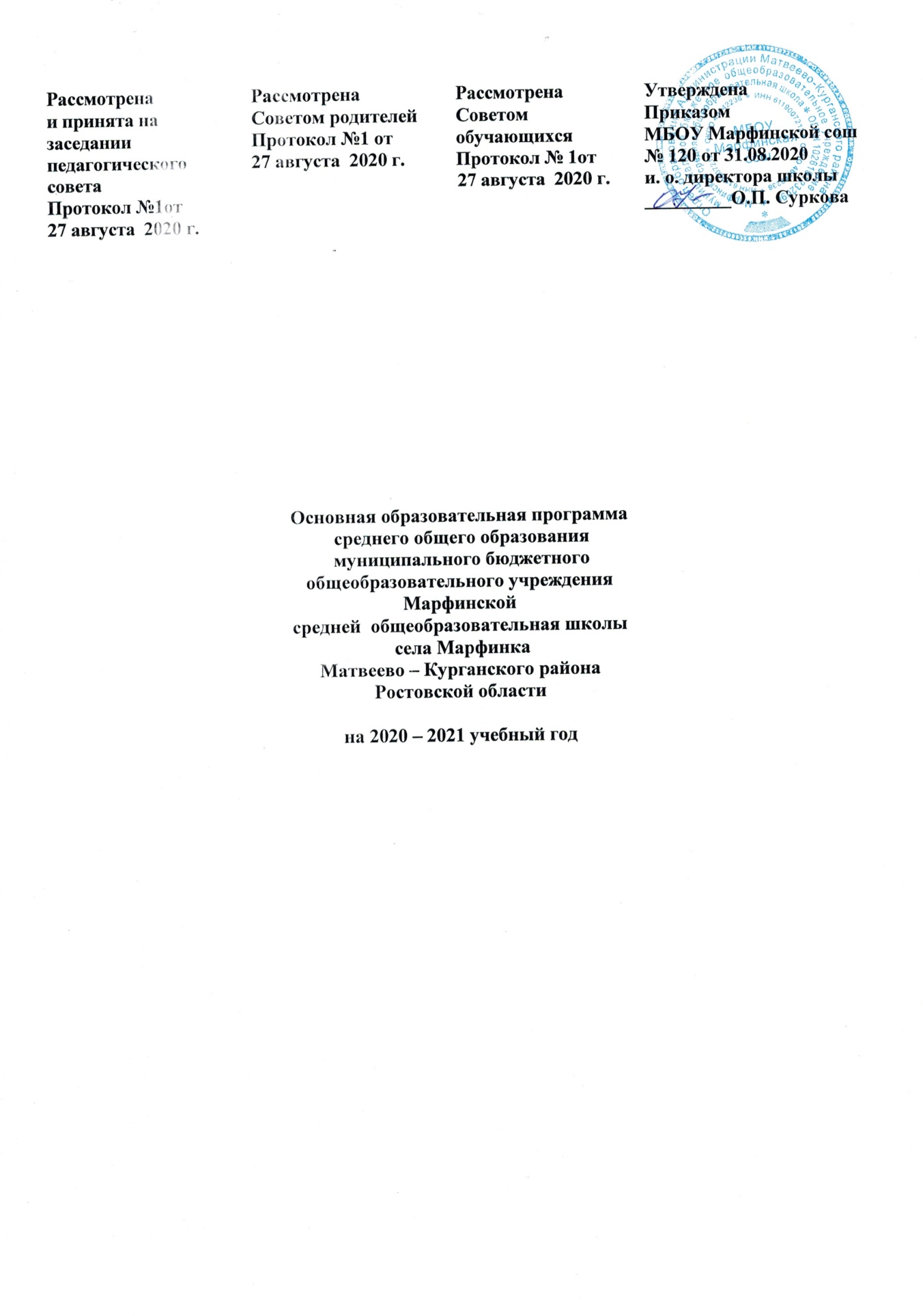 ОГЛАВЛЕНИЕ1.1.	Пояснительная записка	71.1.1.	Цели и задачи реализации основной образовательной программы	7среднего общего образования	71.1.2.	Принципы и подходы к формированию основной образовательной программы среднего общего образования	81.1.3.	Общая характеристика основной образовательной программы	91.1.4.	Общие подходы к организации внеурочной деятельности	91.2.1.	Планируемые личностные результаты освоения ООП	101.2.2.	Планируемые метапредметные результаты освоения ООП	121.	Регулятивные универсальные учебные действия	122.	Познавательные универсальные учебные действия	123.	Коммуникативные универсальные учебные действия	131.2.3.	Планируемые предметные результаты освоения ООП	131.2.З.1.	Русский язык	141.2.3.6.История	261.2.3.7. География	271.2.3.9.	Алгебра и начала анализа	401.2.3.10.	Геометрия	411.2.3.11.	Информатика	431.2.3.12.	Физика	441.2.3.13.	Химия	461.2.3.14.	Биология	491.3.	Система оценки достижения планируемых результатов освоения основной образовательной программы среднего общего образования	661.3.1.	Общие положения	661.3.2.	Особенности оценки личностных, метапредметных и предметных	67результатов1.3.2.1.	Особенности оценки личностных результатов	671.З.2.2.	Особенности оценки метапредметных результатов	681.3.2.3.	Особенности оценки предметных результатов	68Организация и содержание оценочных процедур	692.1.3.	Типовые задачи по формированию универсальных учебных	73действий	732.1.З.1.	Формирование познавательных универсальных учебных	73действий2.1.З.2.	Формирование коммуникативных универсальных учебных	74действий2.1.3.3.	Формирование регулятивных универсальных учебных действий	752.1.4.	Описание особенностей учебно-исследовательской и проектной	75деятельности обучающихся2.1.5.	Описание основных направлений учебно-исследовательской и проектной деятельности обучающихся	752.1.6.	Планируемые результаты учебно-исследовательской и проектной деятельности обучающихся в рамках урочной и внеурочной	76деятельности2.1.8.	Методика и инструментарий оценки успешности освоения и	78применения обучающимися универсальных учебных действий2.2.	Рабочие программы учебных предметов, курсов	802.2.1 Русский чзык	812.2.2.Литература	832.2.3.Родной язык	892.2.4.Родная литература	902.2.5. Английский язык	902.2.6.История	922.2.7. География	1092.2.9. Алгебра и начала анализа	1202.2.10. Геометрия	1202.3.	Программа воспитания и социализации обучающихся при получении среднего общего образования	1362.3.1.	Цель и задачи духовно-нравственного развития, воспитания и	137социализации обучающихся	1372.3.2.	Основные направления и ценностные основы духовно-нравственного развития, воспитания и социализации	1372.3.3.	Содержание, виды деятельности и формы занятий с обучающимися по каждому из направлений духовно-нравственного развития, воспитания и социализации обучающихся	1402.3.4.	Модель организации работы по духовно-нравственному развитию, воспитанию и социализации обучающихся	1432.3.5.	Описание форм и методов организации социально значимой	144деятельности обучающихся	1442.3.6.	Описание основных технологий взаимодействия и сотрудничества субъектов воспитательной деятельности и социальных институтов	1452.3.7.	Описание методов и форм профессиональной ориентации в МБОУ	146Марфинской сош.	1462.3.8.	Описание форм и методов формирования у обучающихся экологической культуры, культуры здорового и безопасного образа жизни, включая мероприятия по обучению правилам безопасного	147поведения на дорогах	1473.	Организационный раздел основной образовательной программы	153среднего общего образования	1533.1.	Учебный план	1533.2.	План внеурочной деятельности	156Содержание плана внеурочной деятельности	1563.3.	Годовой календарный учебный график	1573.4.2.	Психолого-педагогические условия реализации основной образовательной программы	…………………………………………………………………………………………………173электронные образовательные ресурсы по предметным областям.	1783.4.4.	Информационно-методические условия реализации основной	186образовательной программы	1863.5.	Механизмы достижения целевых ориентиров в системе условий	1893.7.	Контроль за состоянием системы условий	193Пояснительная запискаЦели и задачи реализации основной образовательной программысреднего общего образованияЦелями реализации основной образовательной программы среднего общего образования являются: становление и развитие личности обучающегося в ее самобытности и уникальности, осознание собственной индивидуальности, появление жизненных планов, готовность к самоопределению; достижение выпускниками планируемых результатов: компетенций и компетентностей, определяемых личностными, семейными, общественными, государственными потребностями и возможностями обучающегося старшего школьного возраста, индивидуальной образовательной траекторией его развития и состоянием здоровья.Достижение поставленных целей при разработке и реализации МБОУ Марфинской сош основной образовательной программы среднего общего образования предусматривает решение следующих основных задач:формирование российской гражданской идентичности обучающихся;сохранение и развитие культурного разнообразия и языкового наследия многонационального народа Российской Федерации, реализация права на изучение родного языка, овладение духовными ценностями и культурой многонационального народа России;обеспечение равных возможностей получения качественного среднего общего образования;обеспечение достижения обучающимися образовательных результатов в соответствии с требованиями, установленными Федеральным государственным образовательным стандартом среднего общего образования (далее - ФГОС СОО);обеспечение реализации бесплатного образования на уровне среднего общего образования в объеме основной образовательной программы,     предусматривающей изучение обязательных учебных предметов, входящих в учебный план (учебных предметов по выбору из обязательных предметных областей, дополнительных учебных предметов, курсов по выбору и общих для  включения во все учебные планы учебных предметов, в том числе на углубленном уровне), а также внеурочную деятельность; установление требований к воспитанию и социализации обучающихся, их самоидентификации посредством личностно и общественно значимой деятельности, социального и гражданского становления, осознанного выбора профессии, понимание значения профессиональной деятельности для человека и общества, в том числе через реализацию образовательных программ, входящих в основную образовательную программу; обеспечение преемственности основных образовательных программ начального общего, основного общего, среднего общего, профессионального образования; развитие государственно-общественного управления в образовании; формирование основ оценки результатов освоения обучающимися основной образовательной программы, деятельности педагогических работников, МБОУ Марфинской сош; создание условий для развития и самореализации обучающихся, для формирования здорового, безопасного и экологически целесообразного образа жизни обучающихся.Принципы и подходы к формированию основной образовательной программы среднего общего образованияМетодологической основой ФГОС СОО является системно-деятельностный подход, который предполагает: формирование готовности обучающихся к саморазвитию и непрерывному образованию; проектирование и конструирование развивающей образовательной среды МБОУ Марфинской сош; активную учебно-познавательную деятельность обучающихся; построение образовательной деятельности с учетом индивидуальных, возрастных, психологических, физиологических особенностей и здоровья обучающихся.Основная образовательная программа формируется на основе  системно-деятельностного подхода. В связи с этим личностное, социальное, познавательное развитие обучающихся определяется характером организации их деятельности, в первую очередь учебной, а процесс функционирования МБОУ Марфинской сош, отраженный в основной образовательной программе (ООП), рассматривается как совокупность следующих взаимосвязанных компонентов: цели образования; содержания образования на уровне среднего общего образования; форм, методов, средств реализации этого содержания (технологии преподавания, освоения, обучения); субъектов системы образования (педагогов, обучающихся, их родителей (законных представителей)); материальной базы как средства системы образования, в том числе с учетом принципа преемственности начального общего, основного общего, среднего общего, профессионального образования, который может быть реализован как через содержание, так и через формы, средства, технологии, методы и приемы работы.Основная образовательная программа при конструировании и осуществлении образовательной деятельности ориентируется на личность как цель, субъект, результат и главный критерий эффективности, на создание соответствующих условий для саморазвития творческого потенциала личности.Осуществление принципа индивидуально-дифференцированного подхода позволяет создать оптимальные условия для реализации потенциальных возможностей каждого обучающегося.Основная образовательная программа формируется с учетом психолого-педагогических особенностей развития детей 15-18 лет, связанных: сформированием у обучающихся системы значимых социальных и межличностных отношений, ценностно-смысловых установок, отражающих личностные и гражданские позиции в деятельности, ценностных ориентаций, мировоззрения как системы обобщенных представлений о мире в целом, об окружающей действительности, других людях и самом себе, готовности руководствоваться ими в деятельности; с переходом от учебных действий, характерных для основной школы и связанных с овладением учебной деятельностью в единстве мотивационносмыслового и операционно-технического компонентов, к учебно профессиональной деятельности, реализующей профессиональные и личностные устремления обучающихся. Ведущее место у обучающихся на уровне среднего общего образования занимают мотивы, связанные с самоопределением и подготовкой к самостоятельной жизни, с дальнейшим образованием и самообразованием. Эти мотивы приобретают личностный смысл и становятся действенными; с освоением видов деятельности по получению нового знания в рамках учебного предмета, его преобразованию и применению в учебных, учебно-проектных и социально-проектных ситуациях, с появлением интереса к теоретическим проблемам, к способам познания и учения, к самостоятельному поиску учебно-теоретических проблем, способности к построению индивидуальной образовательной траектории; с формированием у обучающихся научного типа мышления, овладением научной терминологией, ключевыми понятиями, методами и приемами; с самостоятельным приобретением идентичности; повышением требовательности к самому себе; углублением самооценки; большим реализмом в формировании целей и стремлении к тем или иным ролям; ростом устойчивости к фрустрациям; усилением потребности влиять на других людей.Переход обучающегося в старшую школу совпадает с первым периодом юности, или первым периодом зрелости, который отличается сложностью становления личностных черт. Центральным психологическим новообразованием юношеского возраста является предварительное самоопределение, построение жизненных планов на будущее, формирование идентичности и устойчивого образа «Я». Направленность личности в юношеском возрасте характеризуется ее ценностными ориентациями, интересами, отношениями, установками, мотивами, переходом от подросткового возраста к самостоятельной взрослой жизни. К этому периоду фактически завершается становление основных биологических и психологических функций, необходимых взрослому человеку для полноценного существования. Социальное и личностное самоопределение в данном возрасте предполагает не столько эмансипацию от взрослых, сколько четкую ориентировку и определение своего места во взрослом мире.Основная образовательная программа формируется с учетом принципа демократизации, который обеспечивает формирование и развитие демократической культуры всех участников образовательных отношений на основе сотрудничества, сотворчества, личной ответственности в том числе через развитие органов государственно-общественного управления МБОУ Марфинской сош.Основная образовательная программа формируется в соответствии с требованиями ФГОС СОО и с учетом индивидуальных особенностей, потребностей и запросов обучающихся и их родителей (законных представителей) при получении среднего общего образования, включая образовательные потребности обучающихся с ограниченными возможностями здоровья и инвалидов, а также значимость данного уровня общего образования для продолжения обучения в профессиональной образовательной организации или образовательной организации высшего образования, профессиональной деятельности и успешной социализации.Общая характеристика основной образовательной программыОсновная образовательная программа среднего общего образования разработана на основе ФГОС СОО, Конституции Российской Федерации, Конвенции ООН о правах ребенка, учитывает региональные, национальные и этнокультурные потребности народов Российской Федерации, обеспечивает достижение обучающимися образовательных результатов в соответствии с требованиями, установленными ФГОС СОО, определяет цели, задачи, планируемые результаты, содержание и организацию образовательной деятельности на уровне среднего общего образования и реализуется МБОУ Марфинской сош через урочную и внеурочную деятельность с соблюдением требований государственных санитарно-эпидемиологических правил и нормативов.Программа содержит три раздела: целевой, содержательный и организационный.Основная образовательная программа содержит обязательную часть и часть, формируемую участниками образовательных отношений. Обязательная часть в полном объеме выполняет требования ФГОС СОО и составляет 60 %, а часть, формируемая участниками образовательных отношений, - 40 % от общего объема образовательной программы среднего общего образования.В целях обеспечения индивидуальных потребностей обучающихся в основной образовательной программе предусматриваются учебные предметы, курсы, обеспечивающие различные интересы обучающихся, в том числе этнокультурные; внеурочная деятельность.Организация образовательной деятельности по основным образовательным программам среднего общего образования основана на дифференциации содержания с учетом образовательных потребностей и интересов обучающихся, обеспечивающих изучение учебных предметов всех предметных областей основной образовательной программы среднего общего образования на базовом или углубленном уровнях (профильное обучение) основной образовательной	программы среднего общегообразования.Общие подходы к организации внеурочной деятельностиСистема внеурочной деятельности включает в себя: жизнь ученических сообществ (в то числе ученических классов, разновозрастных объединений по интересам, клубов; юношеских общественных	объединений и организаций в рамках «Российского движения школьников»); курсы внеурочной деятельности по выбору обучающихся; организационное обеспечение учебной деятельности; обеспечение благополучия обучающихся в пространстве общеобразовательной школы; систему воспитательных мероприятий.Организация внеурочной деятельности предусматривает возможность использования каникулярного времени, гибкость в распределении нагрузки при подготовке воспитательных мероприятий и общих коллективных дел.Планируемые результаты освоения обучающимися основной образовательной программы среднего общего образованияПланируемые личностные результаты освоения ООПЛичностные результаты в сфере отношений обучающихся к себе, к своему здоровью, к познанию себя: ориентация обучающихся на достижение личного счастья, реализацию позитивных жизненных перспектив, инициативность, креативность, готовность и способность к личностному самоопределению, способность ставить цели и строить жизненные планы; готовность и способность обеспечить себе и своим близким достойную жизнь в процессе самостоятельной, творческой и ответственной деятельности; готовность и способность обучающихся к отстаиванию личного достоинства, собственного мнения, готовность и способность вырабатывать собственную позицию по отношению к общественно-политическим событиям прошлого и настоящего на основе осознания и осмысления истории, духовных ценностей и достижений нашей страны;-     готовность и способность обучающихся к саморазвитию и самовоспитанию в соответствии с общечеловеческими ценностями и идеалами гражданского общества, потребность в физическом самосовершенствовании, занятиях спортивно-оздоровительной деятельностью;-   принятие и реализация ценностей здорового и безопасного образа жизни, бережное, ответственное и компетентное отношение к собственному физическому и психологическому здоровью; неприятие вредных привычек: курения, употребления алкоголя, наркотиков.Личностные результаты в сфере отношений обучающихся к России как к Родине (Отечеству): российская идентичность, способность к осознанию российской идентичности в поликультурном социуме, чувство причастности к историкокультурной общности российского народа и судьбе России, патриотизм, готовность к служению Отечеству, его защите; уважение к своему народу, чувство ответственности перед Родиной, гордости за свой край, свою Родину, прошлое и настоящее многонационального народа России, уважение к государственным символам (герб, флаг, гимн); формирование уважения к русскому языку как государственному языку Российской Федерации, являющемуся основой российской идентичности и главным фактором национального самоопределения; воспитание уважения к культуре, языкам, традициям и обычаям народов, проживающих в Российской Федерации.Личностные результаты в сфере отношений обучающихся к закону, государству и к гражданскому обществу: гражданственность, гражданская позиция активного и ответственного члена российского общества, осознающего свои конституционные права и обязанности, уважающего закон и правопорядок, осознанно принимающего традиционные национальные и общечеловеческие гуманистические и демократические ценности, готового к участию в общественной жизни; признание не отчуждаемости основных прав и свобод человека, которые принадлежат каждому от рождения, готовность к осуществлению собственных прав и свобод без нарушения прав и свобод других лиц, готовность отстаивать собственные права и свободы человека и гражданина согласно общепризнанным принципам и нормам международного права и в соответствии с Конституцией Российской Федерации, правовая и политическая грамотность; мировоззрение, соответствующее современному уровню развития науки и общественной практики, основанное на диалоге культур, а также различных форм общественного сознания, осознание своего места в поликультурном мире; интериоризация ценностей демократии и социальной солидарности, готовность к договорному регулированию отношений в группе или социальной организации; готовность обучающихся к конструктивному участию в принятии решений, затрагивающих их права и интересы, в том числе в различных формах общественной самоорганизации, самоуправления, общественно значимой деятельности; приверженность идеям интернационализма, дружбы, равенства, взаимопомощи народов; воспитание уважительного отношения к национальному достоинству людей, их чувствам, религиозным убеждениям; готовность обучающихся противостоять идеологии экстремизма, национализма, ксенофобии; коррупции; дискриминации по социальным, религиозным, расовым, национальным признакам и другим негативным социальным явлениям.Личностные результаты в сфере отношений обучающихся с окружающими людьми: нравственное сознание и поведение на основе усвоения общечеловеческих ценностей, толерантного сознания и поведения в поликультурном мире, готовности и способности вести диалог с другими людьми, достигать в нем взаимопонимания, находить общие цели и сотрудничать для их достижения; принятие гуманистических ценностей, осознанное, уважительное и доброжелательное отношение к другому человеку, его мнению, мировоззрению; способность к сопереживанию и формирование позитивного отношения к людям, в том числе к лицам с ограниченными возможностями здоровья и инвалидам; бережное, ответственное и компетентное отношение к физическому и психологическому здоровью других людей, умение оказывать первую помощь; формирование выраженной в поведении нравственной позиции, в том числе способности к сознательному выбору добра, нравственного сознания и поведения на основе усвоения общечеловеческих ценностей и нравственных чувств (чести, долга, справедливости, милосердия и дружелюбия); развитие компетенций сотрудничества со сверстниками, детьми младшего возраста, взрослыми в образовательной, общественно полезной, учебно-исследовательской, проектной и других видах деятельности.Личностные результаты в сфере отношений обучающихся к окружающему миру, живой природе, художественной культуре: мировоззрение, соответствующее современному уровню развития науки, значимости науки, готовность к научно-техническому творчеству, владение достоверной информацией о передовых достижениях и открытиях мировой и отечественной науки, заинтересованность в научных знаниях об устройстве мира и общества; готовность и способность к образованию, в том числе самообразованию, на протяжении всей жизни; сознательное отношение к непрерывному образованию как условию успешной профессиональной и общественной деятельности; экологическая культура, бережное отношения к родной земле, природным богатствам России и мира; понимание влияния социально экономических процессов на состояние природной и социальной среды, ответственность за состояние природных ресурсов; умения и навыки разумного природопользования, нетерпимое отношение к действиям, приносящим вред экологии; приобретение опыта эколого-направленной деятельности; эстетическое отношения к миру, готовность к эстетическому обустройству собственного быта.Личностные результаты в сфере отношений обучающихся к семье и родителям, в том числе подготовка к семейной жизни: ответственное отношение к созданию семьи на основе осознанного принятия ценностей семейной жизни; положительный образ семьи, родительства (отцовства и материнства), интериоризация традиционных семейных ценностей.Личностные результаты в сфере отношения обучающихся к труду, в сфере социально-экономических отношений: уважение ко всем формам собственности, готовность к защите своей собственности, осознанный выбор будущей профессии как путь и способ реализации собственных жизненных планов; готовность обучающихся к трудовой профессиональной деятельности как к возможности участия в решении личных, общественных, государственных, общенациональных проблем; потребность трудиться, уважение к труду и людям труда, трудовым достижениям, добросовестное, ответственное и творческое отношение к разным видам трудовой деятельности; готовность к самообслуживанию, включая обучение и выполнение домашних обязанностей.Личностные результаты в сфере физического, психологического, социального и академического благополучия обучающихся:- физическое, эмоционально-психологическое, социальное благополучие обучающихся в жизни МБОУ Тацинской СОШ№3, ощущение детьми безопасности и психологического комфорта, информационной безопасности.Планируемые метапредметные результаты освоения ООПМетапредметные результаты освоения основной образовательной программы представлены тремя группами универсальных учебных действий(УУД). Регулятивные универсальные учебные действияВыпускник научится: самостоятельно определять цели, задавать параметры и критерии, по которым можно определить, что цель достигнута; оценивать возможные последствия достижения поставленной цели в деятельности, собственной жизни и жизни окружающих людей, основываясь на соображениях этики и морали; ставить и формулировать собственные задачи в образовательной деятельности и жизненных ситуациях; оценивать ресурсы, в том числе время и другие нематериальные ресурсы, необходимые для достижения поставленной цели; выбирать путь достижения цели, планировать решение поставленных задач, оптимизируя материальные и нематериальные затраты; организовывать эффективный поиск ресурсов, необходимых для достижения поставленной цели; сопоставлять полученный результат деятельности с поставленной заранее целью. Познавательные универсальные учебные действияВыпускник научится: искать и находить обобщенные способы решения задач, в том числе, осуществлять развернутый информационный поиск и ставить на его основе новые (учебные и познавательные) задачи; критически оценивать и интерпретировать информацию с разных позиций, распознавать и фиксировать противоречия в информационных источниках; использовать различные модельно-схематические средства для представления существенных связей и отношений, а также противоречий, выявленных в информационных источниках; находить и приводить критические аргументы в отношении действий и суждений другого; спокойно и разумно относиться к критическим замечаниям в отношении собственного суждения, рассматривать их как ресурс собственного развития; выходить за рамки учебного предмета и осуществлять целенаправленный поиск возможностей для широкого переноса средств и способов действия; выстраивать индивидуальную образовательную траекторию, учитывая ограничения со стороны других участников и ресурсные ограничения;менять и удерживать разные позиции в познавательной деятельности.Коммуникативные универсальные учебные действияВыпускник научится: осуществлять деловую коммуникацию как со сверстниками, так и со взрослыми, подбирать партнеров для деловой коммуникации исходя из соображений результативности взаимодействия, а не личных симпатий; при осуществлении групповой работы быть как руководителем, так и членом команды в разных ролях (генератор идей, критик, исполнитель, выступающий, эксперт и т.д.); координировать и выполнять работу в условиях реального, виртуального и комбинированного взаимодействия; развернуто, логично и точно излагать свою точку зрения с использованием адекватных (устных и письменных) языковых средств; распознавать конфликтогенные ситуации и предотвращать конфликты до их активной фазы, выстраивать деловую и образовательную коммуникацию, избегая личностных оценочных суждений.Планируемые предметные результаты освоения ООПНа уровне среднего общего образования в соответствии с ФГОС СОО, помимо традиционных двух групп результатов «Выпускник научится» и «Выпускник получит возможность научиться», что ранее делалось вструктуре образовательной программы среднего общего образования, появляются еще две группы результатов: результаты базового и углубленного уровней.Логика представления результатов четырех видов: «Выпускник научится - базовый уровень», «Выпускник получит возможность научиться - базовый уровень», «Выпускник научится - углубленный уровень», «Выпускник получит возможность научиться - углубленный уровень» - определяется следующей методологией.Группа результатов «Выпускник научится» представляет собой результаты, достижение которых обеспечивается учителем в отношении всех обучающихся, выбравших данный уровень обучения. Группа результатов «Выпускник получит возможность научиться» обеспечивается учителем в отношении части наиболее мотивированных и способных обучающихся, выбравших данный уровень обучения. При контроле качества образования группа заданий, ориентированных на оценку достижения планируемых результатов из блока «Выпускник получит возможность научиться», может включаться в материалы блока «Выпускник научится». Это позволит предоставить возможность обучающимся продемонстрировать овладение качественно иным уровнем достижений и выявлять динамику роста численности наиболее подготовленных обучающихся.Принципиальным отличием результатов базового уровня от результатов углубленного уровня является их целевая направленность. Результаты базового уровня ориентированы на общую функциональную грамотность, получение компетентностей для повседневной жизни и общего развития. Эта группа результатов предполагает: понимание предмета, ключевых вопросов и основных составляющих элементов изучаемой предметной области, что обеспечивается не за счет заучивания определений и правил, а посредством моделирования и постановки проблемных вопросов культуры, характерных для данной предметной области; умение решать основные практические задачи, характерные для использования методов и инструментария данной предметной области; осознание рамок изучаемой предметной области, ограниченности методов и инструментов, типичных связей с некоторыми другими областями знания.Результаты углубленного уровня ориентированы на получение компетентностей для последующей профессиональной деятельности, как в рамках данной предметной области, так и в смежных с ней областях. Эта группа результатов предполагает: овладение ключевыми понятиями и закономерностями, на которых строится данная предметная область, распознавание соответствующих им признаков и взаимосвязей, способность демонстрировать различные подходы к изучению явлений, характерных для изучаемой предметной области; умение решать как некоторые практические, так и основные теоретические задачи, характерные для использования методов и инструментария данной предметной области; наличие представлений о данной предметной области как целостной теории (совокупности теорий), об основных связях с иными смежными областями знаний.Программы учебных предметов построены таким образом, что предметные результаты базового уровня, относящиеся к разделу «Выпускник получит возможность научиться», соответствуют предметным результатам раздела «Выпускник научится» на углубленном уровне. Предметные результаты раздела «Выпускник получит возможность научиться» не выносятся на итоговую аттестацию, но при этом возможность их достижения должна быть предоставлена каждому обучающемуся.Русский языкВ результате изучения учебного предмета «Русский язык» на уровне среднего общего образования:Выпускник на базовом уровне научится: использовать языковые средства адекватно цели общения и речевой ситуации; использовать знания о формах русского языка (литературный язык, просторечие, народные говоры, профессиональные разновидности, жаргон, арго) при создании текстов; создавать устные и письменные высказывания,  монологические и диалогические тексты определенной функционально-смысловой принадлежности (описание, повествование, рассуждение) и определенных жанров (тезисы, конспекты, выступления, лекции, отчеты, сообщения, аннотации, рефераты, доклады, сочинения); выстраивать композицию текста, используя знания о его структурных элементах; подбирать и использовать языковые средства в зависимости от типа текста и выбранного профиля обучения; правильно использовать лексические и грамматические средства связи предложений при построении текста; создавать устные и письменные тексты разных жанров в соответствии с функционально-стилевой принадлежностью текста; сознательно использовать изобразительно-выразительные средства языка при создании текста в соответствии с выбранным профилем обучения; использовать при работе с текстом разные виды чтения (поисковое, просмотровое, ознакомительное, изучающее, реферативное) и аудирования (с полным пониманием текста, с пониманием основного содержания, с выборочным извлечением информации); анализировать текст с точки зрения наличия в нем явной и скрытой, основной и второстепенной информации, определять его тему, проблему и основную мысль; извлекать необходимую информацию из различных источников и переводить ее в текстовый формат; преобразовывать текст в другие виды передачи информации; выбирать тему, определять цель и подбирать материал для публичного выступления; соблюдать культуру публичной речи; соблюдать в речевой практике основные орфоэпические, лексические, грамматические, стилистические, орфографические и пунктуационные нормы русского литературного языка; оценивать собственную и чужую речь с позиции соответствия языковым нормам; использовать основные нормативные словари и справочники для оценки устных и письменных высказываний с точки зрения соответствия языковым нормам.Выпускник на базовом уровне получит возможность научиться: распознавать уровни и единицы языка в предъявленном тексте и видеть взаимосвязь между ними; анализировать при оценке собственной и чужой речи языковые средства, использованные в тексте, с точки зрения правильности, точности и уместности их употребления; комментировать авторские высказывания на различные темы (в том числе о богатстве и выразительности русского языка); отличать язык художественной литературы от других разновидностей современного русского языка; использовать синонимические ресурсы русского языка для более точного выражения мысли и усиления выразительности речи; иметь представление об историческом развитии русского языка и истории русского языкознания; выражать согласие или несогласие с мнением собеседника в соответствии с правилами ведения диалогической речи; дифференцировать главную и второстепенную информацию, известную и неизвестную информацию в прослушанном тексте; проводить самостоятельный поиск текстовой и нетекстовой информации, отбирать и анализировать полученную информацию; сохранять стилевое единство при создании текста заданного функционального стиля; владеть умениями информационно перерабатывать прочитанные и прослушанные тексты и представлять их в виде тезисов, конспектов, аннотаций, рефератов; создавать отзывы и рецензии на предложенный текст; соблюдать культуру чтения, говорения, аудирования и письма; соблюдать культуру научного и делового общения в устной и письменной форме, в том числе при обсуждении дискуссионных проблем; соблюдать нормы речевого поведения в разговорной речи, а также в учебно-научной и официально-деловой сферах общения; осуществлять речевой самоконтроль; совершенствовать орфографические и пунктуационные умения и навыки на основе знаний о нормах русского литературного языка; использовать основные нормативные словари и справочники для расширения словарного запаса и спектра используемых языковых средств; оценивать эстетическую сторону речевого высказывания при анализе текстов (в том числе художественной литературы).1.2.3.2.Родной языкЦели и образовательные результаты представлены на нескольких уровнях — личностном, метапредметном и предметном.Личностными результатами освоения выпускниками основной школы программы по русскому (родному) языку являются:1) понимание русского языка как одной из основных национально-культурных ценностей русского народа, определяющей роли родного языка в развитии интеллектуальных, творческих способностей и моральных качеств личности, его значения в процессе получения школьного образования;2) осознание эстетической ценности русского языка; уважительное отношение к родному языку, гордость за него; потребность сохранить чистоту русского языка как явления национальной культуры; стремление к речевому самосовершенствованию;3)  достаточный  объем  словарного  запаса  и  усвоенных  грамматических  средств  для  свободного  выражения  мыслей  и  чувств  в процессе речевого общения; способность к самооценке на основе наблюдения за собственной речью.Метапредметными результатами освоения выпускниками основной школы программы по русскому языку являются:1) владение всеми видами речевой деятельности:Аудирование и чтение:• адекватное понимание информации устного и письменного сообщения (коммуникативной установки, темы текста, основной мысли; основной и дополнительной информации);• владение разными видами чтения (поисковым, просмотровым, ознакомительным, изучающим) текстов разных стилей и жанров;•  адекватное  восприятие  на  слух  текстов  разных  стилей  и  жанров;  владение  разными  видами  аудирования  (выборочным, ознакомительным, детальным);• способность извлекать информацию из различных источников, включая средства массовой информации, компакт-диски учебного назначения, ресурсы Интернета; свободно пользоваться словарями различных типов, справочной литературой, в том числе и на электронных носителях;• овладение приемами отбора и систематизации материала на определенную тему; умение вести самостоятельный поиск информации;способность к преобразованию, сохранению и передаче информации, полученной в результате чтения или аудирования;•  умение  сопоставлять  и  сравнивать  речевые  высказывания  с  точки  зрения  их  содержания,  стилистических  особенностей  и использованных языковых средств;говорение и письмо:• способность определять цели предстоящей учебной деятельности (индивидуальной и коллективной), последовательность действий,оценивать достигнутые результаты и адекватно формулировать их в устной и письменной форме;•  умение  воспроизводить  прослушанный  или  прочитанный  текст  с  заданной  степенью  свернутости  (план,  пересказ,  конспект, аннотация);• умение создавать устные и письменные тексты разных типов, стилей речи и жанров с учетом замысла, адресата и ситуации общения;•  способность  свободно,  правильно  излагать  свои  мысли  в  устной  и  письменной  форме,  соблюдать  нормы  построения  текста(логичность,  последовательность,  связность,  соответствие  теме  и  др.);  адекватно  выражать  свое  отношение  к  фактам  и  явлениямокружающей действительности, к прочитанному, услышанному, увиденному;• владение различными видами монолога (повествование, описание, рассуждение; сочетание разных видов монолога) и диалога(этикетный, диалог-расспрос, диалог-побуждение, диалог — обмен мнениями и др.; сочетание разных видов диалога);•  соблюдение  в  практике  речевого  общения  основных  орфоэпических,  лексических,  грамматических,  стилистических  норм современного русского литературного языка; соблюдение основных правил орфографии и пунктуации в процессе письменного общения;• способность участвовать в речевом общении, соблюдая нормы речевого этикета; адекватно использовать жесты, мимику в процессе речевого общения;• способность осуществлять речевой самоконтроль в процессе учебной деятельности и в повседневной практике речевого общения;способность оценивать свою речь с точки зрения ее содержания, языкового оформления; умение находить грамматические и речевые ошибки, недочеты, исправлять их; совершенствовать и редактировать собственные тексты;• умение выступать перед аудиторией сверстников с небольшими сообщениями, докладом, рефератом; участие в спорах, обсуждениях актуальных тем с использованием различных средств аргументации;2) применение приобретенных знаний, умений и навыков в повседневной жизни; способность использовать родной язык как средство получения  знаний по  другим учебным  предметам; применение полученных знаний,  умений  и  навыков  анализа языковых явлений на межпредметном уровне (на уроках иностранного языка, литературы и др.);3) коммуникативно целесообразное взаимодействие с окружающими людьми в процессе речевого общения, совместного выполнения какого-либо задания, участия в спорах, обсуждениях актуальных тем; овладение национально-культурными нормами речевого поведения в различных ситуациях формального и неформального межличностного и межкультурного общения.1.2.3.3.ЛитератураВ результате изучения учебного предмета «Литература» на уровне среднего общего образования:Выпускник на базовом уровне научится: демонстрировать знание произведений русской, родной и мировой литературы, приводя примеры двух или более текстов, затрагивающих общие темы или проблемы; в устной и письменной форме обобщать и анализировать свой читательский опыт, а именно: обосновывать выбор художественного произведения для анализа, приводя в качестве аргумента, как тему (темы) произведения, так и его проблематику (содержащиеся в нем смыслы и подтексты); использовать для раскрытия тезисов своего высказывания указание на фрагменты произведения, носящие проблемный характер и требующие анализа;давать объективное изложение текста:	характеризуя произведение, выделять две (или более) основные темы или идеи произведения, показывать их развитие в ходе сюжета, их взаимодействие и взаимовлияние, в итоге раскрывая сложность художественного мира произведения; анализировать жанрово-родовой выбор автора, раскрывать особенности развития и связей элементов художественного мира произведения: места и времени действия, способы изображения действия и его развития, способы введения персонажей и средства раскрытия и/или развития их характеров; определять контекстуальное значение слов и фраз, используемых в художественном произведении (включая переносные и коннотативные значения), оценивать их художественную выразительность с точки зрения новизны, эмоциональной и смысловой наполненности, эстетической значимости; анализировать авторский выбор определенных композиционных решений в произведении, раскрывая, как взаиморасположение и взаимосвязь определенных частей текста способствует формированию его общей структуры и обусловливает эстетическое воздействие на читателя (например, выбор определенного зачина и концовки произведения, выбор между счастливой или трагической развязкой, открытым или закрытым финалом);- анализировать случаи, когда для осмысления точки зрения автора и/или героев требуется отличать то, что прямо заявлено в тексте, от того, что в нем подразумевается (например, ирония, сатира, сарказм, аллегория, гипербола и т.п.); осуществлять следующую продуктивную деятельность: давать развернутые ответы на вопросы об изучаемом на уроке произведении или создавать небольшие рецензии на самостоятельно прочитанные произведения, демонстрируя целостное восприятие художественного мира произведения, понимание принадлежности произведения к литературному направлению (течению) и культурно - исторической эпохе (периоду); выполнять проектные работы в сфере литературы и искусства, предлагать свои собственные обоснованные интерпретации литературных произведений.Выпускник на базовом уровне получит возможность научиться: давать историко-культурный комментарий к тексту произведения (в том числе и с использованием ресурсов музея, специализированной библиотеки, исторических документов и т. п.); анализировать художественное произведение в сочетании воплощения в нем объективных законов литературного развития и субъективных черт авторской индивидуальности; анализировать художественное произведение во взаимосвязи литературы с другими областями гуманитарного знания (философией, историей, психологией и др.); анализировать одну из интерпретаций эпического, драматического или лирического произведения (например, кинофильм или театральную постановку; запись художественного чтения; серию иллюстраций к произведению), оценивая, как интерпретируется исходный текст. Выпускник на базовом уровне получит возможность узнать: о месте и значении русской литературы в мировой литературе; о произведениях новейшей отечественной и мировой литературы; о важнейших литературных ресурсах, в том числе в сети Интернет; об историко-культурном подходе в литературоведении; об историко-литературном процессе XIX и XX веков; о наиболее ярких или характерных чертах литературных направлений или течений; имена ведущих писателей, значимые факты их творческой биографии, названия ключевых произведений, имена героев, ставших «вечными образами» или именами нарицательными в общемировой и отечественной культуре; о соотношении и взаимосвязях литературы с историческим периодом, эпохой.1.2.3.4. Родная литератураПланируемые личностные результаты:– формирование российской идентичности, способности к осознанию российской идентичности в поликультурном социуме, чувство причастности к историко-культурной общности российского народа и судьбе России, патриотизм, готовность к служению Отечеству, его защите;–   уважение  к  своему  народу,  чувство  ответственности  перед  Родиной,гордости за свой край, свою Родину, прошлое и настоящее многонационального народа России, уважение к государственным символам (герб, флаг, гимн);– формирование уважения к русскому языку как государственному языку Российской Федерации, являющемуся основой российской идентичности и главным фактором национального самоопределения;– гражданственность, гражданская позиция активного и ответственного члена российского общества, осознающего свои конституционные права и обязанности, уважающего закон и правопорядок, осознанно принимающего традиционные национальные и общечеловеческие гуманистические и демократические ценности, готового к участию в общественной жизни;– признание неотчуждаемости основных прав и свобод человека, которые принадлежат каждому от рождения, готовность к осуществлению собственных прав и свобод без нарушения прав и свобод других лиц, готовность отстаивать собственные права и свободы человека и гражданина согласно общепризнанным принципам и нормам международного права и в соответствии с Конституцией Российской Федерации, правовая и политическая грамотность;– мировоззрение, соответствующее современному уровню развития науки и общественной практики, основанное на диалоге культур, а также различных форм общественного сознания, осознание своего места в поликультурном мире;– ориентация обучающихся на реализацию позитивных жизненных перспектив, инициативность, креативность, готовность и способность к личностному самоопределению, способность ставить цели и строить жизненные планы;– готовность и способность обеспечить себе и своим близким достойную жизнь в процессе самостоятельной, творческой и ответственной деятельности;–готовность и способность обучающихся к отстаиванию личного достоинства, собственного мнения, готовность и способность вырабатывать собственную позицию по отношению к общественно-политическим событиям прошлого и настоящего на основе осознания и осмысления истории, духовных ценностей и достижений нашей страны;– готовность и способность обучающихся к саморазвитию и самовоспитанию в соответствии с общечеловеческими ценностями и идеалами гражданского общества;– готовность и способность к образованию, в том числе самообразованию, на протяжении всей жизни; сознательное отношение к непрерывному образованию как условию успешной профессиональной и общественной деятельности;– приверженность  идеям интернационализма, дружбы, равенства, взаимопомощи народов; воспитание уважительного отношения к национальному достоинству людей, их чувствам, религиозным убеждениям;– готовность обучающихся противостоять идеологии экстремизма, национализма, ксенофобии; коррупции; дискриминации по социальным, религиозным, расовым, национальным признакам и другим негативным социальным явлениям;– нравственное сознание и поведение на основе усвоения общечеловеческих ценностей, толерантного сознания и поведения в поликультурном мире, готовности и способности вести диалог с другими людьми, достигать в нем взаимопонимания, находить общие цели и сотрудничать для их достижения;– принятие гуманистических ценностей, осознанное, уважительное и доброжелательное отношение к другому человеку, его мнению, мировоззрению;– способность к сопереживанию и формирование позитивного отношения к людям;– формирование выраженной в поведении нравственной позиции, в том числе способности к сознательному выбору добра, нравственного сознания и поведения на основе усвоения общечеловеческих ценностей и нравственных чувств (чести, долга, справедливости, милосердия и дружелюбия);– развитие компетенций сотрудничества со сверстниками, детьми младшего возраста, взрослыми в образовательной, общественно полезной, учебно-исследовательской, проектной и других видах деятельности;– бережное отношения к родной земле, природным богатствам России и мира; понимание влияния социально-экономических процессов на состояние природной и социальной среды,  нетерпимое отношение к действиям, приносящим вред экологии; приобретение опыта эколого-направленной деятельности.Планируемые метапредметные результатыМетапредметные результаты освоения программы представлены тремя группами универсальных учебных действий (УУД).Регулятивные универсальные учебные действия Выпускник научится:– самостоятельно определять цели, задавать параметры и критерии, по которым можно определить, что цель достигнута;– оценивать возможные последствия достижения поставленной цели в деятельности, собственной жизни и жизни окружающих людей, основываясь на соображениях этики и морали;– ставить и формулировать собственные задачи в образовательной деятельности и жизненных ситуациях;–   оценивать ресурсы, в том числе время и другие нематериальные ресурсы,необходимые для достижения поставленной цели;– выбирать путь достижения цели, планировать решение поставленных задач, оптимизируя материальные и нематериальные затраты;– организовывать эффективный поиск ресурсов, необходимых для достижения поставленной цели;– сопоставлять полученный результат деятельности с поставленной заранее целью.Познавательные универсальные учебные действия Выпускник научится:–   искать и  находить  обобщенные способы решения задач, в том числе, осуществлять развернутый информационный поиск и ставить на его основе новые (учебные и познавательные) задачи;– критически оценивать и интерпретировать информацию с разных позиций, распознавать и фиксировать противоречия в информационных источниках;– использовать различные модельно-схематические средства для представления существенных связей и отношений, а также противоречий, выявленных в информационных источниках;– находить и приводить критические аргументы в отношении действий и суждений другого; спокойно и разумно относиться к критическим замечаниям в отношении собственного суждения, рассматривать их как ресурс собственного развития;– выходить за рамки учебного предмета и осуществлять целенаправленный поиск возможностей для широкого переноса средств и способов действия;– выстраивать индивидуальную образовательную траекторию, учитывая ограничения со стороны других участников и ресурсные ограничения;–менять и удерживать разные позиции в познавательной деятельности.Коммуникативные универсальные учебные действия Выпускник научится:– осуществлять деловую коммуникацию как со сверстниками, так и со взрослыми (как внутри образовательной организации, так и за ее пределами);–  подбирать партнеров для деловой коммуникации, исходя из соображений результативности взаимодействия, а не личных симпатий;–  при осуществлении групповой работы быть как руководителем, так и членом команды в разных ролях (генератор идей, критик, исполнитель, выступающий, эксперт и т.д.);– координировать и выполнять работу в условиях реального, виртуального икомбинированного взаимодействия;– развернуто, логично и точно излагать свою точку зрения с использованием адекватных (устных и письменных) языковых средств;Планируемые предметные результатыВыпускник на базовом уровне научится:– демонстрировать знание произведений родной литературы (русской), приводя примеры двух или более текстов, затрагивающих общие темы или проблемы;– понимать значимость чтения на родном языке (русском) и изучения родной литературы (русской) для своего дальнейшего развития; осознавать потребность в систематическом чтении как средстве познания мира и себя в этом мире, гармонизации отношений человека и общества, многоаспектного диалога;– осознавать родную литературу (русскую) как одну из основных национально-культурных ценностей народа, как особого способа познания жизни;– обеспечению культурной самоидентификации, осознанию коммуникативно-эстетических возможностей родного языка (русского) на основе изучения выдающихся произведений культуры своего народа;–  навыкам понимания литературных художественных произведений, отражающих разные этнокультурные традиции;– в устной и письменной форме обобщать и анализировать свой читательский опыт, а именно:  обосновывать выбор художественного произведения для анализа,приводя в качестве аргумента как тему (темы) произведения, так и его проблематику (содержащиеся в нем смыслы и подтексты);  использовать для раскрытия тезисов своего высказывания указание на фрагменты произведения, носящие проблемный характер и требующие анализа;  давать объективное изложение текста: характеризуя произведение,выделять две (или более) основные темы или идеи произведения, показывать их развитие в ходе сюжета, их взаимодействие и взаимовлияние, в итоге раскрывая сложность художественного мира произведения;  анализировать жанрово-родовой выбор автора, раскрывать особенности развития и связей элементов художественного мира произведения: места и времени действия, способы изображения действия и его развития, способы введения персонажей и средства раскрытия и/или развития их характеров;  определять контекстуальное значение слов и фраз, используемых в художественном произведении (включая переносные и коннотативные значения), оценивать их художественную выразительность с точки зрения новизны, эмоциональной и смысловой наполненности, эстетической значимости;  анализировать авторский выбор определенных композиционных решений в произведении, раскрывая, как взаиморасположение и взаимосвязь определенных частей текста способствует формированию его общей структуры и обусловливает эстетическое воздействие на читателя (например, выбор определенного зачина и концовки произведения, выбор между счастливой или трагической развязкой, открытым или закрытым финалом);  анализировать случаи, когда для осмысления точки зрения автора и/или героев требуется отличать то, что прямо заявлено в тексте, от того, что в нем подразумевается (например, ирония, сатира, сарказм, аллегория, гипербола и т.п.);–   осуществлять следующую продуктивную деятельность:  давать развернутые ответы на вопросы об изучаемом на уроке произведении или создавать небольшие рецензии на самостоятельно прочитанные произведения, демонстрируя целостное восприятие художественного мира произведения, понимание принадлежности произведения к литературному направлению (течению) и культурно-исторической эпохе (периоду);  выполнять проектные  работы  в  сфере  литературы  и  искусства, предлагать свои собственные обоснованные интерпретации литературных произведений.Выпускник на базовом уровне получит возможность научиться:– давать историко-культурный комментарий к тексту произведения (в том числе и с использованием ресурсов музея, специализированной библиотеки, исторических документов и т. п.);– анализировать художественное произведение в сочетании воплощения в нем объективных законов литературного развития и субъективных черт авторской индивидуальности;– анализировать художественное произведение во взаимосвязи литературы с другими областями гуманитарного знания (философией, историей, психологией и др.);– анализировать одну из интерпретаций эпического, драматического или лирического произведения (например, кинофильм или театральную постановку; запись художественного чтения; серию иллюстраций к произведению), оценивая, как интерпретируется исходный текст.1.2.З.5.	Иностранный языкВ результате изучения учебного предмета «Иностранный язык» (английский) на уровне среднего общего образования:Выпускник на базовом уровне научится:Коммуникативные уменияГоворение, диалогическая речь вести диалог/полилог в ситуациях неофициального общения в рамках изученной тематики; при помощи разнообразных языковых средств без подготовки инициировать, поддерживать и заканчивать беседу на темы, включенные в раздел «Предметное содержание речи»; выражать и аргументировать личную точку зрения; запрашивать информацию и обмениваться информацией в пределах изученной тематики; обращаться за разъяснениями, уточняя интересующую информацию.Говорение, монологическая речь формулировать несложные связные высказывания с использованием основных коммуникативных типов речи (описание, повествование, рассуждение, характеристика) в рамках тем, включенных в раздел «Предметное содержание речи»;-передавать основное	содержание прочитанного / увиденного/услышанного; давать краткие описания и/или комментарии с опорой на нелинейный текст (таблицы, графики); строить высказывание на основе изображения с опорой или без опоры на ключевые слова/план/вопросы.Аудирование понимать основное содержание несложных аутентичных аудиотекстов различных стилей и жанров монологического и диалогического характера в рамках изученной тематики с четким нормативным произношением; выборочное понимание запрашиваемой информации из несложных аутентичных аудиотекстов различных жанров монологического и диалогического характера в рамках изученной тематики, характеризующихся четким нормативным произношением.Чтение читать и понимать несложные аутентичные тексты различных стилей и жанров, используя основные виды чтения (ознакомительное, изучающее, поисковое/просмотровое) в зависимости от коммуникативной задачи; отделять в несложных аутентичных текстах различных стилей и жанров главную информацию от второстепенной, выявлять наиболее значимые факты.Письмо писать несложные связные тексты по изученной тематике; писать личное (электронное) письмо, заполнять анкету, письменно излагать сведения о себе в форме, принятой в стране/странах изучаемого языка; письменно выражать свою точку зрения в рамках тем, включенных в раздел «Предметное содержание речи», в форме рассуждения, приводя аргументы и примеры.Языковые навыкиОрфография и пунктуация владеть орфографическими навыками в рамках тем, включенных в раздел «Предметное содержание речи»; расставлять в тексте знаки препинания в соответствии с нормами пунктуации.Фонетическая сторона речи владеть слух произносительными навыками в рамках тем, включенных в раздел «Предметное содержание речи»; владеть навыками ритмико-интонационного оформления речи в зависимости от коммуникативной ситуации.Лексическая сторона речи распознавать и употреблять в речи лексические единицы в рамках тем, включенных в раздел «Предметное содержание речи»; распознавать и употреблять в речи наиболее распространенные фразовые глаголы; определять принадлежность слов к частям речи по аффиксам; догадываться о значении отдельных слов на основе сходства с родным языком, по словообразовательным элементам и контексту; распознавать и употреблять различные средства связи в тексте для обеспечения его целостности (firstly, to begin with, however, as for me, finally, at last, etc.).Грамматическая сторона речи оперировать в процессе устного и письменного общения основными синтактическими конструкциями в соответствии с коммуникативной задачей; употреблять в речи различные коммуникативные типы предложений: утвердительные, вопросительные (общий, специальный, альтернативный, разделительный вопросы), отрицательные, побудительные (в утвердительной и отрицательной формах); употреблять в речи распространенные и нераспространенные простые предложения, в том числе с несколькими обстоятельствами, следующими в определенном порядке (We moved to a new house last year); употреблять в речи сложноподчиненные предложения с союзами и союзными словами what, when, why, which, that, who, if, because, that’s why, than, so, for, since, during, so that, unless; употреблять в речи сложносочиненные предложения с сочинительными союзами and, but, or; употреблять в речи условные предложения реального (Conditional I - If I see Jim, I’ll invite him to our school party) и нереального характера (Conditional II - If I were you, I would start learning French); употреблять в речи предложения с конструкцией I wish (I wish I had my own room); употреблять в речи предложения с конструкцией so/such (I was so busy that I forgot to phone my parents); употреблять в речи конструкции с герундием: to love / hate doing something; stop talking; употреблять в речи конструкции с инфинитивом: want to do, learn tospeak; употреблять в речи инфинитив цели (I called to cancel our lesson); употреблять в речи конструкцию it takes me ... to do something; использовать косвенную речь; использовать в речи глаголы в наиболее употребляемых временных формах: Present Simple, Present Continuous, Future Simple, Past Simple, Past Continuous, Present Perfect, Present Perfect Continuous, Past Perfect; употреблять в речи страдательный залог в формах наиболее используемых времен: Present Simple, Present Continuous, Past Simple, Present Perfect; употреблять в речи различные грамматические средства для выражения будущего времени - to be going to, Present Continuous; Present Simple; употреблять в речи модальные глаголы и их эквиваленты (may, can/be able to, must/have to/should; need, shall, could, might, would); согласовывать времена в рамках сложного предложения в плане настоящего и прошлого; употреблять в речи имена существительные в единственном числе и во множественном числе, образованные по правилу, и исключения; употреблять в речи определенный/неопределенный/нулевой артикль; употреблять в речи личные, притяжательные, указательные, неопределенные, относительные, вопросительные местоимения; употреблять в речи имена прилагательные в положительной, сравнительной и превосходной степенях, образованные по правилу, и исключения; употреблять в речи наречия в положительной, сравнительной и превосходной степенях, а также наречия, выражающие количество (many / much, few / a few, little / a little) и наречия, выражающие время; употреблять предлоги, выражающие направление движения, время и место действия.Выпускник на базовом уровне получит возможность научиться:Коммуникативные уменияГоворение, диалогическая речь вести диалог/полилог в ситуациях официального общения в рамках изученной тематики; кратко комментировать точку зрения другого человека; проводить подготовленное интервью, проверяя и получая подтверждение какой-либо информации; обмениваться информацией, проверять и подтверждать собранную фактическую информацию.Говорение, монологическая речь резюмировать прослушанный/прочитанный текст; обобщать информацию на основе прочитанного/прослушанного текста.Аудирование полно и точно воспринимать информацию в распространенных коммуникативных ситуациях; обобщать прослушанную информацию и выявлять факты в соответствии с поставленной задачей/вопросом.Чтение читать и понимать несложные аутентичные тексты различных стилей и жанров и отвечать на ряд уточняющих вопросов.Письмо писать краткий отзыв на фильм, книгу или пьесу.Языковые навыкиФонетическая сторона речи произносить звуки английского языка четко, естественным произношением, не допуская ярко выраженного акцента.Орфография и пунктуация владеть орфографическими навыками; расставлять в тексте знаки препинания в соответствии с нормами пунктуации.Лексическая сторона речи использовать фразовые глаголы по широкому спектру тем, уместно употребляя их в соответствии со стилем речи; узнавать и использовать в речи устойчивые выражения и фразы (collocations).Грамматическая сторона речи использовать в речи модальные глаголы для выражения возможности или вероятности в прошедшем времени (could + have done; might + have done); употреблять в речи структуру have/get + something + Participle II (causative form) как эквивалент страдательного залога; употреблять в речи эмфатические конструкции типа It’s him who... It’s time you did smth; употреблять в речи все формы страдательного залога; употреблять в речи времена Past Perfect и Past Perfect Continuous; употреблять в речи условные предложения нереального характера (Conditional 3); употреблять в речи структуру to be/get + used to + verb; употреблять в речи структуру used to / would + verb для	обозначения регулярных действий в прошлом; употреблять в речи предложения с конструкциями as ... as; not so ... as; either . or; neither . nor; использовать широкий спектр союзов для	выражения противопоставления и различия в сложных предложениях.Выпускник на углубленном уровне научится:Коммуникативные уменияГоворение, диалогическая речь кратко комментировать точку зрения другого человека;-          проводить подготовленное интервью, проверяя	и получая подтверждение какой-либо информации; обмениваться информацией, проверять и подтверждать собранную фактическую информацию; выражать различные чувства (радость, удивление, грусть, заинтересованность, безразличие), используя лексико-грамматические средства языка.Говорение, монологическая речь резюмировать прослушанный/прочитанный текст; обобщать информацию на основе прочитанного/прослушанного текста; формулировать вопрос или проблему, объясняя причины, высказывая предположения о возможных последствиях; высказывать свою точку зрения по широкому спектру тем, поддерживая ее аргументами и пояснениями; комментировать точку зрения собеседника, приводя аргументы за и против; строить устное высказывание на основе нескольких прочитанных и/или прослушанных текстов, передавая их содержание, сравнивая их и делая выводы.Аудирование полно и точно воспринимать информацию в распространенных коммуникативных ситуациях; обобщать прослушанную информацию и выявлять факты в соответствии с поставленной задачей/вопросом; детально понимать несложные аудио- и видеотексты монологического и диалогического характера с четким нормативным произношением в ситуациях повседневного общения.Чтение читать и понимать несложные аутентичные тексты различных стилей и жанров и отвечать на ряд уточняющих вопросов; использовать изучающее чтение в целях полного понимания информации; отбирать значимую информацию в тексте / ряде текстов.Письмо писать краткий отзыв на фильм, книгу или пьесу; описывать явления, события, излагать факты, выражая свои суждения и чувства; расспрашивать о новостях и излагать их в электронном письме личного характера; делать выписки из иноязычного текста; выражать письменно свое мнение по поводу фактической информации в рамках изученной тематики; строить письменное высказывание на основе нескольких прочитанных и/или прослушанных текстов, передавая их содержание и делая выводы.Языковые навыкиФонетическая сторона речи произносить звуки английского языка четко, не допуская ярко выраженного акцента; четко и естественно произносить слова английского языка, в том числе применительно к новому языковому материалу.Орфография и пунктуация соблюдать правила орфографии и пунктуации, не допуская ошибок, затрудняющих понимание.Лексическая сторона речи использовать фразовые глаголы по широкому спектру тем, уместно употребляя их в соответствии со стилем речи; узнавать и использовать в речи устойчивые выражения и фразы (collocations); распознавать и употреблять в речи различные фразы-клише для участия в диалогах/полилогах в различных коммуникативных ситуациях; использовать в пересказе различные глаголы для передачи косвенной речи (reporting verbs — he was asked to.; he ordered them to.).Грамматическая сторона речи употреблять в речи артикли для передачи нюансов; использовать в речи широкий спектр прилагательных и глаголов с управлением; употреблять в речи все формы страдательного залога; употреблять в речи сложное дополнение (Complex object); использовать широкий спектр союзов для выражения противопоставления и различия в сложных предложениях; использовать в речи местоимения «one» и «ones»; использовать в речи фразовые глаголы с дополнением, выраженным личным местоимением; употреблять в речи модальные глаголы для выражения догадки и предположения (might, could, may); употреблять в речи инверсионные конструкции; употреблять в речи условные предложения смешанного типа (Mixed Conditionals); употреблять в речи эллиптические структуры; использовать степени сравнения прилагательных с наречиями, усиливающими их значение (intesifiers, modifiers); употреблять в речи формы действительного залога времен Future Perfect и Future Continuous; употреблять в речи времена Past Perfect и Past Perfect Continuous; использовать в речи причастные и деепричастные обороты (participle clause); использовать в речи модальные глаголы для выражения возможности или вероятности в прошедшем времени (could + have done; might + have done).Выпускник на углубленном уровне получит возможность научиться:Коммуникативные уменияГоворение, диалогическая речь бегло говорить на разнообразные темы, четко обозначая взаимосвязь идей; без подготовки вести диалог/полилог в рамках ситуаций официального и неофициального общения; аргументированно отвечать на ряд доводов собеседника.Говорение, монологическая речь высказываться по широкому кругу вопросов, углубляясь в подтемы и заканчивая соответствующим выводом; пояснять свою точку зрения по актуальному вопросу, указывая на плюсы и минусы различных позиций; делать ясный, логично выстроенный доклад, выделяя важные элементы.Аудирование следить за ходом длинного доклада или сложной системы доказательств; понимать разговорную речь в пределах литературной нормы, в том числе вне изученной тематики.Чтение детально понимать сложные тексты, включающие средства художественной выразительности; определять временную и причинно-следственную взаимосвязь событий; прогнозировать развитие/результат излагаемых фактов/событий; определять замысел автора.Письмо описывать явления, события; излагать факты в письме делового характера; составлять письменные материалы, необходимые для презентации проектной и/или исследовательской деятельности.Языковые навыкиФонетическая сторона речи передавать смысловые нюансы высказывания с помощью соответствующей интонации и логического ударения.Орфография и пунктуация создавать сложные связные тексты, соблюдая правила орфографии и пунктуации, не допуская ошибок, затрудняющих понимание.Лексическая сторона речи узнавать и употреблять в речи широкий спектр названий и имен собственных в рамках интересующей тематики; использовать термины из области грамматики, лексикологии, синтаксиса; узнавать и употреблять в письменном и звучащем тексте специальную терминологию по интересующей тематике.Грамматическая сторона речи использовать в речи союзы despite / in spite of для обозначения контраста, а также наречие nevertheless; распознавать в речи и использовать предложения с as if/as though; распознавать в речи и использовать структуры для выражения сожаления (It’s time you did it/ I’d rather you talked to her/ You’d better.); использовать в речи широкий спектр глагольных структур с герундием и инфинитивом; использовать в речи инверсию с отрицательными наречиями (Never have I seen. /Barely did I hear what he was saying.); употреблять в речи страдательный залог в Past Continuous и Past Perfect, Present Continuous, Past Simple, Present Perfect.1.2.3.6.ИсторияВ результате изучения учебного предмета «История» на уровне среднего общего образования:Выпускник на базовом уровне научится: рассматривать историю России как неотъемлемую часть мирового исторического процесса; знать основные даты и временные периоды всеобщей и отечественной истории из раздела дидактических единиц; определять последовательность и длительность исторических событий, явлений, процессов; характеризовать место, обстоятельства, участников, результаты важнейших исторических событий; представлять культурное наследие России и других стран; работать с историческими документами; сравнивать различные исторические документы, давать им общую характеристику; критически анализировать информацию из различных источников; соотносить иллюстративный материал с историческими событиями, явлениями, процессами, персоналиями; использовать статистическую (информационную) таблицу, график, диаграмму как источники информации; использовать аудиовизуальный ряд как источник информации; составлять описание исторических объектов и памятников на основе текста, иллюстраций, макетов, интернет-ресурсов; работать с хронологическими таблицами, картами и схемами; читать легенду исторической карты; владеть основной современной терминологией исторической науки, предусмотренной программой; демонстрировать умение вести диалог, участвовать в дискуссии по исторической тематике; оценивать роль личности в отечественной истории ХХ века; ориентироваться в дискуссионных вопросах российской истории ХХ века и существующих в науке их современных версиях и трактовках.Выпускник на базовом уровне получит возможность научиться: демонстрировать умение сравнивать и обобщать исторические события российской и мировой истории, выделять ее общие черты и национальные особенности и понимать роль России в мировом сообществе; устанавливать аналогии и оценивать вклад разных стран в сокровищницу мировой культуры; определять место и время создания исторических документов; проводить отбор необходимой информации и использовать информацию Интернета, телевидения и других СМИ при изучении политической деятельности современных руководителей России и ведущих зарубежных стран; характеризовать современные версии и трактовки важнейших проблем отечественной и всемирной истории; понимать объективную и субъективную обусловленность оценок российскими и зарубежными историческими деятелями характера и значения социальных реформ и контрреформ, внешнеполитических событий, войн и революций; использовать картографические источники для описания событий и процессов новейшей отечественной истории и привязки их к месту и времени; представлять историческую информацию в виде таблиц, схем, графиков и др., заполнять контурную карту; соотносить историческое время, исторические события, действия и поступки исторических личностей ХХ века; анализировать и оценивать исторические события местного масштаба в контексте общероссийской и мировой истории ХХ века; обосновывать собственную точку зрения по ключевым вопросам истории России Новейшего времени с опорой на материалы из разных источников, знание исторических фактов, владение исторической терминологией; приводить аргументы и примеры в защиту своей точки зрения; применять полученные знания при анализе современной политики России; владеть элементами проектной деятельности. 1.2.3.7. ГеографияВ результате изучения учебного предмета «География» на уровне среднего общего образования:Выпускник на базовом уровне научится: понимать значение географии как науки и объяснять ее роль в решении проблем человечества; определять количественные и качественные характеристики географических объектов, процессов, явлений с помощью измерений, наблюдений, исследований; составлять таблицы, картосхемы, диаграммы, простейшие карты, модели, отражающие географические закономерности различных явлений и процессов, их территориальные взаимодействия; сопоставлять и анализировать географические карты различной тематики для выявления закономерностей социально-экономических, природных и геоэкологических процессов и явлений; сравнивать географические объекты между собой по заданным критериям; выявлять закономерности и тенденции развития социальноэкономических и экологических процессов и явлений на основе картографических и статистических источников информации; раскрывать причинно-следственные связи природно-хозяйственных явлений и процессов; выделять и объяснять существенные признаки географических объектов и явлений; выявлять и объяснять географические аспекты различных текущих событий и ситуаций; описывать изменения геосистем в результате природных и антропогенных воздействий; решать задачи по определению состояния окружающей среды, ее пригодности для жизни человека; оценивать демографическую ситуацию, процессы урбанизации, миграции в странах и регионах мира; объяснять состав, структуру и закономерности размещения населения мира, регионов, стран и их частей; характеризовать географию рынка труда; рассчитывать численность населения с учетом естественного движения и миграции населения стран, регионов мира; анализировать факторы и объяснять закономерности размещения отраслей хозяйства отдельных стран и регионов мира; характеризовать отраслевую структуру хозяйства отдельных стран и регионов мира; приводить примеры, объясняющие географическое разделение труда; определять принадлежность стран к одному из уровней экономического развития, используя показатель внутреннего валового продукта; оценивать ресурс обеспеченность стран и регионов при помощи различных источников информации в современных условиях функционирования экономики; оценивать место отдельных стран и регионов в мировом хозяйстве; оценивать	роль России в мировом хозяйстве, системе международных финансово-экономических и политических отношений; объяснять влияние глобальных проблем человечества на жизнь населения и развитие мирового хозяйства.Выпускник на базовом уровне получит возможность научиться: характеризовать процессы, происходящие в географической среде; сравнивать процессы между собой, делать выводы на основе сравнения; переводить один вид информации в другой посредством анализа статистических данных, чтения географических карт, работы с графиками и диаграммами; составлять географические описания населения, хозяйства и экологической обстановки отдельных стран и регионов мира; делать прогнозы развития географических систем и комплексов в результате изменения их компонентов; выделять наиболее важные экологические, социально-экономические проблемы; давать научное объяснение процессам, явлениям, закономерностям, протекающим в географической оболочке; понимать и характеризовать причины возникновения процессов и явлений, влияющих на безопасность окружающей среды; оценивать характер взаимодействия деятельности человека и компонентов природы в разных географических условиях с точки зрения концепции устойчивого развития; раскрывать сущность интеграционных процессов в мировом сообществе; прогнозировать и оценивать изменения политической карты мира под влиянием международных отношений; оценивать социально-экономические последствия изменения современной политической карты мира; оценивать геополитические риски, вызванные социальноэкономическими и геоэкологическими процессами, происходящими в мире; оценивать изменение отраслевой структуры отдельных стран и регионов мира; оценивать влияние отдельных стран и регионов на мировое хозяйство; анализировать региональную политику отдельных стран и регионов; анализировать основные направления международных исследований малоизученных территорий; выявлять особенности современного геополитического и геоэкономического положения России, ее роль в международном географическом разделении труда; понимать принципы выделения и устанавливать соотношения между государственной территорией и исключительной экономической зоной России; давать оценку международной деятельности, направленной на решение глобальных проблем человечества.1.2.3.8.ОбществознаниеВ результате изучения учебного предмета «Обществознание» на уровне среднего общего образования:Выпускник на базовом уровне научится:Человек. Человек в системе общественных отношений выделять черты социальной сущности человека; определять роль духовных ценностей в обществе; распознавать формы культуры по их признакам, иллюстрировать их примерами; различать виды искусства; соотносить поступки и отношения с принятыми нормами морали; выявлять сущностные характеристики религии и ее роль в культурной жизни; выявлять роль агентов социализации на основных этапах социализации индивида; раскрывать связь между мышлением и деятельностью; различать виды деятельности, приводить примеры основных видов деятельности; выявлять и соотносить цели, средства и результаты деятельности; анализировать различные ситуации свободного выбора, выявлять его основания и последствия; различать формы чувственного и рационального познания, поясняя их примерами; выявлять особенности научного познания; различать абсолютную и относительную истины; иллюстрировать конкретными примерами роль мировоззрения в жизни человека; выявлять связь науки и образования, анализировать факты социальной действительности в контексте возрастания роли образования и науки в современном обществе; выражать и аргументировать собственное отношение к роли образования и самообразования в жизни человека.Общество как сложная динамическая система характеризовать общество как целостную развивающуюся (динамическую) систему в единстве и взаимодействии его основных сфер и институтов;-         выявлять, анализировать, систематизировать и оценивать информацию, иллюстрирующую многообразие и противоречивость социального развития; приводить примеры прогрессивных и регрессивных общественных изменений, аргументировать свои суждения, выводы; формулировать собственные суждения о сущности, причинах и последствиях глобализации; иллюстрировать проявления различных глобальных проблем.Экономика раскрывать взаимосвязь экономики с другими сферами жизни общества; конкретизировать примерами основные факторы производства и факторные доходы; объяснять механизм свободного ценообразования, приводить примеры действия законов спроса и предложения; оценивать влияние конкуренции и монополии на экономическую жизнь, поведение основных участников экономики; различать формы бизнеса; извлекать социальную информацию из источников различного типа о тенденциях развития современной рыночной экономики; различать экономические и бухгалтерские издержки; приводить примеры постоянных и переменных издержек производства; различать деятельность различных финансовых институтов, выделять задачи, функции и роль Центрального банка Российской Федерации в банковской системе РФ; различать формы, виды проявления инфляции, оценивать последствия инфляции для экономики в целом и для различных социальных групп; выделять объекты спроса и предложения на рынке труда, описывать механизм их взаимодействия; определять причины безработицы, различать ее виды; высказывать обоснованные суждения о направлениях государственной политики в области занятости; объяснять поведение собственника, работника, потребителя с точки зрения экономической рациональности, анализировать собственное потребительское поведение; анализировать практические ситуации, связанные с реализацией гражданами своих экономических интересов; приводить примеры участия государства в регулировании рыночной экономики; высказывать обоснованные суждения о различных направлениях экономической политики государства и ее влиянии на экономическую жизнь общества; различать важнейшие измерители экономической деятельности и показатели их роста: ВНП (валовой национальный продукт), ВВП (валовой внутренний продукт); различать и сравнивать пути достижения экономического роста.Социальные отношения выделять критерии социальной стратификации; анализировать социальную информацию из адаптированных источников о структуре общества и направлениях ее изменения; выделять особенности молодежи как социально-демографической группы, раскрывать на примерах социальные роли юношества; высказывать обоснованное суждение о факторах, обеспечивающих успешность самореализации молодежи в условиях современного рынка труда; выявлять причины социальных конфликтов, моделировать ситуации разрешения конфликтов; конкретизировать примерами виды социальных норм; характеризовать виды социального контроля и их социальную роль, различать санкции социального контроля; различать позитивные и негативные девиации, раскрывать на примерах последствия отклоняющегося поведения для человека и общества; определять и оценивать возможную модель собственного поведения в конкретной ситуации с точки зрения социальных норм; различать виды социальной мобильности, конкретизировать примерами; выделять причины и последствия этносоциальных конфликтов, приводить примеры способов их разрешения; характеризовать основные принципы национальной политики России на современном этапе; характеризовать социальные институты семьи и брака; раскрывать факторы, влияющие на формирование института современной семьи; характеризовать семью как социальный институт, раскрывать роль семьи в современном обществе; высказывать обоснованные суждения о факторах, влияющих на демографическую ситуацию в стране; формулировать выводы о роли религиозных организаций в жизни современного общества, объяснять сущность свободы совести, сущность и значение веротерпимости; осуществлять комплексный поиск, систематизацию социальной информации по актуальным проблемам социальной сферы, сравнивать, анализировать, делать выводы, рационально решать познавательные и проблемные задачи; оценивать собственные отношения и взаимодействие с другими людьми с позиций толерантности.Политика выделять субъектов политической деятельности и объекты политического воздействия; различать политическую власть и другие виды власти; устанавливать связи между социальными интересами, целями и методами политической деятельности; высказывать аргументированные суждения о соотношении средств и целей в политике; раскрывать роль и функции политической системы; характеризовать государство как центральный институт политической системы; различать типы политических режимов, давать оценку роли политических режимов различных типов в общественном развитии; обобщать и систематизировать информацию о сущности (ценностях, принципах, признаках, роли в общественном развитии) демократии; характеризовать демократическую избирательную систему; различать мажоритарную, пропорциональную, смешанную избирательные системы; устанавливать взаимосвязь правового государства и гражданского общества, раскрывать ценностный смысл правового государства; определять роль политической элиты и политического лидера в современном обществе; конкретизировать примерами роль политической идеологии; раскрывать на примерах функционирование различных партийных систем; формулировать суждение о значении многопартийности и идеологического плюрализма в современном обществе; оценивать роль СМИ в современной политической жизни; иллюстрировать примерами основные этапы политического процесса; различать и приводить примеры непосредственного и опосредованного политического участия, высказывать обоснованное суждение о значении участия граждан в политике.Правовое регулирование общественных отношений сравнивать правовые нормы с другими социальными нормами; выделять основные элементы системы права; выстраивать иерархию нормативных актов; выделять основные стадии законотворческого процесса в Российской Федерации; различать понятия «права человека» и «права гражданина», ориентироваться в ситуациях, связанных с проблемами гражданства, правами и обязанностями гражданина РФ, с реализацией гражданами своих прав и свобод; обосновывать взаимосвязь между правами и обязанностями человека и гражданина, выражать собственное отношение к лицам, уклоняющимся от выполнения конституционных обязанностей; аргументировать важность соблюдения норм экологического права и характеризовать способы защиты экологических прав; раскрывать содержание гражданских правоотношений; применять полученные знания о нормах гражданского права в практических ситуациях, прогнозируя последствия принимаемых решений; различать организационно-правовые формы предприятий; характеризовать порядок рассмотрения гражданских споров; давать обоснованные оценки правомерного и неправомерного поведения субъектов семейного права, применять знания основ семейного права в повседневной жизни; находить и использовать в повседневной жизни информацию о правилах приема в образовательные организации профессионального и высшего образования; характеризовать условия заключения, изменения и расторжения трудового договора; иллюстрировать примерами виды социальной защиты и социального обеспечения; извлекать и анализировать информацию по заданной теме в адаптированных источниках различного типа (Конституция РФ, ГПК РФ, АПК РФ, УПК РФ); объяснять основные идеи международных документов, направленных на защиту прав человека.Выпускник на базовом уровне получит возможность научиться:Человек. Человек в системе общественных отношений использовать полученные знания о социальных ценностях и нормах в повседневной жизни, прогнозировать последствия принимаемых решений; применять знания о методах познания социальных явлений и процессов в учебной деятельности и повседневной жизни; оценивать разнообразные явления и процессы общественного развития; характеризовать основные методы научного познания; выявлять особенности социального познания; различать типы мировоззрений; объяснять специфику взаимовлияния двух миров социального и природного в понимании природы человека и его мировоззрения; выражать собственную позицию по вопросу познаваемости мира и аргументировать ее.Общество как сложная динамическая система устанавливать причинно-следственные связи между состоянием различных сфер жизни общества и общественным развитием в целом; выявлять, опираясь на теоретические положения и материалы СМИ, тенденции и перспективы общественного развития; систематизировать социальную информацию, устанавливать связи в целостной картине общества (его структурных элементов, процессов, понятий) и представлять ее в разных формах (текст, схема, таблица).Экономика выделять и формулировать характерные особенности рыночных структур; выявлять противоречия рынка; раскрывать роль и место фондового рынка в рыночных структурах; раскрывать возможности финансирования малых и крупных фирм; обосновывать выбор форм бизнеса в конкретных ситуациях;-         различать	источники финансирования малых и крупных предприятий;-          определять практическое назначение	основных функций менеджмента; определять место маркетинга в деятельности организации; применять полученные знания для выполнения социальных ролей работника и производителя; оценивать свои возможности трудоустройства в условиях рынка труда; раскрывать фазы экономического цикла; высказывать аргументированные суждения о противоречивом влиянии процессов глобализации на различные стороны мирового хозяйства и национальных экономик; давать оценку противоречивым последствиям экономической глобализации; извлекать информацию из различных источников для анализа тенденций общемирового экономического развития, экономического развития России.Социальные отношения выделять причины социального неравенства в истории и современном обществе; высказывать обоснованное суждение о факторах, обеспечивающих успешность самореализации молодежи в современных условиях; анализировать ситуации, связанные с различными способами разрешения социальных конфликтов; выражать собственное отношение к различным способам разрешения социальных конфликтов; толерантно вести себя по отношению к людям, относящимся к различным этническим общностям и религиозным конфессиям; оценивать роль толерантности в современном мире; находить и анализировать социальную информацию о тенденциях развития семьи в современном обществе; выявлять существенные параметры демографической ситуации в России на основе анализа данных переписи населения в Российской Федерации, давать им оценку; выявлять причины и последствия отклоняющегося поведения, объяснять с опорой на имеющиеся знания способы преодоления отклоняющегося поведения; анализировать численность населения и динамику ее изменений в мире и в России.Политика находить, анализировать информацию о формировании правового государства и гражданского общества в Российской Федерации, выделять проблемы; выделять основные этапы избирательной кампании; в перспективе осознанно участвовать в избирательных кампаниях; отбирать и систематизировать информацию СМИ о функциях и значении местного самоуправления; самостоятельно давать аргументированную оценку личных качеств и деятельности политических лидеров; характеризовать особенности политического процесса в России; анализировать основные тенденции современного политического процесса.Правовое регулирование общественных отношений действовать в пределах правовых норм для успешного решения жизненных задач в разных сферах общественных отношений; перечислять участников законотворческого процесса и раскрывать их функции; характеризовать механизм судебной защиты прав человека и гражданина в РФ; ориентироваться в предпринимательских правоотношениях; выявлять общественную опасность коррупции для гражданина, общества и государства; применять знание основных норм права в ситуациях повседневной жизни, прогнозировать последствия принимаемых решений; оценивать происходящие события и поведение людей с точки зрения соответствия закону; характеризовать основные направления деятельности государственных органов по предотвращению терроризма, раскрывать роль СМИ и гражданского общества в противодействии терроризму.Выпускник на углубленном уровне научится:Человек. Человек в системе общественных отношений использовать полученные знания о социальных ценностях и нормах в повседневной жизни, прогнозировать последствия принимаемых решений; применять знания о методах познания социальных явлений и процессов в учебной деятельности и повседневной жизни; оценивать разнообразные явления и процессы общественного развития; характеризовать основные методы научного познания; выявлять особенности социального познания; различать типы мировоззрений; объяснять специфику взаимовлияния двух миров социального и природного в понимании природы человека и его мировоззрения; выражать собственную позицию по вопросу познаваемости мира и аргументировать ее.Общество как сложная динамическая система устанавливать причинно-следственные связи между состоянием различных сфер жизни общества и общественным развитием в целом; выявлять, опираясь на теоретические положения и материалы СМИ, тенденции и перспективы общественного развития; систематизировать социальную информацию, устанавливать связи в целостной картине общества (его структурных элементов, процессов, понятий) и представлять ее в разных формах (текст, схема, таблица).Экономика выделять и формулировать характерные особенности рыночных структур; выявлять противоречия рынка; раскрывать роль и место фондового рынка в рыночных структурах; раскрывать возможности финансирования малых и крупных фирм; обосновывать выбор форм бизнеса в конкретных ситуациях;-            различать источники финансирования	малых и крупных предприятий;-           определять практическое назначение	основных функций менеджмента; определять место маркетинга в деятельности организации; применять полученные знания для выполнения социальных ролей работника и производителя; оценивать свои возможности трудоустройства в условиях рынка труда; раскрывать фазы экономического цикла; высказывать аргументированные суждения о противоречивом влиянии процессов глобализации на различные стороны мирового хозяйства и национальных экономик; давать оценку противоречивым последствиям экономической глобализации; извлекать информацию из различных источников для анализа тенденций общемирового экономического развития, экономического развития России.Социальные отношения выделять причины социального неравенства в истории и современном обществе; высказывать обоснованное суждение о факторах, обеспечивающих успешность самореализации молодежи в современных условиях; анализировать ситуации, связанные с различными способами разрешения социальных конфликтов; выражать собственное отношение к различным способам разрешения социальных конфликтов; толерантно вести себя по отношению к людям, относящимся к различным этническим общностям и религиозным конфессиям; оценивать роль толерантности в современном мире; находить и анализировать социальную информацию о тенденциях развития семьи в современном обществе; выявлять существенные параметры демографической ситуации в России на основе анализа данных переписи населения в Российской Федерации, давать им оценку; выявлять причины и последствия отклоняющегося поведения, объяснять с опорой на имеющиеся знания способы преодоления отклоняющегося поведения; анализировать численность населения и динамику ее изменений в мире и в России.Политика находить, анализировать информацию о формировании правового государства и гражданского общества в Российской Федерации, выделять проблемы; выделять основные этапы избирательной кампании; в перспективе осознанно участвовать в избирательных кампаниях; отбирать и систематизировать информацию СМИ о функциях и значении местного самоуправления; самостоятельно давать аргументированную оценку личных качеств и деятельности политических лидеров; характеризовать особенности политического процесса в России; анализировать основные тенденции современного политического процесса.Правовое регулирование общественных отношений действовать в пределах правовых норм для успешного решения жизненных задач в разных сферах общественных отношений; перечислять участников законотворческого процесса и раскрывать их функции; характеризовать механизм судебной защиты прав человека и гражданина в РФ; ориентироваться в предпринимательских правоотношениях; выявлять общественную опасность коррупции для гражданина, общества и государства; применять знание основных норм права в ситуациях повседневной жизни, прогнозировать последствия принимаемых решений; оценивать происходящие события и поведение людей с точки зрения соответствия закону;характеризовать основные направления деятельности государственных органов по предотвращению терроризма, раскрывать роль СМИ и гражданского общества в противодействии терроризму.Выпускник на углубленном уровне получит возможность научиться:ЭкономикаОсновные концепции экономики Определять границы применимости методов экономической теории; анализировать проблему альтернативной стоимости; объяснять проблему ограниченности экономических ресурсов; представлять в виде инфографики кривую производственных возможностей и характеризовать ее; иллюстрировать примерами факторы производства; характеризовать типы экономических систем; различать абсолютные и сравнительные преимущества в издержках производства; критически осмысливать актуальную экономическую информацию, поступающую из разных источников, и формулировать на этой основе собственные заключения и оценочные суждения; анализировать события общественной и политической жизни с экономической точки зрения, используя различные источники информации; владеть приемами работы с аналитической экономической информацией; оценивать происходящие события и поведение людей с экономической точки зрения; использовать приобретенные знания для решения практических задач, основанных на ситуациях, связанных с описанием состояния российской экономики; анализировать экономическую информацию по заданной теме в источниках различного типа и источниках, созданных в различных знаковых системах (текст, таблица, график, диаграмма, аудиовизуальный ряд и др.).Микроэкономика анализировать структуру бюджета собственной семьи; строить личный финансовый план; анализировать ситуацию на реальных рынках с точки зрения продавцов и покупателей; принимать рациональные решения в условиях относительной ограниченности доступных ресурсов; анализировать собственное потребительское поведение; определять роль кредита в современной экономике; применять навыки расчета сумм кредита и ипотеки в реальной жизни; объяснять на примерах и представлять в виде инфографики законы спроса и предложения; определять значимость и классифицировать условия, влияющие на спрос и предложение; приводить примеры товаров Гиффена; объяснять на примерах эластичность спроса и предложения; объяснять и отличать организационно-правовые формы предпринимательской деятельности; приводить примеры российских предприятий разных организационно-правовых форм; объяснять практическое назначение франчайзинга и сферы его применения; различать и представлять посредством инфографики виды издержек производства; анализировать издержки, выручку и прибыль фирмы; объяснять эффект масштабирования и мультиплицирования для экономики государства; объяснять социально-экономическую роль и функции предпринимательства; сравнивать виды ценных бумаг; анализировать страховые услуги; определять практическое назначение основных функций менеджмента; определять место маркетинга в деятельности организации; приводить примеры эффективной рекламы; разрабатывать бизнес-план; сравнивать рынки с интенсивной и несовершенной конкуренцией; называть цели антимонопольной политики государства; объяснять взаимосвязь факторов производства и факторов дохода; приводить примеры факторов, влияющих на производительность труда; применять полученные теоретические и практические знания для определения экономически рационального, правомерного и социально одобряемого поведения; оценивать и принимать ответственность за рациональные решения и их возможные последствия для себя, своего окружения и общества в целом; критически осмысливать актуальную экономическую информацию по микроэкономике, поступающую из разных источников, и формулировать на этой основе собственные заключения и оценочные суждения; объективно оценивать и анализировать экономическую информацию, критически относиться к псевдонаучной информации, недобросовестной рекламе в средствах массовой информации; использовать приобретенные ключевые компетенции	по микроэкономике для самостоятельной исследовательской деятельности в области экономики; применять теоретические знания по микроэкономике	для практической деятельности и повседневной жизни; понимать необходимость соблюдения предписаний, предлагаемых в договорах по кредитам, ипотеке, вкладам и др.; оценивать происходящие события и поведение людей с экономической точки зрения; сопоставлять свои потребности и возможности, оптимально распределять свои материальные и трудовые ресурсы, составлять личный финансовый план; рационально и экономно обращаться с деньгами в повседневной жизни; создавать алгоритмы для совершенствования собственной познавательной деятельности творческого и поисково-исследовательского характера; решать с опорой на полученные знания практические задачи, отражающие типичные жизненные ситуации; грамотно применять полученные знания для исполнения типичных экономических ролей: в качестве потребителя, члена семьи и гражданина; моделировать и рассчитывать проект индивидуального бизнес-плана.Макроэкономика объяснять на примерах различные роли государства в рыночной экономике; характеризовать доходную и расходную части государственного бюджета; определять основные виды налогов для различных субъектов и экономических моделей; указывать основные последствия макроэкономических проблем; объяснять макроэкономическое равновесие в модели «AD-AS»; приводить примеры сфер применения показателя ВВП; приводить примеры экономической функции денег в реальной жизни; различать сферы применения различных форм денег; определять денежные агрегаты и факторы, влияющие на формирование величины денежной массы; объяснять взаимосвязь основных элементов банковской системы; приводить примеры, как банки делают деньги; приводить примеры различных видов инфляции; находить в реальных ситуациях последствия инфляции; применять способы анализа индекса потребительских цен; характеризовать основные направления антиинфляционной политики государства; различать виды безработицы; находить в реальных условиях причины и последствия безработицы; определять целесообразность мер государственной политики для снижения уровня безработицы; приводить примеры факторов, влияющих на экономический рост; приводить примеры экономических циклов в разные исторические эпохи; объективно оценивать и анализировать экономическую информацию по макроэкономике, критически относиться к псевдонаучной информации; владеть способностью анализировать денежно-кредитную и налогово-бюджетную политику, используемую государством для стабилизации экономики и поддержания устойчивого экономического роста; использовать нормативные правовые документы при выполнении учебно-исследовательских проектов, нацеленных на решение разнообразных макроэкономических задач; анализировать события общественной и политической жизни разных стран с экономической точки зрения, используя различные источники информации; осознавать значение теоретических знаний по макроэкономике для практической деятельности и повседневной жизни; оценивать происходящие мировые события и поведение людей с экономической точки зрения; использовать приобретенные знания для решения практических задач, основанных на ситуациях, связанных с описанием состояния российской и других экономик; анализировать динамику основных макроэкономических показателей и современной ситуации в экономике России; решать с опорой на полученные знания практические задачи, отражающие типичные макроэкономические ситуации; грамотно применять полученные знания для исполнения типичных экономических ролей: в качестве гражданина и налогоплательщика; отделять основную экономическую информацию по макроэкономике от второстепенной, критически оценивать достоверность полученной информации из неадаптированных источников; аргументировать собственную точку зрения по экономическим проблемам, различным аспектам социально-экономической политики государства.Международная экономика объяснять назначение международной торговли; анализировать систему регулирования внешней торговли на государственном уровне; различать экспорт и импорт; анализировать курсы мировых валют; объяснять влияние международных экономических факторов на валютный курс; различать виды международных расчетов; анализировать глобальные проблемы международных экономических отношений; объяснять роль экономических организаций в социально экономическом развитии общества; объяснять особенности современной экономики России; работать с материалами средств массовой информации, составлять обзоры прессы по международным экономическим проблемам, находить, собирать и первично обобщать фактический материал, делая обоснованные выводы; анализировать социально значимые проблемы и процессы с экономической точки зрения, используя различные источники информации; оценивать происходящие мировые события с экономической точки зрения; ориентироваться в мировых экономических, экологических, демографических, миграционных процессах, понимать механизм взаимовлияния планетарной среды и мировой экономики; создавать алгоритмы для совершенствования собственной познавательной деятельности творческого и поискового характера; решать с опорой на полученные знания практические задачи, отражающие типичные жизненные ситуации; анализировать взаимосвязи учебного предмета с особенностями профессий и профессиональной деятельности, в основе которых лежат экономические знания по данному учебному предмету; использовать экономические знания и опыт самостоятельной исследовательской деятельности в области экономики; владеть пониманием особенностей формирования рыночной экономики и роли государства в современном мире.Право выделять содержание различных теорий происхождения государства; сравнивать различные формы государства; приводить примеры различных элементов государственного механизма и их место в общей структуре; соотносить основные черты гражданского общества и правового государства; применять знания о принципах, источниках, нормах, институтах и отраслях права, необходимых для ориентации в российском нормативно - правовом материале, для эффективной реализации своих прав и законных интересов; оценивать роль и значение права как важного социального регулятора и элемента культуры общества; сравнивать и выделять особенности и достоинства различных правовых систем (семей); проводить сравнительный анализ правовых норм с другими социальными нормами, выявлять их соотношение, взаимосвязь и взаимовлияние; характеризовать особенности системы российского права; различать формы реализации права; выявлять зависимость уровня правосознания от уровня правовой культуры; оценивать собственный возможный вклад в становление и развитие правопорядка и законности в Российской Федерации; различать соответствующие виды правоотношений, правонарушений, юридической ответственности, применяемых санкций, способов восстановления нарушенных прав; выявлять общественную опасность коррупции для гражданина, общества и государства; целостно анализировать принципы и нормы, регулирующие государственное устройство Российской Федерации, конституционный статус государственной власти и систему конституционных прав и свобод в Российской Федерации, механизмы реализации и защиты прав граждан и юридических лиц в соответствии с положениями Конституции Российской Федерации; сравнивать воинскую обязанность и альтернативную гражданскую службу; оценивать роль Уполномоченного по правам человека Российской Федерации в механизме защиты прав человека и гражданина в Российской Федерации; характеризовать систему органов государственной власти Российской Федерации в их единстве и системном взаимодействии; характеризовать правовой статус Президента Российской Федерации, выделять его основные функции и объяснять их внутри- и внешнеполитическое значение; дифференцировать функции Совета Федерации и Государственной Думы Российской Федерации; характеризовать Правительство Российской Федерации как главный орган исполнительной власти в государстве; раскрывать порядок формирования и структуру Правительства Российской Федерации; характеризовать судебную систему и систему правоохранительных органов Российской Федерации; характеризовать этапы законодательного процесса и субъектов законодательной инициативы; выделять особенности избирательного процесса в Российской Федерации; характеризовать систему органов местного самоуправления как одну из основ конституционного строя Российской Федерации; определять место международного права в отраслевой системе права; характеризовать субъектов международного права; различать способы мирного разрешения споров; оценивать социальную значимость соблюдения прав человека; сравнивать механизмы универсального и регионального сотрудничества и контроля в области международной защиты прав человека; дифференцировать участников вооруженных конфликтов; различать защиту жертв войны и защиту гражданских объектов и культурных ценностей; называть виды запрещенных средств и методов ведения военных действий; Выделять  структурные элементы системы российского законодательства; анализировать различные гражданско-правовые явления, юридические факты и правоотношения в сфере гражданского права; проводить сравнительный анализ организационно-правовых форм предпринимательской деятельности, выявлять их преимущества и недостатки; целостно описывать порядок заключения гражданско-правового договора; различать формы наследования; различать виды и формы сделок в Российской Федерации; выявлять способы защиты гражданских прав; характеризовать особенности защиты прав на результаты интеллектуальной деятельности; анализировать условия вступления в брак, характеризовать порядок и условия регистрации и расторжения брака; различать формы воспитания детей, оставшихся без попечения родителей; выделять права и обязанности членов семьи; характеризовать трудовое право как одну из ведущих отраслей российского права, определять правовой статус участников трудовых правоотношений; проводить сравнительный анализ гражданско-правового и трудового договоров; различать рабочее время и время отдыха, разрешать трудовые споры правовыми способами; дифференцировать уголовные и административные правонарушения и наказание за них; проводить сравнительный анализ уголовного и административного видов ответственности; иллюстрировать примерами порядок и условия привлечения к уголовной и административной ответственности несовершеннолетних; целостно описывать структуру банковской системы Российской Федерации; в практических ситуациях определять применимость налогового права Российской Федерации; выделять объекты и субъекты налоговых правоотношений; соотносить виды налоговых правонарушений с ответственностью за их совершение; применять нормы жилищного законодательства в процессе осуществления своего права на жилище; дифференцировать права и обязанности участников образовательного процесса; проводить сравнительный анализ конституционного, гражданского, арбитражного, уголовного и административного видов судопроизводства, грамотно применять правовые нормы для разрешения конфликтов правовыми способами; давать на примерах квалификацию возникающих в сфере процессуального права правоотношений; применять правовые знания для аргументации собственной позиции в конкретных правовых ситуациях с использованием нормативных актов; выявлять особенности и специфику различных юридических профессий; проводить сравнительный анализ различных теорий государства и права; дифференцировать теории сущности государства по источнику государственной власти; сравнивать достоинства и недостатки различных видов и способов толкования права; оценивать тенденции развития государства и права на современном этапе; понимать необходимость правового воспитания и противодействия правовому нигилизму; классифицировать виды конституций по форме выражения, по субъектам принятия, по порядку принятия и изменения; толковать государственно-правовые явления и процессы; проводить сравнительный анализ особенностей российской правовой системы и правовых систем других государств; различать принципы и виды правотворчества; описывать этапы становления парламентаризма в России; сравнивать различные виды избирательных систем; анализировать с точки зрения международного права проблемы, возникающие в современных международных отношениях; анализировать институт международно-правового признания; выявлять особенности международно-правовой ответственности; выделять основные международно-правовые акты, регулирующие отношения государств в рамках международного гуманитарного права; оценивать роль неправительственных организаций в деятельности по защите прав человека в условиях военного времени; формулировать особенности страхования в Российской Федерации, различать виды страхования; различать опеку и попечительство; находить наиболее оптимальные варианты разрешения правовых споров, возникающих в процессе трудовой деятельности; определять применимость норм финансового права в конкретной правовой ситуации; характеризовать аудит как деятельность по проведению проверки финансовой отчетности; определять судебную компетенцию, стратегию и тактику ведения процесса.Алгебра и начала анализаИзучение алгебры и начал математического анализа в старшей школе даёт возможность достижения обучающимися следующих результатов. 	Личностные: 1) сформированность мировоззрения, соответствующего современному уровню развития науки; критичность мышления, умение распознавать логически некорректные высказывания, отличать гипотезу от факта; 2) готовность и способность вести диалог с другими людьми, достигать в нём взаимопонимания, находить общие цели и сотрудничать для их достижения;3) навыки сотрудничества со сверстниками, детьми младшего возраста, взрослыми в образовательной, общественно полезной, учебно-исследовательской, проектной и других видах деятельности; 4) готовность и способность к образованию, в том числе самообразованию, на протяжении всей жизни; сознательное отношение к непрерывному образованию как условию успешной профессиональной и общественной деятельности; 5) эстетическое отношение к миру, включая эстетику быта, научного и технического творчества; 6) осознанный выбор будущей профессии и возможностей реализации собственных жизненных планов; отношение к профессиональной деятельности как возможности участия в решении личных, общественных, государственных, общенациональных проблем. 	Метапредметные: 1) умение самостоятельно определять цели деятельности и составлять планы деятельности; самостоятельно осуществлять, контролировать и корректировать деятельность; использовать все возможные ресурсы для достижения поставленных целей и реализации планов деятельности; выбирать успешные стратегии в различных ситуациях; 2) умение продуктивно общаться и взаимодействовать в процессе совместной деятельности, учитывать позиции других участников деятельности, эффективно разрешать конфликты; 3) владение навыками познавательной, учебно-исследовательской и проектной деятельности, навыками разрешения проблем; способность и готовность к самостоятельному поиску методов решения практических задач, применению различных методов познания; 4) готовность и способность к самостоятельной информационно-познавательной деятельности, включая умение ориентироваться в различных источниках информации, критически оценивать и интерпретировать информацию, получаемую из различных источников; 5) умение использовать средства информационных и коммуникационных технологий (далее — ИКТ) в решении когнитивных, коммуникативных и организационных задач с соблюдением требований эргономики, техники безопасности, гигиены, ресурсосбережения, правовых и этических норм, норм информационной безопасности;6) владение языковыми средствами — умение ясно, логично и точно излагать свою точку зрения, использовать адекватные языковые средства; 7) владение навыками познавательной рефлексии как осознания совершаемых действий и мыслительных процессов, их результатов и оснований, границ своего знания и незнания, новых познавательных задач и средств их достижения. 		Предметные 	Базовый уровень 	Предметные результаты освоения интегрированного курса математики ориентированы на формирование целостных представлений о мире и общей культуры обучающихся путём освоения систематических научных знаний и способов действий на метапредметной основе, а предметные результаты освоения курса алгебры и начал математического анализа на базовом уровне ориентированы на обеспечение преимущественно общеобразовательной и общекультурной подготовки. Они предполагают: 1) сформированность представлений о математике как части мировой культуры и о месте математики в современной цивилизации, о способах описания на математическом языке явлений реального мира; 2) сформированность представлений о математических понятиях как о важнейших математических моделях, позволяющих описывать и изучать разные процессы и явления; понимание возможности аксиоматического построения математических теорий; 3) владение методами доказательств и алгоритмов решения; умение их применять, проводить доказательные рассуждения в ходе решения задач; 4) владение стандартными приёмами решения рациональных и иррациональных, показательных, степенных, тригонометрических уравнений и неравенств, их систем; использование готовых компьютерных программ, в том числе для поиска пути решения и иллюстрации решения уравнений и неравенств; 5) сформированность представлений об основных понятиях, идеях и методах математического анализа; 6) сформированность представлений о процессах и явлениях, имеющих вероятностный характер, о статистических закономерностях в реальном мире, об основных понятиях  элементарной теории вероятностей; сформированность умений находить и оценивать вероятности наступления событий в простейших практических ситуациях и основные характеристики случайных величин; 7) владение навыками использования готовых компьютерных программ при решении задач. Использовать приобретенные знания и умения в практической деятельности и повседневной жизни для:исследования (моделирования) несложных практических ситуаций;при решении практических задач, используя при необходимости справочники и вычислительные устройства.В результате изучения алгебры и начала математического анализа   обучающийся научится:проводить доказательные рассуждения в ходе решения задач;вычислять значения числовых и буквенных выражений, осуществляя необходимые подстановки и преобразования;составлять уравнения и неравенства по условию задачи;использовать для приближенного решения уравнений и неравенств графический метод;Обучающийся получит возможность:решать жизненно практические задачи; самостоятельно приобретать и применять знания в различных ситуациях, работать в группах;  аргументировать и отстаивать свою точку зрения;  уметь слушать  других, извлекать учебную информацию на основе сопоставительного анализа    объектов; пользоваться предметным указателем  энциклопедий  и справочников для нахождения    информации;самостоятельно действовать в ситуации неопределённости при решении актуальных для них    проблем.узнать значение математической науки для решения задач, возникающих в теории и практике; широту и в то же время ограниченность применения математических методов к анализу и исследованию процессов и явлений в природе и обществе;узнать значение практики и вопросов, возникающих в самой математике для формирования и развития математической науки; историю развития возникновения и развития алгебры;применять универсальный характер законов логики математических рассуждений, их применимость во всех областях человеческой деятельности;  вероятностный характер различных процессов окружающего мира; ГеометрияФормирование УУД:Регулятивные:определять цель деятельности на уроке с помощью учителя и самостоятельно;учиться совместно с учителем обнаруживать и формулировать учебную проблему;учиться планировать учебную деятельность на уроке;высказывать свою версию, пытаться предлагать способ её проверки (на основе продуктивных заданий в учебнике);работая по предложенному плану, использовать необходимые средства (учебник, компьютер и инструменты);определять успешность выполнения своего задания в диалоге с учителем.Средством формирования регулятивных действий служат технология проблемного  диалога на этапе изучения нового материала и технология оценивания образовательных достижений (учебных успехов).		Познавательные:ориентироваться в своей системе знаний: понимать, что нужна дополнительная информация (знания) для решения учебной задачи в один шаг;делать предварительный отбор источников информации для решения учебной задачи;добывать новые знания: находить необходимую информацию, как в учебнике, так и в предложенных учителем словарях, справочниках и интернет-ресурсах;добывать новые знания: извлекать информацию, представленную в разных формах (текст, таблица, схема, иллюстрация и др.);перерабатывать полученную информацию: наблюдать и делать самостоятельные выводы. Средством формирования познавательных действий служит учебный материал и задания учебника, обеспечивающие первую линию развития - умение объяснять мир. 	Коммуникативные:доносить свою позицию до других: оформлять свою мысль в устной и письменной речи (на уровне предложения или небольшого текста);слушать и понимать речь других;выразительно читать и пересказывать текст;вступать в беседу на уроке и в жизни;совместно договариваться о правилах общения и поведения в школе и следовать им;учиться выполнять различные роли в группе (лидера, исполнителя, критика).Средством формирования коммуникативных действий служат технология проблемного диалога (побуждающий и подводящий диалог), технология продуктивного чтения и организация работы в малых группах.Личностные достижения учащихсяРазвивать умение ясно, грамотно, точно излагать свои мысли в устной и письменной форме, формировать качества личности, необходимые человеку для полноценной жизни в современном обществе, понимать смысл поставленной задачи, выстраивая аргументацию, приводить примеры и контрпримеры, пространственное воображение, интуиции, логического мышления; Развивать критичность мышления, умение распознать логически некорректные высказывания, отличать гипотезу от факта; Развивать представление об идеях и методах геометрии как универсального языка науки и техники, средства моделирования явлений и процессов. Развивать креативность мышления, инициативу, находчивость, активность при решении стереометрических задач; Развивать умение контролировать процесс и результат учебной деятельности; Развивать способность к эмоциональному восприятию геометрических объектов, задач, решений, рассужденийИнформатикаВ результате изучения учебного предмета «Информатика» на уровне среднего общего образования:Выпускник на базовом уровне научится: определять информационный объем графических и звуковых данных при заданных условиях дискретизации; строить логическое выражение по заданной таблице истинности; решать несложные логические уравнения; находить оптимальный путь во взвешенном графе; определять результат выполнения алгоритма при заданных исходных данных; узнавать изученные алгоритмы обработки чисел и числовых последовательностей; создавать на их основе несложные программы анализа данных; читать и понимать несложные программы, написанные на выбранном для изучения универсальном алгоритмическом языке высокого уровня; выполнять пошагово (с использованием компьютера или вручную) несложные алгоритмы управления исполнителями и анализа числовых и текстовых данных; создавать на алгоритмическом языке программы для решения типовых задач базового уровня из различных предметных областей с использованием основных алгоритмических конструкций; использовать готовые прикладные компьютерные программы в соответствии с типом решаемых задач и по выбранной специализации; понимать и использовать основные понятия, связанные со сложностью вычислений (время работы, размер используемой памяти); использовать компьютерно-математические модели для анализа соответствующих объектов и процессов, в том числе оценивать числовые параметры моделируемых объектов и процессов, а также интерпретировать результаты, получаемые в ходе моделирования реальных процессов; представлять результаты математического моделирования в наглядном виде, готовить полученные данные для публикации; аргументировать выбор программного обеспечения и технических средств ИКТ для решения профессиональных и учебных задач, используя знания о принципах построения персонального компьютера и классификации его программного обеспечения; использовать электронные таблицы для выполнения учебных заданий из различных предметных областей; использовать табличные (реляционные) базы данных, в частности составлять запросы в базах данных (в том числе вычисляемые запросы), выполнять сортировку и поиск записей в БД; описывать базы данных и средства доступа к ним; наполнять разработанную базу данных; создавать структурированные текстовые документы и демонстрационные материалы с использованием возможностей современных программных средств; применять антивирусные программы для обеспечения стабильной работы технических средств ИКТ; соблюдать санитарно-гигиенические требования при работе за персональным компьютером в соответствии с нормами действующих СанПиН.Выпускник на базовом уровне получит возможность научиться: выполнять эквивалентные преобразования логических выражений, используя законы алгебры логики, в том числе и при составлении поисковых запросов; переводить заданное натуральное число из двоичной записи в восьмеричную и шестнадцатеричную и обратно; сравнивать, складывать и вычитать числа, записанные в двоичной, восьмеричной и шестнадцатеричной системах счисления; использовать знания о графах, деревьях и списках при описании реальных объектов и процессов; строить неравномерные коды, допускающие однозначное декодирование сообщений, используя условие Фано; использовать знания о кодах, которые позволяют обнаруживать ошибки при передаче данных, а также о помехоустойчивых кодах ; понимать важность дискретизации данных; использовать знания о постановках задач поиска и сортировки; их роли при решении задач анализа данных; использовать навыки и опыт разработки программ в выбранной среде программирования, включая тестирование и отладку программ; использовать основные управляющие конструкции последовательного программирования и библиотеки прикладных программ; выполнять созданные программы; разрабатывать и использовать компьютерно-математические модели; оценивать числовые параметры моделируемых объектов и процессов; интерпретировать результаты, получаемые в ходе моделирования реальных процессов; анализировать готовые модели на предмет соответствия реальному объекту или процессу; применять базы данных и справочные системы при решении задач, возникающих в ходе учебной деятельности и вне ее; создавать учебные многотабличные базы данных; классифицировать программное обеспечение в соответствии с кругом выполняемых задач; понимать основные принципы устройства современного компьютера и мобильных электронных устройств; использовать правила безопасной и экономичной работы с компьютерами и мобильными устройствами; понимать общие принципы разработки и функционирования интернет- приложений; создавать веб-страницы; использовать принципы обеспечения информационной безопасности, способы и средства обеспечения надежного функционирования средств ИКТ; критически оценивать информацию, полученную из сети Интернет.ФизикаВ результате изучения учебного предмета «Физика» на уровне среднего общего образования:Выпускник на базовом уровне научится: демонстрировать на примерах роль и место физики в формировании современной научной картины мира, в развитии современной техники и технологий, в практической деятельности людей; демонстрировать на примерах взаимосвязь между физикой и другими естественными науками; устанавливать взаимосвязь естественно-научных явлений и применять основные физические модели для их описания и объяснения; использовать информацию физического содержания при решении учебных, практических, проектных и исследовательских задач, интегрируя информацию из различных источников и критически ее оценивая; различать и уметь использовать в учебно-исследовательской деятельности методы научного познания (наблюдение, описание, измерение, эксперимент, выдвижение гипотезы, моделирование и др.) и формы научного познания (факты, законы, теории), демонстрируя на примерах их роль и место в научном познании; проводить прямые и косвенные изменения физических величин, выбирая измерительные приборы с учетом необходимой точности измерений, планировать ход измерений, получать значение измеряемой величины и оценивать относительную погрешность по заданным формулам; проводить исследования зависимостей между физическими величинами: проводить измерения и определять на основе исследования значение параметров, характеризующих данную зависимость между величинами, и делать вывод с учетом погрешности измерений; использовать для описания характера протекания физических процессов физические величины и демонстрировать взаимосвязь между ними; использовать для описания характера протекания физических процессов физические законы с учетом границ их применимости; решать качественные задачи (в том числе и межпредметного характера): используя модели, физические величины и законы, выстраивать логически верную цепочку объяснения (доказательства) предложенного в задаче процесса (явления); решать расчетные задачи с явно заданной физической моделью: на основе анализа условия задачи выделять физическую модель, находить физические величины и законы, необходимые и достаточные для ее решения, проводить расчеты и проверять полученный результат; учитывать границы применения изученных физических моделей при решении физических и межпредметных задач; использовать информацию и применять знания о принципах работы и основных характеристиках изученных машин, приборов и других технических устройств для решения практических, учебноисследовательских и проектных задач; использовать знания о физических объектах и процессах в повседневной жизни для обеспечения безопасности при обращении с приборами и техническими устройствами, для сохранения здоровья и соблюдения норм экологического поведения в окружающей среде, для принятия решений в повседневной жизни.Выпускник на базовом уровне получит возможность научиться: понимать и объяснять целостность физической теории, различать границы ее применимости и место в ряду других физических теорий; владеть приемами построения теоретических доказательств, а также прогнозирования особенностей протекания физических явлений и процессов на основе полученных теоретических выводов и доказательств; характеризовать системную связь между основополагающими научными понятиями: пространство, время, материя (вещество, поле), движение, сила, энергия; выдвигать гипотезы на основе знания основополагающих физических закономерностей и законов; самостоятельно планировать и проводить физические эксперименты; характеризовать глобальные проблемы, стоящие перед человечеством: энергетические, сырьевые, экологические, - и роль физики в решении этих проблем; решать практико-ориентированные качественные и расчетные физические задачи с выбором физической модели, используя несколько физических законов или формул, связывающих известные физические величины, в контексте межпредметных связей; объяснять принципы работы и характеристики изученных машин, приборов и технических устройств; объяснять условия применения физических моделей при решении физических задач, находить адекватную предложенной задаче физическую модель, разрешать проблему как на основе имеющихся знаний, так и при помощи методов оценки.Выпускник на углубленном уровне научится: объяснять и анализировать роль и место физики в формировании современной научной картины мира, в развитии современной техники и технологий, в практической деятельности людей; характеризовать взаимосвязь между физикой и другими естественными науками; характеризовать системную связь между основополагающими научными понятиями: пространство, время, материя (вещество, поле), движение, сила, энергия; понимать и объяснять целостность физической теории, различать границы ее применимости и место в ряду других физических теорий; владеть приемами построения теоретических доказательств, а также прогнозирования особенностей протекания физических явлений и процессов на основе полученных теоретических выводов и доказательств; самостоятельно конструировать экспериментальные установки для проверки выдвинутых гипотез, рассчитывать абсолютную и относительную погрешности; самостоятельно планировать и проводить физические эксперименты; решать практико-ориентированные качественные и расчетные физические задачи с опорой как на известные физические законы, закономерности и модели, так и на тексты с избыточной информацией; объяснять границы применения изученных физических моделей при решении физических и межпредметных задач; выдвигать гипотезы на основе знания основополагающих физических закономерностей и законов; характеризовать глобальные проблемы, стоящие перед человечеством: энергетические, сырьевые, экологические, и роль физики в решении этих проблем; объяснять принципы работы и характеристики изученных машин, приборов и технических устройств; объяснять условия применения физических моделей при решении физических задач, находить адекватную предложенной задаче физическую модель, разрешать проблему как на основе имеющихся знаний, так и при помощи методов оценки.Выпускник на углубленном уровне получит возможность научиться: проверять экспериментальными средствами выдвинутые гипотезы, формулируя цель исследования, на основе знания основополагающих физических закономерностей и законов; описывать и анализировать полученную в результате проведенных физических экспериментов информацию, определять ее достоверность; понимать и объяснять системную связь между основополагающими научными понятиями: пространство, время, материя (вещество, поле), движение, сила, энергия; решать экспериментальные, качественные и количественные задачи олимпиадного уровня сложности, используя физические законы, а также уравнения, связывающие физические величины; анализировать границы применимости физических законов, понимать всеобщий характер фундаментальных законов и ограниченность использования частных законов; формулировать и решать новые задачи, возникающие в ходе учебноисследовательской и проектной деятельности; усовершенствовать приборы и методы исследования в соответствии с поставленной задачей; использовать методы математического моделирования, в том числе простейшие статистические методы для обработки результатов эксперимента.ХимияВ результате изучения учебного предмета «Химия» на уровне среднего общего образования:Выпускник на базовом уровне научится: раскрывать на примерах роль химии в формировании современной научной картины мира и в практической деятельности человека; демонстрировать на примерах взаимосвязь между химией и другими естественными науками; раскрывать на примерах положения теории химического строения А.М. Бутлерова; понимать физический смысл Периодического закона Д.И. Менделеева и на его основе объяснять зависимость свойств химических элементов и образованных ими веществ от электронного строения атомов; объяснять причины многообразия веществ на основе общих представлений об их составе и строении; применять правила систематической международной номенклатуры как средства различения и идентификации веществ по их составу и строению; составлять молекулярные и структурные формулы органических веществ как носителей информации о строении вещества, его свойствах и принадлежности к определенному классу соединений; характеризовать органические вещества по составу, строению и свойствам, устанавливать причинно-следственные связи между данными характеристиками вещества; приводить примеры химических реакций, раскрывающих характерные свойства типичных представителей классов органических веществ с целью их идентификации и объяснения области применения; прогнозировать возможность протекания химических реакций на основе знаний о типах химической связи в молекулах реагентов и их реакционной способности; использовать знания о составе, строении и химических свойствах веществ для безопасного применения в практической деятельности; приводить примеры практического использования продуктов переработки нефти и природного газа, высокомолекулярных соединений (полиэтилена, синтетического каучука, ацетатного волокна); проводить опыты по распознаванию органических веществ: глицерина, уксусной кислоты, непредельных жиров, глюкозы, крахмала, белков - в составе пищевых продуктов и косметических средств; владеть правилами и приемами безопасной работы с химическими веществами и лабораторным оборудованием; устанавливать зависимость скорости химической реакции и смещения химического равновесия от различных факторов с целью определения оптимальных условий протекания химических процессов; приводить примеры гидролиза солей в повседневной жизни человека; приводить примеры окислительно-восстановительных реакций в природе, производственных процессах и жизнедеятельности организмов; приводить примеры химических реакций, раскрывающих общие химические свойства простых веществ - металлов и неметаллов; проводить расчеты на нахождение молекулярной формулы углеводорода по продуктам сгорания и по его относительной плотности и массовым долям элементов, входящих в его состав; владеть правилами безопасного обращения с едкими, горючими и токсичными веществами, средствами бытовой химии; осуществлять поиск химической информации по названиям, идентификаторам, структурным формулам веществ; критически оценивать и интерпретировать химическую информацию, содержащуюся в сообщениях средств массовой информации, ресурсах Интернета, научно-популярных статьях с точки зрения естественно-научной корректности в целях выявления ошибочных суждений и формирования собственной позиции; представлять пути решения глобальных проблем, стоящих перед человечеством: экологических, энергетических, сырьевых, и роль химии в решении этих проблем.Выпускник на базовом уровне получит возможность научиться: иллюстрировать на примерах становление и эволюцию органической химии как науки на различных исторических этапах ее развития; использовать методы научного познания при выполнении проектов и учебно-исследовательских задач по изучению свойств, способов получения и распознавания органических веществ; объяснять природу и способы образования химической связи: ковалентной (полярной, неполярной), ионной, металлической, водородной - с целью определения химической активности веществ; устанавливать генетическую связь между классами органических веществ для обоснования принципиальной возможности получения органических соединений заданного состава и строения; устанавливать взаимосвязи между фактами и теорией, причиной и следствием при анализе проблемных ситуаций и обосновании принимаемых решений на основе химических знаний.Выпускник на углубленном уровне научится: раскрывать на примерах роль химии в формировании современной научной картины мира и в практической деятельности человека, взаимосвязь между химией и другими естественными науками; иллюстрировать на примерах становление и эволюцию органической химии как науки на различных исторических этапах ее развития; устанавливать причинно-следственные связи между строением атомов химических элементов и периодическим изменением свойств химических элементов и их соединений в соответствии с положением химических элементов в периодической системе;- анализировать состав, строение и свойства веществ, применяя положения основных химических теорий: химического строения органических соединений А.М. Бутлерова, строения атома, химической связи, электролитической диссоциации кислот и оснований; устанавливать причинно-следственные связи между свойствами вещества и его составом и строением; применять правила систематической международной номенклатуры как средства различения и идентификации веществ по их составу и строению; составлять молекулярные и структурные формулы неорганических и органических веществ как носителей информации о строении вещества, его свойствах и принадлежности к определенному классу соединений; объяснять природу и способы образования химической связи: ковалентной (полярной, неполярной), ионной, металлической, водородной - с целью определения химической активности веществ; характеризовать физические свойства неорганических и органических веществ и устанавливать зависимость физических свойств веществ от типа кристаллической решетки; характеризовать закономерности в изменении химических свойств простых веществ, водородных соединений, высших оксидов и гидроксидов; приводить примеры химических реакций, раскрывающих характерные химические свойства неорганических и органических веществ изученных классов с целью их идентификации и объяснения области применения; определять механизм реакции в зависимости от условий проведения реакции и прогнозировать возможность протекания химических реакций на основе типа химической связи и активности реагентов; устанавливать зависимость реакционной способности органических соединений от характера взаимного влияния атомов в молекулах с целью прогнозирования продуктов реакции; устанавливать зависимость скорости химической реакции и смещения химического равновесия от различных факторов с целью определения оптимальных условий протекания химических процессов; устанавливать генетическую связь между классами неорганических и органических веществ для обоснования принципиальной возможности получения неорганических и органических соединений заданного состава и строения; подбирать реагенты, условия и определять продукты реакций, позволяющих реализовать лабораторные и промышленные способы получения важнейших неорганических и органических веществ; определять характер среды в результате гидролиза неорганических и органических веществ и приводить примеры гидролиза веществ в повседневной жизни человека, биологических обменных процессах и промышленности; приводить примеры окислительно-восстановительных реакций в природе, производственных процессах и жизнедеятельности организмов; обосновывать практическое использование неорганических и органических веществ и их реакций в промышленности и быту; выполнять химический эксперимент по распознаванию и получению неорганических и органических веществ, относящихся к различным классам соединений, в соответствии с правилами и приемами безопасной работы с химическими веществами и лабораторным оборудованием; проводить расчеты на основе химических формул и уравнений реакций: нахождение молекулярной формулы органического вещества по его плотности и массовым долям элементов, входящих в его состав, или по продуктам сгорания; расчеты массовой доли (массы) химического соединения в смеси; расчеты массы (объема, количества вещества) продуктов реакции, если одно из веществ дано в избытке (имеет примеси); расчеты массовой или объемной доли выхода продукта реакции от теоретически возможного; расчеты теплового эффекта реакции; расчеты объемных отношений газов при химических реакциях; расчеты массы (объема, количества вещества) продукта реакции, если одно из веществ дано в виде раствора с определенной массовой долей растворенного вещества;- использовать методы научного познания: анализ, синтез, моделирование химических процессов и явлений - при решении учебноисследовательских задач по изучению свойств, способов получения и распознавания органических веществ; владеть правилами безопасного обращения с едкими, горючими и токсичными веществами, средствами бытовой химии; осуществлять поиск химической информации по названиям, идентификаторам, структурным формулам веществ; критически оценивать и интерпретировать химическую информацию, содержащуюся в сообщениях средств массовой информации, ресурсах Интернета, научно-популярных статьях с точки зрения естественно-научной корректности в целях выявления ошибочных суждений и формирования собственной позиции; устанавливать взаимосвязи между фактами и теорией, причиной и следствием при анализе проблемных ситуаций и обосновании принимаемых решений на основе химических знаний; представлять пути решения глобальных проблем, стоящих перед человечеством, и перспективных направлений развития химических технологий, в том числе технологий современных материалов с различной функциональностью, возобновляемых источников сырья, переработки и утилизации промышленных и бытовых отходов.Выпускник на углубленном уровне получит возможность научиться: формулировать цель исследования, выдвигать и проверять экспериментально гипотезы о химических свойствах веществ на основе их состава и строения, их способности вступать в химические реакции, о характере и продуктах различных химических реакций; самостоятельно планировать и проводить химические эксперименты с соблюдением правил безопасной работы с веществами и лабораторным оборудованием; интерпретировать данные о составе и строении веществ, полученные с помощью современных физико-химических методов; описывать состояние электрона в атоме на основе современных квантово-механических представлений о строении атома для объяснения результатов спектрального анализа веществ; характеризовать роль азотосодержащих гетероциклических соединений и нуклеиновых кислот как важнейших биологически активных веществ; прогнозировать возможность протекания окислительно - восстановительных реакций, лежащих в основе природных и производственных процессов.БиологияВ результате изучения учебного предмета «Биология» на уровне среднего общего образования:Выпускник на базовом уровне научится: раскрывать на примерах роль биологии в формировании современной научной картины мира и в практической деятельности людей; понимать и описывать взаимосвязь между естественными науками: биологией, физикой, химией; устанавливать взаимосвязь природных явлений; понимать смысл, различать и описывать системную связь между основополагающими биологическими понятиями: клетка, организм, вид, экосистема, биосфера; использовать основные методы научного познания в учебных биологических исследованиях, проводить эксперименты по изучению биологических объектов и явлений, объяснять результаты экспериментов, анализировать их, формулировать выводы; формулировать гипотезы на основании предложенной биологической информации и предлагать варианты проверки гипотез; сравнивать биологические объекты между собой по заданным критериям, делать выводы и умозаключения на основе сравнения; обосновывать единство живой и неживой природы, родство живых организмов, взаимосвязи организмов и окружающей среды на основе биологических теорий; приводить примеры веществ основных групп органических соединений клетки (белков, жиров, углеводов, нуклеиновых кислот); распознавать клетки (прокариот и эукариот, растений и животных) по описанию, на схематических изображениях; устанавливать связь строения и функций компонентов клетки, обосновывать многообразие клеток; распознавать популяцию и биологический вид по основным признакам; описывать фенотип многоклеточных растений и животных по морфологическому критерию; объяснять многообразие организмов, применяя эволюционную теорию; классифицировать биологические объекты на основании одного или нескольких существенных признаков (типы питания, способы дыхания и размножения, особенности развития); объяснять причины наследственных заболеваний; выявлять изменчивость у организмов; объяснять проявление видов изменчивости, используя закономерности изменчивости; сравнивать наследственную и ненаследственную изменчивость; выявлять морфологические, физиологические, поведенческие адаптации организмов к среде обитания и действию экологических факторов; составлять схемы переноса веществ и энергии в экосистеме (цепи питания); приводить доказательства необходимости сохранения биоразнообразия для устойчивого развития и охраны окружающей среды; оценивать достоверность биологической информации, полученной из разных источников, выделять необходимую информацию для использования ее в учебной деятельности и решении практических задач; представлять биологическую информацию в виде текста, таблицы, графика, диаграммы и делать выводы на основании представленных данных; оценивать роль достижений генетики, селекции, биотехнологии в практической деятельности человека и в собственной жизни; объяснять негативное влияние веществ (алкоголя, никотина, наркотических веществ) на зародышевое развитие человека; объяснять последствия влияния мутагенов; объяснять возможные причины наследственных заболеваний.Выпускник на базовом уровне получит возможность научиться: давать научное объяснение биологическим фактам, процессам, явлениям, закономерностям, используя биологические теории (клеточную, эволюционную), учение о биосфере, законы наследственности, закономерности изменчивости; характеризовать современные направления в развитии биологии; описывать их возможное использование в практической деятельности; сравнивать способы деления клетки (митоз и мейоз); решать задачи на построение фрагмента второй цепи ДНК по предложенному фрагменту первой, иРНК (мРНК) по участку ДНК; решать задачи на определение количества хромосом в соматических и половых клетках, а также в клетках перед началом деления (мейоза или митоза) и по его окончании (для многоклеточных организмов); решать генетические задачи на моногибридное скрещивание, составлять схемы моногибридного скрещивания, применяя законы наследственности и используя биологическую терминологию и символику; устанавливать тип наследования и характер проявления признака по заданной схеме родословной, применяя законы наследственности; оценивать результаты взаимодействия человека и окружающей среды, прогнозировать возможные последствия деятельности человека для существования отдельных биологических объектов и целых природных сообществ.Индивидуальный проектПланируемые результаты освоения программы курса «Индивидуальный проект» уточняют и конкретизируют общее понимание личностных, метапредметных и предметных результатов как с позиций организации их достижения в образовательной деятельности, так и с позиций оценки достижения этих результатов.Результаты изучения курса «Индивидуальный проект» должны отражать:1. Развитие личности обучающихся средствами предлагаемого курса: развитие общей культуры обучающихся, их мировоззрения, ценностно-смысловых установок; развитие познавательных, регулятивных и коммуникативных способностей; готовности и способности к саморазвитию и профессиональному самоопределению.2. Овладение систематическими знаниями и приобретение опыта осуществления целесообразной и результативной проектной и исследовательской деятельности.3. Развитие способности к непрерывному самообразованию, овладению ключевыми компетентностями, составляющими основу умения: самостоятельному приобретению и интеграции знаний, коммуникации и сотрудничеству, эффективному решению (разрешению) проблем, осознанному использованию информационных и коммуникационных технологий, самоорганизации и саморегуляции.4. Обеспечение академической мобильности и возможности поддерживать избранное направление образования.5. Обеспечение профессиональной ориентации обучающихся.В соответствии с концепцией ФГОС, личностными результатами является «сформировавшаяся в образовательном процессе система ценностных отношений обучающихся к себе, другим участникам образовательного процесса, самому образовательному процессу и его результатам».Планируемые личностные результатыПри освоении курса планируется достичь следующих личностных результатов:– личностное, профессиональное, жизненное самоопределение;– действие смыслообразования (установление учащимися связи между целью учебной деятельности и ее мотивом, другими словами, между результатом учения и тем, что побуждает деятельность, ради чего она осуществляется. Учащийся должен задаваться вопросом о том, какое значение, смысл имеет для него учение, и уметь находить ответ на вопрос);– действие нравственно-этического оценивания усваиваемого содержания, обеспечивающее собственный моральный выбор на основе социальных и личностных ценностей;- сформированность позитивной самооценки, самоуважения, развитие образовательной успешности каждого обучающегося;- сформированность коммуникативной компетентности в общении и сотрудничестве со сверстниками, детьми старшего и младшего возраста, взрослыми;Планируемые метапредметные результатыПод  метапредметными результатами в концепции ФГОС понимаются «освоенные обучающимися на базе одного, нескольких или всех учебных предметов способы деятельности, применимые как в рамках образовательного процесса, так и при решении проблем в реальных жизненных - ситуациях». Планируемые метапредметные результаты включают группу регулятивных, познавательных, коммуникативных универсальных учебных действий.Регулятивные универсальные учебные действия: целеполагание как постановка учебной задачи на основе соотнесения того, что уже известно и усвоено учащимся, и того, что еще неизвестно; планирование – определение последовательности промежуточных целей с учетом конечного результата; составление плана и последовательности действий; прогнозирование – предвосхищение результата и уровня усвоения, его временных характеристик; контроль в форме сличения способа действия и его результата с заданным эталоном с целью обнаружения отклонений от него; коррекция – внесение необходимых дополнений и корректив в план и способ действия в случае расхождения ожидаемого результата действия и его реального продукта; оценка – выделение и осознание учащимся того, что уже усвоено и что еще подлежит усвоению, оценивание качества и уровня усвоения.Познавательные универсальные учебные действия: самостоятельное выделение и формулирование познавательной цели; поиск и выделение необходимой информации; применение методов информационного поиска, в том числе с помощью компьютерных средств; знаково-символические действия: моделирование – преобразование объекта из чувственной формы в пространственно-графическую или знаково-символическую модель, где выделены существенные характеристики объекта, и преобразование модели с целью выявления общих законов, определяющих данную предметную область; умение структурировать знания; умение осознанно и произвольно строить речевое высказывание в устной и письменной формах; выбор наиболее эффективных способов решения задач в зависимости от конкретных условий; рефлексия способов и условий действия, контроль и оценка процесса и результатов деятельности; смысловое чтение как осмысление цели чтения и выбор вида чтения в зависимости от цели; извлечение необходимой информации из прослушанных текстов, относящихся к различным жанрам; определение основной и второстепенной информации; свободная ориентация и восприятие текстов художественного, научного, публицистического и официально-делового стилей; понимание и адекватная оценка языка средств массовой информации.Коммуникативные универсальные учебные действия: планирование учебного сотрудничества с учителем и сверстниками – определение целей, функций участников, способов взаимодействия; постановка вопросов – инициативное сотрудничество в поиске и сборе информации; разрешение конфликтов – выявление, идентификация проблемы, поиск и оценка альтернативных способов разрешения конфликта, принятие решения и его реализация; управление поведением партнера – контроль, коррекция, оценка действий партнера; умение с достаточной полнотой и точностью выражать свои мысли в соответствии с задачами и условиями коммуникации; владение монологической и диалогической формами речи в соответствии с грамматическими и синтаксическими нормами родного языка.Планируемые предметные результатыВ концепции ФГОС под предметными результатами понимается «усвоение обучаемыми конкретных элементов социального опыта, изучаемого в рамках отдельного учебного предмета, — знаний, умений и навыков, опыта решения проблем, опыта творческой деятельности».В результате обучения по программе курса «Индивидуальный проект» обучающийся научится:– формулировать цели и задачи проектной (исследовательской) деятельности;– планировать работу по реализации проектной (исследовательской) деятельности;– реализовывать запланированные действия для достижения поставленных целей и задач;– оформлять информационные материалы на электронных и бумажных носителях с целью презентации результатов работы над проектом;– осуществлять рефлексию деятельности, соотнося ее с поставленными целью и задачами и конечным результатом;– использовать технологию учебного проектирования для решения личных целей и задач образования;– навыкам самопрезентации в ходе представления результатов проекта (исследования);– осуществлять осознанный выбор направлений созидательной деятельности.Физическая культураВ результате изучения учебного предмета «Физическая культура» на уровне среднего общего образования:Выпускник на базовом уровне научится: определять влияние оздоровительных систем физического воспитания на укрепление здоровья, профилактику профессиональных заболеваний и вредных привычек; знать способы контроля и оценки физического развития и физической подготовленности; знать правила и способы планирования системы индивидуальных занятий физическими упражнениями общей, профессионально-прикладной и оздоровительно-корригирующей направленности; характеризовать индивидуальные особенности физического и психического развития; характеризовать основные формы организации занятий физической культурой, определять их целевое назначение и знать особенности проведения; составлять и выполнять индивидуально ориентированные комплексы оздоровительной и адаптивной физической культуры; выполнять комплексы упражнений традиционных и современных оздоровительных систем физического воспитания; выполнять технические действия и тактические приемы базовых видов спорта, применять их в игровой и соревновательной деятельности; практически использовать приемы самомассажа и релаксации; практически использовать приемы защиты и самообороны; составлять и проводить комплексы физических упражнений различной направленности; определять уровни индивидуального физического развития и развития физических качеств; проводить мероприятия по профилактике травматизма во время занятий физическими упражнениями; владеть техникой выполнения тестовых испытаний Всероссийского физкультурно-спортивного комплекса «Готов к труду и обороне» (ГТО).Выпускник на базовом уровне получит возможность научиться: самостоятельно организовывать и осуществлять физкультурную деятельность для проведения индивидуального, коллективного и семейного досуга; выполнять требования физической и спортивной подготовки, определяемые вступительными экзаменами в профильные учреждения профессионального образования; проводить мероприятия по коррекции индивидуальных показателей здоровья, умственной и физической работоспособности, физического развития и физических качеств по результатам мониторинга; выполнять технические приемы и тактические действия национальных видов спорта; выполнять нормативные требования испытаний (тестов) Всероссийского физкультурно-спортивного комплекса «Готов к труду и обороне» (ГТО); осуществлять судейство в избранном виде спорта; составлять и выполнять комплексы специальной физической подготовки.Основы безопасности жизнедеятельностиВ результате изучения учебного предмета «Основы безопасности жизнедеятельности» на уровне среднего общего образования:Выпускник на базовом уровне научится:Основы комплексной безопасности комментировать назначение основных нормативных правовых актов, определяющих правила и безопасность дорожного движения; использовать основные нормативные правовые акты в области безопасности дорожного движения для изучения и реализации своих прав и определения ответственности; оперировать основными понятиями в области безопасности дорожного движения; объяснять назначение предметов экипировки для обеспечения безопасности при управлении двухколесным транспортным средством; действовать согласно указанию на дорожных знаках; пользоваться официальными источниками для получения информации в области безопасности дорожного движения; прогнозировать и оценивать последствия своего поведения в качестве пешехода, пассажира или водителя транспортного средства в различных дорожных ситуациях для сохранения жизни и здоровья (своих и окружающих людей); составлять модели личного безопасного поведения в повседневной жизнедеятельности и в опасных и чрезвычайных ситуациях на дороге (в части, касающейся пешеходов, пассажиров и водителей транспортных средств); комментировать назначение нормативных правовых актов в области охраны окружающей среды; использовать основные нормативные правовые акты в области охраны окружающей среды для изучения и реализации своих прав и определения ответственности; оперировать основными понятиями в области охраны окружающей среды; распознавать наиболее неблагоприятные территории в районе проживания; описывать факторы экориска, объяснять, как снизить последствия их воздействия; определять, какие средства индивидуальной защиты необходимо использовать в зависимости от поражающего фактора при ухудшении экологической обстановки; опознавать организации, отвечающие за защиту прав потребителей и благополучие человека, природопользование и охрану окружающей среды, для обращения в случае необходимости;-       опознавать, для чего применяются и используются экологические знаки;-       пользоваться	официальными	источниками	для	полученияинформации об экологической безопасности и охране окружающей среды;-      прогнозировать и оценивать	свои действия	в	области охраныокружающей среды;-     составлять модель личного безопасного поведения в повседневной жизнедеятельности и при ухудшении экологической обстановки;-     распознавать	явные и скрытые опасности в современныхмолодежных хобби ; соблюдать правила безопасности в увлечениях, не противоречащих законодательству РФ; использовать нормативные правовые акты для определения ответственности за противоправные действия и асоциальное поведение во время занятий хобби;- пользоваться официальными источниками	для получения информации о рекомендациях по обеспечению безопасности во время современных молодежными хобби; прогнозировать и оценивать последствия своего поведения во время занятий современными молодежными хобби; применять правила и рекомендации для составления модели личного безопасного поведения во время занятий современными молодежными хобби; распознавать опасности, возникающие в различных ситуациях на транспорте, и действовать согласно обозначению на знаках безопасности и в соответствии с сигнальной разметкой; использовать нормативные правовые акты для определения ответственности за асоциальное поведение на транспорте; пользоваться официальными источниками для получения информации о правилах и рекомендациях по обеспечению безопасности на транспорте; прогнозировать и оценивать последствия своего поведения на транспорте; составлять модель личного безопасного поведения в повседневной жизнедеятельности и в опасных и чрезвычайных ситуациях на транспорте.Защита населения Российской Федерации от опасных и чрезвычайных ситуаций комментировать назначение основных нормативных правовых актов в области защиты населения и территорий от опасных и чрезвычайных ситуаций; использовать основные нормативные правовые акты в области защиты населения и территорий от опасных и чрезвычайных ситуаций для изучения и реализации своих прав и определения ответственности; оперировать основными понятиями в области защиты населения и территорий от опасных и чрезвычайных ситуаций; раскрывать составляющие государственной системы, направленной на защиту населения от опасных и чрезвычайных ситуаций;-      приводить примеры основных направлений деятельности государственных служб по защите населения и территорий от опасных и чрезвычайных ситуаций: прогноз, мониторинг, оповещение, защита, эвакуация, аварийно-спасательные работы, обучение населения;-     приводить примеры потенциальных опасностей природного, техногенного и социального характера, характерных для региона проживания, и опасностей и чрезвычайных ситуаций, возникающих при ведении военных действий или вследствие этих действий; объяснять причины их возникновения, характеристики, поражающие факторы, особенности и последствия; использовать средства индивидуальной, коллективной защиты и приборы индивидуального дозиметрического контроля; действовать согласно обозначению на знаках безопасности и плане эвакуации; вызывать в случае необходимости службы экстренной помощи; прогнозировать и оценивать свои действия в области обеспечения личной безопасности в опасных и чрезвычайных ситуациях мирного и военного времени; пользоваться официальными источниками для получения информации о защите населения от опасных и чрезвычайных ситуаций в мирное и военное время; составлять модель личного безопасного поведения в условиях опасных и чрезвычайных ситуаций мирного и военного времени.Основы противодействия экстремизму, терроризму и наркотизму в Российской Федерации характеризовать особенности экстремизма, терроризма и наркотизма в Российской Федерации; объяснять взаимосвязь экстремизма, терроризма и наркотизма; оперировать основными понятиями в области противодействия экстремизму, терроризму и наркотизму в Российской Федерации; раскрывать предназначение общегосударственной системы противодействия экстремизму, терроризму и наркотизму; объяснять основные принципы и направления противодействия экстремистской, террористической деятельности и наркотизму; комментировать назначение основных нормативных правовых актов, составляющих правовую основу противодействия экстремизму, терроризму и наркотизму в Российской Федерации; описывать органы исполнительной власти, осуществляющие противодействие экстремизму, терроризму и наркотизму в Российской Федерации; пользоваться официальными сайтами и изданиями органов исполнительной власти, осуществляющих противодействие экстремизму, терроризму и наркотизму в Российской Федерации, для обеспечения личной безопасности; использовать основные нормативные правовые акты в области противодействия экстремизму, терроризму и наркотизму в Российской Федерации для изучения и реализации своих прав, определения ответственности; распознавать признаки вовлечения в экстремистскую и террористическую деятельность; распознавать симптомы употребления наркотических средств; описывать способы противодействия вовлечению в экстремистскую и террористическую деятельность, распространению и употреблению наркотических средств; использовать официальные сайты ФСБ России, Министерства юстиции Российской Федерации для ознакомления с перечнем организаций, запрещенных в Российской Федерации в связи с экстремистской и террористической деятельностью; описывать действия граждан при установлении уровней террористической опасности; описывать правила и рекомендации в случае проведения террористической акции; составлять модель личного безопасного поведения при установлении уровней террористической опасности и угрозе совершения террористической акции.Основы здорового образа жизни комментировать назначение основных нормативных правовых актов в области здорового образа жизни; использовать основные нормативные правовые акты в области здорового образа жизни для изучения и реализации своих прав; оперировать основными понятиями в области здорового образа жизни; описывать факторы здорового образа жизни; объяснять преимущества здорового образа жизни; объяснять значение здорового образа жизни для благополучия общества и государства; описывать основные факторы и привычки, пагубно влияющие на здоровье человека; раскрывать сущность репродуктивного здоровья; распознавать факторы, положительно и отрицательно влияющие на репродуктивное здоровье; пользоваться официальными источниками для получения информации о здоровье, здоровом образе жизни, сохранении и укреплении репродуктивного здоровья.Основы медицинских знаний и оказание первой помощи комментировать назначение основных нормативных правовых актов в области оказания первой помощи; использовать основные нормативные правовые акты в области оказания первой помощи для изучения и реализации своих прав, определения ответственности; оперировать основными понятиями в области оказания первой помощи; отличать первую помощь от медицинской помощи; распознавать состояния, при которых оказывается первая помощь, и определять мероприятия по ее оказанию; оказывать первую помощь при неотложных состояниях; вызывать в случае необходимости службы экстренной помощи; выполнять переноску (транспортировку) пострадавших различными способами с использованием подручных средств и средств промышленного изготовления; действовать согласно указанию на знаках безопасности медицинского и санитарного назначения; составлять модель личного безопасного поведения при оказании первой помощи пострадавшему; комментировать назначение основных нормативных правовых актов в сфере санитарно-эпидемиологическом благополучия населения; использовать основные нормативные правовые акты в сфере санитарно-эпидемиологического благополучия населения для изучения и реализации своих прав и определения ответственности; оперировать понятием «инфекционные болезни» для определения отличия инфекционных заболеваний от неинфекционных заболеваний и особо опасных инфекционных заболеваний; классифицировать основные инфекционные болезни; определять меры, направленные на предупреждение возникновения и распространения инфекционных заболеваний; действовать в порядке и по правилам поведения в случае возникновения эпидемиологического или бактериологического очага.Основы обороны государства комментировать назначение основных нормативных правовых актов в области обороны государства; характеризовать состояние и тенденции развития современного мира и России; описывать национальные интересы РФ и стратегические национальные приоритеты; приводить примеры факторов и источников угроз национальной безопасности, оказывающих негативное влияние на национальные интересы России; приводить примеры основных внешних и внутренних опасностей; раскрывать основные задачи и приоритеты международного сотрудничества РФ в рамках реализации национальных интересов и обеспечения безопасности; разъяснять основные направления обеспечения национальной безопасности и обороны РФ; оперировать основными понятиями в области обороны государства; раскрывать основы и организацию обороны РФ; раскрывать предназначение и использование ВС РФ в области обороны; объяснять направление военной политики РФ в современных условиях; описывать предназначение и задачи Вооруженных Сил РФ, других войск, воинских формирований и органов в мирное и военное время; характеризовать историю создания ВС РФ; описывать структуру ВС РФ; характеризовать виды и рода войск ВС РФ, их предназначение и задачи; распознавать символы ВС РФ; приводить примеры воинских традиций и ритуалов ВС РФ.Правовые основы военной службы комментировать назначение основных нормативных правовых актов в области воинской обязанности граждан и военной службы; использовать нормативные правовые акты для изучения и реализации своих прав и обязанностей до призыва, во время призыва, во время прохождения военной службы, во время увольнения с военной службы и пребывания в запасе; оперировать основными понятиями в области воинской обязанности граждан и военной службы; раскрывать сущность военной службы и составляющие воинской обязанности гражданина РФ; характеризовать обязательную и добровольную подготовку к военной службе; раскрывать организацию воинского учета; комментировать назначение Общевоинских уставов ВС РФ; использовать Общевоинские уставы ВС РФ при подготовке к прохождению военной службы по призыву, контракту; описывать порядок и сроки прохождения службы по призыву, контракту и альтернативной гражданской службы; объяснять порядок назначения на воинскую должность, присвоения и лишения воинского звания; различать военную форму одежды и знаки различия военнослужащих ВС РФ; описывать основание увольнения с военной службы; раскрывать предназначение запаса; объяснять порядок зачисления и пребывания в запасе; раскрывать предназначение мобилизационного резерва; объяснять порядок заключения контракта и сроки пребывания в резерве.Элементы начальной военной подготовки комментировать назначение Строевого устава ВС РФ; использовать Строевой устав ВС РФ при обучении элементам строевой подготовки; оперировать основными понятиями Строевого устава ВС РФ; выполнять строевые приемы и движение без оружия; выполнять воинское приветствие без оружия на месте и в движении, выход из строя и возвращение в строй, подход к начальнику и отход от него; выполнять строевые приемы в составе отделения на месте и в движении; приводить примеры команд управления строем с помощью голоса; описывать назначение, боевые свойства и общее устройство автомата Калашникова; выполнять неполную разборку и сборку автомата Калашникова для чистки и смазки; описывать порядок хранения автомата; различать составляющие патрона; снаряжать магазин патронами; выполнять меры безопасности при обращении с автоматом Калашникова и патронами в повседневной жизнедеятельности и при проведении стрельб; описывать явление выстрела и его практическое значение; объяснять значение начальной скорости пули, траектории полета пули, пробивного и убойного действия пули при поражении противника; объяснять влияние отдачи оружия на результат выстрела; выбирать прицел и правильную точку прицеливания для стрельбы по неподвижным целям; объяснять ошибки прицеливания по результатам стрельбы; выполнять изготовку к стрельбе; производить стрельбу; объяснять назначение и боевые свойства гранат; различать наступательные и оборонительные гранаты; описывать устройство ручных осколочных гранат; выполнять приемы и правила снаряжения и метания ручных гранат; выполнять меры безопасности при обращении с гранатами; объяснять предназначение современного общевойскового боя; характеризовать современный общевойсковой бой; описывать элементы инженерного оборудования позиции солдата и порядок их оборудования; выполнять приемы «К бою», «Встать»; объяснять, в каких случаях используются перебежки и переползания; выполнять перебежки и переползания (по-пластунски, на получетвереньках, на боку); определять стороны горизонта по компасу, солнцу и часам, по Полярной звезде и признакам местных предметов; передвигаться по азимутам; описывать назначение, устройство, комплектность, подбор и правила использования противогаза, респиратора, общевойскового защитного комплекта (ОЗК) и легкого защитного костюма (Л-1); применять средства индивидуальной защиты; действовать по сигналам оповещения исходя из тактико-технических характеристик (ТТХ) средств индивидуальной защиты от оружия массового поражения; описывать состав и область применения аптечки индивидуальной; раскрывать особенности оказания первой помощи в бою; выполнять приемы по выносу раненых с поля боя.Военно-профессиональная деятельность раскрывать сущность военно-профессиональной деятельности; объяснять порядок подготовки граждан по военно-учетным специальностям; оценивать уровень своей подготовки и осуществлять осознанное самоопределение по отношению к военно-профессиональной деятельности; характеризовать особенности подготовки офицеров в различных учебных и военно-учебных заведениях; использовать официальные сайты для ознакомления с правилами приема в высшие военно-учебные заведения ВС РФ и учреждения высшего образования МВД России, ФСБ России, МЧС России.Выпускник на базовом уровне получит возможность научиться:Основы комплексной безопасности объяснять, как экологическая безопасность связана с национальной безопасностью и влияет на нее .Защита населения Российской Федерации от опасных и чрезвычайных ситуаций устанавливать и использовать мобильные приложения служб, обеспечивающих защиту населения от опасных и чрезвычайных ситуаций, для обеспечения личной безопасности.Основы обороны государства объяснять основные задачи и направления развития, строительства, оснащения и модернизации ВС РФ;приводить примеры применения различных типов вооружения и военной техники в войнах и конфликтах различных исторических периодов, прослеживать их эволюцию.Элементы начальной военной подготовки приводить примеры сигналов управления строем с помощью рук, флажков и фонаря; определять назначение, устройство частей и механизмов автомата Калашникова; выполнять чистку и смазку автомата Калашникова; выполнять нормативы неполной разборки и сборки автомата Калашникова; описывать работу частей и механизмов автомата Калашникова при стрельбе; выполнять норматив снаряжения магазина автомата Калашникова патронами; описывать работу частей и механизмов гранаты при метании; выполнять нормативы надевания противогаза, респиратора и общевойскового защитного комплекта (ОЗК).Военно-профессиональная деятельность выстраивать индивидуальную траекторию обучения с возможностью получения военно-учетной специальности и подготовки к поступлению в высшие военно-учебные заведения ВС РФ и учреждения высшего образования МВД России, ФСБ России, МЧС России; оформлять необходимые документы для поступления в высшие военно-учебные заведения ВС РФ и учреждения высшего образования МВД России, ФСБ России, МЧС России.1.2.3.18.Учимся писать сочинение      Учащиеся, изучившие курс, должны знать:–  структуру и компоненты экзаменационного сочинения-рассуждения;–  основные правила рецензирования, редактирования чужих текстов;–  нормы литературного языка (речевые и языковые), типологические особенности функциональных стилей, типов речи;уметь:– понимать и интерпретировать содержание прочитанного текста;– формулировать проблему, поставленную автором  исходного текста,  и комментировать её;– выявлять авторскую позицию и грамотно ее формулировать;– выражать и грамотно аргументировать собственное мнение по заявленной проблеме;– структурировать собственный текст и композиционно правильно оформлять письменную работу;– последовательно и логично излагать мысли, используя разнообразные грамматические формы и лексическое богатство языка;– совершенствовать и редактировать тексты, находить содержательные, речевые, языковые ошибки и недочеты и исправлять их.– оформлять собственное высказывание в соответствии с орфографическими, пунктуационными, грамматическими и лексическими нормами современного русского литературного языка; использовать приобретенные знания и умения; –  для адекватного и компетентного оценивания той или иной  языковой ситуации; – для успешного выполнения  задания 27  на ЕГЭ, в том числе  по другим предметам (написание эссе по обществознанию, истории);                                                                                                        – в последующей учебной и  профессиональной деятельности.1.2.3.19 Решение нестандартных задач по математикеПрограмма позволяет добиваться следующих результатов:Личностные:         у учащихся будут сформированы:умение ясно,  точно, грамотно излагать свои мысли в устной и письменной речи,понимать смысл поставленной задачи, выстраивать аргументацию, приводить примеры и контрпримеры;умение контролировать процесс и результат учебной математической деятельности;у учащихся могут быть сформированы:критичность мышления, умение распознавать логически некорректные высказывания, отличать гипотезу от факта;2)креативность  мышления, инициатива, находчивость, активность  при  решении задач.Метапредметные:регулятивные       учащиеся  научатся:формулировать и удерживать учебную задачу; 2)планировать пути достижения  целей, осознанно выбирать наиболее эффективные способы решения учебных и познавательных задач;учащиеся получат  возможность научиться:1)предвидеть возможности получения  конкретного  результата при решении задач;2)прилагать волевые усилия и преодолевать трудности  и  препятствия на пути достижения  целей;познавательныеучащиеся  научатся:1)осуществлять выбор наиболее эффективных способов решения задач в зависимости от конкретных условий;2)находить в различных источниках информацию и представлять ее в понятной форме;3) создавать и преобразовывать модели и схемы для решения задач;учащиеся получат возможность научиться:1)планировать и осуществлять деятельность, направленную на решение задач исследовательского характера;2)выбирать наиболее рациональные и эффективные способы решения задач;3) выдвигать гипотезы при решении учебных и понимать необходимость их проверки;коммуникативныеучащиеся научатся:1)организовывать учебное сотрудничество и совместную деятельность с учителем и сверстниками;2)взаимодействовать и находить общие способы работы, работать в группе,  находить общее решение и разрешать конфликты на  основе согласования позиций и учета интересов, слушать партнера, аргументировать и отстаивать свое мнение;3)аргументировать свою позицию и координировать ее с позициями партнеров в сотрудничестве,  при выработке общего решения в совместной деятельности учащиеся  получат  возможность  научиться:1)продуктивно разрешать конфликты на основе учета  интересов и позиций всех участников, договариваться и приходить к общему решению в совместной деятельности;2)оказывать поддержку и содействие тем, от кого зависит достижение цели в совместной деятельности.Предметные:учащиеся  научатся:1)работать с математическим текстом, точно и грамотно выражать свои мысли в устной и  письменной речи,  применяя  математическую терминологию и символику, обосновывать суждения; 2)выполнять  арифметические  преобразования, применять их для решения  математических задач;3)самостоятельно приобретать и применять  знания в различных ситуациях при решении практических задач;4)знать основные способы представления и анализа статистических данных;  уметь решать задачи с помощью перебора возможных вариантов;учащиеся получат возможность  научиться:1)применять изученные понятия,  результаты  и методы  при решении   задач, не  сводящихся к непосредственному  применению известных алгоритмов.1.2.3.20 История Донского краяОжидаемые результаты:Создание условий для проявления и развития индивидуальности, самобытности и уникальности обучающихся. Ориентация на формирование учебной деятельности школьников, а  не передачу учебной информации.Ориентация на развитие внутренних мотивов учения, стимулирование и становление собственного (личностного) смысла учения.Организация развивающего пространства, ориентация на развитие познавательных (интеллектуальных) способностей.Формирование эмоционально – ценностного отношения к миру, познанию, окружающим, себе.                     В результате изучения региональной компонента по Истории Донского края выпускник научится: - приводить гипотезы о происхождении донского казачества;- показывать на карте казачье заселение Нижнего и Верхнего Дона, первые казачьи городки и столицы, физический облик, социальный и этнический состав; - рассказывать об основных занятиях и быте донских казаков в XVI в., первые письменные упоминания о донских казаках, Войске Донском;- участие донских казаков в основных событиях  XVII-XVIII вв. в России и на Дону;- причины оформления социального статуса казачества как замкнутого военного сословия;- основные факты участия Войска Донского в войнах Российской империи XVIII-XIX вв.;-указывать  даты важнейших событий истории края ХIХ в.;	- приводить факты и события Великой Отечественной войны на территории Ростовской области;- основные проблемы и суть процессов возрождения казачества на Дону; В результате усвоения основных содержательных линий данного курса обучающиеся получат возможность научится:- осмысливать на уровне своего возраста исторический материал, связанный с историей нашего региона;- давать общую характеристику образу жизни, роду занятий и культуры народов, проживавших и проживающих на территории Донского края;- давать характеристику личности исторических деятелей, связанных с историей нашего края;- объяснять своё отношение к наиболее значительным личностям в истории Донского края;- использовать сведения, полученные в процессе изучения курса, для аргументации собственной позиции в дискуссиях, связанных с общероссийскими и региональными проблемами;- представлять результаты самостоятельной исследовательской деятельности в различных знаковых системах и формах:  схеме, конспекте, реферате, историческом сочинении, творческой работе, буклете,  презентации.1.2.3.21. Основы генетики и селекцииУчащиеся узнают: - методы генетики, генетическую символику и терминологию; - особенности законов Г.Менделя, их цитологические основы; - закономерности сцепленного наследования; - законы Т.Моргана, определение пола; - наследование, сцепленное с полом; - взаимодействие аллельных и неаллельных генов; - генотип как целостную систему; - геном человека, генетическое картирование хромосом; - хромосомную теорию наследственности; - теорию гена, закономерности изменчивости; - виды изменчивости, норму реакции. Причины и виды мутаций. Меры профилактики наследственных болезней человека. Учащиеся получат возможность научится: - решать генетические задачи; - пользоваться компьютером, работать с диском «Открытая биология»; - создавать презентации по темам курса; - обобщать, сравнивать, анализировать, работать в группе, использовать информационно-коммуникативные технологии (ИКТ), составлять генетические задачи.1.2.3.22. Химия в задачах и упражненияхОбучение химии в средней школе на базовом уровне по данному курсу способствует достижению обучающимися следующих личностных результатов:чувства гордости за российскую химическую науку и осознание российской гражданской идентичности — в ценностно-ориентационной сфере;осознавать необходимость своей познавательной деятельности и умение управлять ею, готовность и способность к самообразованию на протяжении всей жизни; понимание важности непрерывного образования как фактору успешной профессиональной и общественной деятельности; — в познавательной (когнитивной, интеллектуальной) сфере  готовность к осознанному выбору дальнейшей образовательной траектории или сферы профессиональной деятельности — в трудовой сфере;неприятие вредных привычек (курения, употребления алкоголя и наркотиков) на основе знаний о токсическом и наркотическом действии веществ — в сфере здоровьесбережения и безопасного образа жизни;Метапредметными результатами освоения выпускниками средней школы курса химии являются:использование основных методов познания (определение источников учебной и научной информации, получение этой информации, её анализ, и умозаключения на его основе, изготовление и презентация информационного продукта; проведение эксперимента, в том числе и в процессе исследовательской деятельности, моделирование изучаемых объектов, наблюдение за ними, их измерение, фиксация результатов) и их применение для понимания различных сторон окружающей действительности;владение основными интеллектуальными операциями (анализ и синтез, сравнение и систематизация, обобщение и конкретизация, классификация и поиск аналогов, выявление причинно-следственных связей, формулировка гипотез, их проверка и формулировка выводов);познание объектов окружающего мира в плане восхождения от абстрактного к конкретному (от общего через частное к единичному);способность выдвигать идеи и находить средства, необходимые для их достижения;умение формулировать цели и определять задачи в своей познавательной деятельности, определять средства для достижения целей и решения задач;определять разнообразные источники получения необходимой химической информации, установление соответствия содержания и формы представления информационного продукта аудитории; умение продуктивно общаться и взаимодействовать в процессе совместной деятельности, учитывать позиции других участников деятельности, эффективно разрешать конфликты;готовность к коммуникации (представлять результаты собственной познавательной деятельности, слышать и слушать оппонентов, корректировать собственную позицию);умение использовать средства информационных и коммуникационных технологий (далее — ИКТ) в решении когнитивных, коммуникативных и организационных задач с соблюдением требований эргономики, техники безопасности, гигиены, ресурсосбережения, правовых и этических норм, норм информационной безопасности;владение языковыми средствами, в том числе и языком химии — умение ясно, логично и точно излагать свою точку зрения, использовать адекватные языковые средства, в том числе и символьные (химические знаки, формулы и уравнения).Предметными результатами изучения химии на базовом уровне на ступени среднего общего образования являются следующие результаты.В познавательной сфере: знание (понимание) терминов, основных законов и важнейших теорий курса органической и общей химии;умение наблюдать, описывать, фиксировать результаты и делать выводы на основе демонстрационных и самостоятельно проведённых экспериментов, используя для этого родной (русский или иной) язык и язык химии;умение классифицировать химические элементы, простые вещества, неорганические и органические соединения, химические процессы;умение характеризовать общие свойства, получение и применение   изученных классы неорганических и органических веществ и их важнейших представителей;описывать конкретные химические реакции, условия их проведения и управления химическими процессами;умение проводить самостоятельный химический эксперимент и наблюдать демонстрационный эксперимент, фиксировать результаты и делать выводы и заключения по результатам;прогнозировать свойства неизученных веществ по аналогии со свойствами изученных на основе знания химических закономерностей;определять источники химической информации, получать её, проводить анализ, изготавливать информационный продукт и представлять его;уметь пользоваться обязательными справочными материалами: Периодической системой химических элементов Д. И. Менделеева, таблицей растворимости, электрохимическим рядом напряжений металлов, рядом электроотрицательности — для характеристики строения, состава и свойств атомов химических элементов I—IV периодов и образованных ими простых и сложных веществ;установление зависимости свойств и применения важнейших органических соединений от их химического строения, в том числе и обусловленных характером этого строения (предельным или непредельным) и наличием функциональных групп;моделирование молекул неорганических и органических веществ;понимание химической картины мира как неотъемлемой части целостной научной картины мира.В ценностно-ориентационной сфере — формирование собственной позиции при оценке последствий для окружающей среды деятельности человека, связанной с производством и переработкой химических продуктов;В трудовой сфере — проведение химического эксперимента; развитие навыков учебной, проектно-исследовательской и творческой деятельности при выполнении индивидуального проекта по химии;В сфере здорового образа жизни — соблюдение правил безопасного обращения с веществами, материалами; оказание первой помощи при отравлениях, ожогах и травмах, полученных в результате нарушения правил техники безопасности при работе с веществами и лабораторным оборудованием.1.2.3.23. Курс молодого бойцаВ результате изучения элективного курса «Курс молодого бойца» ученик должензнать: Элементы строя, условные знаки, подаваемые руками, флажками, фонарем.Обязанности солдата перед построением ив строю. Строевые приемы и движениябез оружия. Правила отдания воинской чести без оружия, выход из строя и подход к начальнику.Строевые приемы и движения с оружием. Правила построения отделения в развернутый  и походный строй, размыкание и смыкание отделения, перестроения отделения. Правила посадки и размещения военнослужащих на автомобилях. Воинские звания. Ответственность солдат по службе. Сущность и значение воинской дисциплины. Обязанности дневального по роте. Обязанности и действия часового. Поражающие факторы ядерного оружия. Характеристики отравляющих веществ, средства и способы защиты от них. Характеристику бактериальных средств. Средства индивидуальной и коллективной защиты. Принцип действия приборов радиационной и химической разведки. Способы ориентирования без карты. Топографические знаки. Назначение и устройство частей автомата Калашникова. Принцип действия. Явление выстрела. Меры безопасности при проведении стрельб. Технологию снаряжения магазина патронами. Устройство и принцип действия ручных осколочных гранат. Состав и вооружение мотострелкового отделения. Элементы боя. Условия, обеспечивающие успешное выполнение боевых задач. Элементы боевого обеспечения. Обязанности солдат в бою.уметь: правильно выполнять приказы командира. Различать воинские звания. Выполнять обязанности солдата. Обязанности дневального по роте. Обязанности часового. Защитить себя от воздействия поражающих факторов оружия массового поражения. Использовать средства индивидуальной и коллективной защиты. Использовать приборы радиационной и химической разведки. Ориентироваться по природным признакам. Прокладывать маршрут движения по азимуту. Выполнять разборку и сборку автомата Калашникова. Производить ремонт автомата в полевых условиях. Соблюдать правила безопасности при стрельбе из автомата. Соблюдать правила безопасности при  обращении с ручными осколочными гранатами. Эффективно использовать вооружение отделения. Выполнять обязанности солдата в бою.В соответствии с ч. 2 ст. 13 Федерального закона «Об образовании в Российской Федерации» при реализации образовательной программы используются различные образовательные технологии, в том числе дистанционные образовательные технологии, электронное обучение. В целях повышения уровня эпидемиологической безопасности, в интересах сохранения жизни и здоровья предусматривается использование дистанционных образовательных технологий при реализации образовательной деятельности. При разработке программы учитывается освоение отдельных тем и разделов с использованием дистанционных занятий, с использованием кейс-технологий или онлайн занятий.В обучении с применением ДОТ используются следующие организационные формы учебной деятельности: урок, видео урок, лекция, консультация, семинар, практическое занятие, лабораторная работа, самостоятельная работа, научно-исследовательская работа, практическая работа, проектная работа. Самостоятельная работа учащихся может включать следующие организационные формы (элементы) дистанционного обучения: работа с электронным учебником, просмотр видео-лекций, прослушивание аудиофайлов, компьютерное тестирование, изучение печатных и других учебных и методических материалов и др. В период длительной болезни или объявления в связи с эпидемиологической обстановкой карантина учащиеся имеют возможность получать консультации учителей по соответствующей дисциплине через электронный журнал, электронную почту, программу Skype, WhatsApp, Zoom, дискорд и др., используя для этого различные каналы выхода в Интернет. Система оценки достижения планируемых результатов освоения основной образовательной программы среднего общего образованияСистема оценки достижения планируемых результатов освоения основной образовательной программы среднего общего образования МБОУ Марфинской сош (далее - система оценки) является частью системы оценки и управления качеством образования и служит одним из оснований для разработки локального нормативного акта о формах, периодичности и порядке текущего контроля успеваемости и промежуточной аттестации.Общие положенияОсновным объектом системы оценки, ее содержательной и критериальной базой выступают требования ФГОС СОО, которые конкретизированы в итоговых планируемых результатах освоения обучающимися основной образовательной программы среднего общего образования.Основными направлениями и целями оценочной деятельности в МБОУ Марфинской сош в соответствии с требованиями ФГОС СОО являются: оценка образовательных достижений обучающихся на различных этапах обучения как основа их итоговой аттестации; оценка результатов деятельности педагогических работников как основа аттестационных процедур; оценка результатов деятельности как основа аккредитационных процедур.Оценка образовательных достижений обучающихся осуществляется в рамках внутренней оценки МБОУ Марфинской сош , включающей различные оценочные процедуры (стартовая диагностика, текущая и тематическая оценка, портфолио, процедуры внутреннего мониторинга образовательных достижений, промежуточная и итоговая аттестации обучающихся), а также процедур внешней оценки, включающей государственную итоговую аттестацию, независимую оценку качества подготовки обучающихся и мониторинговые исследования муниципального, регионального и федерального уровней.Оценка результатов деятельности педагогических работников осуществляется на основании: мониторинга результатов образовательных достижений обучающихся, полученных в рамках внутренней оценки МБОУ Марфинской сош и в рамках процедур внешней оценки; мониторинга уровня профессионального мастерства учителя (анализа качества уроков, качества учебных заданий, предлагаемых учителем).Мониторинг оценочной деятельности учителя с целью повышения объективности оценивания осуществляется лицейским методическим объединением учителей по данному предмету и администрацией школы.Результаты мониторингов являются основанием для принятия решений по повышению квалификации учителя.Результаты процедур оценки результатов деятельности обсуждаются на педагогическом совете и являются основанием для принятия решений по коррекции текущей образовательной деятельности, по совершенствованию образовательной программы школы и уточнению и/или разработке программы развития, а также служат основанием для принятия иных необходимых управленческих решений.Для оценки результатов деятельности педагогических работников и оценки результатов деятельности приоритетными являются оценочные процедуры, обеспечивающие определение динамики достижения обучающимися образовательных результатов в процессе обучения.В соответствии с ФГОС СОО система оценки МБОУ Марфинской сош реализует системно-деятельностный, комплексный и уровневый подходы к оценке образовательных достижений.Системно-деятельностный подход к оценке образовательных достижений проявляется в оценке способности обучающихся к решению учебно-познавательных и учебно-практических задач. Он обеспечивается содержанием и критериями оценки, в качестве которых выступают планируемые результаты обучения, выраженные в деятельностной форме.Комплексный подход к оценке образовательных достижений реализуется путем:- оценки трех групп результатов: личностных, предметных, метапредметных (регулятивных, коммуникативных и познавательных универсальных учебных действий); использования комплекса оценочных процедур как основы для оценки динамики индивидуальных образовательных достижений и для итоговой оценки; использования разнообразных методов и форм оценки, взаимно дополняющих друг друга (стандартизированные устные и письменные работы, проекты, практические работы, самооценка, наблюдения и др.);Уровневый подход реализуется по отношению как к содержанию оценки, так и к представлению и интерпретации результатов.Уровневый подход к содержанию оценки на уровне среднего общего образования обеспечивается следующими составляющими: для каждого предмета предлагаются результаты двух уровней изучения - базового и углубленного; планируемые результаты содержат блоки «Выпускник научится» и «Выпускник получит возможность научиться».Уровневый подход к представлению и интерпретации результатов реализуется за счет фиксации различных уровней подготовки: базового уровня и уровней выше и ниже базового. Достижение базового уровня свидетельствует о способности обучающихся решать типовые учебные задачи, целенаправленно отрабатываемые со всеми обучающимися в ходе образовательной деятельности. Базовый уровень подготовки определяется на основании выполнения обучающимися заданий базового уровня, которые оценивают планируемые результаты из блока «Выпускник научится», используют наиболее значимые программные элементы содержания и трактуются как обязательные для освоения.Интерпретация результатов, полученных в процессе оценки образовательных результатов, в целях управления качеством образования возможна при условии использования контекстной информации, включающей информацию об особенностях обучающихся, об организации образовательной деятельности и т.п.Особенности оценки личностных, метапредметных и предметныхрезультатовОсобенности оценки личностных результатовФормирование личностных результатов обеспечивается в ходе реализации всех компонентов образовательной деятельности, включая внеурочную деятельность.В соответствии с требованиями ФГОС СОО достижение личностных результатов не выносится на итоговую оценку обучающихся, а является предметом оценки эффективности воспитательно-образовательной деятельности и образовательных систем разного уровня. Оценка личностных результатов образовательной деятельности осуществляется в ходе внешних не персонифицированных мониторинговых исследований. Инструментарий для них разрабатывается и основывается на общепринятых в профессиональном сообществе методиках психологопедагогической диагностики.Во внутреннем мониторинге возможна оценка сформированности отдельных личностных результатов, проявляющихся в соблюдении норм и правил поведения, принятых в школе участии в общественной жизни, ближайшего социального окружения, страны, общественно-полезной деятельности; ответственности за результаты обучения; способности делать осознанный выбор своей образовательной траектории, в том числе выбор профессии; ценностносмысловых установках обучающихся, формируемых средствами различных предметов в рамках системы общего образования.Результаты, полученные в ходе как внешних, так и внутренних мониторингов, допускается использовать только в виде агрегированных (усредненных, анонимных) данных.Внутренний мониторинг организуется МБОУ Марфинской сош и осуществляется учителем, выполняющим функции классного руководителя преимущественно на основе ежедневных наблюдений в ходе учебных занятий и внеурочной деятельности, которые обобщаются в конце учебного года и представляются в виде характеристики.  Особенности оценки метапредметных результатовОценка метапредметных результатов представляет собой оценку достижения планируемых результатов освоения основной образовательной программы, которые представлены в программе формирования универсальных учебных действий (разделы «Регулятивные универсальные учебные действия», «Коммуникативные универсальные учебные действия», «Познавательные универсальные учебные действия»).Оценка достижения метапредметных результатов осуществляется администрацией МБОУ Марфинской сош в ходе внутреннего мониторинга. Содержание и периодичность оценочных процедур устанавливается решением педагогического совета. Инструментарий строится на межпредметной основе, в том числе и для отдельных групп предметов (например, для предметов естественно-научного цикла, для предметов социально-гуманитарного цикла и т. п.). В рамках внутреннего мониторинга МБОУ Марфинской сош проводятся отдельные процедуры по оценке:- смыслового чтения,- познавательных учебных действий (включая логические приемы и методы познания, специфические для отдельных образовательных областей);- ИКТ-компетентности;- сформированности регулятивных и коммуникативных универсальных учебных действий.Наиболее адекватными формами оценки познавательных учебных действий могут быть письменные измерительные материалы, ИКТ- компетентности - практическая работа с использованием компьютера; сформированности регулятивных и коммуникативных учебных действий - наблюдение за ходом выполнения групповых и индивидуальных учебных исследований и проектов.Каждый из перечисленных видов диагностики проводится с периодичностью не реже, чем один раз в ходе обучения на уровне среднего общего образования.Основной процедурой итоговой оценки достижения метапредметных результатов является защита индивидуального итогового проекта.Особенности оценки предметных результатовОценка предметных результатов представляет собой оценку достижения обучающимися планируемых результатов по отдельным предметам: промежуточных планируемых результатов в рамках текущей и тематической проверки и итоговых планируемых результатов в рамках итоговой оценки и государственной итоговой аттестации.Средством оценки планируемых результатов выступают учебные задания, проверяющие способность к решению учебно-познавательных и учебно-практических задач, предполагающие вариативные пути решения (например, содержащие избыточные для решения проблемы данные или с недостающими данными, или предполагают выбор оснований для решения проблемы и т. п.), комплексные задания, ориентированные на проверку целого комплекса умений; компетентностно-ориентированные задания, позволяющие оценивать сформированность группы различных умений и базирующиеся на контексте ситуаций «жизненного» характера.Оценка предметных результатов ведется каждым учителем в ходе процедур текущей, тематической, промежуточной и итоговой оценки, а также администрацией МБОУ Марфинской сош в ходе внутреннего мониторинга учебных достижений.Организация и содержание оценочных процедурСтартовая диагностика представляет собой процедуру оценки готовности к обучению на уровне среднего общего образования.Стартовая диагностика освоения метапредметных результатов проводится администрацией школы в начале 10-го класса и выступает как основа (точка отсчета) для оценки динамики образовательных достижений. Объектами оценки являются структура мотивации и владение познавательными универсальными учебными действиями: универсальными и специфическими для основных учебных предметов познавательными средствами, в том числе: средствами работы с информацией, знакосимволическими средствами, логическими операциями.Стартовая диагностика готовности к изучению отдельных предметов (разделов) проводится учителем в начале изучения предметного курса (раздела).Результаты стартовой диагностики являются основанием для корректировки учебных программ и индивидуализации учебной деятельности (в том числе в рамках выбора уровня изучения предметов) с учетом выделенных актуальных проблем, характерных для класса в целом и выявленных групп риска.Текущая оценка представляет собой процедуру оценки индивидуального продвижения в освоении учебной программы курса. Текущая оценка может быть формирующей, т.е. поддерживающей и направляющей усилия обучающегося, и диагностической, способствующей выявлению и осознанию учителем и обучающимся существующих проблем в обучении. Объектом текущей оценки являются промежуточные предметные планируемые образовательные результаты.В ходе оценки сформированности метапредметных результатов обучения рекомендуется особое внимание уделять выявлению проблем и фиксации успешности продвижения в овладении коммуникативными умениями (умением внимательно относиться к чужой точке зрения, умением рассуждать с точки зрения собеседника, не совпадающей с собственной точкой зрения); инструментами само- и взаимооценки; инструментами и приемами поисковой деятельности (способами выявления противоречий, методов познания, адекватных базовой отрасли знания; обращения к надежным источникам информации, доказательствам, разумным методам и способам проверки, использования различных методов и способов фиксации информации, ее преобразования и интерпретации).В текущей оценке используется весь арсенал форм и методов проверки (устные и письменные опросы, практические работы, творческие работы, учебные исследования и учебные проекты, задания с закрытым ответом и со свободно конструируемым ответом - полным и частичным, индивидуальные и групповые формы оценки, само- и взаимооценка и др.). Выбор форм, методов и моделей заданий определяется особенностями предмета, особенностями контрольно-оценочной деятельности учителя.Результаты текущей оценки являются основой для индивидуализации учебной деятельности и корректировки индивидуального учебного плана, в том числе и сроков изучения темы / раздела / предметного курса.Тематическая оценка представляет собой процедуру оценки уровня достижения промежуточных планируемых результатов по предмету, которые приводятся в учебных методических комплектах к учебникам, входящих в федеральный перечень, и в рабочих программах. По предметам, вводимым школой самостоятельно. Оценочные процедуры подбираются так, чтобы они предусматривали возможность оценки достижения всей совокупности планируемых результатов и каждого из них. Результаты тематической оценки являются основанием для текущей коррекции учебной деятельности и ее индивидуализации.Портфолио представляет собой процедуру оценки динамики учебной и творческой активности обучающегося, направленности, широты или избирательности интересов, выраженности проявлений творческой инициативы, а также уровня высших достижений, демонстрируемых данным обучающимся. В портфолио включаются как документы, фиксирующие достижения обучающегося (например, наградные листы, дипломы, сертификаты участия, рецензии, отзывы на работы и проч.), так и его работы. На уровне среднего образования приоритет при отборе документов для портфолио отдается документам внешних организаций (например, сертификаты участия, дипломы и грамоты конкурсов и олимпиад, входящих в Перечень олимпиад, который ежегодно утверждается Министерством образования и науки РФ). Отбор работ и отзывов для портфолио ведется самим обучающимся совместно с классным руководителем и при участии семьи. Включение каких-либо материалов в портфолио без согласия обучающегося не допускается. Портфолио в части подборки документов формируется в электронном виде в течение всех лет обучения в основной и средней школе. Результаты, представленные в портфолио, используются при поступлении в высшие учебные заведения.Внутренний мониторинг школы представляет собой процедуры оценки уровня достижения предметных и метапредметных результатов, а также оценки той части личностных результатов, которые связаны с оценкой поведения, прилежания, а также с оценкой готовности и способности делать осознанный выбор будущей профессии. Результаты внутреннего мониторинга являются основанием для рекомендаций по текущей коррекции учебной деятельности и ее индивидуализации.Промежуточная аттестация представляет собой процедуру аттестации обучающихся на уровне среднего общего образования и проводится в конце учебного года по каждому изучаемому предмету. Промежуточная аттестация проводится на основе результатов накопленной оценки и результатов выполнения тематических проверочных работ и может отражаться в дневнике.Промежуточная оценка, фиксирующая достижение предметных планируемых результатов и универсальных учебных действий на уровне не ниже базового, является основанием для перевода в следующий класс и для допуска, обучающегося к государственной итоговой аттестации. В случае использования стандартизированных измерительных материалов критерий достижения/освоения учебного материала задается на уровне выполнения не менее 65 % заданий базового уровня или получения 65 % от максимального балла за выполнение заданий базового уровня.Содержательный раздел основной образовательной программысреднего общего образования Программа развития универсальных учебных действий при получении среднего общего образования, включающая формированиекомпетенций обучающихся в области учебно-исследовательской ипроектной деятельностиСтруктура программы развития универсальных учебных действий (УУД) сформирована в соответствии ФГОС СОО и содержит значимую информацию о характеристиках, функциях и способах оценивания УУД на уровне среднего общего образования, а также описание особенностей, направлений и условий реализации учебно-исследовательской и проектной деятельности. Цели и задачи, включающие учебно-исследовательскую и проектную деятельность обучающихся как средство совершенствованияих универсальных учебных действий; описание места Программы и ее роли в реализации требований ФГОС СООПрограмма развития УУД является организационно-методической основой для реализации требований ФГОС СОО к личностным и метапредметным результатам освоения основной образовательной программы. Требования включают: освоение межпредметных понятий (например, система, модель, проблема, анализ, синтез, факт, закономерность, феномен) и универсальных учебных действий (регулятивные, познавательные, коммуникативные); способность их использования в познавательной и социальной практике; самостоятельность в планировании и осуществлении учебной деятельности и организации учебного сотрудничества с педагогами и сверстниками; способность к построению индивидуальной образовательной траектории, владение навыками учебно-исследовательской и проектной деятельности.Программа направлена на: повышение эффективности освоения обучающимися основной образовательной программы, а также усвоение знаний и учебных действий; формирование у обучающихся системных представлений и опыта применения методов, технологий и форм организации проектной и учебно - исследовательской деятельности для достижения практико-ориентированных результатов образования; формирование навыков разработки, реализации и общественной презентации обучающимися результатов исследования, индивидуального проекта, направленного на решение научной, личностно и (или) социально значимой проблемы.Программа обеспечивает: развитие у обучающихся способности к самопознанию, саморазвитию и самоопределению; формирование личностных ценностносмысловых ориентиров и установок, системы значимых социальных и межличностных отношений; формирование умений самостоятельного планирования и осуществления учебной деятельности и организации учебного сотрудничества с педагогами и сверстниками, построения индивидуального образовательного маршрута; решение задач общекультурного, личностного и познавательного развития обучающихся; повышение эффективности усвоения обучающимися знаний и учебных действий, формирование научного типа мышления, компетентностей в предметных областях, учебно-исследовательской, проектной, социальной деятельности; создание условий для интеграции урочных и внеурочных форм учебно-исследовательской и проектной деятельности обучающихся, а также их самостоятельной работы по подготовке и защите индивидуальных проектов; формирование навыков участия в различных формах организации учебно-исследовательской и проектной деятельности (творческих конкурсах, научных обществах, научно-практических конференциях, олимпиадах, национальных образовательных программах и др.), возможность получения практико-ориентированного результата; практическую направленность проводимых исследований и индивидуальных проектов; возможность практического использования приобретенных обучающимися коммуникативных навыков, навыков целеполагания, планирования и самоконтроля; подготовку к осознанному выбору дальнейшего образования и профессиональной деятельности.Цель программы развития УУД - обеспечить организационно методические условия для реализации системно-деятельностного подхода таким образом, чтобы приобретенные компетенции могли самостоятельно использоваться обучающимися в разных видах деятельности за пределами школы , в том числе в профессиональных и социальных пробах.В соответствии с указанной целью программа развития УУД среднего общего образования определяет следующие задачи: организацию взаимодействия педагогов, обучающихся и, в случае необходимости, их родителей по совершенствованию навыков проектной и исследовательской деятельности, сформированных на предыдущих этапах обучения, таким образом, чтобы стало возможным максимально широкое и разнообразное применение универсальных учебных действий в новых для обучающихся ситуациях; обеспечение взаимосвязи способов организации урочной и внеурочной деятельности обучающихся по совершенствованию владения УУД, в том числе на материале содержания учебных предметов;-  включение развивающих задач,	способствующих совершенствованию универсальных учебных действий, как в урочную, так и во внеурочную деятельность обучающихся;- обеспечение преемственности программы развития универсальных учебных действий при переходе от основного общего к среднему общему образованию.Формирование	системы универсальных учебных действий осуществляется с учетом возрастных особенностей развития личностной и познавательной сфер обучающихся. УУД представляют собой целостную взаимосвязанную систему, определяемую общей логикой возрастного развития. Отличительными особенностями старшего школьного возраста являются: активное формирование чувства взрослости, выработка  мировоззрения, убеждений, характера и жизненного самоопределения.Среднее общее образование — этап, когда все приобретенные ранее компетенции должны использоваться в полной мере и приобрести характер универсальных. Компетенции, сформированные в основной школе на предметном содержании, теперь могут быть перенесены на жизненные ситуации, не относящиеся к учебе в школеОписание понятий, функций, состава и характеристик универсальных учебных действий и их связи с содержанием отдельных учебных предметов и внеурочной деятельностью, а также места универсальных учебных действий в структуре образовательнойдеятельностиУниверсальные учебные действия целенаправленно формируются в дошкольном, младшем школьном, подростковом возрастах и достигают высокого уровня развития к моменту перехода обучающихся на уровень среднего общего образования. Помимо полноты структуры и сложности выполняемых действий, выделяются и другие характеристики, важнейшей из которых является уровень их рефлективности (осознанности). Именно переход на качественно новый уровень рефлексии выделяет старший школьный возраст как особенный этап в становлении УУД.Для удобства анализа универсальные учебные действия условно разделяют на регулятивные, коммуникативные, познавательные. В целостном акте человеческой деятельности одновременно присутствуют все названные виды универсальных учебных действий. Они проявляются, становятся, формируются в процессе освоения культуры во всех ее аспектах.Процесс индивидуального присвоения умения учиться сопровождается усилением осознанности самого процесса учения, что позволяет подросткам обращаться не только к предметным, но и к метапредметным основаниям деятельности. Универсальные учебные действия в процессе взросления из средства (того, что самим процессом своего становления обеспечивает успешность решения предметных задач) постепенно превращаются в объект (в то, что может учеником рассматриваться, анализироваться, формироваться как бы непосредственно). Этот процесс, с одной стороны, обусловлен спецификой возраста, а с другой - глубоко индивидуален, взрослым не следует его форсировать.На уровне среднего общего образования в соответствии с цикличностью возрастного развития происходит возврат к универсальным учебным действиям как средству, но уже в достаточной степени отрефлексированному, используемому для успешной постановки и решения новых задач (учебных, познавательных, личностных). На этом базируется начальная профессионализация:	в процессе профессиональных пробсформированные универсальные учебные действия позволяют старшекласснику понять свои дефициты с точки зрения компетентностного развития, поставить задачу доращивания компетенций.Другим принципиальным отличием старшего школьного возраста от подросткового является широкий перенос сформированных универсальных учебных действий на внеучебные ситуации. Выращенные на базе предметного обучения и отрефлексированные, универсальные учебные действия начинают испытываться на универсальность в процессе пробных действий в различных жизненных контекстах.К уровню среднего общего образования в еще большей степени, чем к уровню основного общего образования, предъявляется требование открытости:	обучающимся целесообразно предоставить возможностьучаствовать в различных дистанционных учебных курсах (и это участие должно быть объективировано на школьном уровне), осуществить управленческие или предпринимательские пробы, проверить себя в гражданских и социальных проектах, принять участие в волонтерском движении и т.п.Динамика формирования универсальных учебных действий учитывает возрастные особенности и социальную ситуацию, в которых действуют и будут действовать обучающиеся, специфику образовательных стратегий разного уровня (государства, региона, школы, семьи).При переходе на уровень среднего общего образования важнейшее значение приобретает начинающееся профессиональное самоопределение обучающихся (при том что по-прежнему важное место остается за личностным самоопределением). Продолжается, но уже не столь ярко, как у подростков, учебное смыслообразование, связанное с осознанием связи между осуществляемой деятельностью и жизненными перспективами. В этом возрасте усиливается полимотивированность деятельности, что, с одной стороны, помогает школе и обществу решать свои задачи в отношении обучения и развития старшеклассников, но, с другой, создает кризисную ситуацию бесконечных проб, трудностей в самоопределении, остановки в поиске, осуществлении окончательного выбора целей.Недостаточный уровень сформированности регулятивных универсальных учебных действий к началу обучения на уровне среднего общего образования существенно сказывается на успешности обучающихся. Переход на индивидуальные образовательные траектории, сложное планирование и проектирование своего будущего, согласование интересов многих субъектов, оказывающихся в поле действия старшеклассников, невозможны без базовых управленческих умений (целеполагания, планирования, руководства, контроля, коррекции). На уровне среднего общего образования регулятивные действия должны прирасти за счет развернутого управления ресурсами, умения выбирать успешные стратегии в трудных ситуациях, в конечном счете, управлять своей деятельностью в открытом образовательном пространстве.Развитие регулятивных действий тесно переплетается с развитием коммуникативных универсальных учебных действий. Старшеклассники при нормальном развитии осознанно используют коллективно-распределенную деятельность для решения разноплановых задач: учебных, познавательных, исследовательских, проектных, профессиональных. Развитые коммуникативные учебные действия позволяют старшеклассникам эффективно разрешать конфликты, выходить на новый уровень рефлексии в учете разных позиций.Последнее тесно связано с познавательной рефлексией. Старший школьный возраст является ключевым для развития познавательных универсальных учебных действий и формирования собственной образовательной стратегии. Центральным новообразованием для старшеклассника становится сознательное и развернутое формирование образовательного запроса.Открытое образовательное пространство на уровне среднего общего образования является залогом успешного формирования УУД. В открытом образовательном пространстве происходит испытание сформированных компетенций, обнаруживаются дефициты и выстраивается индивидуальная программа личностного роста. Важной характеристикой уровня среднего общего образования является повышение вариативности. Старшеклассник оказывается в сложной ситуации выбора набора предметов, которые изучаются на базовом и углубленном уровнях, выбора профиля и подготовки к выбору будущей профессии. Это предъявляет повышенные требования к построению учебных предметов (курсов) не только на углублённом, но и на базовом уровне. Учителя и старшеклассники нацеливаются на то, чтобы решить две задачи: во-первых, построить системное видение самого учебного предмета и его связей с другими предметами (сферами деятельности); во-вторых, осознать учебный предмет как набор средств решения широкого класса предметных и полидисциплинарных задач. При таком построении содержания образования создаются необходимые условия для завершающего этапа формирования универсальных учебных действий в школе.Типовые задачи по формированию универсальных учебныхдействийОсновные требования ко всем форматам урочной и внеурочной работы, направленной на формирование универсальных учебных действий на уровне среднего общего образования: обеспечение возможности самостоятельной постановки целей и задач в предметном обучении, проектной и учебно-исследовательской деятельности обучающихся; обеспечение возможности самостоятельного выбора обучающимися темпа, режимов и форм освоения предметного материала; обеспечение возможности конвертировать все образовательные достижения обучающихся, полученные вне рамок МБОУ Марфинской сош , в результаты в форматах, принятых в МБОУ Марфинской сош; обеспечение наличия образовательных событий, в рамках которых решаются задачи, носящие полидисциплинарный и метапредметный характер; обеспечение наличия в образовательной деятельности образовательных событий, в рамках которых решаются задачи, требующие от обучающихся самостоятельного выбора партнеров для коммуникации, форм и методов ведения коммуникации; обеспечение наличия в образовательной деятельности событий, требующих от обучающихся предъявления продуктов своей деятельности.Формирование познавательных универсальных учебныхдействийЗадачи должны быть сконструированы таким образом, чтобы формировать у обучающихся умения:а) объяснять явления с научной точки зрения;б) разрабатывать дизайн научного исследования;в) интерпретировать полученные данные и доказательства с разных позиций и формулировать соответствующие выводы.На уровне среднего общего образования формирование познавательных УУД обеспечивается созданием условий для восстановления полидисциплинарных связей, формирования рефлексии обучающегося и формирования метапредметных понятий и представлений.Для обеспечения формирования познавательных УУД на уровне среднего общего образования рекомендуется организовывать образовательные события, выводящие обучающихся на восстановление межпредметных связей, целостной картины мира.Например: полидисциплинарные и метапредметные погружения и интенсивы; методологические и философские семинары; образовательные экспедиции и экскурсии; учебно-исследовательская работа обучающихся, которая предполагает: выбор тематики исследования, связанной с новейшими достижениями в области науки и технологий; выбор тематики исследований, связанных с учебными предметами, не изучаемыми в школе: психологией, социологией, бизнесом и др.; выбор тематики исследований, направленных на изучение проблем местного сообщества, региона, мира в целом.Формирование коммуникативных универсальных учебныхдействийПринципиальное отличие образовательной среды на уровне среднего общего образования — открытость. Это предоставляет дополнительные возможности для организации и обеспечения ситуаций, в которых обучающийся сможет самостоятельно ставить цель продуктивного взаимодействия с другими людьми, сообществами и организациями и достигать ее.Открытость образовательной среды позволяет обеспечивать возможность коммуникации: с обучающимися других образовательных организаций региона, как с ровесниками, так и с детьми иных возрастов; представителями местного сообщества, бизнес-структур, культурной и научной общественности для выполнения учебно-исследовательских работ и реализации проектов; представителями власти, местного самоуправления, фондов, спонсорами и др.Такое разнообразие выстраиваемых связей позволяет обучающимся самостоятельно ставить цели коммуникации, выбирать партнеров и способ поведения во время коммуникации, освоение культурных и социальных норм общения с представителями различных сообществ.К типичным образовательным событиям и форматам, позволяющим обеспечивать использование всех возможностей коммуникации, относятся: межшкольные (межрегиональные) ассамблеи обучающихся; материал, используемый для постановки задачи на ассамблеях, должен носить полидисциплинарный характер и касаться ближайшего будущего;-   комплексные задачи, направленные на решение актуальных проблем, лежащих в ближайшем будущем обучающихся: выбор дальнейшей образовательной или рабочей траектории, определение жизненных стратегий и т.п.; комплексные задачи, направленные на решение проблем местного сообщества; комплексные задачи, направленные на изменение и улучшение реально существующих бизнес-практик; социальные проекты, направленные на улучшение жизни местного сообщества. К таким проектам относятся:а) участие в волонтерских акциях и движениях, самостоятельная организация волонтерских акций;б) участие в благотворительных акциях и движениях, самостоятельная организация благотворительных акций;в) создание и реализация социальных проектов разного масштаба и направленности, выходящих за рамки школы ;получение предметных знаний в структурах, альтернативных образовательной организации:а) в заочных и дистанционных школах и университетах;б) участие в дистанционных конкурсах и олимпиадах;в) самостоятельное освоение отдельных предметов и курсов;г) самостоятельное освоение дополнительных иностранных языков.Формирование регулятивных универсальных учебных действийНа уровне среднего общего образования формирование регулятивных УУД обеспечивается созданием условий для самостоятельного целенаправленного действия обучающегося.Для формирования регулятивных учебных действий целесообразно использовать возможности самостоятельного формирования элементов индивидуальной образовательной траектории. Например:а) самостоятельное изучение дополнительных иностранных языков с последующей сертификацией;б) самостоятельное освоение глав, разделов и тем учебных предметов;в) самостоятельное обучение в заочных и дистанционных школах и университетах;г) самостоятельное определение темы проекта, методов и способов его реализации, источников ресурсов, необходимых для реализации проекта;д)самостоятельное взаимодействие с источниками ресурсов: информационными источниками, фондами, представителями власти и т. п.;е) самостоятельное управление ресурсами, в том числе нематериальными;ж) презентация результатов проектной работы на различных этапах ее реализации.Описание особенностей учебно-исследовательской и проектнойдеятельности обучающихсяОсобенности учебно-исследовательской деятельности и проектной работы старшеклассников обусловлены, в первую очередь, открытостью на уровне среднего общего образования.На уровне среднего общего образования делается акцент на освоении учебно-исследовательской и проектной работы как типа деятельности, где материалом являются, прежде всего, учебные предметы На уровне среднего общего образования исследование и проект приобретают статус инструментов учебной деятельности полидисциплинарного характера, необходимых для освоения социальной жизни и культуры.На уровне среднего общего образования процесс становления проектной деятельности предполагает и допускает наличие проб в рамках совместной деятельности обучающихся и учителя. На уровне среднего общего образования проект реализуется самим старшеклассником или группой обучающихся. Они самостоятельно формулируют предпроектную идею, ставят цели, описывают необходимые ресурсы и пр. Начинают использоваться элементы математического моделирования и анализа как инструмента интерпретации результатов исследования.На уровне среднего общего образования сам обучающийся определяет параметры и критерии успешности реализации проекта. Кроме того, он формирует навык принятия параметров и критериев успешности проекта, предлагаемых другими, внешними по отношению к школе социальными и культурными сообществами.Презентацию результатов проектной работы целесообразно проводить не в школе, а в том социальном и культурном пространстве, где проект разворачивался. Если это социальный проект, то его результаты должны быть представлены местному сообществу или сообществу благотворительных и волонтерских организаций. Если бизнес-проект — сообществу бизнесменов, деловых людей.Описание основных направлений учебно-исследовательской и проектной деятельности обучающихсяВозможными направлениями проектной и учебно-исследовательской деятельности являются: исследовательское; инженерное; прикладное; бизнес-проектирование; информационное; социальное; игровое; творческое. На уровне среднего общего образования приоритетными направлениями являются: социальное; бизнес-проектирование; исследовательское; инженерное; информационное.Планируемые результаты учебно-исследовательской и проектной деятельности обучающихся в рамках урочной и внеурочнойдеятельностиВ результате учебно-исследовательской и проектной деятельности обучающиеся получат представление: о философских и методологических основаниях научной деятельности и научных методах, применяемых в исследовательской и проектной деятельности; о таких понятиях, как концепция, научная гипотеза, метод, эксперимент, надежность гипотезы, модель, метод сбора и метод анализа данных; о том, чем отличаются исследования в гуманитарных областях от исследований в естественных науках; об истории науки; о новейших разработках в области науки и технологий; о правилах и законах, регулирующих отношения в научной, изобретательской и исследовательских областях деятельности (патентное право, защита авторского права и др.); о деятельности организаций, сообществ и структур, заинтересованных в результатах исследований и предоставляющих ресурсы для проведения исследований и реализации проектов (фонды, государственные структуры, краудфандинговые структуры и др.);Обучающийся сможет: решать задачи, находящиеся на стыке нескольких учебных дисциплин; использовать основной алгоритм исследования при решении своих учебно-познавательных задач; использовать основные принципы проектной деятельности при решении своих учебно-познавательных задач и задач, возникающих в культурной и социальной жизни; использовать элементы математического моделирования при решении исследовательских задач; использовать элементы математического анализа для интерпретации результатов, полученных в ходе учебно-исследовательской работы.С точки зрения формирования универсальных учебных действий, в ходе освоения принципов учебно-исследовательской и проектной деятельностей обучающиеся научатся: формулировать научную гипотезу, ставить цель в рамках исследования и проектирования, исходя из культурной нормы и сообразуясь с представлениями об общем благе; восстанавливать контексты и пути развития того или иного вида научной деятельности, определяя место своего исследования или проекта в общем культурном пространстве; отслеживать и принимать во внимание тренды и тенденции развития различных видов деятельности, в том числе научных, учитывать их при постановке собственных целей; оценивать ресурсы, в том числе и нематериальные (такие, как время), необходимые для достижения поставленной цели; находить различные источники материальных и нематериальных ресурсов, предоставляющих средства для проведения исследований и реализации проектов в различных областях деятельности человека; вступать в коммуникацию с держателями различных типов ресурсов, точно и объективно презентуя свой проект или возможные результаты исследования, с целью обеспечения продуктивного взаимовыгодного сотрудничества; самостоятельно и совместно с другими авторами разрабатывать систему параметров и критериев оценки эффективности и продуктивности реализации проекта или исследования на каждом этапе реализации и по завершении работы; адекватно оценивать риски реализации проекта и проведения исследования и предусматривать пути минимизации этих рисков; адекватно оценивать последствия реализации своего проекта (изменения, которые он повлечет в жизни других людей, сообществ); адекватно оценивать дальнейшее развитие своего проекта или исследования, видеть возможные варианты применения результатов.Описание условий, обеспечивающих развитие универсальных учебных действий у обучающихся, в том числе системы организационно методического и ресурсного обеспечения учебно-исследовательской и проектной деятельности обучающихсяУсловия реализации основной образовательной программы, в том числе программы развития УУД, должны обеспечить совершенствование компетенций проектной и учебно-исследовательской деятельности обучающихся. Условия включают: укомплектованность МБОУ Марфинской сош педагогическими, руководящими и иными работниками; уровень квалификации педагогических и иных работников школы; непрерывность профессионального развития педагогических работников, реализующих образовательную программу среднего общего образования.Педагогические кадры должны иметь необходимый уровень подготовки для реализации программы УУД, что может включать следующее: педагоги владеют представлениями о возрастных особенностях обучающихся начальной, основной и старшей школы; педагоги прошли курсы повышения квалификации, посвященные ФГОС; педагоги участвовали в разработке программы по формированию УУД или участвовали во внутришкольном семинаре, посвященном особенностям применения выбранной программы по УУД; педагоги могут строить образовательную деятельность в рамках учебного предмета в соответствии с особенностями формирования конкретных УУД; педагоги осуществляют формирование УУД в рамках проектной, исследовательской деятельности; характер взаимодействия педагога и обучающегося не противоречит представлениям об условиях формирования УУД; педагоги владеют методиками формирующего оценивания; наличие позиции тьютора или педагога, владеющего навыками тьюторского сопровождения обучающихся; педагоги умеют применять инструментарий для оценки качества формирования УУД в рамках одного или нескольких предметов.Наряду с общими можно выделить ряд специфических характеристик организации образовательного пространства старшей школы, обеспечивающих формирование УУД в открытом образовательном пространстве: сетевое взаимодействие школы с другими организациями общего и дополнительного образования, с учреждениями культуры; обеспечение возможности реализации индивидуальной образовательной траектории обучающихся (разнообразие форм получения образования в МБОУ Марфинской сош обеспечение возможности выбора обучающимся формы получения образования, уровня освоения предметного материала, учителя, учебной группы, обеспечения тьюторского сопровождения образовательной траектории обучающегося); обеспечение возможности «конвертации» образовательных достижений, полученных обучающимися в иных образовательных структурах, организациях и событиях, в учебные результаты основного образования; привлечение дистанционных форм получения образования (онлайн- курсов, заочных школ, дистанционных университетов) как элемента индивидуальной образовательной траектории обучающихся; привлечение сети Интернет в качестве образовательного ресурса: интерактивные конференции и образовательные события с ровесниками из других городов России и других стран, культурно-исторические и языковые погружения с носителями иностранных языков и представителями иных культур; обеспечение возможности вовлечения обучающихся в проектную деятельность, в том числе в деятельность социального проектирования и социального предпринимательства; обеспечение возможности вовлечения обучающихся в разнообразную исследовательскую деятельность;-       обеспечение широкой социализации обучающихся как через реализацию социальных проектов, так и через организованную разнообразную социальную практику: работу в волонтерских и благотворительных организациях, участие в благотворительных акциях, марафонах и проектах.К обязательным условиям успешного формирования УУД относится создание методически единого пространства внутри школы как во время уроков, так и вне их. Нецелесообразно допускать ситуации, при которых на уроках разрушается коммуникативное пространство (нет учебного сотрудничества), не происходит информационного обмена, не затребована читательская компетенция, создаются препятствия для собственной поисковой, исследовательской, проектной деятельности.Создание условий для развития УУД - это не дополнение к образовательной деятельности, а кардинальное изменение содержания, форм и методов, при которых успешное обучение невозможно без одновременного наращивания компетенций. Иными словами, перед обучающимися ставятся такие учебные задачи, решение которых невозможно без учебного сотрудничества со сверстниками и взрослыми (а также с младшими, если речь идет о разновозрастных задачах), без соответствующих управленческих умений, без определенного уровня владения информационнокоммуникативными технологиями.Читательская компетенция наращивается не за счет специальных задач, лежащих вне программы или искусственно добавленных к учебной программе, а за счет того, что поставленная учебная задача требует разобраться в специально подобранных (и нередко деформированных) учебных текстах, а ход к решению задачи лежит через анализ, понимание, структурирование, трансформацию текста. Целесообразно, чтобы тексты для формирования читательской компетентности подбирались педагогом или группой педагогов-предметников. В таком случае шаг в познании будет сопровождаться шагом в развитии универсальных учебных действий.Все перечисленные элементы образовательной инфраструктуры призваны обеспечить возможность самостоятельного действия обучающихся, высокую степень свободы выбора элементов образовательной траектории, возможность самостоятельного принятия решения, самостоятельной постановки задачи и достижения поставленной цели.Методика и инструментарий оценки успешности освоения иприменения обучающимися универсальных учебных действийНаряду с традиционными формами оценивания метапредметных образовательных результатов на уровне среднего общего образования универсальные учебные действия оцениваются в рамках модельных ситуаций, отражающих специфику будущей профессиональной и социальной жизни подростка (например, образовательное событие, защита реализованного проекта, представление учебно-исследовательской работы).Образовательное событие как формат оценки успешности освоения и применения обучающимися универсальных учебных действий: материал образовательного события должен носить полидисциплинарный характер; в событии целесообразно обеспечить участие обучающихся разных возрастов и разных типов образовательных организаций и учреждений (техникумов, колледжей, младших курсов вузов и др.). в событии могут принимать участие представители бизнеса, государственных структур, педагоги вузов, педагоги образовательных организаций, чьи выпускники принимают участие в образовательном событии; во время проведения образовательного события могут быть использованы различные форматы работы участников: индивидуальная и групповая работа, презентации промежуточных и итоговых результатов работы, стендовые доклады, дебаты и т.п. основные требования к инструментарию оценки универсальных учебных действий во время реализации оценочного образовательного события: для каждого из форматов работы, реализуемых в ходе оценочного образовательного события, педагогам целесообразно разработать самостоятельный инструмент оценки; в качестве инструментов оценки могут быть использованы оценочные листы, экспертные заключения и т.п.; правила проведения образовательного события, параметры и критерии оценки каждой формы работы в рамках образовательного оценочного события должны быть известны участникам заранее, до начала события. По возможности, параметры и критерии оценки каждой формы работы обучающихся должны разрабатываться и обсуждаться с самими старшеклассниками; каждому параметру оценки (оцениваемому универсальному учебному действию), занесенному в оценочный лист или экспертное заключение, должны соответствовать точные критерии оценки: за что, при каких условиях, исходя из каких принципов ставится то или иное количество баллов; на каждом этапе реализации образовательного события при использовании оценочных листов в качестве инструмента оценки результаты одних и тех же участников должны оценивать не менее двух экспертов одновременно; оценки, выставленные экспертами, в таком случае должны усредняться; в рамках реализации оценочного образовательного события должна быть предусмотрена возможность самооценки обучающихся и включения результатов самооценки в формирование итоговой оценки. В качестве инструмента самооценки обучающихся могут быть использованы те же инструменты (оценочные листы), которые используются для оценки обучающихся экспертами.    Защита проекта как формат оценки успешности освоения и применения обучающимися универсальных учебных действий. Публично должны быть представлены два элемента проектной работы: защита темы проекта (проектной идеи); защита реализованного проекта.На защите темы проекта (проектной идеи) с обучающимся должны быть обсуждены: актуальность проекта; положительные эффекты от реализации проекта, важные как для самого автора, так и для других людей; ресурсы (как материальные, так и нематериальные), необходимые для реализации проекта, возможные источники ресурсов; риски реализации проекта и сложности, которые ожидают обучающегося при реализации данного проекта.В результате защиты темы проекта должна произойти (при необходимости) такая корректировка, чтобы проект стал реализуемым и позволил обучающемуся предпринять реальное проектное действие.На защите реализации проекта обучающийся представляет свой реализованный проект по следующему (примерному) плану: Тема и краткое описание сути проекта. Актуальность проекта. Положительные эффекты от реализации проекта, которые получат как сам автор, так и другие люди. Ресурсы (материальные и нематериальные), которые были привлечены для реализации проекта, а также источники этих ресурсов. Ход реализации проекта. Риски реализации проекта и сложности, которые обучающемуся удалось преодолеть в ходе его реализации.Проектная работа должна быть обеспечена кураторским сопровождением. В функцию куратора входит: обсуждение с обучающимся проектной идеи и помощь в подготовке к ее защите и реализации, посредничество между обучающимися и экспертной комиссией (при необходимости), другая помощь.Регламент проведения защиты проектной идеи и реализованного проекта, параметры и критерии оценки проектной деятельности должны быть известны обучающимся заранее. По возможности, параметры и критерии оценки проектной деятельности должны разрабатываться и обсуждаться с самими старшеклассниками.Основные требования к инструментарию оценки сформированности универсальных учебных действий при процедуре защиты реализованного проекта: оценке должна подвергаться не только защита реализованного проекта, но и динамика изменений, внесенных в проект от момента замысла (процедуры защиты проектной идеи) до воплощения; при этом должны учитываться целесообразность, уместность, полнота этих изменений, соотнесенные с сохранением исходного замысла проекта; для оценки проектной работы должна быть создана экспертная комиссия, в которую должны обязательно входить педагоги и представители администрации образовательных организаций, где учатся дети, представители местного сообщества и тех сфер деятельности, в рамках которых выполняются проектные работы; оценивание производится на основе критериальной модели; для обработки всего массива оценок может быть предусмотрен электронный инструмент; способ агрегации данных, формат вывода данных и способ презентации итоговых оценок обучающимся и другим заинтересованным лицам определяет МБОУ Марфинская сош; результаты оценивания универсальных учебных действий в формате, принятом МБОУ Марфинсой сош доводятся до сведения обучающихся.Представление учебно-исследовательской работы как формат оценки успешности освоения и применения обучающимися универсальных учебных действий. Исследовательское направление работы старшеклассников должно носить выраженный научный характер. Для руководства исследовательской работой обучающихся необходимо привлекать специалистов и ученых из различных областей знаний. Возможно выполнение исследовательских работ и проектов обучающимися вне школы - в лабораториях вузов, исследовательских институтов, колледжей. В случае если нет организационной возможности привлекать специалистов и ученых для руководства проектной и исследовательской работой обучающихся очно, желательно обеспечить дистанционное руководство этой работой (посредством сети Интернет).Исследовательские проекты могут иметь следующие направления: естественно-научные исследования; исследования в гуманитарных областях (в том числе выходящих за рамки школьной программы, например в психологии, социологии); экономические исследования; социальные исследования;- научно-технические исследования.Требования к исследовательским проектам: постановка задачи, формулировка гипотезы, описание инструментария и регламентов исследования, проведение исследования и интерпретация полученных результатов.Для исследований в естественно-научной, научно-технической, социальной и экономической областях желательным является использование элементов математического моделирования (с использованием компьютерных программ в том числе).Рабочие программы учебных предметов, курсовРабочие программы по учебным предметам федерального компонента учебного плана и компонента образовательного учреждения (приложение1).соответствии с п. 9 ст.2 273-ФЗ «Об образовании в Российской Федерации» школа для реализации основной образовательной программы разрабатывает рабочие программы учебных предметов, курсов, дисциплин.Рабочие программы отдельных учебных предметов, курсов обеспечивают достижение планируемых результатов освоения ООП СОО МБОУ Марфинскойсош.Рабочие программы ООП СОО МБОУ Марфинскойсош разрабатываются в соответствии с «Положением о рабочих программах учебных предметов, курсов, дисциплин»Рабочие программы учебных предметов, курсов представлены в Приложении «Рабочие программы ООП СОО» и на официальном сайте МБОУ  Марфинскойсош.2.2.1 Русский чзыкязыку                            2.2.2.Литература«Прекрасное начало…» (Из истории русской литературы ХIХ века.) Из литературы первой половины ХIХ века  (9 часов + 1 час РР)А.С. Пушкин.Стихотворения: «Воспоминания в Царском Селе», «Вольность», «Деревня», «Погасло дневное светило...», «Разговор книгопродавца с поэтом», «...Вновь я посетил...», «Элегия» («Безумных лет угасшее веселье...»), «Свободы сеятель пустынный...», «Подражание Корану» (IX. «И путник усталый на Бога роптал...»), «Брожу ли я вдоль улиц шумных...» и др. по выбору, поэма «Медный всадник».Образно-тематическое богатство и художественное совершенство пушкинской лирики. Обращение к вечным вопросам человеческого бытия в стихотворениях А.С. Пушкина (сущность поэтического творчества, свобода художника, тайны природы и др.). Эстетическое и морально-этическое значение пушкинской поэзии. Историческая и «частная» темы в поэме А.С. Пушкина «Медный всадник». Конфликт между интересами личности и государства в пушкинской «петербургской повести». Образ стихии и его роль в авторской концепции истории.Опорные понятия: философская лирика, поэма как лиро-эпический жанр.Внутрипредметные связи: одические мотивы «петровской» темы в творчестве М.В. Ломоносова и А.С. Пушкина; традиции романтической лирики В.А. Жуковского и К.Н. Батюшкова в пушкинской поэзии.Межпредметные связи: историческая основа сюжета поэмы «Медный всадник».  М.Ю. Лермонтов.Стихотворения: «Как часто, пестрою толпою окружен...», «Валерик»,   «Молитва» («Я, Матерь Божия, ныне с молитвою...»), «Я не унижусь пред тобою...», «Сон» («В полдневный жар в долине Дагестана...»), «Выхожу один я на дорогу...» и др. по выбору. Поэма «Демон».Глубина философской проблематики и драматизм звучания лирики М.Ю. Лермонтова. Мотивы одиночества, неразделенной любви, невостребованности высокого поэтического дара в лермонтовской поэзии. Глубина и проникновенность духовной и патриотической лирики поэта.   Особенности богоборческой темы в поэме М.Ю. Лермонтова «Демон». Романтический колорит поэмы, ее образно-эмоциональная насыщенность. Перекличка основных мотивов «Демона » с лирикой поэта. Опорные понятия: духовная лирика, романтическая поэма.Внутрипредметные связи: образ поэта-пророка в лирике М.Ю. Лермонтова и А.С. Пушкина; традиции русского романтизма в лермонтовской поэзии.Межпредметные связи: живопись и рисунки М.Ю. Лермонтова; музыкальные интерпретации стихотворений Лермонтова (А.С. Даргомыжский, М.А. Балакирев, А. Рубинштейн и др.).  Н.В.Гоголь.Повести «Невский проспект», «Нос».Реальное и фантастическое в «Петербургских повестях» Н.В. Гоголя. Тема одиночества и затерянности «маленького человека» в большом городе. Ирония и гротеск как приемы авторского осмысления абсурдности существования человека в пошлом мире. Соединение трагического и комического в судьбе гоголевских героев. Опорные понятия: ирония, гротеск, фантасмагория.Внутрипредметные связи: тема Петербурга в творчестве А.С. Пушкина и Н.В. Гоголя.Межпредметные связи: иллюстрации художников к повестям Гоголя (Н. Альтман, В. Зелинский, Кукрыниксы и др.).  Сочинение № 1 по творчеству А. С. Пушкина, М. Ю. Лермонтова, Н. В. Гоголя.  Литература второй  половины XIX века (82+ 6 часов РР + 1 час КР)Социально-политическая ситуация в России второй половины XIX века. «Крестьянский вопрос» как определяющий фактор идейного противостояния в обществе. Разногласия между либеральным и революционно-демократическим крылом русского общества, их отражение в литературе и журналистике 1850—1860-х годов. Демократические тенденции в развитии русской культуры, ее обращенность к реалиям современной жизни. Развитие реалистических традиций в прозе И.С. Тургенева, И.А. Гончарова, Л.Н. Толстого, А.П. Чехова и др. «Некрасовское» и «элитарное» направления в поэзии, условность их размежевания. Расцвет русского национального театра (драматургия А.Н. Островского и А.П. Чехова). Новые типы героев и различные концепции обновления российской жизни (проза Н.Г. Чернышевского, Ф.М. Достоевского, Н.С. Лескова и др.). Вклад русской литературы второй половины XIX века в развитие отечественной и мировой культуры. А.Н. Островский.Пьесы «Свои люди — сочтемся!», «Гроза». Быт и нравы замоскворецкого купечества в пьесе «Свои люди— сочтемся!». Конфликт между «старшими» и «младшими», властными и подневольными как основа социально-психологической проблематики комедии. Большое, Подхалюзин и Тишка — три стадии накопления «первоначального капитала». Речь героев и ее характерологическая функция.Изображение «затерянного мира» города Калинова в драме «Гроза». Катерина и Кабаниха как два нравственных полюса народной жизни. Трагедия совести и ее разрешение в пьесе. Роль второстепенных и внесценических персонажей в «Грозе». Многозначность названия пьесы, символика деталей и специфика жанра. «Гроза» в русской критике (Н.А. Добролюбов, Д.И. Писарев, А.А. Григорьев).Опорные понятия: семейно-бытовая коллизия, речевой жест.Внутрипредметные связи: традиции отечественной драматургии в творчестве А.Н. Островского (пьесы Д.И. Фонвизина, А.С. Грибоедова, Н.В. Гоголя).Межпредметные связи: А.Н.Островский и русский театр; сценические интерпретации пьес А.Н. Островского.Для самостоятельного чтения: пьесы «Бесприданница», «Волки и овцы». Сочинение № 2 по творчеству А. Н. Островского. И.А. ГончаровРоман «Обломов».Быт и бытие Ильи Ильича Обломова. Внутренняя противоречивость натуры героя, ее соотнесенность с другими характерами (Андрей Штольц, Ольга Ильинская и др.). Любовная история как этап внутреннего самоопределения героя. Образ Захара и его роль в характеристике «обломовщины». Идейно-композиционное значение главы «Сон Обломова». Роль детали в раскрытии психологии персонажей романа. Отражение в судьбе Обломова глубинных сдвигов русской жизни. Роман «Обломов» в русской критике (Н.А. Добролюбов, Д.И. Писарев, А.В. Дружинин).Опорные понятия: образная типизация, символика детали.Внутрипредметные связи: И.С. Тургенев и Л.Н. Толстой о романе «Обломов»; Онегин и Печорин как литературные предшественники Обломова.Межпредметные связи: музыкальные темы в романе «Обломов»; к/ф «Несколько дней из жизни И.И. Обломова» (реж. Н. Михалков).Для самостоятельного чтения: роман «Обыкновенная история». И.С. Тургенев.Цикл «Записки охотника» (2-3 рассказа по выбору), роман «Отцы и дети», стихотворения в прозе «Порог», «Памяти Ю.П. Вревской», «Два богача» и др. по выбору.Яркость и многообразие народных типов в рассказах цикла «Записки охотника». Отражение различных начал русской жизни, внутренняя красота и духовная мощь русского человека как центральная тема цикла.Отражение в романе «Отцы и дети» проблематики эпохи. Противостояние двух поколений русской интеллигенции как главный «нерв» тургеневского повествования. Нигилизм Базарова, его социальные и нравственно-философские истоки. Базаров и Аркадий. Черты «увядающей аристократии» в образах братьев Кирсановых. Любовная линия в романе и ее место в общей проблематике произведения. Философские итоги романа, смысл его названия. Русская критика о романе и его герое (статьи Д.И. Писарева, Н.Н. Страхова, М.А. Антоновича).Стихотворения в прозе и их место в творчестве писателя. Художественная выразительность, лаконизм и философская насыщенность тургеневских миниатюр. Отражение русского национального самосознания в тематике и образах стихотворений.Опорные понятия: социально-психологический роман; принцип «тайной психологии» в изображении внутреннего мира героев.Внутрипредметные связи: И.С. Тургенев и группа «Современника»; литературные реминисценции в романе «Отцы и дети».Межпредметные связи: историческая основа романа «Отцы и дети» («говорящие» даты в романе); музыкальные темы в романе; песенная тематика. Для самостоятельного чтения: романы «Рудин», «Дворянское гнездо».   Сочинение № 3 по творчеству И. С. Тургенева. Н.Г. Чернышевский.Роман «Что делать? » (обзор).«Что делать?» Н.Г. Чернышевского как полемический отклик на роман И.С. Тургенева «Отцы и дети». «Новые люди» и теория «разумного эгоизма» как важнейшие составляющие авторской концепции переустройства России. Глава «Четвертый сон Веры Павловны» в контексте общего звучания произведения. Образное и сюжетное своеобразие «идеологического» романа Н . Г. Чернышевского.Опорные понятия: ложная интрига; литературная утопия.Внутрипредметные связи: Н.Г. Чернышевский и писатели демократического лагеря; традиционный сюжет «гепо'ег-уоиз» и его трансформация в романе «Что делать?».Межпредметные связи: диссертация  Н. Г. Чернышевского «Эстетические отношения искусства к действительности» и поэтика романа «Что делать?». Н.А. НекрасовСтихотворения: «В дороге», «Вчерашний день, часу в шестом...», «Блажен незлобивый поэт...», «Поэт и гражданин», «Русскому писателю», «О погоде», «Пророк», «Элегия (А.Н.Еракову)», «О Муза! я у двери гроба...», «Мы с тобой бестолковые люди...» и др. по выбору; поэма «Кому на Руси жить хорошо».«Муза мести и печали » как поэтическая эмблема Некрасова-лирика. Судьбы простых людей и общенациональная идея в лирике Н.А. Некрасова разных лет. Лирический эпос как форма объективного изображения народной жизни в творчестве поэта. Гражданские мотивы в некрасовской лирике.Отражение в поэме «Кому на Руси жить хорошо» коренных сдвигов в русской жизни. Мотив правдоискательства и сказочно-мифологические приемы построения сюжета поэмы. Представители помещичьей Руси в поэме (образы Оболта-Оболдуе-ва, князя Утятина и др.). Стихия народной жизни и ее яркие представители (Яким Нагой, Ермил Гирин, дед Савелий и др.). Тема женской доли и образ Матрены Корчагиной в поэме. Роль вставных сюжетов в некрасовском повествовании (легенды, притчи, рассказы и т.п.). Проблема счастья и ее решение в поэме Н.А. Некрасова. Образ Гриши Добросклонова и его идейно-композиционное звучание.Опорные понятия: народность художественного творчества; демократизация поэтического языка.Внутрипредметные связи: образ пророка в лирике А.С. Пушкина, М.Ю. Лермонтова, Н.А. Некрасова; связь поэмы «Кому на Руси жить хорошо» с фольклорной традицией.Межпредметные связи: некрасовские мотивы в живописи И. Крамского, В. Иванова, И. Репина,  Н. Касаткина и др.; жанр песни в лирике  Н.А. Некрасова. Для самостоятельного чтения: поэмы «Саша», «Дедушка». Сочинение № 4 по творчеству Н. А. Некрасова. Ф.И. ТютчевСтихотворения: «Не то, что мните вы, природа...», «Silentiит!», «Цицерон», «Умом Россию не понять...», «Я встретил вас...», «Природа — сфинкс, и тем она верней...», «Певучесть есть в морских волнах...», «Еще земли печален вид...», «Полдень», «О, как убийственно мы любим!..», «Нам не дано предугадать...» и др. по выбору.«Мыслящая поэзия» Ф. И. Тютчева, ее философская глубина и образная насыщенность. Развитие традиций русской романтической лирики в творчестве поэта. Природа, человек, Вселенная как главные объекты художественного постижения в тютчевской лирике.  Тема трагического противостояния человеческого «я» и стихийных сил природы. Тема величия России, ее судьбоносной роли в мировой истории. Драматизм звучания любовной лирики поэта.Опорные понятия: интеллектуальная лирика; лирический фрагмент.Внутрипредметные связи: роль архаизмов в тютчевской лирике; пушкинские мотивы и образы в лирике Ф.И. Тютчева.Межпредметные связи: пантеизм как основа тютчевской философии природы; песни и романсы русских композиторов на стихи Ф.И. Тютчева (С.И. Танеев, С.В. Рахманинов и др.). А.А. Фет.Стихотворения: «Шепот, робкое дыханье...», «Еще майская ночь...», «Заря прощается с землею...», «Я пришел к тебе с приветом... », «Сияла ночь. Луной был полон сад. Лежали...», «На заре ты ее не буди...», «Это утро, радость эта...», «Одним толчком согнать ладью живую...» и др. по выбору.Эмоциональная глубина и образно-стилистическое богатство лирики А.А. Фета. «Культ мгновенья» в творчестве поэта, стремление художника к передаче сиюминутного настроения внутри и вовне человека. Яркость и осязаемость пейзажа, гармоничность слияния человека и природы. Красота и поэтичность любовного чувства в интимной лирике А.А. Фета. Музыкально-мелодический принцип организации стиха и роль звукописи в лирике поэта. Служение гармонии и красоте окружающего мира как творческая задача Фета-художника.Опорные понятия: мелодика стиха; лирический образ-переживание.Внутрипредметные связи: традиции русской романтической поэзии в лирике А.А. Фета; А. Фет и поэты радикально-демократического лагеря (стихотворные пародии Д. Минаева).Межпредметные связи: П.И. Чайковский о музыкальности лирики А. Фета. Н.С. Лесков.Повесть «Очарованный странник ».Стремление Н. Лескова к созданию «монографий» народных типов. Образ Ивана Флягина и национальный колорит повести. «Очарованность» героя, его богатырство, духовная восприим- чивость и стремление к подвигам. Соединение святости и греховности, наивности и душевной глубины в русском национальном характере. Сказовый характер повествования, стилистическая и языковая яркость «Очарованного странника».Опорные понятия: литературный сказ; жанр путешествия.Внутрипредметные связи: былинные мотивы в образе Флягина; тема богатырства в повести Н. Лескова и поэме Н.В. Гоголя «Мертвые души».Межпредметные связи: язык и стиль  лесковского  сказа.Для самостоятельного чтения: повести «Тупейный художник», «Запечатленный ангел», «Леди Макбет Мценского уезда». М.Е. Салтыков-Щедрин.Сказки «Медведь на воеводстве», «Богатырь», «Премудрый пискарь».«Сказки для детей изрядного возраста» как вершинный жанр в творчестве Щедрина-сатирика. Сатирическое осмысление проблем государственной власти, помещичьих нравов, народного сознания в сказках М.Е. Салтыкова-Щедрина. Развенчание обывательской психологии, рабского начала в человеке («Премудрый пискарь»). Приемы сатирического воссоздания действительности в щедринских сказках (фольклорная стилизация, гипербола, гротеск, эзопов язык и т.п.). Соотношение авторского идеала и действительности в сатире М.Е. Салтыкова-Щедрина.Опорные понятия: сатирическая литературная сказка; гротеск; авторская ирония.Внутрипредметные связи: фольклорные мотивы в сказках М.Е. Салтыкова-Щедрина; традиции Д.И. Фонвизина и Н.В. Гоголя в щедринской сатире.Межпредметные связи: произведения М.Е. Салтыкова-Щедрина в иллюстрациях художников (Кукрыниксы, В. Карасев, М. Башилов и др.).Для самостоятельного чтения: роман-хроника «История одного города», сказки «Орел-меценат», «Вяленая вобла», «Либерал». Сочинение № 5  по творчеству М. Е. Салтыкова-Щедрина. А. К. Толстой.Стихотворения: «Средь шумного бала случайно…», «Слеза дрожит в твоем ревнивом взоре…», «Когда природа вся трепещет и сияет…», «Прозрачных облаков спокойное движенье...», «Государь ты наш батюшка...», «История государства Российского от Гостомысла до Тимашева» и др. по выбору учителя.Исповедальность и лирическая проникновенность поэзии А.К. Толстого. Романтический колорит интимной лирики поэта, отражение в ней идеальных устремлений художника. Радость слияния человека с природой как основной мотив «пейзажной» лирики поэта. Жанрово-тематическое богатство творчества А.К. Толстого: многообразие лирических мотивов, обращение к историческому песенному фольклору и политической сатире. Опорные понятия: лирика позднего романтизма; историческая песня.Внутрипредметные связи: А.К. Толстой и братья Жемчуж-никовы; сатирические приемы в творчестве А.К. Толстого и М.Е. Салтыкова-Щедрина.Межпредметные связи: исторические сюжеты и фигуры в произведениях А.К. Толстого; романсы П.И. Чайковского на стихи А.К. Толстого.Для самостоятельного чтения: роман «Князь Серебряный». Л.Н. Толстой.Роман «Война и мир».Жанрово-тематическое своеобразие толстовского романа-эпопеи: масштабность изображения исторических событий, многогеройность, переплетение различных сюжетных линий и т.п. Художественно-философское осмысление сущности войны в романе. Патриотизм скромных тружеников войны и псевдопатриотизм «военных трутней». Критическое изображение высшего света в романе, противопоставление мертвенности светских отношений «диалектике души» любимых героев автора. Этапы духовного самосовершенствования Андрея Болконского и Пьера Безухова, сложность и противоречивость жизненного пути героев.«Мысль семейная» и ее развитие в романе: семьи Болконских и Ростовых и семьи-имитации (Берги, Друбецкие, Курагины и т.п.). Черты нравственного идеала автора в образах Наташи Ростовой и Марьи Болконской.«Мысль народная» как идейно-художественная основа толстовского эпоса. Противопоставление образов Кутузова и Наполеона в свете авторской концепции личности в истории. Феномен «общей жизни» и образ «дубины народной войны» в романе. Тихон Щербатый и Платон Каратаев как два типа народно-патриотического сознания. Значение романа-эпопеи Толстого для развития русской реалистической литературы.Опорные понятия: роман-эпопея; «диалектика души»; историко-философская концепция.Внутрипредметные связи: Л.Н. Толстой и И.С. Тургенев; стихотворение М.Ю. Лермонтова «Бородино» и его переосмысление в романе Л. Толстого; образ Наполеона и тема «бонапартизма» в произведениях русских классиков.Межпредметные связи: "исторические источники романа «Война и мир»; живописные портреты Л.Толстого (И.Н. Крамской, Н.Н. Ге, И.Е. Репин, М.В. Нестеров), иллюстрации к роману «Война и мир» (М. Башилов, Л. Пастернак, П. Боклевский, В. Серов, Д. Шмаринов).Для самостоятельного чтения: цикл «Севастопольские рассказы», повесть «Казаки», роман «Анна Каренина». Сочинение № 6 по творчеству Л. Н. Толстого.Ф.М. Достоевский.Роман «Преступление и наказание».Эпоха кризиса в «зеркале» идеологического романа Ф.М. Достоевского. Образ Петербурга и средства его воссоздания в романе. Мир «униженных и оскорбленных» и бунт личности против жестоких законов социума. Образ Расколь-никова и тема «гордого человека» в романе. Теория Раскольникова и идейные «двойники» героя (Лужин, Свидригайлов и др.). Принцип полифонии в решении философской проблематики романа. Раскольников и «вечная Сонечка». Сны героя как средство его внутреннего самораскрытия. Нравственно-философский смысл преступления и наказания Родиона Раскольникова. Роль эпилога в раскрытии авторской позиции в романе.Опорные понятия: идеологический роман и герой-идея; полифония (многоголосие); герои-«двойники».Внутрипредметные связи: творческая полемика Л.Н. Толстого и Ф.М. Достоевского; сквозные мотивы и образы русской классики в романе Ф.М. Достоевского (евангельские мотивы, образ Петербурга, тема «маленького человека», проблема индивидуализма и др.).Межпредметные связи: особенности языка и стиля прозы Достоевского; роман «Преступление и наказание» в театре и кино (постановки Ю. Завадского, Ю. Любимова, К. Гинкаса, Л. Кулиджанова, А. Сокурова и др.).Для самостоятельного чтения: романы «Идиот», «Братья Карамазовы». Сочинение № 7 по творчеству Ф. М. Достоевского. Зарубежная литература  2-й половины XIX века (2 час)  Г. де Мопассан. Новелла «Ожерелье». Г. Ибсен. Драма «Кукольный дом». А. Рембо. Стихотворение «Пьяный корабль».2.2.3.Родной языкЯзык и его функции. Речь. Культура речи. (3)Язык и его функции. Писатели о языке и речи. Речь. Культура речи. Стихотворение С.Острового «Первородство».Орфография. Стихотворение В.Шефнера «Это так, а не иначе».Лексика и лексическая стилистика (4)Слово – единица лексики. Писатели о богатстве русского языка. Синонимы и их употребление в творчестве писателей и поэтов, в фольклоре.Словари. «Собиратели слов» (По В.Одинцову).  Фразеологизмы и их употребление в фольклоре и литературе.Состав слова и словообразование. (1)Словообразование и стилистика.Этимология. Этимологические словари.Грамматика и грамматическая стилистика (2) Назначение грамматики. Тексты Л.К.Граудиной и В.Белова. Морфология и стили речи. Выдающиеся лингвисты: В.В. Виноградов и Н.К.Дмитриев.Части речи и их происхождение.Имя существительное. (5)Имя существительное и его роль в художественных текстах. Собственные имена существительные в литературе. «Журавли» Н.Рубцова и Р.Гамзатова.Употребление падежных форм имен существительных. Употребление несклоняемых имен существительных. Имя прилагательное (2)Трудности в употреблении имен прилагательных.  Употребление имен прилагательных в художественной литературе.2.2.4.Родная литератураВ рабочей программе по учебному предмету «Родная литература (русская)» предложен модульный принцип формирования рабочей программы: структура каждого модуля определена логикой освоения конкретных видов читательской деятельности и последовательного формирования читательской компетентности, т.е. способности самостоятельно осуществлять читательскую деятельность на незнакомом материале. Содержание рабочей программы оформляется  в проблемно-тематические блоки, обусловленные историей России, ее культурой и традициями:Проблемно-тематические блокиЛичность (человек  перед  судом  своей  совести,  человек-мыслитель  и  человек-деятель,  я  и другой,  индивидуальность  и  «человек  толпы»,  становление  личности:  детство,  отрочество, первая любовь; судьба человека; конфликт долга и чести; личность и мир, личность и Высшие начала). Даль Владимир Иванович (1801-1872) «Толковый словарь живого великорусского языка», сказки. Ф.М. Достоевский. Роман «Идиот» (обзор). Судьба и облик главного героя романа – князя Мышкина. Личность и семья (место человека в семье и обществе, семейные и родственные отношения; мужчина, женщина, ребенок, старик в семье; любовь идоверие в жизни человека, их ценность; поколения, традиции, культура повседневности). А.В. Сухово-Кобылин «Свадьба Кречинского» Л.Н. Толстой. «Смерть Ивана Ильича», «Отец Сергий» А.П. Чехов. Рассказы «Душечка», «Дама с собачкой». Пьеса «Три сестры» Личность  –  общество  –  государство (влияние  социальной  среды  на  личность  человека; человек  и  государственная  система;  гражданственность  и  патриотизм;  интересы  личности, интересы  большинства/меньшинства  и  интересы  государства;  законы  морали  и государственные законы; жизнь и идеология). Д.В. Григорович. Рассказ «Гуттаперчевый мальчик» Аксаков Константин Сергеевич, поэзия, публицистика Герцен Александр Иванович «Кто виноват?» Личность  –  природа  –  цивилизация (человек  и  природа;  проблемы  освоения  и  покорения природы;  проблемы  болезни  и  смерти;  комфорт  и  духовность;  современная  цивилизация,  ее проблемы и вызовы). Глинка  Федор  Николаевич  (1876-1880)  поэмы  «Карелия» и  «Таинственная  капля». «Духовные стихотворения». В.М. Гаршин. Рассказ «Красный цветок»Личность  –  история  –  современность (время  природное  и  историческое;  роль  личности  в  истории; вечное и исторически обусловленное в жизничеловека и в культуре; свобода человека в условиях абсолютной несвободы; человек в прошлом,в настоящем и в проектах будущего). Г.И. Успенский. Эссе «Выпрямила»2.2.5. Английский язык1.Речевые умения.Говорение.Диалогическая речь. Совершенствование умений участвовать в диалогах этикетного характера, диалогах-расспросах, диалогах- побуждениях к действию, диалогах- обменах информацией, а также в диалогах смешанного типа, включающих элементы разных типов диалогов на основе новой тематике, в тематических ситуациях официального и неофициального повседневного общения.Объем диалогов- до 6-7 реплик со стороны каждого учащегося.Монологическая речь. Совершенствование умений устно выступать с сообщениями в связи с увиденным/ прочитанным, по результатам работы над иноязычным проектом.    Развитие умений:- делать сообщения, содержащие наиболее важную информацию по теме/ проблеме;- кратко передавать содержание полученной  информации;- рассказывать о себе, своем окружении, своих планах, обосновывая свои намерения/ поступки;- рассуждать о фактах/ событиях, приводя примеры, аргументы, делая выводы; описывать особенности жизни и культуры своей страны и страны изучаемого языка.Объем монологического высказывания- до 12-15 фраз.Аудирование.Дальнейшее развитие понимания на слух ( с различной степенью полноты и точности) высказываний собеседников в процессе общения, а также содержание аутентичных аудиотекстов различных жанров и длительности звучания до 3 минут:- понимания основного содержания несложных текстов монологического и диалогического характера: теле- и радиопередач в рамках изучаемых тем;-выборочного понимания необходимой информации в объявлениях и информационной рекламе;- относительно полного понимания высказываний собеседника в наиболее распространенных ситуациях повседневного общения.Развитие умений:-отделять главную информацию от второстепенной;-выявлять наиболее значимые факты;- определять свое отношение к ним, извлекать из аудиотекста необходимую информацию. Чтение.Дальнейшее развитие всех основных видов чтения аутентичных текстов различных стилей: публицистических, научно-популярных, художественных, прагматических, а также текстов из разных областей знания.Развитие умений:- выделять основные факты;-отделять главную информацию от второстепенной;-предвосхищать возможные события/ факты;- раскрывать причинно-следственные связи между фактами;- понимать аргументацию;- извлекать необходимую информацию;- определять свое отношение к прочитанному.Объем текста- до 700 слов.Письменная речь.Развитие умений писать личное письмо, заполнять анкеты, бланки; излагать сведения о себе в форме, принятой в англоязычных странах (автобиография, резюме); составлять план, тезисы устного/ письменного сообщения, в том числе на основе выписок из текста.Развитие умений: расспрашивать в личном письме о новостях и сообщать их, рассказывать об отдельных фактах/ событиях своей жизни, выражая свои суждения и чувства, описывать свои планы на будущее.2.Социокультурные знания и умения.Дальнейшее развитие социокультурных знаний и умений у учащихся 10 класса происходит за счет углубления:-социокультурных знаний о правилах вежливого поведения в стандартных ситуациях социально-бытовой, социально-культурной и учебно-трудовой сфер общения в иноязычной среде( включая этикет поведения при проживании в зарубежной семье, при приглашении в гости); о языковых средствах, которые могут использоваться в ситуациях официального и неофициального характера;- межпредметных знаний о культурном наследии страны, говорящей на английском языке, об условиях жизни разных слоев общества в ней, возможностях получения образования и трудоустройства, их ценностных ориентирах; этническом составе и религиозных особенностях страны.3. Орфография.Совершенствование слухо-произносительных навыков, в том числе применительно к новому языковому материалу, входящему в лексико-грамматический минимум базового уровня.4.Фонетическая сторона речи.Совершенствование слухо-произносительных навыков, в том числе применительно к новому языковому материалу, навыков правильного произношения; соблюдение ударения и интонации в английских словах и фразах; ритмико-интонационных навыков оформления различных типов предложений.5.Лексическая сторона речиСистематизация лексических единиц, изученных в 5-9 классах; овладение лексическими средствами, обслуживающими новые темы, проблемы и ситуации устного и письменного общения. Лексический минимум учащихся 10 класса составляет 1200 лексических единиц.Расширение потенциального словаря за счет овладения интернациональной лексикой, новыми значениями известных слов и новых слов, образованных на основе продуктивных способов словообразования. Развитие навыков распознавания и употребления в речи лексических единиц, обслуживающих ситуации в рамках тематики основной и старшей школы, наиболее распространенных устойчивых словосочетаний, реплик-клише речевого этикета, характерных для культуры англоязычных стран; навыков использования словарей.6.Грамматическая сторона речи.Продуктивное овладение грамматическими явлениями, которые ранее были усвоены рецептивно и коммуникативно-ориентированная систематизация грамматического материала, усвоенного в основной школе, в том числе:Совершенствование навыков употребления определенного/ неопределенного/ нулевого артиклей;Совершенствование навыков распознавания и употребления видовременных форм глаголов в действительном и страдательном залогах;Систематизация навыков употребления степеней сравнения имен прилагательных и наречий;Систематизация навыков употребления различных типов местоимений.2.2.6.История2.2.7. ГеографияЧасть 1. ОБЩАЯ ХАРАКТЕРИСТИКА СТРАН СОВРЕМЕННОГО МИРАТема 1. Страны современного мира (3 ч) Содержание темы. Типология стран современного мира. Размеры стран и их положение на материке. Государственное устройство стран: формы правления и административно-территориального устройства. Уровень социально-экономического развития. Развитые и развивающиеся страны. Учебные понятия. Страны-гиганты, микрогосударства, анклав, внутриконтинентальные страны, приморские страны, островные страны, независимые (суверенные) и зависимые страны, форма правления, абсолютная монархия, теократическая монархия, конституционная монархия, ветви власти, конституция, парламентская и президентская республики, форма административно-территориального устройства, унитарная и федеративная страны, конфедеративная страна (конфедерации), уровень социально-экономического развития, ВВП на душу населения, экономически развитые и развивающиеся страны, страны «Большой семёрки», экономически развитые страны Западной Европы, страны «переселенческого капитализма», страны с переходной экономикой, ключевые развивающиеся страны, новые индустриальные страны, страны – экспортёры нефти, промежуточные страны, микространы, беднейшие страны. Основные образовательные идеи:Современный мир – это мир большого разнообразия стран. Развитые и развивающиеся страны – два полюса современного мира. Основные виды учебной деятельностиУмение объяснять: основные географические понятия; принципы различных типологий стран;различия между странами разных типов. Умение определять: тип страны по предложенным признакам. Тема 2. География населения мира (8 ч)Содержание темы. Демография. Основные демографические показатели. Динамика численности населения. Воспроизводство населения. Половозрастной состав. Трудовые ресурсы. Расовый и этнический состав. Страны однонациональные и многонациональные. Религия в жизни людей. Мировые и национальные религии. Этнорелигиозные конфликты. Размещение населения. Миграции населения. Формы расселения. Сельское и городское население. Урбанизация. Учебные понятия. Рождаемость, смертность, естественный прирост населения, естественная убыль населения, демографический взрыв, воспроизводство населения, традиционный тип воспроизводства населения, современный тип воспроизводства, переходный тип воспроизводства, половой состав населения, возрастной состав населения, половозрастная пирамида, трудовые ресурсы, экономически активное население, раса, основная (большая) раса, смешанная раса, переходная раса, этнос, этнический состав населения, метисация, метисы, мулаты, самбо, однонациональные страны, многонациональные страны, религия, язычество, мировые религии, буддизм, христианство, католицизм, протестантизм, православие, ислам (мусульманство), этнические религии, этнорелигиозные конфликты, комфортность территории, плотность населения, центры концентрации населения, азиатский центр концентрации населения, европейский центр концентрации населения, атлантический центр концентрации населения, миграция населения, внутренние миграции, внешние миграции, сальдо миграции, кочевая и оседлая формы расселения, сельское и городское население, компактная (деревенская) форма сельского расселения, рассеянная (фермерская) форма сельского расселения, урбанизация, уровень урбанизации, темпы урбанизации, ложная урбанизация, городская агломерация, мегалополис. Основные образовательные идеи:Быстрый рост населения мира – причина серьёзной глобальной проблемы.Этнорелигиозное разнообразие мира – источник культурного и интеллектуального богатства человечества.Конфликты на этнической и религиозной почве, как правило, возникают в силу экономических причин. Современный рисунок размещения населения мира – результат длительного исторического процесса.Городская форма расселения – основная в современном мире. Основные виды учебной деятельностиВладение географическим мышлением для определения географических аспектов социально-экономических процессов и проблем. Сформированность системы комплексных социально ориентированных географических знаний о закономерностях размещения населения и хозяйства, о динамике и территориальных особенностях процессов, протекающих в географическом пространстве. Умение объяснять: особенности динамики численности населения мира; особенности состава населения; специфику половозрастных пирамид для разных стран; особенности распространения мировых религий; рисунок размещения населения мира; направление и характер миграционных процессов; характерные черты современной урбанизации. Умение определять: перспективы изменения численности населения мира; демографические параметры по предложенным статистическим данным; специфику населения страны по имеющейся половозрастной пирамиде; регионы с преобладанием отдельных языков и религий; параметры, характеризующие размещение населения; параметры миграционных процессов; особенности размещения крупных городов. Практические работы1. Расчёт демографических параметров: естественного прироста, рождаемости и смертности. 2. Определение на основании демографических параметров типа страны. 3. Сравнительный анализ половозрастных пирамид разных стран. Тема 3. Мировые природные ресурсы (8 ч) Содержание темы. Природа и человек. Развитие взаимоотношений природы и человека. Присваивающее и производящее хозяйство. Природопользование. Экологические проблемы. Пути решения экологических проблем. Проблема истощения природных ресурсов. Проблема загрязнения окружающей среды. Виды природных ресурсов. Понятие о ресурсообеспеченности. Ресурсообеспеченность стран мира. Исчерпаемыеневозобновимые ресурсы. Минеральные ресурсы: топливные, рудные, нерудные. Исчерпаемыевозобновимые ресурсы: земельные, водные, лесные. Неисчерпаемые ресурсы: альтернативные источники энергии. Ресурсы Мирового океана: биологические, минеральные, энергетические. Учебные понятия. Присваивающее хозяйство, производящее хозяйство, ноосфера, географическая (окружающая) среда, природопользование, рациональное природопользование, нерациональное природопользование, экология, экологические проблемы, природные ресурсы, неисчерпаемые природные ресурсы, исчерпаемые природные ресурсы, ресурсообеспеченность, минеральные природные ресурсы, топливные ресурсы, нефть, газ, уголь, рудные ресурсы, чёрные металлы, цветные металлы, «медный пояс», «алюминиевый пояс», «оловянный пояс», металлогенетические (рудные) пояса, нерудные ресурсы, строительные материалы, химическое сырьё, техническое сырьё, земельные ресурсы, земельный фонд, польдеры, сельскохозяйственные угодья, обрабатываемые земли, плодородие, почвенные ресурсы, лесные ресурсы, северный лесной пояс, экваториальный (южный) лесной пояс, водные ресурсы, аридные (сухие) пояса, традиционные источники энергии; нетрадиционные, или альтернативные, источники энергии; энергия Солнца, гелиоэнергетика, геотермальная энергия, энергия ветра, энергия морских приливов и отливов, ресурсы Мирового океана, биологические ресурсы, шельф, марикультура, опреснение морской воды, железомарганцевые конкреции, экстенсивный путь, интенсивный путь, исчерпаемыеневозобновимые природные ресурсы, возобновимые природные ресурсы, загрязнение, загрязнение литосферы, загрязнение атмосферы, загрязнение гидросферы, замкнутый технологический цикл. Персоналии В.И. Вернадский. Основные образовательные идеи:Взаимоотношения человека и природы развивались и изменялись по мере развития человека и цивилизации.Воздействие хозяйственной деятельности на природу приобрело глобальный характер. Экологические проблемы связаны с исчерпанием запасов природных ресурсов и загрязнением окружающей среды. Основные виды учебной деятельностиВладение умениями применять географические знания для объяснения и оценки разнообразных явлений и процессов, самостоятельного оценивания уровня безопасности окружающей среды, адаптации к изменению её условий. Сформированность представлений и знаний об основных проблемах взаимодействия природы и общества, о природных и социально-экономических аспектах экологических проблем. Умение объяснять: особенности взаимоотношений природы и человека; географию размещения природных ресурсов мира; специфику ресурсов Мирового океана; принципы рационального природопользования; сущность экологических проблем. Умение определять: обеспеченность стран различными видами природных ресурсов; особенности размещения различных видов природных ресурсов; перспективы использования различных видов природных ресурсов; суть экологических проблем и возможные пути их решения. Практическая работаРасчёт обеспеченности отдельных стран различными видами природных ресурсов. Тема 4. Мировое хозяйство и научно-техническая революция (2 ч)Содержание темы. Международное географическое разделение труда. Формирование и развитие мирового хозяйства. Глобализация. Научно-техническая революция. НТР и отрасли мирового хозяйства. НТР и география мирового хозяйства. Учебные понятия Разделение труда, территориальное разделение труда, международное географическое разделение труда (МГРТ), отрасль международной специализации, сырьевые страны, аграрные страны, промышленные страны, страны-курорты, финансовые центры, мировое хозяйство, глобализация, экономическая интеграция, научно-техническая революция (НТР), старые отрасли хозяйства, новые отрасли хозяйства, новейшие отрасли хозяйства, старопромышленные районы, новые промышленные районы. Основные образовательные идеи:Мировое хозяйство объединило национальные хозяйства стран мира в единый хозяйственный организм, существующий на основе взаимосвязи и взаимозависимости стран. Научно-техническая революция изменила облик современного мира, повлияв на все стороны жизни общества. Основные виды учебной деятельности:Владение умениями использовать карты разного содержания для выявления закономерностей и тенденций, получения нового географического знания о природных, социально-экономических процессах и явлениях. Владение умениями географического анализа и интерпретации разнообразной информации. Умение объяснять: влияние международного разделения труда на формирование мирового хозяйства; типологию стран по их роли в системе мирового хозяйства;суть современной НТР; особенности влияния НТР на размещение и отраслевую структуру мирового хозяйства. Умение определять: тип страны по роли в мировом хозяйстве; определять старопромышленные и новые промышленные районы. Тема 5. Отрасли мирового хозяйства (10 ч)Содержание темы. Топливно-энергетический комплекс. Топливная промышленность. Электроэнергетика. География мировой энергетики. Чёрная и цветная металлургия: география и основные тенденции развития. Машиностроение. Основные отрасли машиностроения. Региональный аспект машиностроения. Химическая промышленность. Центры химической промышленности. Лесная промышленность. Сельское хозяйство. Земледелие (растениеводство) и животноводство. Товарное и потребительское сельское хозяйство. Транспорт мира. Виды транспорта. Значение транспорта. Географические различия в мировой транспортной системе. Международные экономические отношения. Мировая торговля. Товарная структура мировой торговли. Географическое распределение мировой торговли. Международные кредитно-финансовые отношения. Научно-техническое и производственное сотрудничество. Свободные экономические зоны (СЭЗ). Международные услуги. Международный туризм. Учебные понятия. Топливно-энергетический комплекс, топливная промышленность, нефтяная промышленность, газовая промышленность, угольная промышленность, электроэнергетика, чёрная металлургия, железорудный бассейн, цветная металлургия, электротехника, транспортное машиностроение, станкостроение, автомобилестроение, морское судостроение, электронное машиностроение, химическая промышленность, сырьевая база, горно-химическое сырьё, наукоёмкое производство, «грязное производство», древесина, «деловая древесина», сельское хозяйство, зерновые культуры, пшеница, рис, технические культуры, масличные культуры, олива, подсолнечник, сахароносные культуры, сахарный тростник, сахарная свёкла, тонизирующие культуры, волокнистые культуры, животноводство, скотоводство, свиноводство, овцеводство, товарное сельское хозяйство, потребительское сельское хозяйство, транспорт, наземный транспорт, водный транспорт, воздушный транспорт, густота (плотность) транспортной сети, пассажирооборот, грузооборот, транспортная система развитых стран, транспортная система развивающихся стран, колониальный рисунок транспортной системы, международные экономические отношения, мировая торговля, экспорт, импорт, внешнеторговый товарооборот, внешнеторговый баланс, товарная структура мировой торговли, международные кредитно-финансовые отношения, научно-техническое сотрудничество, производственное сотрудничество, свободные экономические зоны (СЭЗ), международные услуги, транспортные услуги, международный туризм, Всемирное культурное и природное наследие, Фонд охраны Всемирного культурного и природного наследия. Основные образовательные идеи:Современная тенденция развития мировой промышленности связана с сохранением значения развитых стран при возрастающей роли развивающихся. Промышленность, сельское хозяйство и транспорт развитых и развивающихся стран имеют глубокие, исторически сложившиеся различия. Основные виды учебной деятельности:Владение умениями использовать карты разного содержания для выявления закономерностей и тенденций, получения нового географического знания о природных, социально-экономических и экологических процессах и явлениях. Владение умениями географического анализа и интерпретации разнообразной информации. Умение объяснять: особенности отраслей мирового хозяйства; основные тенденции развития отраслей в настоящее время; географию отраслей мирового хозяйства. Умение определять: основные промышленные и сельскохозяйственные районы мира; факторы, определяющие международную специализацию стран; страны — лидеры в различных отраслях на основании статистических данных.Практические работы1. Определение факторов, влияющих на международную специализацию стран и регионов. 2. Характеристика главных центров современного мирового хозяйства. 3. Определение основных направлений международной торговли. Тема 6. Глобальные проблемы человечества (1 ч)Содержание темы. Понятие о глобальных проблемах. Обзор глобальных проблем человечества. Стратегия устойчивого развития. Учебные понятия. Глобальная проблема, проблема сохранения мира, экологическая проблема, проблема отсталости развивающихся стран, продовольственная проблема, демографическая проблема, стратегии устойчивого развития, устойчивое развитие. Основные образовательные идеи:Во второй половине ХХ в. человечество столкнулось с рядом проблем, решение которых усилиями отдельно взятой страны невозможно. У человечества есть возможности, силы и ресурсы для решения глобальных проблем. Основные виды учебной деятельности:Сформированность представлений и знаний об основных проблемах взаимодействия природы и общества, о природных и социально-экономических аспектах экологических проблем. Владение представлениями о современной географической науке, её участии в решении важнейших проблем человечества. Умение объяснять: причины возникновения и суть глобальных проблем; основные принципы стратегии устойчивого развития. Умение определять: взаимосвязь глобальных проблем между собой. 2.2.8. ОбществознаниеТема 1.Общество Общество как совместная жизнедеятельность людей. Общество и природа. Общество и культура. Науки об обществе. Структура общества. Общество как сложная динамичная система. Взаимосвязь экономической, социальной, политической и духовной сфер жизни общества. Социальные институты.Тема 2. Человек Природа человека. Человек как продукт биологической, социальной и культурной эволюции. Цель и смысл жизни человека. Науки о человеке. 
Человек как духовное существо. Духовная жизнь человека. Мировоззрение. Ценностные ориентиры личности. Патриотизм и гражданственность. 
Деятельность как способ существования людей. Деятельность и ее мотивация. Многообразие деятельности. Сознание и деятельность. Человек в системе социальных связей. Личность, факторы, влияющие на ее формирование. Самосознание и самореализация. Социальное поведение. Единство свободы и ответственности личности.  Познание и знание. Познание мира: чувственное и рациональное, истинное и ложное. Истина и ее критерии. Многообразие форм человеческого знания. Социальное и гуманитарное знание.Тема 3. Духовная культура Духовная жизнь общества. Культура и духовная жизнь. Формы и разновидности культуры: народная, массовая и элитарная. Диалог культур. Средства массовой информации.Наука и образование. Наука, ее роль в современном мире. Этика ученого. Непрерывное образование и самообразование.Мораль и религия. Мораль, ее категории. Религия, ее роль в жизни общества. Нравственная культура. Искусство и духовная жизнь. Искусство, его формы, основные направления. Эстетическая культура. Тенденции духовной жизни современной России.Тема 4. Экономическая сфера Роль экономики в жизни общества. Экономика как подсистема общества. Экономика как основа жизнеобеспечения общества. Экономика и социальная структура. Взаимовлияние экономики и политики. Экономическая культура. Экономический интерес, экономическое поведение. Свобода экономической деятельности и социальная ответственность хозяйствующего субъекта. Культура производства и потребления.Тема 5. Социальная сфера Социальная структура. Многообразие социальных групп. Неравенство и социальная стратификация. Социальные интересы. Социальная мобильность. Социальные взаимодействия. Социальные отношения и взаимодействия. Социальный конфликт. Социальные аспекты труда. Культура труда. Социальные нормы и отклоняющееся поведение. Многообразие социальных норм. Девиантное поведение, его причины и профилактика. Социальный контроль и самоконтроль. Национальные отношения. Этнические общности. Межнациональное сотрудничество и межнациональные конфликты. Национальная политика. Культура межнациональных отношений. Семья и быт. Семья как социальный институт. Семья в современном обществе. Бытовые отношения. Культура топоса. Молодежь в современном обществе. Молодежь как социальная группа. Развитие социальных ролей в юношеском возрасте. Молодежная субкультура.Тема 6. Политическая сфера  Политика и власть. Политика и общество. Политические институты и отношения. Власть, ее происхождение и виды. Политическая система. Структура и функции политической системы. Государство в политической системе. Политические режимы. Политическая жизнь современной России.Гражданское общество и правовое государство. Основные черты гражданского общества. Правовое государство, его признаки. Средства массовой коммуникации, их роль в политической жизни общества. Демократические выборы и политические партии. Избирательные системы. Многопартийность. Политическая идеология. Участие граждан в политической жизни. Политический процесс. Политическое участие. Политическая культура.Тема7. Право как особая система норм  Право в системе социальных норм. Система права: основные отрасли, институты, отношения. Публичное и частное право.Источники права. Правовые акты. Конституция в иерархии нормативных актов.Правоотношения и правонарушения. Виды юридической ответственности. Система судебной защиты прав человека. Развитие права в современной России.Современное российское законодательство. Основы государственного, административного, гражданского, трудового, семейного и уголовного права. Правовая защита природы.Предпосылки правомерного поведения.Правосознание. Правовая культура.Содержание программы(Экономика)Тема 1. Главные вопросы экономикиЭкономика как система хозяйственной жизни общества. Даровые (свободные) и экономические (ограниченные) блага. Специализация как способ увеличения производства экономических благ. Типы специализации. Понятие о производительности труда. Причины возникновения торговли иэкономическое значение. Потребности людей и их виды. Причины, по которым потребности людей не могут быть удовлетворены полностью. Понятие об абсолютной и относительной ограниченности ресурсов. Основные виды ограниченных ресурсов производства. Причины, покоторым невозможно преодоление относительной ограниченности производственных ресурсов. Неизбежность выбора при использовании ограниченных ресурсов и его цена. Собственность: причина появления и основные виды. Доходы и их источники. Главные вопросы экономической жизни общества.Тема 2. Типы экономических системПонятие об экономических системах и основные критерии их разграничения. Традиционная экономическая система. Рыночная экономическая система и частная собственность как ее основа. Конкуренция и ее экономическая роль. Значение механизма цен как ориентира для продавцов и покупателей. Причины эффективности рыночного механизма и источники его слабостей.Командная система: ее особенности, возможности и слабости. Причины возникновения смешанной экономической системы. Основные признаки смешанной экономики. Роль рыночных механизмов в смешанной экономической системе.Тема 3. Силы, которые управляют рынкомПонятие о спросе и его величине. Факторы формирования величины спроса. Эластичность спроса и ее значение для продавцов. Понятие о предложении. Факторы формирования величины предложения. Различия в мотивах рыночного поведения покупателей и продавцов. Эластичность предложения и ее влияние на рыночную ситуацию.Тема 4. Как работает рынокТипы рыночных ситуаций: дефицит, затоваривание и равновесие. Понятие о равновесном количестве товаров и равновесной цене. Механизмы формирования рыночного равновесия. Механизм цен.Что такое розничная и оптовая торговля. Экономические причины возникновения оптовой торговли и приносимая ею обществу выгода.Тема 5. Мир денегПричины, по которым люди стали пользоваться деньгами. Виды денег. Символические деньги. История возникновения бумажных денег.Наличные и безналичные денежные средства. Понятие об эмиссии денег. Современная структура денежной массы.Деньги как средство обмена. Деньги как средство соизмерения различных товаров. Понятие о бартере и причины его распространения при расстройстве денежного механизма страны. Деньги как средство сбережения. Активы и их ликвидность. Плюсы и минусы накопления сокровищ в форме наличных денег.Тема 6. Банковская системаПричины возникновения банков. Основные виды услуг, оказываемых банками. Структура цены банковского кредита. Причины экономической рациональности деятельности банков. Основные виды банков.Принципы кредитования. Виды банковских депозитов. Закономерности формирования процента за кредит. Кредитоспособность заемщика.Залог как способ обеспечения возвратности кредита.Функции Центрального банка страны. Кто в стране выпускает деньги.Тема 7. Человек на рынке трудаПродавцы и покупатели на рынке труда. Что такое рабочая сила. Особенности труда как товара. Факторы, формирующие спрос на труд.Понятие о производном характере спроса на рынке труда. Заработная плата.Связь уровня оплаты труда с его производительностью и ценами изготавливаемой продукции. Факторы, формирующие предложение на рынке труда. Ставка заработной платы как равновесная цена труда.Тема 8. Социальные проблемы рынка трудаПричины и формы конфликтов между продавцами и покупателями на рынке труда. Почему возникают профсоюзы и какую роль они играют в экономике.Прожиточный минимум как объективная нижняя граница оплаты труда. Структура системы заработной платы. Виды заработной платы.Трудовая пенсия как способ стимулирования роста производительности труда.Тема 9. Экономические проблемы безработицыРабочая сила страны и ее структура. Понятие о безработице и критерии признания человека безработным. Расчет уровня безработицы. Виды безработицы и причины их возникновения. Неполная занятость в России. Способы сокращения безработицы.Полная занятость и ее границы. Понятие о естественной норме безработицы. Способы сокращения безработицы. Возможности и трудности их использования в условиях России.Тема 10. Что такое фирма и как она действует на рынкеПричины возникновения фирм. Предпринимательский талант как источник доходов. Экономические задачи фирмы. Типы фирм по российскому законодательству.Понятие о внешних и внутренних ресурсах и затратах фирмы. Разница между бухгалтерскими и экономическими затратами фирмы. Понятие о нормальной прибыли владельца фирмы. Понятие о постоянных и переменных затратах. Средние и предельные затраты.Классификация рынков по типу конкуренции. Влияние степени монополизации рынка на положение продавцов и покупателей. Роль государства в ограничении монополизации рынков.Предприниматель и создание успешного бизнеса. Кто такой предприниматель и чем он отличается от менеджера. Почему не все новые фирмы оказываются успешными. Условия бизнес-успеха. Экономическое значение менеджмента и маркетинга. Как фирма управляет своими денежными средствами. Зачем предпринимателю бизнес-план.Тема 11. Как семьи получают и тратят деньги. Неравенство доходов и его последствияИсточники доходов семей в странах с различными типами экономических систем. Изменение структуры доходов семей как следствие экономических преобразований в стране. Закон Энгеля. Структура семейных расходов как индикатор уровня экономического развития страны. Понятие о номинальных и реальных доходах семей.Влияние инфляции на уровень жизни семей. Роль семейных сбережений для обеспечения экономического развития страны. Страхование.Неравенство доходов и неравенство богатства. Методы измерения неравенства доходов. Экономические последствия неравенства доходов. Механизм регулирования дифференциации доходов в экономике смешанного типа. Экономические аспекты бедности. Социальные программы как метод смягчения проблемы бедности. Плюсы и минусы программ поддержки беднейших групп общества.Тема 12. Экономические задачи государстваРоль государства как защитника экономических свобод. Государственные органы, участвующие в регулировании экономической жизни страны. Понятие о слабостях (провалах) рынка. Внешние эффекты экономических процессов. Экономические функции государства и их роль в компенсации слабостей рынка. Понятие об общественных благах. Макроэкономические процессы в экономике страны. Понятие о товарах конечного и промежуточного потребления. Что такое валовой внутренний продукт и какое значение его величина имеет для граждан страны. От чего зависят темпы роста ВВП России. Что такое макроэкономическое равновесие и почему оно важно для страны..Как государство может поддерживать равновесие в экономике страны. Что такое экономический цикл и как он влияет на жизнь граждан.Инфляция и методы ее измерения. Типы инфляции в зависимости от скорости роста цен. Типы инфляции в зависимости от причин.Экономическая политика государства и ее основные задачи. Инструменты государственной экономической политики. «Эффект кобры».Тема 13. Государственные финансыРоль налогообложения в формировании доходов государства. Виды налогов и их влияние на уровни доходов продавцов и покупателей, а также на уровни цен. Основные виды налогов, применяемые в России. Понятие о государственном бюджете. Основные виды доходов и расходов федерального бюджета России.Бюджетное тождество и бюджетный дефицит. Понятие о государственном долге. Причины возникновения государственного долга и способы его сокращения. Способы государственного одалживания. Внешний государственный долг и его влияние на благосостояние граждан страны.Тема 14. Экономический ростПричины, порождающие необходимость в экономическом росте. Сущность экономического роста и его измерение. Ограниченность ресурсов изначение для экономического роста. Факторы ускорения экономического роста. Человеческий капитал и его значение для обеспечения экономического роста. Понятие об экстенсивном и интенсивном экономическом росте.Что изучает геоэкономика. Чем опасны «ножницы неравенства» в благосостоянии между странами. Можно ли предотвратить глобальную экономическую катастрофу и острые конфликты между бедными и богатыми странами.Тема 15. Организация международной торговлиЭкономические причины возникновения международной торговли. Понятие об импорте и экспорте. Принципы абсолютного и относительного экономического преимущества и их значение в формировании международного разделения труда и мировой торговли. Влияние международной торговли на производственные возможности и уровни благосостояния торгующих стран.Причины сохранения многовалютности и ее значение для возникновения валютного рынка. Валютный курс как цена национальной денежной единицы. Механизмы формирования валютных курсов и особенности их проявления в условиях России. Экономические последствия изменений валютных курсов.ОСНОВНОЕ СОДЕРЖАНИЕ(Право)Тема 1. История государства и права Связь и взаимозависимость государства и права. Основные теории происхождения государства и права: теологическая, патриархальная, договорная, теория насилия, органическая, психологическая, расовая, материалистическая.Развитие права в России до XIX в. Влияние на правовую мысль Киевской Руси религиозно-символического мышления. Первые памятники философско-правовой мысли. Русская Правда. Судебник 1497 г. Соборное уложение 1649 г. Государственно-правовые реформы Петра I. «Наказ» Екатерины II. Российское право в XIX — начале XX в. Совершенствование правовой системы в царствование Александра I. Деятельность М. М.Сперанского. Совершенствование системы управления, издание Полного собрания законов и Свода законов Российской империи Николаем I. Отмена крепостного права. Реформы местного самоуправления и судебная. Развитие правовой системы в начале XX в. Манифест 17 октября 1905 г. Деятельность Государственной думы. Основные государственные законы — конституционные законы России.Советское право 1917—1953 гг. Замена права «революционным правосознанием». Революционный террор. Репрессии 30-х гг. «Сталинская» Конституция СССР 1936 г.Советское право 1954—1991 гг. Критика Культа личности. Консервация административно-командной системы управления. Рост правонарушений. Начало правозащитного, диссидентского движения. Принятие Конституции СССР1977 г. Кризис общества «развитого социализма». Реформа российского права после 1991 г. Распад СССР. Попытки превратить Россию в модернизированное государство с рыночной экономикой. «Изъятие» у населения сберегательных вкладов, аферы финансовых пирамид. Проведение приватизации в стране. Принятие Конституции Российской Федерации, Гражданского кодекса РФ, Уголовного кодекса РФ и др.Тема 2. Вопросы теории государства и права Понятие государства. «Общественный», «классовый», «политико-правовой» подходы к рассмотрению сущности государства. Признаки и функции государства. Форма правления, форма государственного устройства, политический режим.Понятие права. Система права. Законодательство. Отрасли и институты права. Признаки права. Объективное и субъективное право. Назначение права. Формы реализации (источники) права. Правовая норма, ее структура. Виды норм права.Понятие и признаки правового государства. Верховенство закона. Законность и правопорядок. Разделение властей. Гарантированность прав человека.Тема 3. Конституционное право Понятие конституции, ее виды. Конституционное право России, его принципы и источники. Конституционная система. Понятие конституционализма.Конституционный кризис начала 90-х гг. Принятие Конституции Российской Федерации и ее общая характеристика. Достоинства и недостатки Основного закона России.Основы  конституционного  строя.   Содержание вступительной части Конституции. Российская Федерация — демократическое федеративное правовое государство с республиканской формой правления.   Социальное  государство.   Светское  государство.  Человек, его права и свободы — высшая ценность. Многонациональный народ России — носитель суверенитета и источник власти. Субъекты осуществления государственной власти. Прямое действие Конституции РФ.'Федеративное устройство России. Равенство субъектов федерации.  Целостность  и  неприкосновенность территории  Российской Федерации.  Виды  субъектов  РФ.   Федеральное  законодательство! и законы субъектов РФ. Проблема сепаратизма.Президент Российской Федерации. Статус главы государства. I Гарант Конституции РФ, прав и свобод человека и гражданина. Полномочия Президента РФ. Условия досрочного прекращения полномочий Президента или отрешения его от должности.Федеральное Собрание Российской Федерации. Парламенты I в европейской политической традиции. Парламентаризм. Две палаты Федерального Собрания — Совет Федерации и Государственная ] Дума, их состав и способы формирования. Комитеты и комиссии 1 обеих палат. Предметы ведения Совета Федерации и Государственной Думы. Порядок принятия и вступления в силу законов Российской Федерации.Правительство Российской Федерации, его состав и порядок формирования. Полномочия Правительства РФ. Досрочное прекращение полномочий Правительства РФ. Судебная власть в РФ. Судебная система: федеральные суды и суды субъектов РФ. Принципы судопроизводства. Присяжные заседатели. Прокуратура РФ как единая централизованная система. Функции прокуратуры. Генеральный прокурор РФ*.Местное самоуправление. Решение вопросов местного значения. Муниципальная собственность. Самостоятельность местного самоуправления в пределах его полномочий. Структура и формирование местного самоуправления.Тема 4. Права человека Права, свободы и обязанности человека и гражданина. Значение Всеобщей декларации прав человека. Виды прав человека. Положения философии прав человека.Международные договоры о правах человека: Содержание Международного Билля о правах человека. Виды международных документов о правах человека.Гражданские права. Равенство прав и свобод людей. Право на жизнь. Запрет рабства и пыток. Равенство перед законом. Принцип презумпции невиновности. Право на свободу передвижения. Право на свободу мысли, совести и религии.Политические права. Право на свободу убеждений. Право на свободу мирных собраний и ассоциаций. Право принимать участие в управлении своей страной непосредственно или через посредство избранных представителей.Экономические, социальные и культурные права. Право владеть имуществом. Право на социальное обеспечение и на осуществление прав в экономической, социальной и культурной областях. Право на труд, на свободный выбор работы. Право на отдых. Право на образование. Право участвовать в культурной и научной жизни общества.Права ребенка. Декларация прав ребенка. Конвенция о правах ребенка.Тема 5. Избирательное право и избирательный процесс.Избирательные права граждан. Активное избирательное право. Пассивное избирательное право. Принципы демократических выборов. Избирательное законодательство.Избирательный процесс. Основные избирательные системы: мажоритарная, пропорциональная, смешанная.      2.2.9. Алгебра и начала анализаПовторение   ( 5 часов)Тождественные преобразования алгебраических выражений. Уравнения с одним неизвестным. Системы двух уравнений с двумя неизвестными. Функции. Входная контрольная работа Степень с действительным показателем (6 часов)Действительные числа. Бесконечно-убывающая геометрическая прогрессия. Арифметический корень натуральной степени. Степень с рациональным и действительным показателем. Контрольная работа № 1 по теме: «Степень с действительным показателем».Степенная функция (8 часов)Степенная функция, её свойства и график. Взаимно обратные функции. Сложная функция. Равносильные уравнения и неравенства. Иррациональные уравнения и неравенства. Контрольная работа № 2 по теме:"Степенная функция".Показательная функция (6 часов)Показательная функция, её свойства и график. Показательные уравнения. Показательные неравенства. Системы показательных уравнений и неравенств. Контрольная работа № 3 по теме:"Показательная функция" Логарифмическая функция (10 часов)Логарифмы. Свойства логарифмов. Десятичные и натуральные логарифмы. Формула перехода. Логарифмическая функция, её свойства и график. Логарифмические уравнения. Логарифмические неравенства. Контрольная работа № 4 по теме:"Логарифмическая функция"Тригонометрические формулы  (19 часов)Радианная мера угла. Поворот точки вокруг начала координат. Определение синуса, косинуса и тангенса угла. Знаки синуса, косинуса и тангенса. Зависимость между синусом, косинусом и тангенсом одного и того же угла. Тригонометрические тождества. Синус, косинус и тангенс углов  и -. Формулы сложения. Синус, косинус и тангенс двойного угла. Синус, косинус и тангенс половинного угла. Формулы приведения. Сумма и разность синусов, сумма и разность косинусов. Контрольная работа № 5 по теме: «Тригонометрические формулы Тригонометрические уравнения  (14 часов)Уравнение cos х=а. Уравнение sinх=а. Уравнение  tg х=а. Решение тригонометрических уравнений. Контрольная работа № 6 по теме: "Тригонометрические уравнения "2.2.10. ГеометрияВведение (3 часа).Предмет стереометрии. Аксиомы стереометрии 1ч. Некоторые следствия из аксиом 1ч. Решение задач на применение аксиом стереометрии и их следствий 1ч.Основная цель – познакомить учащихся с содержанием курса стереометрии, с основными понятиями и аксиомами, принятыми в данном курсе, вывести первые следствия из аксиом, дать представление о геометрических телах и их поверхностях, об изображении пространственных фигур на чертеже, о прикладном значении геометрии.Параллельность прямых и плоскостей (16 часов).Параллельные прямые в пространстве. Параллельность трёх прямых 1ч. Параллельность прямой и плоскости 1ч. Повторение теории, решение задач на параллельность прямых 1ч. Решение задач на применение параллельности прямой и плоскости 1ч. Скрещивающиеся прямые 1ч. Углы с сонаправленными сторонами. Угол между прямыми в пространстве 1ч.  Контрольная работа №1 «Взаимное расположение прямых в пространстве» 1ч. Решение задач по теме «Параллельность прямых, прямой и плоскости» 1ч. Параллельные плоскости. Свойства параллельных плоскостей 1ч. Тетраэдр 1ч. Параллелепипед 1ч. Примеры задач на построение сечений 1ч. Задачи на построение сечений 2ч. Контрольная работа №2 «Параллельность плоскостей. Тетраэдр и параллелепипед»1ч.  Зачёт №1 «Аксиомы стереометрии. Параллельность прямых и плоскостей» 1ч. Основная цель – сформировать представления учащихся о возможных случаях взаимного расположения двух прямых в пространстве, прямой и плоскости, изучить свойства и признаки параллельности прямых и плоскостей.Перпендикулярность прямых и плоскостей (20 часов).Перпендикулярные прямые в пространстве. Параллельные прямые, перпендикулярные к плоскости 1ч.  Признак перпендикулярности прямой и плоскости 1ч. Теорема о прямой, перпендикулярной к плоскости 1ч. Решение задач на перпендикулярность прямой и плоскости 3ч. Расстояние от точки до плоскости. Теорема о трёх перпендикулярах 1ч. Угол между прямой и плоскостью 1ч. Повторение теории. Решение задач на применение теоремы о прямой, перпендикулярной к плоскости 3ч. Угол между прямой и плоскостью 1ч. Двугранный угол 1ч. Признак перпендикулярности двух плоскостей 1ч. Прямоугольный параллелепипед 1ч. Решение задач на применение свойств прямоугольного параллелепипеда 1ч. Повторение теории. Перпендикулярность прямых и плоскостей 2ч. Контрольная работа №3 «Перпендикулярность прямых и плоскостей» 1ч. Зачёт №2 «Перпендикулярность прямых и плоскостей» 1ч. Основная цель – ввести понятия перпендикулярности прямых и плоскостей, изучить признаки перпендикулярности прямой и плоскости, двух плоскостей.Многогранники (14 часов).Понятие многогранника 1ч. Призма. Площадь боковой поверхности призмы 1ч. Решение задач на нахождение элементов и поверхности призмы 2ч. Пирамида 1ч. Правильная пирамида 1ч. Решение задач на нахождение элементов и поверхности пирамиды 2ч. Усечённая пирамида 1ч. Правильные многогранники 3ч. Контрольная работа №4 «Многогранники» 1ч. Зачёт №3 «Многогранники» 1ч. Основная цель – познакомить учащихся с основными видами многогранников (призма, пирамида, усеченная пирамида), с формулой Эйлера для выпуклых многогранников, с правильными многогранниками и элементами их симметрии.5.Векторы (7 часов).	 Понятие вектора. Равенство векторов 1ч. Сложение и вычитание векторов. Сумма нескольких векторов 1ч.  Умножение вектора на число 1ч.  Компланарные векторы. Правило параллелепипеда 1ч. Разложение вектора по трем некомпланарным векторам 1ч. Контрольная работа № 5 «Векторы» 1ч. Зачёт №4 «Векторы в пространстве» 1ч. Основная цель - Уметь использовать при решении стереометрических задач планиметрические факты и методы; проводить доказательные рассуждения в ходе решения задач.Итоговое повторение (5 часов). Аксиомы стереометрии и их следствия. Параллельность прямых и плоскостей. Перпендикулярность прямых и плоскостей. Итоговая контрольная работа. Векторы в пространстве, их применение к решению задач. Заключительный урок-беседа по курсу геометрия. Основная цель - Уметь использовать при решении стереометрических задач планиметрические факты и методы; проводить доказательные рассуждения в ходе решения задач; использовать приобретенные знания и умения в практической деятельности и повседневной жизни для исследования (моделирования) несложных практических ситуаций на основе изученных формул и свойств фигур.2.2.11. ИнформатикаВведение. Структура информатики Раздел 1. Информация Информация. Представление информации. Измерение информации. Представление чисел в компьютере. Представление текста, изображения и звука в компьютере.Раздел 2. Информационные процессы Хранение и передача информации. Обработка информации и алгоритмы. Автоматическая обработка информации. Информационные процессы в компьютере. Раздел 3. Программирование Алгоритмы, структуры алгоритмов, структурное программирование. Программирование линейных алгоритмов. Логические величины и выражения, программирование ветвлений. Программирование циклов. Подпрограммы. Работа с массивами. Работа с символьной информацией.2.2.12. ФизикаЧто изучает физика. Физические явления. Наблюдения и опыты.Раздел 1. Механика (23 часа)Кинематика (8 часов)Механическое движение. Система отсчета. Равномерное движение . Скорость. Уравнение равномерного движения. График прямолинейного равномерного движения. Скорость при неравномерном движении. Мгновенная скорость. Сложение скоростей. Прямолинейное равноускоренное  движение. Равномерное движение точки  по окружности. Кинематика абсолютно твердого тела. Контрольная работа №1по теме: «Кинематика».Динамика (8 часов)Основное утверждение механики. Сила. Масса. Единицы массы.  Первый закон Ньютона. Второй закон Ньютона. Третий закон Ньютона. Принцип относительности Галилея. Сила тяжести и сила Всемирного тяготения. Вес. Невесомость. Деформации и силы упругости. Закон Гука. Силы трения. Лабораторная работа № 1 по теме: «Измерение коэффициента трения скольжения».Законы сохранения в механике (7 часов)Импульс. Закон сохранения импульса.  Механическая работа. Мощность силы. Кинетическая энергия. Работа силы тяжести и упругости. Потенциальная энергия. Закон сохранения  энергии в механике. Лабораторная работа  № 2 по теме: «Закон сохранения   механической энергии». Контрольная работа № 2 по теме: «Динамика. Законы сохранения в механике».Раздел 2. Основы молекулярно-кинетической теории (9 часов)Основы молекулярно-кинетической теории (7 часов)Основные положения МКТ. Броуновское движение. Силы взаимодействия молекул. Основное уравнение МКТ. Температура. Энергия теплового движения. Уравнение состояния идеального газа. Газовые законы. Лабораторная работа № 3 по теме: «Экспериментальная проверка закона Гей-Люссака». Контрольная работа № 3 по теме: «Основы МКТ». Взаимные превращения жидкостей и газов (2 часа)Насыщенный пар. Давление насыщенного пара. Влажность воздуха.Раздел 3. Основы термодинамики (8 часов)Внутренняя энергия. Работа в термодинамике. Количество теплоты. Уравнение теплового баланса. Решение задач по теме: «Уравнение теплового баланса». Первый закон термодинамики. Второй закон термодинамики. Принцип действия и КПД тепловых двигателей. Решение задач по теме: «Основы термодинамики». Контрольная работа № 4 по теме: «Основы термодинамики».Раздел 4. Основы электродинамики (24 часа)Электростатика (10 часов)Заряд. Закон сохранения заряда. Закон Кулона. Электрическое поле. Напряженность. Поле точечного заряда, сферы. Принцип суперпозиции. Потенциальная энергия заряженного тела в ЭП. Связь между напряженностью и разностью потенциалов. Эквипотенциальные поверхности. Решение задач по теме: «Потенциальная энергия. Разность потенциалов».электроемкость. конденсатор. Энергия заряженного конденсатора.Законы постоянного тока (8 часов)Электрический ток. Сила тока. Закон Ома для участка цепи. Сопротивление. Электрические цепи.  Последовательное и  параллельное соединение проводников. Решение задач по теме: «Закон Ома и соединение проводников». Работа и  Мощность постоянного тока.  ЭДС. Закон Ома для полной цепи. Лабораторная работа № 4 по теме: « Измерение ЭДС и внутреннего сопротивления источника тока». Контрольная работа № 5 по теме: «Законы постоянного тока».Электрический ток в различных средах (6 часов)Электрическая проводимость различных веществ. Проводимость металлов. Зависимость сопротивления проводника от температуры. Ток в полупроводниках. Электрический ток в вакууме. Электронно-лучевая трубка. Электрический ток в жидкостях. Закон электролиза. Электрический ток в газах. Несамостоятельный и самостоятельный разряды.Примерные темы лабораторных и практических работЛабораторная работа № 1 по теме: «Измерение коэффициента трения скольжения».Лабораторная работа  № 2 по теме: «Закон сохранения   механической энергии».Лабораторная работа № 3 по теме: «Экспериментальная проверка закона Гей-Люссака».Лабораторная работа № 4 по теме: « Измерение ЭДС и внутреннего сопротивления источника тока».2.2.13. Химия             Введение ( 1 ч )Предмет органической химии. Особенности строения и свойств органических соединений. Значение и роль органической химии в системе естественных наук и жизни общества.Т е м а 1 Теория строения органических соединений ( 2 ч)Валентность, Химическое строение как порядок соединения атомов в молекуле согласно их валентности. Основные положения теории химического строения органических соединений. Понятие о гомологии и гомологах, изомерии и изомерах. Химические формулы и модели молекул в органической химии.Тема 2 Углеводороды и их природные источники ( 9 ч)Природный газ. Природный газ как топливо. Преимущества природного газа перед другими видами топлива. Состав природного газа.Алканы: гомологический ряд, изомерия и номенклатура алканов. Химические свойства алканов (на примере метана и этана): горение, замещение, разложение и дегидрирование. Применение алканов на основе свойств.Алкены. Этилен, его получение (дегидрированием этана и дегидратацией этанола). Химические свойства этилена: горение, качественные реакции (обесцвечивание бромной воды и раствора перманганата калия), гидратация, полимеризация. Полиэтилен, его свойства и применение. Применение этилена на основе свойств.Алкадиены и каучуки. Понятие об алкадиенах как углеводородах с двумя двойными связями. Химические свойства бутадиена-1,3 и изопрена: обесцвечивание бромной воды и полимеризация в каучуки. Резина.Алкины. Ацетилен, его получение пиролизом метана и карбидным способом. Химические свойства ацетилена: горение, обесцвечивание бромной воды, присоединение хлороводорода и гидратация. Применение ацетилена на основе свойств. Реакция полимеризации винилхлорида. Поливинилхлорид и его применение.Бензол. Получение бензола из гексана и ацетилена. Химические свойства бензола: горение, галогенирование, нитрование. Применение бензола на основе свойств.Нефть. Состав и переработка нефти. Нефтепродукты. Бензин и понятие об октановом числе.Демонстрации. Горение метана, этилена, ацетилена. Отношение метана, этилена, ацетилена и бензола к раствору перманганата калия и бромной воде. Получение этилена реакцией дегидратации этанола и деполимеризации полиэтилена, ацетилена карбидным способом. Разложение каучука при нагревании, испытание продуктов разложения на непредельность. Коллекция образцов нефти и нефтепродуктов.Лабораторные опыты. 1. Определение элементного состава органических соединений. 2. Изготовление моделей молекул углеводородов. 3. Обнаружение непредельных соединений в жидких нефтепродуктах. 4. Получение и свойства ацетилена. 5. Ознакомление с коллекцией «Нефть и продукты ее переработки».Тема 3 Кислородсодержащие органические соединения и их нахождение в живой природе (10 ч )Единство химической организации живых организмов. Химический состав живых организмов.Спирты. Получение этанола брожением глюкозы и гидратацией этилена. Гидроксильная группа как функциональная. Представление о водородной связи. Химические свойства этанола: горение, взаимодействие с натрием, образование простых и сложных эфиров, окисление в альдегид. Применение этанола на основе свойств. Алкоголизм, его последствия и предупреждение. Понятие о предельных многоатомных спиртах. Глицерин как представитель многоатомных спиртов. Качественная реакция на многоатомные спирты. Применение глицерина.Каменный уголь. Фенол. Коксохимическое производство и его продукция. Получение фенола коксованием каменного угля. Взаимное влияние атомов в молекуле фенола: взаимодействие с гидроксидом натрия и азотной кислотой. Поликонденсация фенола с формальдегидом в фенолоформальдегидную смолу. Применение фенола на основе свойств.Альдегиды. Получение альдегидов окислением соответствующих спиртов. Химические свойства альдегидов: окисление в соответствующую кислоту и восстановление в соответствующий спирт. Применение формальдегида и ацетальдегида на основе свойств.Карбоновые кислоты. Получение карбоновых кислот окислением альдегидов. Химические свойства уксусной кислоты: общие свойства с неорганическими кислотами и реакция этерификации. Применение уксусной кислоты на основе свойств. Высшие жирные кислоты на примере пальмитиновой и стеариновой.Сложные эфиры и жиры. Получение сложных эфиров реакцией этерификации. Сложные эфиры в природе, их значение. Применение сложных эфиров на основе свойств. 
Жиры как сложные эфиры. Химические свойства жиров: гидролиз (омыление) и гидрирование жидких жиров. Применение жиров на основе свойств.Углеводы. Углеводы, их классификация: моносахариды (глюкоза), дисахариды (сахароза) и полисахариды (крахмал и целлюлоза). Значение углеводов в живой природе и в жизни человека. Глюкоза - вещество с двойственной функцией - альдегидоспирт. Химические свойства глюкозы: окисление в глюконовую кислоту, восстановление в сорбит, брожение (молочнокислое и спиртовое). Применение глюкозы на основе свойств. Дисахариды и полисахариды. Понятие о реакциях поликонденсации и гидролиза на примере взаимопревращений: глюкоза полисахарид.Демонстрации. Окисление спирта в альдегид. Качественная реакция на многоатомные спирты. Коллекция «Каменный уголь и продукты его переработки». Растворимость фенола в воде при обычной температуре и при нагревании. Качественные реакции на фенол. Реакция «серебряного зеркала» альдегидов и глюкозы. Окисление альдегидов и глюкозы в кислоты с помощью гидроксида меди (II). Получение уксусно-этилового и уксусно-изоамилового эфиров. Коллекция эфирных масел. Качественная реакция на крахмал.Лабораторные опыты. 6. Свойства этилового спирта. 7. Свойства глицерина. 8. Свойства формальдегида. 9. Свойства уксусной кислоты. 10. Свойства жиров. 11. Сравнение свойств растворов мыла и стирального порошка. 12. Свойства глюкозы. 13. Свойства крахмала.Тема 4 Азотсодержащие соединения и их нахождение в живой природе (6 ч)Амины. Понятие об аминах. Получение ароматического амина - анилина - из нитробензола. Анилин как органическое основание. Взаимное влияние атомов в молекуле анилина: ослабление основных свойств и взаимодействие с бромной водой. Применение анилина на основе свойств.Аминокислоты. Получение аминокислот из карбоновых кислот и гидролизом белков. Химические свойства аминокислот как амфотерных органических соединений: взаимодействие со щелочами, кислотами и друг с другом (реакция поликонденсации). Пептидная связь и полипептиды. Применение аминокислот на основе свойств.Белки. Получение белков реакцией поликонденсации аминокислот. Первичная, вторичная и третичная структуры белков. Химические свойства белков: горение, денатурация, гидролиз и цветные реакции. Биохимические функции белков. Генетическая связь между классами органических соединений. Нуклеиновые кислоты. Синтез нуклеиновых кислот в клетке из нуклеотидов. Общий план строения нуклеотида. Сравнение строения и функций РНК и ДНК. Роль нуклеиновых кислот в хранении и передаче наследственной информации. Понятие о биотехнологии и генной инженерии.Демонстрации. Взаимодействие аммиака и анилина с соляной кислотой. Реакция анилина с бромной водой. Доказательство наличия функциональных групп в растворах аминокислот. Растворение и осаждение белков. Цветные реакции белков: ксантопротеиновая и биуретовая. Горение птичьего пера и шерстяной нити. Модель молекулы ДНК. Переходы: этанол - этилен- этиленгликоль - этиленгликолят меди (II); этанол – этаналь - этановая кислота.Лабораторные опыты. 14. Свойства белков.Тема 5 Биологически активные органические соединения ( 2 ч )Ферменты. Ферменты как биологические катализаторы белковой природы. Особенности функционирования ферментов. Роль ферментов в жизнедеятельности живых организмов и народном хозяйстве.Витамины. Понятие о витаминах. Нарушения, связанные с витаминами: авитаминозы, гиповитаминозы и гипервитаминозы. Витамин С как представитель водорастворимых витаминов и витамин А как представитель жирорастворимых витаминов.Гормоны. Понятие о гормонах как гуморальных регуляторах жизнедеятельности живых организмов. Инсулин и адреналин как представители гормонов. Профилактика сахарного диабета.Лекарства. Лекарственная химия. Аспирин. Антибиотики и дисбактериоз. Наркотические вещества. Наркомания, борьба с ней и профилактика.Демонстрации. Разложение пероксида водорода каталазой сырого мяса и сырого картофеля. Коллекция СМС, содержащих энзимы. Испытание среды раствора СМС индикаторной бумагой. Иллюстрации с фотографиями животных с различными формами авитаминозов. Коллекция витаминных препаратов. Испытание среды раствора аскорбиновой кислоты индикаторной бумагой. Испытание аптечного препарата инсулина на белок. Домашняя, лабораторная и автомобильная аптечка.Тема 6 Искусственные и синтетические полимеры ( 4 ч )Искусственные полимеры. Получение искусственных полимеров, как продуктов химической модификации природного полимерного сырья. Искусственные волокна (ацетатный шелк, вискоза), их свойства и применение.Синтетические полимеры. Получение синтетических полимеров реакциями полимеризации и поликонденсации. Структура полимеров: линейная, разветвленная и пространственная. Представители синтетических пластмасс: полиэтилен низкого и высокого давления, полипропилен и поливинилхлорид. Синтетические волокна: лавсан, нитрон и капрон.Демонстрации. Коллекция пластмасс и изделий из них. Коллекция искусственных и синтетических волокон и изделий из них. Распознавание волокон по отношению к нагреванию и химическим реактивам.Лабораторные опыты. 15. Ознакомление с образцами пластмасс, волокон и каучуков. 2.2.14. Биология2.2.15. Индивидуальный проектВведениеВведение. Цели, задачи и содержание курса обучения. Что такое метод проектов. История развития проектного метода. Тренинг развития креативности и творческих способностей. (2часа)Модуль 1 Методология проектной и исследовательской деятельностиПонятие «проект». Теоретические основы учебного проектирования. Проект как вид учебно-познавательной и профессиональной деятельности. Классификация  проектов. Исследовательский проект. Творческий проект. Игровой проект. Ролевый проект. Информационный проект. Практический проект. Инженерный проект. Социальный проект. Управление проектами. (2 часа)Учебный проект: требования к структуре и содержанию. Современный проект учащегося – дидактическое средство активизации познавательной деятельности, развития креативности и одновременно формирования определенных личностных качеств. Структура и содержание учебного проекта. Выбор темы. Определение целей и темы проекта. Что такое проектный продукт? (2часа)Планирование учебного проекта. Календарный план работы над проектом. Анализ проблемы. Определение источников информации. Определение способов сбора и анализа информации. Постановка задач и выбор критериев оценки результатов и процесса. Определение способа представления результата. Сбор и уточнение информации, обсуждение альтернатив (мозговой штурм), выбор оптимального варианта, уточнение планов деятельности. Основные инструменты: интервью, эксперименты, опросы, наблюдения. (2часа)Проектная и исследовательская деятельность: точки соприкосновения. Проектная деятельность. Исследовательская деятельность. Сходства и отличия проекта и исследования. Проектный подход при проведении исследования. Исследовательские проекты. Основополагающие принципы естественно-научного исследования. Гуманитарное исследование. Виды исследовательских работ: доклад, тезисы доклада, стендовый доклад, литературный обзор, рецензия, научная статья, научный отчет, реферат, проект.  (2часа)Основные понятия учебно-исследовательской деятельности. Феномен исследовательского поведения. Исследовательские способности. Исследовательское поведение как творчество. Научные теории. (2часа)Методологические атрибуты исследовательской деятельности. Построение гипотезы исследования. Предмет и объект исследования. Проблема исследования. Построение гипотезы. Цели и задачи исследования. Обобщение. Классификация. Умозаключения и выводы. (2часа)Методы эмпирического и теоретического исследования. Методы эмпирического исследования (наблюдение, сравнение, измерение, эксперимент); методы, используемые как на эмпирическом, так и на теоретическом уровне исследования (абстрагирование, анализ и синтез, индукция и дедукция, моделирование); методы теоретического исследования (восхождение от абстрактного к конкретному).(2часа)Практические занятия по проектированию структуры индивидуального проекта (учебного исследования). Инициализация проекта, исследования. Конструирование темы и проблемы проекта, исследования. Проектный замысел. Критерии безотметочной самооценки и оценки продуктов проекта (результатов исследования). Презентация и защита замыслов проектов и исследовательских работ. Структура проекта, исследовательской работы. Представление структуры индивидуального проекта (учебного исследования). (2 часа)Модуль 2 Информационные ресурсы проектной и исследовательской деятельностиРабота с информационными источниками. Поиск и систематизация информации. Информационная культура. Виды информационных источников. Инструментарий работы с информацией – методы, приемы, технологии. Отбор и систематизация информации. Что такое плагиат? (2 часа)Информационные ресурсы на бумажных носителях. Рассмотрение текста с точки зрения его структуры. Виды переработки чужого текста. Понятия: конспект, тезисы, реферат, аннотация, рецензия. (2 часа)Информационные ресурсы на электронных носителях. Применение информационных технологий в исследовании, проектной деятельности. Способы и формы представления данных. Компьютерная обработка данных исследования. (2 часа).Сетевые носители – источник информационных ресурсов. Работа в сети Интернет. Создание сайта проекта. Сопровождение проекта (исследования) через работу с социальными сетями. Дистанционная коммуникация в работе над проектом. (2 часа)Технологии визуализации и систематизации текстовой информации. Диаграммы и графики. Графы. Сравнительные таблицы. Опорные конспекты. (2 часа)Технологии визуализации и систематизации текстовой информации. Лучевые схемы-пауки и каузальные цепи. Интеллект-карты. Создание скетчей (визуальных заметок). Инфографика. Скрайбинг. (2 часа)Требования к оформлению проектной и исследовательской работы. Библиография, справочная литература, каталоги. Оформление таблиц, рисунков и иллюстрированных плакатов, ссылок, сносок, списка литературы. Сбор и систематизация материалов. (2 часа)Практическое занятие (тренинг) по применению технологий визуализации и систематизации текстовой информации. Представление идеи индивидуального проекта с помощью интеллект-карты. (2 часа)Практические  занятия. Оформление проектной (исследовательской) работы обучающегося. (10 часов).Работа в библиотеке. Изучение литературы по избранной теме. Работа над тезаурусом. Работа с понятийным аппаратом.Работа над содержанием. Работа над теоретической главой №1. Работа над теоретической главой №2.Составление плана исследовательской (творческой) деятельности. Опытно-экспериментальная деятельность.Обработка полученного материала. Опытно-экспериментальная деятельность. Работа над описанием экспериментальной (исследовательской) части.Опытно-экспериментальная деятельность. Работа над заключением (выводами)Модуль 3 Коммуникативные навыкиКоммуникативная деятельность. Диалог. Монолог. Коммуникации. Коммуникации в профессиональной среде и в обществе в целом. Формы и принципы делового общения. Вербальное и невербальное общение. (2 часа)Стратегии группового взаимодействия. Аргументация. Спор. Дискуссия. Групповое общение как деловое взаимодействие. Ориентация на участников. Ориентация на понимание. Правила ведения спора. Дискуссия: виды и технологии. (2 часа)Практическое занятие. Дискуссия. (2 часа)Практическое занятие. Дебаты. (2 часа)Публичное выступление: от подготовки до реализации. Этапы подготовки выступления. Подготовка доклада. Требования к докладу. Основные части выступления. Научный стиль речи. Речевые клише. Привлечение внимания аудитории. Использование наглядных средств. Психологический аспект готовности к выступлению. Культура выступления и ведения дискуссии Анализ выступления. (2 часа)Практическое занятие. Публичное выступление. Публичная защита результатов проектной деятельности, исследований. Рефлексия проектной деятельности, исследований. (2 часа)Модуль 4 Защита результатов проектной и исследовательской деятельностиПредставление результатов учебного проекта. Анализ информации, выполнение проекта, формулирование выводов. Подготовка возможных форм представления результатов. Обоснование процесса проектирования. Объяснение полученных результатов. Оценка. Письменный отчет.Оценка учебного проекта (учебного исследования). Карта самооценки индивидуального проекта (учебного исследования). Анализ выполнения проекта, достигнутых результатов (успехов и неудач) и причин этого, анализ достижений поставленной цели.Представление результатов учебного исследования. Анализ информации, выполнение учебного исследования, формулирование выводов. Подготовка возможных форм представления результатов. Обоснование процесса проектирования. Объяснение полученных результатов. Оценка. Письменный отчет.Модуль 5. Рефлексия проектной деятельностиОценка учебного проекта (учебного исследования). Карта самооценки индивидуального проекта (учебного исследования). Анализ выполнения проекта, достигнутых результатов (успехов и неудач) и причин этого, анализ достижений поставленной цели.Основные положения Государственной системы стандартизации Российской Федерации и ее правовые основы, установленные законами РФ «О стандартизации» и «О защите прав потребителей». Стандартизация и сертификация. Защита интересов проектантовГосударственная система стандартизации. Документы в области стандартизации. Сертификат соответствия. Патентное право в России.Обобщение знаний по курсу «Индивидуальный проект». Дальнейшее планирование осуществления проектов.2.2.16. Физическая культураВ соответствии со структурой двигательной деятельности предмет включает в себя три основных учебных раздела: «Знания о физической культуре» (информационный компонент деятельности), «Способы двигательной деятельности» (операционный компонент деятельности), «Физическое совершенствование» (процессуально-мотивационный компонент деятельности).Знания о физической культуре. Мифы и легенды о зарождении Олимпийских игр древности. Возрождение Олимпийских игр и олимпийского движения. Основные направления развития физической культуры в современном обществе (физкультурно – оздоровительное, спортивное и прикладно ориентированные), их цель, содержание и формы организации. Основные понятия физической культуры. Закаливание организма. Физическая нагрузка и способы ее дозирования. Банные процедуры, их цель и задачи, связь с укреплением здоровья человека Способы двигательной деятельности. Организация самостоятельных занятий физической культурой. Оценка эффективности занятий физической культуры.       Гимнастика. Организующие команды и приемы. Акробатические упражнения. Опорные прыжки. Упражнения на  гимнастической перекладине (мальчики).Легкая атлетика. Беговые и прыжковые упражнения. Бег на различные дистанции.прыжки в длину, в высоту. Упражнения в метании мяча.Спортивные игры. Баскетбол. Ведение мяча в беге и шаге различными способами; ловля и передача мяча различными способами. Броски мяча в корзину с места и в движении. Тактические действия в защите и атаке. Игра по правилам.Волейбол. Нижняя и верхняя подачи; прием и передача двумя руками снизу и сверху; тактические действия. Игра по правилам.Общеразвивающие физические упражнения на развитие основных физических качеств    Распределение  учебного  времени  по   различным  видам  программного  материала.Основы  знаний  о  физкультурной  деятельности -   в  процессе  урока.	Способы  двигательной  деятельности  ( умения,  навыки,  двигательные  способности)Распределение  учебного  времени  по   различным  видам  программного  материала.1	Основы  знаний  о  физкультурной  деятельности -   в  процессе  урока.2	Способы  двигательной  деятельности  ( умения,  навыки,  двигательные  способности)2.1.   В    спортивных  играх  - 41  час.2.2.  Легкоатлетические   -  35  часов.2.3.  Гимнастические  -  24 часа.2.2.17. Основы безопасности жизнедеятельностиМодуль I Основы безопасности личности, общества и государства.Основы комплексной безопасности.Здесь мы рассматриваем: пожарную безопасность, правила личной безопасности при пожаре, обеспечение личной безопасности  на водоемах, в различных бытовых ситуациях, автономное пребывание человека в природной среде. Защита населения Российской Федерации от чрезвычайных ситуаций природного и техногенного характера.Здесь мы рассматриваем: нормативно – правовую базу и организационные основы по защите населения от чрезвычайных ситуаций природного и техногенного характера.Модуль II Основы медицинских знаний и здорового образа жизни.     Основы здорового образа жизниВ этом разделе мы рассматриваем: основы медицинских знаний и профилактика инфекционных заболеваний; здоровый образ жизни и его составляющие.Модуль III Обеспечение военной безопасности государствОсновы обороны государства.В этом  разделе мы рассматриваем: гражданская оборона – составная часть обороноспособности страны; основные виды оружия и их поражающие факторы; историю создания Вооруженных Сил Российской Федерации;  дни воинской славы; Состав Вооруженных Сил РФ;  виды и рода войск Вооруженных Сил Российской Федерации; боевые традиции Вооруженных Сил России.Основы военной службы.В этом разделе мы рассматриваем: размещение и быт военнослужащих; распределение времени; суточный наряд; организацию караульной службы строевую подготовку.Учимся писать сочинениеТеоретический блок (20 ч.):Введение.      Структура сочинения-рассуждения. Критерии его оценивания.Раздел 1. Проблема текста.      Проблема текста. Типы проблем. Способы выявления проблемы. Как сформулировать проблему?  Типовые конструкции (клише). Типичные ошибки при формулировании проблемы. Раздел 2.  Комментарий к проблеме. Типы комментария. Типы информации в тексте.      Типовые конструкции (клише) для комментирования проблемы. Типичные ошибки при комментировании.  Цитаты. Способы цитирования.Раздел 3. Авторская позиция.                                                                                   Позиция автора. Средства выражения авторской позиции. Авторская позиция в публицистическом и художественном текстах. Типовые конструкции (клише) для выражения авторской позиции.   Типичные ошибки при формулировании авторской позиции. Раздел 4. Собственная позиция пишущего. Аргументация собственной позиции.                                                                                                                                       Отношение к позиции автора по проблеме исходного текста.   Виды аргументов. Структура аргументации. Типичные ошибки при аргументации. Критерии оценивания аргументации.Раздел 5.  Композиция сочинения.                              Виды и формы вступления.        Виды заключения.  Типовые конструкции, используемые в заключении. Раздел 6. Речевое оформление сочинения. Средства связи предложений в тексте.      Типы ошибок. Фактические ошибки. Логические ошибки.     Речевые ошибки.                                                                                                                              Грамматические ошибки. Практический блок (7 ч.):       Практическое занятие (анализ текстов с точки зрения их проблематики). Практическое занятие (создание собственных комментариев, редактирование текстов-образцов).     Практическое занятие (анализ текстов: проблема – авторская позиция). Практическое занятие (аргументация собственной позиции). Практическое занятие. Редактирование сочинений-образцов.   Редактирование    собственного сочинения.Творческие работы (4 ч.):     Сочинение-рассуждение заданной структуры:   проблема – комментарий – авторская позиция. Сочинение-рассуждение на основе прочитанного текста. Презентация собственной работы.                                                                                                  Индивидуальные консультации (3 ч.)Решение нестандартных задач.Вводное занятие. (1 час)Логические задачи.Решение алгебраических задач (5 часов)Задачи типа «Кто есть кто?» Метод графов. Задачи типа «Кто есть кто?» Табличный способ. Круги Эйлера. Задачи на переливание. Задачи на взвешивание. Текстовые задачи (7 часов)Текстовые задачи, решаемые с конца. Задачи на движение. Задачи на части. Задачи на проценты. Решение задач разных видов. Решение задач из вариантов ГИА.  Геометрические задачи (10 часов)Историческая справка. Архимед. Геометрия на клетчатой бумаге. Формула Пика. Решение задач на площадь. Решение геометрических задач путём разрезания на части. Решение геометрических задач по теме: «Окружность». Решение геометрических задач по теме: «Подобные треугольники». Построение сечений многогранников. Решение геометрических задач из вариантов ГИА.Решение олимпиадных задач.  Задачи на размещение и разрезание (4 часа).Математические ребусы. Принцип Дирихле.Функции (4 часа).Построение графиков функций, содержащих переменную под знаком модуля.Некоторые приемы решения уравнений (1 час).Комбинаторика и элементы теории вероятностей (3 часа).История Донского казачестваРаздел 1.  Донской край в XVII веке.        Донские казаки в событиях российской  Смуты н. 17в. Войско Донское и царская власть в 1 пол. 17в.  Традиции военного быта казаков. Оформление социального статуса казачества, его прав, привилегий и обязанностей службы в ХVII в.  Боевые действия Войска Донского против Турции и Крыма. Азовское осадное сидение. Социальные движения. Степан Разин.  Кондратий Булавин – борец за казачьи вольности; Культура донского казачества в ХVII в.  Православная церковь и казачество. Раздел 2.  Войско Донское и Приазовье в XVIII веке.        Изменение взаимоотношений центральной власти с казачеством при Петре I: ликвидация казачьих вольностей и прав. Восстание под предводительством К. Булавина. Судьба казаков-некрасовцев.  Участие донских казаков в Азовских походах Петра I, Северной войне. Присоединение Приазовья к России и его освоение в середине ХVIII века. Неказачье население. Приток русских и украинских крестьян. Занятия, промыслы, торговля донского населения. Черкасские ярмарки. Основание Темерницкой таможни, крепости Св. Дмитрия Ростовского. Включение в состав Войска Донского калмыков, их культурные отличия.        Участие Войска Донского в войнах Российской империи в ХVIII в. Военное искусство казаков. Система управления Войском Донским. Атаманы Д.Е. и С.Д. Ефремовы, И.М. Краснощеков. Донской край при Екатерине II. Превращение казачества в замкнутое военное сословие. Е. Пугачев. Переселение из Крыма на Дон греков и армян. Занятия, быт, традиции, обычаи и верования народов, переселившихся на Дон. Восстание донских казаков в1792-1794гг. Распространение норм крепостного права на донских крестьян. Появление казачьего дворянства.       Культура края в ХVIII в. Старочеркасский музей-заповедник. Повторение по теме: «Войско Донское и Приазовье в XVIII веке». Родной город (станица, село) в ХVIII в. Раздел 3.  Донской край в I пол. XIX века.      Система управления краем и его социальное  развитие. Михаил Платов. Военная служба казаков. Участие донцов в Отечественной войне 1812г. Хозяйство в Войске Донском накануне отмены крепостного права. Гусары, уланы, кирасиры, авангард. Города Нижнего Дона и Приазовья в 1п.19в. Ростов. Новочеркасск. Нахичевань.Раздел 4. Область Войска Донского в эпоху модернизации.       Либеральные реформы 1860-1870гг. на Дону. Военная реформа в Донской области.  Войско Донское в пореформенный период. Свертывание либеральных преобразований. Донская область – район торгового земледелия. Население Донской области в 1860-1890 гг.Этнический состав населения. Культура городов и станиц Дона во II пол.XIX века.      Повторение.  Итоговый урок по курсу.2.2.21.Основы генетики и селекцииРабочая программа по элективному курсу «Основы генетики и селекции» составлен на основе программы элективных курсов по биологии 10-11. В.В. Пасечник. Предлагаемый курс охватывает основные разделы «Генетика» и «Молекулярная биология», которые являются одним из самых сложных для понимания в школьном курсе биологии. Использование практических навыков, опирающихся на знания теории позволяют выполнять триединость целей образования: научить, развивать, воспитывать. Учащиеся 10 классов понимают необходимость применения знаний в новой ситуации и при подготовке к ЕГЭ по биологии. Использование этих задач развивает логическое мышление, позволяет учащимся добиваться получения качественных, углубленных знаний, дает возможность самоконтроля и самовоспитания. Особое внимание уделяется при решении задач дифференциации в обучении, групповой работе, коллективным методам поиска истины. Практический курс основан на теоретических знаниях: -современных представлений о гене, его свойствах, механизмах функционирования генов; - развитии понимания, каким образом функционируют белки и гены; - координации регуляции генетических и метаболических процессов; - генотип как единое целое. Элективный курс «Основы генетики и селекции» рассчитан на 34 часа в 10 классе общеобразовательной школы. Межпредметные связи: математика (принцип решения задач как система с несколькими неизвестными). 2.2.22.Химия в задачах и упражненияхТема 1. Изомерия и номенклатура органических веществ (3 часа)Виды изомерии: структурная (углеродного скелета, межклассовая, положения функциональной группы) и пространственная (стерео-изомерия). Номенклатура: тривиальная, систематическая. Написание структурных формул изомеров и гомологов.ДемонстрацииАтомно-стрежневые модели.Таблица с номенклатурами органических веществ.Лабораторные опытыИзготовление моделей органических соединений.Тема 2. Качественные реакции в органической химии (3 ч)Качественные реакции на углеводороды и их функциональные производные. Свойства органических веществ, определяемые кратными связями и функциональными группами.Демонстрации Качественные реакции на кратные связи в органических веществах. Качественные реакции на определение функциональных групп органических веществ.Тема 3. Задачи на вывод химических формул (5 ч.) Алгоритм решения задач на вывод химических формул органических соединений различных классов. Алгоритмы расчетов по химическим формулам: нахождение массовой доли элемента в веществе. Расчёты на выведение формулы вещества по абсолютной и относительной плотности паров газообразных веществ, по продуктам сгорания   органических веществ. Тема 4. Задачи на смеси органических веществ (2 ч.)Основные законы химии и химические формулы, применяемые при решении задач. Решение задач на смеси органических веществ (газообразных, жидких, твердых).Тема 5. Вычисления по уравнениям химических реакций с участием органических веществ (10 ч) Расчёт количества вещества, массы, объема продукта реакции или исходного вещества по имеющимся данным; решение задач на примеси, на избыток-недостаток, на выход продукта.Тема 6. Определение количественных отношений газов (2 ч) Основные газовые законы. Решение задач с использованием относительной плотности газов. Тема 7. Генетическая связь между классами органических веществ (5ч) Составление и решение цепочек превращений, отражающих генетическую связь между классами органических.Тема 8. Химия и жизнь (задачи из повседневной жизни) (4 ч)Задачи с производственным, сельскохозяйственным, экологическим содержанием.      2.2.23. Курс молодого бойцаI Раздел: Строевая подготовка», отводится 7 часов. Учащиеся изучают строи и управление ими. Подачу команд сигналами с помощью рук, флажков, фонаря. Обязанности солдата перед построением и в строю. Строевые приемы движения без оружия и с оружием. Отдание воинской чести, выход из строя и подход к начальнику. Строи отделения. Действия военнослужащих у автомобилей и на автомобилях. «Огневая подготовка», отводится 9 часов. Учащиеся изучают материальную часть автомата Калашникова АКС – 74. Работу частей и механизмов автомата. Основы и правила стрельбы. Снаряжение магазина патронами. Ручные осколочные гранаты. В практической части стрельба из пневматической винтовки.  II Раздел: «Уставы Вооруженных Сил Российской Федерации», отводится 5 часов. Учащиеся изучают взаимоотношения между военнослужащими, обязанности солдата. Воинскую дисциплину, поощрения и взыскания. Суточный наряд роты. Обязанности и действия часового.III Раздел: «Гражданская оборона», отводится 6 часов. Учащиеся изучают оружие массового поражения (ядерное, химическое, бактериологическое). Средства индивидуальной и коллективной защиты. Приборы радиационной и химической разведки.IV Раздел: «Военная топография», отводится 2 часа. Учащиеся изучают ориентирование на местности без карты и движение по азимуту.V Раздел: «Огневая подготовка», отводится 9 часов. Учащиеся изучают материальную часть автомата Калашникова АКС – 74. Работу частей и механизмов автомата. Основы и правила стрельбы. Снаряжение магазина патронами. Ручные осколочные гранаты. В практической части стрельба из пневматической винтовки.VI Раздел: «Тактическая подготовка», отводится 6 часов. Учащиеся изучают организацию и боевые возможности мотострелкового отделения. Современный общевойсковой бой. Условия, обеспечивающие успешное выполнение боевых задач. Боевое обеспечение. Обязанности солдат в бою.Программа воспитания и социализации обучающихся при получении среднего общего образованияПрограмма воспитания и социализации обучающихся при получении среднего общего образования (далее - Программа) построена на основе социокультурных, духовно-нравственных ценностей и принятых в обществе правил и норм поведения в интересах человека, семьи, общества и государства и направлена на воспитание взаимоуважения, трудолюбия, гражданственности, патриотизма, ответственности, правовой культуры, бережного отношения к природе и окружающей среде.Программа обеспечивает: достижение обучающимися личностных результатов освоения образовательной программы среднего общего образования в соответствии с требованиями ФГОС СОО; формирование уклада жизни МБОУ Марфинской сош, учитывающего историко-культурную и этническую специфику региона, в котором находится школа , а также потребности и индивидуальные социальные инициативы обучающихся, особенности их социального взаимодействия вне школы характера профессиональных предпочтений.Программа содержит: цель и задачи духовно-нравственного развития, воспитания, социализации обучающихся; основные направления и ценностные основы духовно-нравственного развития, воспитания и социализации; содержание, виды деятельности и формы занятий с обучающимися по каждому из направлений духовно-нравственного развития, воспитания и социализации обучающихся; модель организации работы по духовно-нравственному развитию, воспитанию и социализации обучающихся; описание форм и методов организации социально значимой деятельности обучающихся; описание основных технологий взаимодействия и сотрудничества субъектов воспитательного процесса и социальных институтов; описание методов и форм профессиональной ориентации в МБОУ Тацинской СОШ№3; описание мер, направленных на формирование у обучающихся экологической культуры, культуры здорового и безопасного образа жизни, включая мероприятия по обучению правилам безопасного поведения на дорогах; описание форм и методов повышения педагогической культуры родителей (законных представителей) обучающихся; планируемые результаты духовно-нравственного развития, воспитания и социализации обучающихся, их профессиональной ориентации, формирования безопасного, здорового и экологически целесообразного образа жизни; критерии и показатели эффективности деятельности по обеспечению воспитания и социализации обучающихся.Содержательный раздел (программы) определяет общее содержание среднего общего образования и включает образовательные программы, ориентированные на достижение личностных, предметных и метапредметных результатов, в том числе программу воспитания и социализации обучающихся, предусматривающую такие направления, как духовно-нравственное развитие, воспитание обучающихся, их социализация и профессиональная ориентация, формирование экологической культуры, культуры здорового и безопасного образа жизни.Планируемые результаты освоения обучающимися основной образовательной программы среднего общего образования являются содержательной и критериальной основой для разработки программ развития универсальных учебных действий, воспитания и социализации.Цель и задачи духовно-нравственного развития, воспитания исоциализации обучающихсяЦелью духовно-нравственного развития, воспитания и социализации обучающихся является воспитание высоконравственного, творческого, компетентного гражданина России, принимающего судьбу своей страны как свою личную, осознающего ответственность за ее настоящее и будущее, укорененного в духовных и культурных традициях многонационального народа Российской Федерации, подготовленного к жизненному самоопределению. Важным аспектом духовно-нравственного развития, воспитания и социализации обучающихся является подготовка обучающегося к реализации своего потенциала в условиях современного общества.Задачи духовно-нравственного развития, воспитания и социализации обучающихся: освоение обучающимися ценностно-нормативного и деятельностнопрактического аспекта отношений человека с человеком, патриота с Родиной, гражданина с правовым государством и гражданским обществом, человека с природой, с искусством и т.д.; вовлечение обучающегося в процессы самопознания, самопонимания, содействие обучающимся в соотнесении представлений о собственных возможностях, интересах, ограничениях с запросами и требованиями окружающих людей, общества, государства; помощь в личностном самоопределении, проектировании индивидуальных образовательных траекторий и образа будущей профессиональной деятельности, поддержка деятельности обучающегося по саморазвитию; овладение обучающимся социальными, регулятивными и коммуникативными компетенциями, обеспечивающими ему индивидуальную успешность в общении с окружающими, результативность в социальных практиках, в процессе сотрудничества со сверстниками, старшими и младшими.Основные направления и ценностные основы духовно-нравственного развития, воспитания и социализацииОсновные направления духовно-нравственного развития, воспитания и социализации на уровне среднего общего образования реализуются в сферах: отношения обучающихся к России как к Родине (Отечеству) (включает подготовку к патриотическому служению); отношения обучающихся с окружающими людьми (включает подготовку к общению со сверстниками, старшими и младшими); отношения обучающихся к семье и родителям (включает подготовку личности к семейной жизни); отношения обучающихся к закону, государству и к гражданскому обществу (включает подготовку личности к общественной жизни); отношения обучающихся к себе, своему здоровью, к познанию себя, самоопределению и самосовершенствованию (включает подготовку к непрерывному образованию в рамках осуществления жизненных планов); отношения обучающихся к окружающему миру, к живой природе, художественной культуре (включает формирование у обучающихся научного мировоззрения); трудовых и социально-экономических отношений (включает подготовку личности к трудовой деятельности).Ценностные основы духовно-нравственного развития, воспитания и социализации обучающихся на уровне среднего общего образования - базовые национальные ценности российского общества, сформулированные в Конституции Российской Федерации, в Федеральном законе от 29 декабря 2012 г. № 273-ФЗ «Об образовании в Российской Федерации», в тексте ФГОС СОО.Базовые национальные ценности российского общества определяются положениями Конституции Российской Федерации: «Российская Федерация — Россия есть демократическое федеративное правовое государство с республиканской формой правления» (Гл. I, ст. 1); «Человек, его права и свободы являются высшей ценностью» (Гл. I,ст. 2); «Российская Федерация — социальное государство, политика которого направлена на создание условий, обеспечивающих достойную жизнь и свободное развитие человека» (Гл. I, ст. 7); «В Российской Федерации признаются и защищаются равным образом частная, государственная, муниципальная и иные формы собственности» (Гл. I, ст. 8); «В Российской Федерации признаются и гарантируются права и свободы человека и гражданина согласно общепризнанным принципам и нормам международного права и в соответствии с настоящей Конституцией. Основные права и свободы человека неотчуждаемы и принадлежат каждому от рождения. Осуществление прав и свобод человека и гражданина не должно нарушать права и свободы других лиц» (Гл. I, ст. 17). Базовые национальные ценности российского общества применительно к системе образования определены положениями Федерального закона от 29 декабря 2012 г. № 273-ФЗ «Об образовании в Российской Федерации»: «...гуманистический характер образования, приоритет жизни и здоровья человека, прав и свобод личности, свободного развития личности, воспитание взаимоуважения, трудолюбия, гражданственности, патриотизма, ответственности, правовой культуры, бережного отношения к природе и окружающей среде, рационального природопользования .;демократический характер управления образованием, обеспечение прав педагогических работников, обучающихся, родителей (законных представителей) несовершеннолетних обучающихся на участие в управлении образовательными организациями;недопустимость ограничения или устранения конкуренции в сфере образования;.сочетание государственного и договорного регулирования отношений в сфере образования» (ст. 3).Во ФГОС СОО обозначены базовые национальные ценности российского общества: патриотизм, социальную солидарность, гражданственность, семью, здоровье, труд и творчество, науку, традиционные религии России, искусство, природу, человечество.ФГОС СОО определяет базовые национальные ценности российского общества в формулировке личностных результатов освоения основной образовательной программы среднего общего образования: «Усвоение гуманистических, демократических и традиционных ценностей многонационального российского общества. формирование осознанного, уважительного и доброжелательного отношения к другому человеку, его мнению, мировоззрению, культуре, языку, вере, гражданской позиции, к истории, культуре, религии, традициям, языкам, ценностям народов России и народов мира; готовности и способности вести диалог с другими людьми и достигать в нем взаимопонимания» (Текст ФГОС СОО. Раздел IV.Содержание, виды деятельности и формы занятий с обучающимися по каждому из направлений духовно-нравственного развития, воспитания и социализации обучающихсяВоспитание, социализация и духовно-нравственное развитие в сфере отношения обучающихся к России как к Родине (Отечеству) предполагают: воспитание патриотизма, чувства гордости за свой край, за свою Родину, прошлое и настоящее народов Российской Федерации, ответственности за будущее России, уважения к своему народу, народам России, уважения государственных символов (герба, флага, гимна); готовности к защите интересов Отечества.Для воспитания обучающихся в сфере отношения к России как к Родине (Отечеству) используются: туристско-краеведческая, художественно-эстетическая, спортивная, познавательная и другие виды деятельности; туристические походы, краеведческие экспедиции, работа поисковых отрядов, детский познавательный туризм (сбор материалов об истории и культуре родного края; работа в школьных музеях; подготовка и проведение самодеятельных концертов, театральных постановок; просмотр спортивных соревнований с участием сборной России, региональных команд; просмотр кинофильмов исторического и патриотического содержания; участие в патриотических акциях и другие формы занятий);-общегосударственные, региональные и корпоративные ритуалы (ритуалы образовательной организации, предприятия,	общественного объединения и т.д.);- развитие у подрастающего поколения уважения к историческим символам и памятникам Отечества;- потенциал учебных предметов предметных областей «Русский язык и литература», «Родной язык и родная литература», «Общественные науки», обеспечивающих ориентацию обучающихся в современных общественнополитических процессах, происходящих в России и мире;         - этнические культурные традиции и народное творчество; уникальное российское культурное наследие (литературное,	музыкальное, художественное, театральное и кинематографическое);-детская литература (приобщение детей к классическим и современным высокохудожественным отечественным	и мировым произведениям искусства и литературы).Воспитание обучающихся в сфере отношения к России как к Родине (Отечеству) включает: воспитание уважения к культуре, языкам, традициям и обычаям народов, проживающих в Российской Федерации; взаимодействие с библиотеками, приобщение к сокровищнице мировой и отечественной культуры, в том числе с использованием информационных технологий; обеспечение доступности музейной и театральной культуры для детей, развитие музейной и театральной педагогики.Воспитание, социализация и духовно-нравственное развитие в сфере отношений с окружающими людьми предполагают формирование: толерантного сознания и поведения в поликультурном мире, готовности и способности вести диалог с другими людьми, достигать в нем взаимопонимания, находить общие цели и сотрудничать для их достижения; способностей к сопереживанию и формированию позитивного отношения к людям, в том числе к лицам с ограниченными возможностями здоровья и инвалидам; мировоззрения, соответствующего современному уровню развития науки и общественной практики, основанного на диалоге культур, а также на признании различных форм общественного сознания, предполагающего осознание своего места в поликультурном мире; выраженной в поведении нравственной позиции, в том числе способности к сознательному выбору добра, нравственного сознания и поведения на основе усвоения общечеловеческих ценностей и нравственных чувств (чести, долга, справедливости, милосердия и дружелюбия); компетенций сотрудничества со сверстниками, детьми младшего возраста, взрослыми в образовательной, общественно полезной, учебно исследовательской, проектной и других видах деятельности; развитие культуры межнационального общения; развитие в детской среде ответственности, принципов коллективизма и социальной солидарности.Воспитание, социализация и духовно-нравственное развитие в сфере семейных отношений предполагают формирование у обучающихся: уважительного отношения к родителям, готовности понять их позицию, принять их заботу, готовности договариваться с родителями и членами семьи в решении вопросов ведения домашнего хозяйства, распределения семейных обязанностей; ответственного отношения к созданию и сохранению семьи на основе осознанного принятия ценностей семейной жизни.Для воспитания, социализации и духовно-нравственного развития в сфере отношений с окружающими людьми и в семье используются: добровольческая, коммуникативная, познавательная, игровая, рефлексивно-оценочная, художественно-эстетическая и другие виды деятельности; дискуссионные формы, просмотр и обсуждение актуальных фильмов, театральных спектаклей, постановка обучающимися спектаклей в школьном театре, разыгрывание ситуаций для решения моральных дилемм и осуществления нравственного выбора и иные разновидности занятий; потенциал учебных предметов предметных областей «Русский язык и литература», Родной язык и родная литература» и «Общественные науки», обеспечивающих ориентацию обучающихся в сфере отношений с окружающими людьми; сотрудничество с традиционными религиозными общинами.Воспитание, социализация и духовно-нравственное развитие в сфереотношения к закону, государству и гражданскому обществу предусматривают: формирование российской гражданской идентичности, гражданской позиции активного и ответственного члена российского общества, осознающего свои конституционные права и обязанности, уважающего закон и правопорядок, обладающего чувством собственного достоинства, осознанно принимающего традиционные национальные и общечеловеческие гуманистические и демократические ценности; развитие правовой и политической культуры детей, расширение конструктивного участия в принятии решений, затрагивающих их права и интересы, в том числе в различных формах общественной самоорганизации, самоуправления, общественно значимой деятельности; развитие в детской среде ответственности, принципов коллективизма и социальной солидарности; формирование приверженности идеям интернационализма, дружбы, равенства, взаимопомощи народов; воспитание уважительного отношения к национальному достоинству людей, их чувствам, религиозным убеждениям; формирование установок личности, позволяющих противостоять идеологии экстремизма, национализма, ксенофобии, коррупции, дискриминации по социальным, религиозным, расовым, национальным признакам и другим негативным социальным явлениям. Формирование антикоррупционного мировоззрения.Воспитание, социализация и духовно-нравственное развитие в данной области осуществляются: в рамках общественной (участие в самоуправлении), проектной, добровольческой, игровой, коммуникативной и других видов деятельности; в следующих формах занятий: деловые игры, имитационные модели, социальные тренажеры; с использованием потенциала учебных предметов предметной области «Общественные науки», обеспечивающих ориентацию обучающихся в сфере отношений к закону, государству и гражданскому обществу.Воспитание, социализация и духовно-нравственное развитие в сфере отношения обучающихся к себе, своему здоровью, познанию себя, обеспечение самоопределения, самосовершенствования предполагают: воспитание здоровой, счастливой, свободной личности, формирование способности ставить цели и строить жизненные планы; реализацию обучающимися практик саморазвития и самовоспитания в соответствии с общечеловеческими ценностями и идеалами гражданского общества; формирование позитивных жизненных ориентиров и планов; формирование у обучающихся готовности и способности к самостоятельной, творческой и ответственной деятельности; формирование у обучающихся готовности и способности к образованию, в том числе самообразованию, на протяжении всей жизни; сознательное отношение к непрерывному образованию как условию успешной профессиональной и общественной деятельности; формирование у подрастающего поколения ответственного отношения к своему здоровью и потребности в здоровом образе жизни, физическом самосовершенствовании, занятиях спортивно-оздоровительной деятельностью; развитие культуры безопасной жизнедеятельности, профилактику наркотической и алкогольной зависимости, табакокурения и других вредных привычек; формирование бережного, ответственного и компетентного отношения к физическому и психологическому здоровью - как собственному, так и других людей; умение оказывать первую помощь; развитие культуры здорового питания; содействие в осознанной выработке собственной позиции по отношению к общественно-политическим событиям прошлого и настоящего на основе осознания и осмысления истории, духовных ценностей и достижений нашей страны.Для осуществления воспитания, социализации и духовнонравственного развития в сфере отношения обучающихся к себе, своему здоровью, познанию себя, для обеспечения самоопределения, самосовершенствования используются: проектная (индивидуальные и коллективные проекты), учебнопознавательная, рефлексивно-оценочная, коммуникативная, физкультурнооздоровительная и другие виды деятельности; индивидуальные проекты самосовершенствования, читательские конференции, дискуссии, просветительские беседы, встречи с экспертами (психологами, врачами, людьми, получившими общественное признание); массовые общественно-спортивные мероприятия и привлечение к участию в них детей; потенциал учебных предметов предметных областей «Русский язык и литература», «Родной язык и родная литература», «Общественные науки», «Физическая культура, экология и основы безопасности жизнедеятельности», обеспечивающих ориентацию обучающихся в сфере отношения Человека к себе, к своему здоровью, к познанию себя.Воспитание, социализация и духовно-нравственное развитие в сфере отношения к окружающему миру, к живой природе, художественной культуре предусматривают: формирование мировоззрения, соответствующего современному уровню развития науки; развитие у обучающихся экологической культуры, бережного отношения к родной земле, природным богатствам России и мира, понимание влияния социально-экономических процессов на состояние природной и социальной среды; воспитание чувства ответственности за состояние природных ресурсов, формирование умений и навыков разумного природопользования, нетерпимого отношения к действиям, приносящим вред экологии; приобретение опыта эколого-направленной деятельности; воспитание эстетического отношения к миру, включая эстетику быта, научного и технического творчества, спорта, общественных отношений.Для реализации задач воспитания, социализации и духовнонравственного развития в сфере отношения к окружающему миру, живой природе, художественной культуре используются: художественно-эстетическая (в том числе продуктивная), научноисследовательская, проектная, природоохранная, коммуникативная и другие виды деятельности; экскурсии в музеи, на выставки, экологические акции, другие формы занятий; потенциал учебных предметов предметных областей «Общественные науки», «Физическая культура, экология и основы безопасности жизнедеятельности», «Естественные науки», «Русский язык и литература» и «Иностранные языки», обеспечивающий ориентацию обучающихся в сфере отношения к окружающему миру, живой природе, художественной культуре.Воспитание, социализация и духовно-нравственное развитие в сфере трудовых и социально-экономических отношений предполагают: осознанный выбор будущей профессии и возможностей реализации собственных жизненных планов; формирование отношения к профессиональной деятельности как возможности участия в решении личных, общественных, государственных, общенациональных проблем; воспитание у детей уважения к труду и людям труда, трудовым достижениям; формирование у детей умений и навыков самообслуживания, потребности трудиться, добросовестно, ответственно и творчески относиться к разным видам трудовой деятельности, включая обучение и выполнение домашних обязанностей.       Для воспитания, социализации и духовно-нравственного развития в сфере трудовых и социально-экономических отношений используются: познавательная, игровая, предметно-практическая, коммуникативная и другие виды деятельности;-формы занятий: профориентационное 	тестирование и консультирование, экскурсии на производство, встречи с представителями различных профессий, работниками и предпринимателями, формирование информационных банков - с использованием интерактивных форм, имитационных моделей, социальных тренажеров, деловых игр;- потенциал учебных предметов предметной области «Общественные науки», обеспечивающей ориентацию обучающихся в сфере трудовых и социально-экономических отношений.В этой области воспитания обеспечивается привлекательность науки для подрастающего поколения, поддержка научно-технического творчества детей, создаются условия для получения детьми достоверной информации о передовых достижениях и открытиях мировой и отечественной науки, повышается заинтересованность подрастающего поколения в научных познаниях об устройстве мира и общества.Модель организации работы по духовно-нравственному развитию, воспитанию и социализации обучающихсяСоответствующая деятельность МБОУ Марфинской сош представлена в виде организационной модели духовно-нравственного развития, воспитания и социализации обучающихся и осуществляется: на основе базовых национальных ценностей российского общества; при формировании уклада жизни школы; в процессе урочной и внеурочной деятельности; в рамках сетевой формы реализации образовательных программ, образовательных технологий, с учетом историко-культурной и этнической специфики региона, потребностей всех участников образовательных отношений (обучающихся и их родителей (законных представителей) и т. д.), с созданием специальных условий для одаренных детей.Определяющим способом деятельности по духовно-нравственномуразвитию, воспитанию и социализации является формирование уклада школьной жизни:-       обеспечивающего создание социальной среды развития обучающихся; включающего урочную и внеурочную деятельность (общественно значимую работу, систему воспитательных мероприятий, культурных и социальных практик); основанного на системе базовых национальных ценностей российского общества; учитывающего историко-культурную и этническую специфику региона, потребности обучающихся и их родителей (законных представителей).В формировании уклада жизни МБОУ Марфинской сош определяющую роль призвана играть общность участников образовательных отношений: обучающихся, ученических коллективов, педагогического коллектива школы, администрации, учредителя образовательной организации, родительского сообщества, общественности. Важным элементом формирования уклада школьной жизни являются коллективные обсуждения, дискуссии, позволяющие наиболее точно определить специфику ценностных и целевых ориентиров, элементов коллективной жизнедеятельности, обеспечивающих реализацию ценностей и целей.Описание форм и методов организации социально значимойдеятельности обучающихсяОрганизация социально значимой деятельности обучающихся может осуществляется в рамках их участия: в общественных объединениях, где происходит содействие реализации и развитию лидерского и творческого потенциала детей; ученическом самоуправлении и управлении образовательной деятельностью; социально значимых познавательных, творческих, культурных, краеведческих, спортивных и благотворительных проектах, в волонтерском движении.Приобретение опыта общественной деятельности обучающихся осуществляется в процессе участия в преобразовании среды МБОУ Марфинской сош и социальной среды населенного пункта путем разработки и реализации школьниками социальных проектов и программ.Разработка социальных проектов и программ включает следующие формы и методы организации социально значимой деятельности: определение обучающимися своей позиции в населенном пункте; определение границ среды как объекта социально значимой деятельности обучающихся (среда МБОУ Марфинская сош, микрорайона, социальная среда населенного пункта и др.); определение значимых лиц - источников информации и общественных экспертов (педагогических работников МБОУ Марфинской сош, родителей, представителей различных организаций и общественности и др.); разработку форм и организационную подготовку непосредственных и виртуальных интервью и консультаций; проведение непосредственных и виртуальных интервью и консультаций с источниками информации и общественными экспертами о существующих социальных проблемах; обработку собранной информации, анализ и рефлексию, формулирование обучающимися дебютных идей и разработку социальных инициатив (общественная актуальность проблем, степень соответствия интересам обучающихся, наличие ресурсов, готовность к социальному действию); разработку, публичную общественную экспертизу социальных проектов, определение очередности в реализации социальных проектов и программ; организацию сбора пожертвований (фандрайзинг), поиск спонсоров и меценатов для ресурсного обеспечения социальных проектов и программ; планирование и контроль за исполнением совместных действий обучающихся по реализации социального проекта;- завершение реализации	социального проекта, публичную презентацию результатов (в том числе в СМИ, в сети Интернет), анализ и рефлексию совместных действий.Формами организации социально значимой деятельности обучающихся являются: деятельность в органах ученического самоуправления; деятельность в проектной команде (по социальному и культурному проектированию) на институциональном уровне; подготовка и проведение социальных опросов по различным темам и для различных аудиторий по заказу организаций и отдельных лиц; сотрудничество со школьными и территориальными СМИ; участие в подготовке и проведении внеурочных мероприятий (тематических вечеров, диспутов, предметных недель, выставок и пр.); участие в работе клубов по интересам; участие в социальных акциях (школьных и внешкольных), в рейдах, трудовых десантах, экспедициях, походах; организация и участие в благотворительных программах и акциях на различном уровне, участие в волонтерском движении; участие в шефской деятельности над воспитанниками дошкольных образовательных организаций; участие в проектах образовательных и общественных организаций.Описание основных технологий взаимодействия и сотрудничества субъектов воспитательной деятельности и социальных институтовТехнологии взаимодействия субъектов воспитательной деятельности и социальных институтов разворачиваются в рамках двух парадигм: парадигмы традиционного содружества и парадигмы взаимовыгодного партнерства.Парадигма традиционного содружества субъектов воспитательного процесса и социальных институтов строится на представлении о единстве взглядов и интересов участников, чьи взаимоотношения имеют бескорыстный характер, основаны на доверии, искренности. Примером традиционного содружества выступает шефство: шефство воинской части над общеобразовательной организацией, шефство школы над детским домом. В рамках традиционного содружества реализуется технология разовых благотворительных акций, когда представители социального института (например, шефствующее предприятие) в качестве подарка обучающимся организуют праздник, экскурсию и пр.; в свою очередь школьники под руководством педагогических работников организуют субботник на территории шефствующей организации, проводят концерт и т.п. Парадигма взаимовыгодного партнерства предусматривает признание неполного совпадения взглядов и интересов участников отношений, более того, наличие взаимоисключающих интересов; в то же время допускается возможность нахождения отдельных ситуаций, когда цели участников близки или может быть достигнут временный компромисс. В этом случае в ходе переговоров достигаются договоренности, разрабатываются и реализуются отдельные социальные проекты. Потребность в переговорах субъектов воспитательной деятельности и представителей социальных институтов возникает регулярно, поэтому технология достижения соглашения постоянно является актуальной. Технология социального проектирования в этом случае призвана обеспечить эффективность расходования ресурсов всеми партнерами, так как каждый ориентирован на наиболее полную реализацию своих интересов. Так может складываться взаимодействие между педагогическими работниками образовательной организации и семьей обучающегося в этой организации.Описание методов и форм профессиональной ориентации в МБОУМарфинской сош.Методами профессиональной ориентации обучающихся являются следующие.Метод профконсультирования обучающихся - организация коммуникации относительно позиционирования обучающегося в профессионально-трудовой	области.  Для осуществления профконсультирования привлекаются  квалифицированные специалисты - работники соответствующих служб.Метод исследования обучающимся профессионально-трудовой области себя как потенциального участника этих отношений (активное познание).Метод предъявления обучающемуся сведений о профессиях, специфике труда и т.д. (реактивное познание). «Ярмарка профессий» как форма организации профессиональной ориентации обучающихся предполагает публичную презентацию различных профессиональных занятий с целью актуализировать, расширить, уточнить, закрепить у школьников представления о профессиях в игровой форме, имитирующей ярмарочное гуляние. Общая методическая схема предусматривает оборудование на некоторой территории площадок («торговых палаток»), на которых разворачиваются презентации; участники имеют возможность свободно передвигаться по территории ярмарки от площадки к площадке в произвольном порядке. В «Ярмарке профессий» могут принимать участие не только обучающиеся, но и их родители, специально приглашенные квалифицированные признанные специалисты. Дни открытых дверей в качестве формы организации профессиональной ориентации обучающихся наиболее часто проводятся на базе организаций профессионального образования и организаций высшего образования и призваны представить спектр реализуемых образовательных программ. В ходе такого рода мероприятий пропагандируются различные варианты профессионального образования, которое осуществляется в этой образовательной организации. Экскурсия как форма организации профессиональной ориентации обучающихся представляет собой путешествие с познавательной целью, в ходе которого экскурсанту предъявляются (в том числе специально подготовленным профессионалом-экскурсоводом) объекты и материалы, освещающие те или иные виды профессиональной деятельности. Профориентационные экскурсии организуются на предприятия (посещение производства), в музеи или на тематические экспозиции, в организации профессионального образования. Опираясь на возможности современных электронных устройств, следует использовать такую форму, как виртуальная экскурсия по производствам, образовательным организациям.Метод публичной демонстрации самим обучающимся своих профессиональных планов, предпочтений либо способностей в той или иной сфере.Предметная неделя в качестве формы организации профессиональной ориентации обучающихся включает в себя набор разнообразных мероприятий, организуемых в течение календарной недели. Содержательно предметная неделя связана с каким-либо предметом или предметной областью («Неделя математики», «Неделя биологии», «Неделя истории»). Предметная неделя может состоять из презентаций проектов и публичных отчетов об их реализации, конкурсов знатоков по предмету/предметам, встреч с интересными людьми, избравшими профессию, близкую к этой предметной сфере.Метод профессиональных проб - кратковременное исполнение обучающимся обязанностей работника на его рабочем месте; профессиональные пробы могут реализовываться в ходе производственной практики, при организации детско-взрослых производств на базе образовательных организаций.Конкурсы профессионального мастерства как форма организации профессиональной ориентации обучающихся строятся как соревнование лиц, работающих по одной специальности, с целью определить наиболее высоко квалифицированного работника. Обучающиеся, созерцая представление, имеют возможность увидеть ту или иную профессию в позитивном свете. В процессе сопереживания конкурсанту у школьников возникает интерес к какой-либо профессии.Метод моделирования условий труда и имитации обучающимся решения производственных задач - деловая игра, в ходе которой имитируется исполнение обучающимся обязанностей работника.Олимпиады по предметам (предметным областям) в качестве формы организации профессиональной ориентации обучающихся предусматривают участие наиболее подготовленных или способных в данной сфере. Олимпиады по предмету (предметным областям) стимулируют познавательный интерес.Описание форм и методов формирования у обучающихся экологической культуры, культуры здорового и безопасного образа жизни, включая мероприятия по обучению правилам безопасногоповедения на дорогахМетоды рациональной организации урочной и внеурочной деятельности предусматривают объединение участников образовательных отношений в практиках общественно-профессиональной экспертизы образовательной среды отдельного ученического класса, где роль координатора призван сыграть классный руководитель. Сферами рационализации урочной и внеурочной деятельности являются: организация занятий (уроков); обеспечение использования различных каналов восприятия информации; учет зоны работоспособности обучающихся; распределение интенсивности	умственной	деятельности;	использование здоровьесберегающих технологий.Мероприятия формируют у обучающихся: способность составлять рациональный режим дня и отдыха; следовать рациональному режиму дня и отдыха на основе знаний о динамике работоспособности, утомляемости, напряженности разных видов деятельности; выбирать оптимальный режим дня с учетом учебных и внеучебных нагрузок; умение планировать и рационально распределять учебные нагрузки и отдых в период подготовки к экзаменам; знание и умение эффективно использовать индивидуальные особенности работоспособности; знание основ профилактики переутомления и перенапряжения.Методы организации физкультурно-спортивной и оздоровительной работы предполагают формирование групп школьников на основе их интересов в сфере физической культуры и спорта (спортивные клубы и секции), организацию тренировок в клубах и секциях, проведение регулярных оздоровительных процедур и периодических акций, подготовку и проведение спортивных соревнований. Формами физкультурно-спортивной и оздоровительной работы являются: спартакиада, спортивная эстафета, спортивный праздник.Методы профилактической работы предусматривают определение «зон риска» (выявление обучающихся, вызывающих наибольшее опасение; выявление источников опасений - групп и лиц, объектов и т.д.), разработку и реализацию комплекса адресных мер; использование возможностей профильных организаций - медицинских, правоохранительных, социальных и др. Профилактика чаще всего связана с предупреждением употребления психоактивных веществ обучающимися, а также с проблемами детского дорожно-транспортного травматизма. В ученическом классе профилактическую работу организует классный руководитель.Методы просветительской и методической работы с участниками образовательных отношений рассчитаны на большие, не расчлененные на устойчивые учебные группы и неоформленные (официально не зарегистрированные) аудитории. Могут быть реализованы в следующих формах: внешней (привлечение возможностей других учреждений и организаций - спортивных клубов, лечебных учреждений, стадионов, библиотек и др.); внутренней (получение информации организуется в общеобразовательной школе, при этом один коллектив обучающихся выступает источником информации для другого коллектива); программной (системной, органически вписанной в образовательную деятельность, служит раскрытию ценностных аспектов здорового и безопасного образа жизни, обеспечивает межпредметные связи); стихийной (осуществляется ситуативно как ответ на возникающие в жизни школы, ученического сообщества проблемные ситуации, вопросы, затруднения, несовпадение мнений и т.д.; может быть организована как некоторое событие, выходящее из ряда традиционных занятий и совместных дел, или организована как естественное разрешение проблемной ситуации).Просвещение осуществляется через лекции, беседы, диспуты, выступления в средствах массовой информации, экскурсионные программы, библиотечные и концертные абонементы, передвижные выставки. В просветительской работе целесообразно использовать информационные ресурсы сети Интернет.Мероприятия формируют у обучающихся: представление о необходимой и достаточной двигательной активности, элементах и правилах закаливания, о выборе соответствующих возрасту физических нагрузок и их видов; представление о рисках для здоровья неадекватных нагрузок и использования биостимуляторов; потребность в двигательной активности и ежедневных занятиях физической культурой; умение осознанно выбирать индивидуальные программы двигательной активности, включающие малые виды физкультуры (зарядка) и регулярные занятия спортом. Для реализации этого комплекса необходима интеграция с курсом физической культуры. Мероприятия формируют у обучающихся: навыки оценки собственного функционального состояния (напряжения, утомления, переутомления) по субъективным показателям (пульс, дыхание, состояние кожных покровов) с учетом собственных индивидуальных особенностей; навыки работы в условиях стрессовых ситуаций; владение элементами саморегуляции для снятия эмоционального и физического напряжения; навыки контроля за собственным состоянием, чувствами в стрессовых ситуациях; представление о влиянии позитивных и негативных эмоций на здоровье, о факторах, их вызывающих, и условиях снижения риска негативных влияний; навыки эмоциональной разгрузки и их использование в повседневной жизни; навыки управления своим эмоциональным состоянием и поведением. В результате реализации данного комплекса обучающиеся получают представление о возможностях управления своим физическим и психологическим состоянием без использования медикаментозных и тонизирующих средств.Мероприятия формируют у обучающихся: представление о рациональном питании как важной составляющей части здорового образа жизни; знание о правилах питания, способствующих сохранению и укреплению здоровья; готовность соблюдать правила рационального питания; знание правил этикета, связанных с питанием, осознание того, что навыки этикета являются неотъемлемой частью общей культуры личности; представление о социокультурных аспектах питания, его связи с культурой и историей народа; интерес к народным традициям, связанным с питанием и здоровьем, расширение знаний об истории и традициях своего народа.Описание форм и методов повышения педагогической культуры родителей (законных представителей) обучающихсяПовышение педагогической культуры родителей (законных представителей) обучающихся осуществляется с учетом многообразия их позиций и социальных ролей: как источника родительского запроса к школе на физическое, социально-психологическое, академическое (в сфере обучения) благополучие ребенка; эксперта результатов деятельности МБОУ Марфинской сош; как обладателя и распорядителя ресурсов для воспитания и социализации; как непосредственного воспитателя (в рамках школьного и семейного воспитания).Формами и методами повышения педагогической культуры родителей (законных представителей) обучающихся являются: вовлечение родителей в управление образовательной деятельностью, решение проблем, участие в решении и анализе проблем, принятии решений и даже их реализации в той или иной форме; переговоры педагогов с родителями с учетом недопустимости директивного навязывания родителям обучающихся взглядов, оценок, помощи в воспитании их детей; использование педагогами по отношению к родителям методов требования и убеждения как исключительно крайней меры; консультирование педагогическими работниками родителей (только в случае вербализованного запроса со стороны родителей); содействие в формулировании родительского запроса МБОУ Марфинской сош, в определении родителями объема собственных ресурсов, которые они готовы передавать и использовать в реализации цели и задач воспитания и социализации.Планируемые результаты духовно-нравственного развития, воспитания и социализации обучающихся, их профессиональной ориентации, формирования безопасного, здорового и экологическицелесообразного образа жизниРезультаты духовно-нравственного развития, воспитания и социализация в сфере отношения обучающихся к себе, своему здоровью, познанию себя: ориентация обучающихся на достижение личного счастья, реализацию позитивных жизненных перспектив, готовность и способность к личностному самоопределению, способность ставить цели и строить жизненные планы; готовность и способность обеспечить себе и своим близким достойную жизнь в процессе самостоятельной, творческой и ответственной деятельности; готовность и способность обучающихся к отстаиванию личного достоинства, собственного мнения, готовность и способность вырабатывать собственную позицию по отношению к общественно-политическим событиям прошлого и настоящего на основе осознания и осмысления истории, духовных ценностей и достижений нашей страны; готовность и способность обучающихся к саморазвитию и самовоспитанию в соответствии с общечеловеческими ценностями и идеалами гражданского общества; потребность в физическом самосовершенствовании, занятиях	спортивно-оздоровительной деятельностью; принятие и реализация ценностей здорового и безопасного образа жизни, бережное, ответственное и компетентное отношение к собственному физическому и психологическому здоровью; неприятие вредных привычек: курения, употребления алкоголя, наркотиков.Результаты духовно-нравственного развития, воспитания и социализации в сфере отношения обучающихся к России как к Родине (Отечеству): российская идентичность, способность к осознанию российской идентичности в поликультурном социуме, чувство причастности к историкокультурной общности российского народа и судьбе России, патриотизм, готовность к служению Отечеству, его защите; уважение к своему народу, чувство ответственности перед Родиной, гордости за свой край, свою Родину, прошлое и настоящее многонационального народа России, уважение к государственным символам (гербу, флагу, гимну); формирование уважения к русскому языку как государственному языку Российской Федерации, являющемуся основой российской идентичности и главным фактором национального самоопределения; воспитание уважения к культуре, языкам, традициям и обычаям народов, проживающих в Российской Федерации.Результаты духовно-нравственного развития, воспитания и социализации в сфере отношения обучающихся к закону, государству и к гражданскому обществу: гражданственность, гражданская позиция активного и ответственного члена российского общества, осознающего свои конституционные права и обязанности, уважающего закон и правопорядок, осознанно принимающего традиционные национальные и общечеловеческие гуманистические и демократические ценности, готового к участию в общественной жизни; признание неотчуждаемости основных прав и свобод человека, которые принадлежат каждому от рождения, готовность к осуществлению собственных прав и свобод без нарушения прав и свобод других лиц, готовность отстаивать собственные права и свободы человека и гражданина согласно общепризнанным принципам и нормам международного права и в соответствии с Конституцией Российской Федерации; правовая и политическая грамотность; мировоззрение, соответствующее современному уровню развития науки и общественной практики, основанное на диалоге культур, а также различных форм общественного сознания; осознание своего места в поликультурном мире; интериоризация ценностей демократии и социальной солидарности, готовность к договорному регулированию отношений в группе или социальной организации; готовность обучающихся к конструктивному участию в принятии решений, затрагивающих их права и интересы, в том числе в различных формах общественной самоорганизации, самоуправления, общественно значимой деятельности; приверженность идеям интернационализма, дружбы, равенства, взаимопомощи народов; воспитание уважительного отношения к национальному достоинству людей, их чувствам, религиозным убеждениям; готовность обучающихся противостоять идеологии экстремизма, национализма, ксенофобии, коррупции, дискриминации по социальным, религиозным, расовым, национальным признакам и другим негативным социальным явлениям.Результаты духовно-нравственного развития, воспитания и социализации в сфере отношений обучающихся с окружающими людьми: нравственное сознание и поведение на основе усвоения общечеловеческих ценностей, толерантное сознание и поведение в поликультурном мире, готовность и способность вести диалог с другими людьми, достигать в нем взаимопонимания, находить общие цели и сотрудничать для их достижения; принятие гуманистических ценностей, осознанное, уважительное и доброжелательное отношение к другому человеку, его мнению, мировоззрению; способность к сопереживанию и формирование позитивного отношения к людям, в том числе к лицам с ограниченными возможностями здоровья и инвалидам; бережное, ответственное и компетентное отношение к физическому и психологическому здоровью — своему и других людей, умение оказывать первую помощь; формирование выраженной в поведении нравственной позиции, в том числе способности к сознательному выбору добра; формирование нравственного сознания и поведения на основе усвоения общечеловеческих ценностей и нравственных чувств (чести, долга, справедливости, милосердия и дружелюбия); компетенция сотрудничества со сверстниками, детьми младшего возраста и взрослыми в образовательной, общественно полезной, учебноисследовательской, проектной и других видах деятельности.Результаты духовно-нравственного развития, воспитания и социализации в сфере отношения обучающихся к окружающему миру, к живой природе, художественной культуре, в том числе формирование у обучающихся научного мировоззрения, эстетических представлений: мировоззрение, соответствующее современному уровню развития науки, осознание значимости науки, готовность к научно-техническому творчеству, владение достоверной информацией о передовых достижениях и открытиях мировой и отечественной науки, заинтересованность в получении научных знаний об устройстве мира и общества; готовность и способность к образованию, в том числе самообразованию, на протяжении всей жизни; сознательное отношение к непрерывному образованию как условию успешной профессиональной и общественной деятельности; экологическая культура, бережное отношение к родной земле, природным богатствам России и мира, понимание влияния социально - экономических процессов на состояние природной и социальной среды; осознание ответственности за состояние природных ресурсов; умения и навыки разумного природопользования, нетерпимое отношение к действиям, приносящим вред экологии; приобретение опыта экологически направленной деятельности; эстетическое отношение к миру, готовность к эстетическому обустройству собственного быта.Результат духовно-нравственного развития, воспитания и социализации в сфере отношения обучающихся к семье и родителям: ответственное отношение к созданию семьи на основе осознанного принятия ценностей семейной жизни.Результаты духовно-нравственного развития, воспитания и социализации обучающихся в сфере трудовых и социально-экономических отношений: уважение всех форм собственности, готовность к защите своей собственности; осознанный выбор будущей профессии как путь и способ реализации собственных жизненных планов; готовность обучающихся к трудовой профессиональной деятельности как к возможности участия в решении личных, общественных, государственных, общенациональных проблем; потребность трудиться, уважение к труду и людям труда, трудовым достижениям, добросовестное, ответственное и творческое отношение к разным видам трудовой деятельности; готовность к самообслуживанию, включая обучение и выполнение домашних обязанностей.Результат духовно-нравственного развития, воспитания и социализации обучающихся в сфере физического, психологического, социального и академического благополучия обучающихся: физическое,	эмоционально-психологическое,	социальноеблагополучие обучающихся в школе ощущение детьми безопасности и психологического комфорта, информационной безопасности.Критерии и показатели эффективности деятельности МБОУ Марфинской сош  по обеспечению воспитания и социализации обучающихся.Уровень обеспечения сохранения и укрепления физического, психологического здоровья и социального благополучия обучающихся выражается в следующих показателях: степень учета в МБОУ Марфинской сош  состояния здоровья обучающихся (заболеваний, ограничений по здоровью), в том числе фиксация динамики здоровья обучающихся; уровень информированности о посещении спортивных секций, регулярности занятий физической культурой; степень конкретности и измеримости задач по обеспечению жизни и здоровья обучающихся; уровень обусловленности задач анализом ситуации, ученическом классе, учебной группе; уровень дифференциации работы исходя из состояния здоровья отдельных категорий обучающихся; реалистичность количества и достаточность мероприятий по обеспечению рациональной организации образовательной деятельности и образовательной среды, по организации физкультурно-спортивной и оздоровительной работы, профилактической работы; по формированию у обучающихся осознанного отношения к собственному здоровью, устойчивых представлений о здоровье и здоровом образе жизни; формированию навыков оценки собственного функционального состояния; формированию у обучающихся компетенций в составлении и реализации рационального режима дня (тематика, форма и содержание которых адекватны задачам обеспечения жизни и здоровья обучающихся, здорового и безопасного образа жизни); уровень безопасности для обучающихся среды образовательной организации, реалистичность количества и достаточность мероприятий; согласованность мероприятий, обеспечивающих жизнь и здоровье обучающихся, формирование здорового и безопасного образа жизни с участием медиков и родителей обучающихся, привлечение профильных организаций, родителей, общественности и др. к организации мероприятий; степень учета в осуществлении образовательной деятельности состояния межличностных отношений в сообществах обучающихся (конкретность и измеримость задач по обеспечению позитивных межличностных отношений обучающихся; уровень обусловленности задач анализом ситуации в школе , ученическом классе, учебной группе; уровень дифференциации работы исходя из социально психологического статуса отдельных категорий обучающихся; периодичность фиксации динамики состояния межличностных отношений в ученических классах); реалистичность количества и достаточность мероприятий, обеспечивающих позитивные межличностные отношения, атмосферу снисходительности, терпимости друг к другу, в том числе поддержку лидеров ученических сообществ, недопущение притеснения одними детьми других, оптимизацию взаимоотношений между микрогруппами, между обучающимися и учителями; согласованность с психологом мероприятий, обеспечивающих позитивные межличностные отношения обучающихся, с психологом; степень учета индивидуальных особенностей обучающихся при освоении содержания образования в реализуемых образовательных программах (учет индивидуальных возможностей, а также типичных и персональных трудностей в освоении обучающимися содержания образования); уровень поддержки позитивной динамики академических достижений обучающихся, степень дифференциации стимулирования обучения отдельных категорий обучающихся;-     реалистичность количества и достаточность мероприятий, направленных на обеспечение мотивации учебной деятельности; обеспечение академических достижений одаренных	обучающихся;	преодолениетрудностей в освоении содержания	образования; обеспечение образовательной среды; обеспечение условий защиты детей от информации, причиняющей вред их здоровью и психическому развитию;-   согласованность мероприятий содействия обучающимся в освоении программ общего образования и подготовки к ЕГЭ с учителями- предметниками и	 родителями обучающихся; вовлечение родителей в деятельность по обеспечению успеха	в подготовке к итоговой государственной аттестации.Степень реализации задачи воспитания компетентного гражданина России, принимающего судьбу Отечества как свою личную, осознающего ответственность за настоящее и будущее своей страны, укорененного в духовных и культурных традициях многонационального народа России, выражается в следующих показателях: степень конкретности задач патриотического, гражданского, экологического воспитания, уровень обусловленности формулировок задач анализом ситуации в МБОУ Марфинской сош  , ученическом классе, учебной группе; учет возрастных особенностей, традиций школы, специфики ученического класса;-степень реалистичности количества и достаточности мероприятий, вовлеченность обучающихся в общественную самоорганизацию жизни школы  (тематика, форма и содержание которых адекватны задачам патриотического, гражданского,	трудового, экологического воспитания обучающихся);-  степень обеспечения в деятельности педагогов решения задач педагогической поддержки обучающихся, содействия обучающимся в самопознании, самоопределении, самосовершенствовании;-   интенсивность взаимодействия с социальными институтами, социальными организациями, отдельными лицами - субъектами актуальных социальных практик;-  согласованность мероприятий патриотического, гражданского, трудового, экологического воспитания с родителями	обучающихся, привлечение к организации мероприятий профильных организаций, родителей, общественности и др.Степень реализации задач развития у обучающегося самостоятельности, формирования готовности к жизненному самоопределению (в профессиональной, досуговой, образовательной и других сферах жизни) выражается в формировании у обучающихся компетенции обоснованного выбора в условиях возможного негативного воздействия информационных ресурсов.Степень реальности достижений школы в воспитании и социализации подростков выражается в доле выпускников школы, которые продемонстрировали результативность в решении задач продолжения образования, трудоустройства, успехи в профессиональной деятельности.Организационный раздел основной образовательной программысреднего общего образованияУчебный планВ 2020-2021 учебном году в школе вводится ФГОС СОО в 10 классе.ФГОС СОО определяет минимальное и максимальное количество часов учебных занятий на уровне среднего общего образования и перечень обязательных учебных предметов. В соответствии с ФГОС СОО количество учебных занятий за 2 года на одного обучающегося составляет не менее 2170 часов (не менее 31 часа в неделю) и не более 2590 часов (не более 37 часов в неделю).За основу учебного плана для 10 классов принят примерный недельный учебный план общеобразовательных организаций Ростовской области на уровне среднего общего образования в рамках федерального государственного образовательного стандарта среднего общего образования (10-11 классы) на 2020-2021 учебный год.Обучение организовано в первую  смену при пятидневной рабочей неделе. Продолжительность урока – 45 минут.Предметная область «Русский язык и литература» включает обязательные учебные предметы «Русский язык» и  «Литература». Реализация данных учебных предметов осуществляется в соответствии с обязательной частью учебного плана.Обязательная предметная область « Родной язык и родная литература» на уровне среднего общего образования реализуется в рамках учебного плана за счет части формируемой участниками образовательных отношений в 10 классе по 0,5 часа в неделю на учебные предметы "Родной язык» и «Родная литература». Суммарное количество часов за 2 года обучения – не менее 1 часа по каждому из указанных предметов.                Предметная область «Иностранные языки» реализуется изучением английского языка в рамках 3 часов в неделю в 10 классе в соответствии с обязательной частью и федеральным компонентом учебного плана.Обязательный учебный предмет «Математика»  включает изучение учебных курсов «Алгебра и начала анализа» и «Геометрия». В МБОУ Марфинской  сош выбран следующий  вариант изучения учебного предмета «Математика»: «Алгебра и начала анализа» и «Геометрия» и  распределено количество часов на изучение курсов по 2 часа в неделю. Обязательный учебный предмет «Информатика» предметной области «Математика и информатика» изучается в объеме 1 часа в неделю на базовом уровне.Предметная область «Общественные науки» реализуется следующим образом:-учебный предмет «История» преподается по 2 часа в неделю в рамках обязательной части и федерального компонента учебного плана; - обязательный учебный предмет «Обществознание» (включая экономику и право) изучается  в объеме 2 часа в неделю обязательной части учебного плана;- обязательный учебный предмет «География» изучается в соответствии с обязательной частью учебного плана ( 1 час в неделю).Интегрированный учебный предмет «Естествознание» (3 часа) обязательной части учебного плана предметной области «Естественные науки» для классов гуманитарной направленности  заменен учебными предметами: «Биология» (1 час), «Химия» (1 час), «Физика» (2 часа).Обязательный учебный предмет «Основы безопасности жизнедеятельности» ( базовый уровень – 1 час в неделю) в 10 классе включает в рамках бюджетного финансирования  проведение 5-тидневных учебных сборов в количестве 35 часов с целью обучения начальным знаниям в области обороны и  подготовки по основам военной службы.Обязательный учебный предмет «Физическая культура» изучается в объеме  3 часа в неделю на базовом уровне. Для обеспечения качественной гуманитарной подготовки старшеклассников в соответствии с образовательным запросом  участников образовательного процесса  учебный предмет «Русский язык» (1 час в 10 классе), дополнен   элективным курсом «Учимся писать сочинение» (1 час в неделю). Таким образом, на изучение учебного предмета «Русский язык» отводится  2 часа в неделю  в 10 классе.Значительное внимание в старшей школе уделяется построению и исследованию математических моделей для описания и решения прикладных задач, задач смежных дисциплин. Подготовка школьников к итоговой аттестации по математике предполагает обобщение и систематизацию знаний не только за курс 10-11 классов, но и основной школы. С целью качественной подготовки школьников  к итоговой аттестации по математике, в соответствии с образовательным запросом учащихся и родителей учебный предмет «Алгебра и начала анализа» представлен элективным курсом «Решение нестандартных задач по математике 1час в неделю. Таким образом, на изучение учебного предмета «Алгебра и начала анализа» отводится 3 часа в неделю в 10  классе.           Критериями качества исторического образования выпускника средней полной школы является сформированность умений анализировать, объяснять, оценивать исторические явления и развитие коммуникативной сферы учащихся. С целью получения школьниками качественных знаний об историческом процессе учебный предмет «История» (2 часа в неделю) дополняется элективным курсом «История Донского края» (1 час в неделю). Таким образом, на изучение учебного предмета «История» отводится по 3 часа в неделю в 10 классе. Количество недельных часов на изучение учебного предмета «Биология» в 10 классе составляет 1 час в неделю из обязательной части учебного предмета определено в соответствии с авторской программой  В.В.Пасечника  «Биология 5-11 кл.», а также предмет дополнен 1 часом элективным курсом «Основы генетики и селекции».   Курс химии изучается в 10 классе  в соответствии с реализуемой авторской программой О.С. Габриеляна «Программа курса химии для 8-11 классов общеобразовательных учреждений»  1 час в неделю из обязательной части учебного плана и дополнен  1 часом  элективным курсом  «Химия в задачах и упражнениях».               Предмет «ОБЖ»  укреплен элективным курсом  «Курс молодого бойца»  в 10 классе (1 час в неделю).              Индивидуальный проект как особая форма организации деятельности обучающихся (учебное исследование или учебный проект) выполняется обучающимся самостоятельно под руководством учителя по выбранной теме в рамках одного или нескольких изучаемых учебных предметов, курсов в любой избранной области деятельности: познавательной, практической, учебно-исследовательской, социальной, художественно- творческой, иной. Индивидуальный  проект  должен быть представлен в виде завершенного учебного  исследования или разработанного проекта: информационного, творческого, социального, прикладного, инновационного, конструкторского, инженерного.    В 10 классе на индивидуальный проект планируется 2 часа в неделю  по запросу участников образовательных отношений.            Таким образом, предельно допустимая аудиторная учебная нагрузка при 5-дневной учебной неделе в 10 классе составляет 34 часа в неделю, что соответствует требованиям СанПиН 2.4.2.2821-10.Недельный учебный план МБОУ Марфинской сошна 2020-2021 учебный год в рамках федерального государственного образовательного стандарта среднего общего образования(5-дневная учебная неделя)10 классПлан внеурочной деятельностиПлан внеурочной деятельности является частью организационного раздела основной образовательной программы среднего общего образования и представляет собой описание целостной системы функционирования образовательной организации в сфере внеурочной деятельности и включает: план организации деятельности ученических сообществ (групп старшеклассников), в том числе ученических классов, разновозрастных объединений по интересам, клубов; юношеских общественных объединений, организаций (в том числе и в рамках «Российского движения школьников»); план реализации курсов внеурочной деятельности по выбору обучающихся (предметные кружки, факультативы, ученические научные общества, школьные олимпиады по предметам программы средней школы); план воспитательных мероприятий.Согласно ФГОС СОО через внеурочную деятельность организацией, осуществляющей образовательную деятельность, реализуется основная образовательная программа (цели, задачи, планируемые результаты, содержание и организация образовательной деятельности при получении среднего общего образования).Содержание плана внеурочной деятельностиКоличество часов, выделяемых на внеурочную деятельность на уровне среднего общего образования составляет не более 10 часов в неделю.Величину недельной образовательной нагрузки, реализуемой через внеурочную деятельность, определяют за пределами количества часов, отведенных на освоение обучающимися учебного плана.План внеурочной деятельностиГодовой календарный учебный график 1. Календарные периоды учебного года1.1.Дата начала учебного года (очная форма): 1 сентября 2020 года.1.2.Дата окончания учебного года:- 10 класс  -  28 мая 2021 года.1.3. Продолжительность учебного года:- 10  класс  – 35 недель;2. Периоды образовательной деятельности.2.1. Продолжительность учебных занятий по полугодиям в учебных неделях и рабочих днях10  класс2.2. Продолжительность каникул, праздничных и выходных дней10 класс3.Режим работы школы4. Распределение образовательной недельной нагрузки5. Расписание звонков и перемен10класс6. Организация промежуточной аттестацииПромежуточная аттестация  в 10 классе проводится с 12 апреля по 14 мая без прекращения образовательной деятельности. 7. Учебные сборы для юношей 10 классаПродолжительность учебных сборов – 5 дней (35 часов). Учебные сборы проводятся по срокам, которые устанавливает постановление администрации района.Система условий реализации основной образовательной программыКадровые условия реализации основной образовательной программыМБОУ Марфинская сош укомплектовано кадрами, имеющими необходимую квалификацию для решения задач, определенных настоящей основной образовательной программой, способными к инновационной профессиональной деятельности.Психолого-педагогические условия реализации основной образовательной программыТребования ФГОС к психолого-педагогическим условиям реализации ООП СОО являются: обеспечение преемственности содержания и форм организации образовательной деятельности по отношению к уровню основного общего образования с учетом специфики возрастного психофизического развития обучающихся, в том числе особенностей перехода из подросткового возраста в ранний юношеский период; обеспечение вариативности направлений и форм, а также диверсификации уровней психолого-педагогического сопровождения участников образовательных отношений; формирование и развитие психолого-педагогической компетентности участников образовательных отношений.Целью психолого-педагогического сопровождения ООП СОО МБОУ Тацинской СОШ №3 является создание условий соответствующих особенностям возрастного и индивидуального развития, направленных на сохранение физического, социального и психологического здоровья обучающихся, содействие в личностном и профессиональном самоопределении, развитие психологической культуры участников образовательных отношений.Задачи психолого-педагогического сопровождения СОШ: предупреждение возникновений трудностей в развитии обучающихся (психолого-педагогическое сопровождение адаптации обучающихся в переходные периоды); содействие обучающимся в решении актуальных задач развития, обучения, социализации (учебные трудности, развитие эмоциональной саморегуляции в стрессогенных ситуациях и волевой сферы, развитие коммуникативной сферы); проведение психологического исследования оценки развития личностных и метапредметных универсальных учебных действий обучающихся на уровне среднего общего образования; оказание помощи обучающимся в выборе профиля класса и профессиональном самоопределении (изучать учебные интересы и склонности, личностные особенности: интеллектуальная, коммуникативная, ценностная, эмоционально-волевая, психофизиологическая сферы); оказание психолого-педагогической помощи обучающимся, имеющим трудности в психологическом развитии и обучении; повышение психологической культуры участников образовательных отношений, для обеспечения психологически безопасной образовательной среды; систематическое отслеживание психолого-педагогического статуса обучающегося и динамики его психологического развития в процессе школьного обучения в соответствии с требованиями ФГОС СОО; оказание психолого-педагогической поддержки педагогическому коллективу, реализующим требования ФГОС; оказание психолого-педагогической помощи родителями (законным представителями) обучающихся в соответствии с требованиями ФГОС.Направления психолого-педагогического сопровождения в МБОУ Марфинской сош:Работа с обучающимися: сохранение и укрепление психологического здоровья обучающихся; выявление и поддержка детей с особыми образовательными потребностями и особыми возможностями здоровья; мониторинг личностного развития обучающихся; формирование у обучающихся понимания ценности здоровья и безопасного образа жизни; обеспечение осознанного и ответственного выбора профильного класса и профессиональной направленности; формирование коммуникативных навыков в разновозрастной среде и среде сверстников; поддержка одаренных детей и активных участников олимпиадного движения. Работа с педагогическим коллективом: психологическое просвещение (в рамках методических семинаров); развитие психолого-педагогической компетентности педагогов через консультирование. Работа с родителями: психологическое просвещение (родительские собрания); развитие психологической культуры; консультирование по вопросам воспитания и развития детей.Формы работы в рамках психолого-педагогического сопровожденияФГОС.Психологическая профилактика - работа, направленная на предупреждение потенциальных трудностей развития личности обучающихся. Реализуются в форме рекомендаций педагогическому коллективу, родителям, обучающимся, а также выступлений на классных часах, методических семинарах посвященных определенной теме, которая согласована с классным руководителем и/или администрацией школы. А также сопровождение социально -психологических акций.Психологическая диагностика - исследование психологических особенностей обучающихся, с целью учета их индивидуальных особенностей при психолого-педагогическом сопровождении. Реализуется как в индивидуальном, так и в групповом формате.Развивающая работа - специально организованные занятия, направленные на преодоление возникающих трудностей в развитии обучающихся, а также формировании потребности в саморазвитии и самовоспитании, знаний о себе, толерантном взаимодействии с людьми.Психологическое просвещение - мероприятия, направленные на повышение психологической культуры участников образовательных отношений, формирование потребности в психологических знаниях и в интересах собственного развития.Психолого-педагогическое консультирование - оказание помощи и способствование развитию личности, содействие в решении текущих задач, способности выбирать и действовать по собственному усмотрению.Психолого-педагогическая экспертиза - психологический анализ образовательной среды, профессиональной деятельности специалистов школы,	оценка альтернативных	решений и выделение наиболеепредпочтительных вариантов организации учебно-воспитательных отношений.Ожидаемые результаты психолого-педагогического сопровождения ФГОС. своевременная профилактика и эффективное решение проблемы, возникающих в обучении, общении и психическом состоянии школьников по результатам отслеживания динамики психологического развития детей; совершенствование системы психолого-педагогической поддержки пятиклассников в период адаптации при переходе на уровень среднего общего	образования , позволяющей и приспособиться к новым школьным требованиям, развиваться и совершенствоваться в различных видах деятельности;создание специальных социально-психологических условий,позволяющих осуществлять развивающую работу с детьми, испытывающими проблемы в психологическом развитии и обучении с учетом специфики возрастного психофизиологического развития обучающихся; умение обучающихся организовывать свою деятельность по самопознанию, саморазвитию и самоопределению, позволяющую успешно социализироваться большинству выпускников на уровне среднего общего образования; приобщение участников образовательных отношений к потребности в приобретении психологических знаний;- оказание психолого-педагогической поддержки всем участникам образовательных отношений путем обеспечения вариативности направлений и форм, а также диверсификации уровней психолого-педагогического сопровождения участников образовательных отношений.3.4.3.Материально-технические условия реализации основной образовательной программы   МБОУ Марфинской сошВ соответствии с требованиями ФГОС в образовательной организации, реализующей основную образовательную программу основного общего образования, создаются и устанавливаются:учебные кабинеты с автоматизированными рабочими местами обучающихся и педагогических работников;лекционные аудитории;помещения для занятий учебно-исследовательской и проектной деятельностью, моделированием и техническим творчеством;необходимые для реализации учебной и внеурочной деятельности лаборатории и мастерские;помещения (кабинеты, мастерские, студии) для занятий музыкой, хореографией и изобразительным искусством;лингафонные кабинеты;информационно-библиотечные центры с рабочими зонами, оборудованными читальными залами и книгохранилищами, обеспечивающими сохранность книжного фонда, медиатекой;актовые и хореографические залы;спортивные комплексы, залы, бассейны, стадионы, спортивные площадки, тиры, оснащённые игровым, спортивным оборудованием и инвентарём;автогородки;помещения для питания обучающихся, а также для хранения и приготовления пищи, обеспечивающие возможность организации качественного горячего питания, в том числе горячих завтраков;помещения для медицинского персонала;административные и иные помещения, оснащённые необходимым оборудованием, в том числе для организации учебного процесса с детьми-инвалидами и детьми с ограниченными возможностями здоровья;гардеробы, санузлы, места личной гигиены;• участок (территория) с необходимым набором оснащённых зон.Все помещения обеспечиваются комплектами оборудования для реализации предметных  областей и внеурочной деятельности, включая расходные материалы и канцелярские принадлежности, а также мебелью, оснащением, презентационным оборудованием и необходимым инвентарем.Учебно-техническая база МБОУ Марфинской сош позволяет обеспечить эффективную реализацию ООП СОО и обеспечить комфортные условия обучения. Материально-технические условия реализации основной образовательной программы среднего общего образования МБОУ Марфинской сошПредельная численность контингента обучающихся  МБОУ Марфинской сош рассчитана на 205 человек. В настоящее время в школе 11 классов. Все обучающиеся обучаются  в основном здании. Каждый учебный  кабинет школы оборудован, эстетически оформлен. В школе ежегодно проводится конкурс среди учебных кабинетов, что позволяет учительскому коллективу поддерживать учебные кабинеты в хорошем состоянии. В основном, кабинеты имеют все необходимые условия для проведения в них УВП: освещение, тепло, оснащенность наглядными пособиями, мебель, уют.         Для организации и успешного проведения уроков физкультуры в школе имеется спортивный зал, спортинвентарь. Косметический ремонт спортзала производится ежегодно.         Тепловой режим в школе соблюдается. С октября 2000 года в школе природный газ. В 2014 году оборудован модульный санузел.        Для проведения уроков трудового обучения в школе имеется мастерская (столярная и слесарная).        В школе оборудован компьютерный класс на 12 мест .        Имеется школьный автобус для подвоза обучающихся на учебные занятия в школу.          В школе имеется библиотека – библиотечно-информационный центр. Фонд школьной библиотеки за последние 5 лет значительно пополнился книжными изданиями и компьютерными программами.         Обеспечение образовательной деятельности оснащенными зданиями, строениями,                   сооружениями, помещениями и территориямиОбеспечение образовательной деятельности объектами и помещениями социально-бытового назначенияШкола обеспечена комплектом средств обучения. Состав комплекта средств обучения объединяет как современные (инновационные) средства обучения на базе цифровых технологий, так и традиционные – средства наглядности (печатные материалы, натуральные объекты, модели), а также лабораторное оборудование, приборы и инструменты для проведения экспериментов и исследований, расходные материалы и канцелярские принадлежности.Инновационные средства обучения  содержат:электронные образовательные ресурсы по предметным областям.Информационно-техническое обеспечение и оснащение   образовательного процессаПеречень компьютеров, имеющихся в ОУ Наличие в ОУ оргтехники и технических средств обучения Учебно-наглядные пособияТехнические и транспортные средстваИнформационно-методические условия реализации основнойобразовательной программыПод информационно-образовательной средой (ИОС) понимается открытая педагогическая система, сформированная на основе разнообразных информационных образовательных ресурсов, современных информационно-телекоммуникационных средств и педагогических технологий, направленных на формирование творческой, социально активной личности, а также компетентность участников образовательного процесса в решении учебно-познавательных	и	профессиональных	задач	с	применениеминформационно-коммуникационных технологий (ИКТ-компетентность), наличие служб поддержки применения ИКТ.Создаваемая в образовательной организации ИОС строится в соответствии со следующей иерархией:единая информационно-образовательная среда страны;единая информационно-образовательная среда региона;информационно-образовательная среда образовательной организации;предметная информационно-образовательная среда;информационно-образовательная среда УМК;информационно-образовательная среда компонентов УМК;информационно-образовательная среда элементов УМК.Основными элементами ИОС являются:информационно-образовательные ресурсы в виде печатной продукции;информационно-образовательные ресурсы на сменных оптических носителях;информационно-образовательные ресурсы сети Интернет;вычислительная и информационно-телекоммуникационная инфраструктура;прикладные программы, в том числе поддерживающие администрирование и финансово-хозяйственную деятельность образовательной организации (бухгалтерский учет, делопроизводство, кадры и т. д.).Необходимое для использования ИКТ оборудование отвечает современным требованиям и обеспечивать использование ИКТ:в учебной деятельности;во внеурочной деятельности;в исследовательской и проектной деятельности;при измерении, контроле и оценке результатов образования;в административной деятельности, включая дистанционное взаимодействие всех участников образовательного процесса, в том числе в рамках дистанционного образования, а также дистанционное взаимодействие образовательной организации с другими организациями социальной сферы и органами управления.Учебно-методическое и информационное оснащение образовательного процесса обеспечивает возможность:реализации индивидуальных образовательных планов обучающихся, осуществления их самостоятельной образовательной деятельности;ввода русского и иноязычного текста, распознавания сканированного текста; создания текста на основе расшифровки аудиозаписи; использования средств орфографического и синтаксического контроля русского текста и текста на иностранном языке; редактирования и структурирования текста средствами текстового редактора;записи и обработки изображения (включая микроскопические, телескопические и спутниковые изображения) и звука при фиксации явлений в природе и обществе, хода образовательного процесса; переноса информации с нецифровых носителей (включая трехмерные объекты) в цифровую среду (оцифровка, сканирование);создания и использования диаграмм различных видов (алгоритмических, концептуальных, классификационных, организационных, хронологических, родства и др.), специализированных географических (в ГИС) и исторических карт; создания виртуальных геометрических объектов, графических сообщений с проведением рукой произвольных линий;организации сообщения в виде линейного или включающего ссылки сопровождения выступления, сообщения для самостоятельного просмотра, в том числе видеомонтажа и озвучивания видеосообщений;выступления с аудио-, видео- и графическим экранным сопровождением;вывода информации на бумагу и т. п. и в трехмерную материальную среду (печать);информационного подключения к локальной сети и глобальной сети Интернет, входа в информационную среду организации, в том числе через Интернет, размещения гипермедиасообщений в информационной среде образовательной организации;поиска и получения информации;использования источников информации на бумажных и цифровых носителях (в том числе в справочниках, словарях, поисковых системах);общения в Интернете, взаимодействия в социальных группах и сетях, участия в форумах, групповой работы над сообщениями (вики);создания, заполнения и анализа баз данных, в том числе определителей; их наглядного представления;включения обучающихся в проектную и учебно-исследовательскую деятельность, проведения наблюдений и экспериментов, в том числе с использованием: учебного лабораторного оборудования, цифрового (электронного) и традиционного измерения, включая определение местонахождения; виртуальных лабораторий, вещественных и виртуально-наглядных моделей и коллекций основных математических и естественно-научных объектов и явлений;художественного творчества с использованием ручных, электрических и ИКТ-инструментов, реализации художественно-оформительских и издательских проектов, натурной и рисованной мультипликации;создания материальных и информационных объектов с использованием ручных и электроинструментов, применяемых в избранных для изучения распространенных технологиях (индустриальных, сельскохозяйственных, технологиях ведения дома, информационных и коммуникационных технологиях);проектирования и конструирования, в том числе моделей с цифровым управлением и обратной связью, с использованием конструкторов; управления объектами; программирования;занятий по изучению правил дорожного движения с использованием игр, оборудования, а также компьютерных тренажеров;размещения продуктов познавательной, учебно-исследовательской и проектной деятельности обучающихся в информационно-образовательной среде образовательной организации;проектирования и организации индивидуальной и групповой деятельности, организации своего времени с использованием ИКТ; планирования учебного процесса, фиксирования его реализации в целом и отдельных этапов (выступлений, дискуссий, экспериментов);обеспечения доступа в школьной библиотеке к информационным ресурсам Интернета, учебной и художественной литературе, коллекциям медиаресурсов на электронных носителях, множительной технике для тиражирования учебных и методических текстографических и аудиовидеоматериалов, результатов творческой, научно-исследовательской и проектной деятельности обучающихся;проведения массовых мероприятий, собраний, представлений; досуга и общения обучающихся с возможностью для массового просмотра кино- и видеоматериалов, организации сценической работы, театрализованных представлений, обеспеченных озвучиванием, освещением и мультимедиа сопровождением;выпуска школьных печатных изданий, работы школьного телевидения.Все указанные виды деятельности обеспечиваются расходными материалами.Библиотечный фондПеречень учебников, используемых в образовательном процессе при реализации ФГОСв МБОУ Марфинскойсош в 2020-20121 учебном году10 классМеханизмы достижения целевых ориентиров в системе условийОсновным механизмом достижения целевых ориентиров в системе условий является чёткое взаимодействие всех участников образовательных отношений.На организационно-подготовительном этапе реализации программы необходимо провести следующие мероприятия: изучение интересов обучающихся и их родителей (законных представителей); подготовка материально-технической базы; проведение инструктивно-методических совещаний; обеспечение необходимых условий для реализации ООП СОО.На этапе реализации ООП СОО с целью учета приоритетов основнойобразовательной программы среднего общего необходимо: наладить регулярное информирование родителей (законных представителей) обучающихся и общественности о процессе реализации ООП ООО; вести мониторинг развития обучающихся в соответствии с основными приоритетами программы; обеспечить своевременное прохождение курсовой подготовки педагогов, реализующих ООП СОО; рассмотреть возможность дистанционного профессионального развития и повышения квалификации педагогических работников совершенствовать материально-техническую базу: обеспечить образовательную деятельность современным компьютерным оборудованием; приобрести инновационные технические средства обучения; продолжить оснащение учебных кабинетов и иных помещений в соответствии с примерными перечнями учебного и компьютерного оборудования и критериями минимального необходимого оснащения;- оборудовать необходимые для реализации учебной и внеурочной деятельности лаборатории и мастерские.На итогово-аналитическом этапе необходимо: провести анализ результатов реализации программы; выявить проблемы и противоречия, наметить перспективы.Программа может корректироваться в ходе ее выполнения в соответствиис текущим анализом достигнутых результатов и выявленных проблем.Механизмы достижения целевых ориентиров в системе кадровых условий.Основным условием формирования и наращивания необходимого и достаточного кадрового потенциала является обеспечение в соответствии с новыми образовательными реалиями и задачами системы непрерывного педагогического образования.Система непрерывного педагогического образования предполагает различные направления и формы: стажировки, участие в конференциях, обучающих семинарах и мастер-классах по отдельным направлениям реализации основной образовательной программы, дистанционное образование, участие в различных педагогических проектах, создание и публикация методических материалов, самообразование.В МБОУ Марфинской сош разработан и реализуется план повышения квалификации по актуальным вопросам введения и реализации ФГОС ООО.Ожидаемый результат повышения квалификации - профессиональная готовность работников образования к реализации ФГОС ООО: обеспечение оптимального вхождения педагогических работников в систему ценностей современного образования; освоение новой системы требований к структуре основнойобразовательной программы, результатам её освоения и условиям реализации; овладение учебно-методическими и информационно-методическими ресурсами, необходимыми для успешного решения задач ФГОС ООО; расширение спектра современных педагогических технологий, используемых в образовательной деятельности; освоение и использование возможностей современного информационно-технологического оборудования с целью обеспечения качества образовательных услуг; организация образовательной деятельности с учётом принципов деятельностного подхода в обучении.Механизмы достижения целевых ориентиров в системе финансовых условий.МБОУ Марфинская сош самостоятельно устанавливает штатное расписание, определяет в общем объеме средств долю, направляемую на обеспечение требований ФГОС ООО на основе проведенного анализа материально-технических условий реализации ООП ООО.: проводит экономический расчет стоимости обеспечения требований ФГОС ООО по каждой позиции; устанавливает предмет закупок, количество и стоимость пополняемого оборудования, а также перечень работ для обеспечения требований к условиям реализации ООП; определяет величину затрат на обеспечение требований к условиям реализации ООП; соотносит необходимые затраты с муниципальным графиком внедрения ФГОС ООО и определяет распределение по годам освоения средств на обеспечение требований к условиям реализации ООП;-  определяет объёмы финансирования, обеспечивающие реализацию внеурочной деятельности обучающихся, включённой в основную образовательную программу образовательного учреждения. Финансовый механизм является интегрирующим фактором эффективности условий реализации основной образовательной программы среднего общего образования и направлен на обеспечение деятельности участников образовательных отношений необходимыми и достаточными для эффективной реализации планируемых результатов ресурсами.Сетевой график («дорожная карта») по формированию необходимой системы условий для введения ФГОС СОО в МБОУ Марфинской сошКонтроль за состоянием системы условийКонтроль за состоянием системы условий осуществляется в рамках внутришкольного контроля и мониторинга на основании соответствующих Положений. Контроль за состоянием системы условий включает:•	мониторинг системы условий;•	внесение необходимых корректив в систему условий (внесение изменений и дополнений в ОП СОО);•	принятие управленческих решений (издание необходимых приказов);•	аналитическая деятельности по оценке достигнутых результатов (аналитические отчёты, выступления перед участниками образовательных отношений, публичный отчёт, размещение информации на школьном сайте).Мониторинг позволяет оценить ход реализации ОП СОО, увидеть отклонения от запланированных результатов, внести необходимые коррективы в реализацию программы и в конечном итоге достигнуть необходимых результатов. Мониторинг образовательной деятельности включает следующие направления: мониторинг состояния и качества функционирования образовательной системы; мониторинг учебных достижений обучающихся; мониторинг физического развития и состояния здоровья обучающихся; мониторинг воспитательной системы; мониторинг педагогических кадров; мониторинг ресурсного обеспечения образовательной деятельности; мониторинг изменений в образовательной деятельности. Мониторинг состояния и качества функционирования образовательной системы включает следующее: анализ работы (годовой план); выполнение учебных программ, учебного плана; организация внутришкольного контроля по результатам промежуточной аттестации; система научно-методической работы; система работы предметных кафедр; система работы школьной библиотеки; система воспитательной работы; система работы по обеспечению жизнедеятельности школы (безопасность, сохранение и поддержание здоровья); социологические исследования на удовлетворенность родителей (законных представителей) и обучающихся условиями организации образовательной деятельности в гимназии; организация внеурочной деятельности обучающихся; количество обращений родителей (законных представителей) и обучающихся по вопросам функционирования Учреждения. Мониторинг предметных достижений обучающихся: результаты текущего контроля успеваемости и промежуточной аттестации обучающихся; качество знаний по предметам (по четвертям/полугодиям, за год); уровень социально-психологической адаптации личности; достижения обучающихся в различных сферах деятельности (портфолио ученика). Мониторинг физического развития и состояния здоровья обучающихся: распределение обучающихся по группам здоровья; количество дней/уроков, пропущенных по болезни; занятость обучающихся в спортивных секциях; организация мероприятий, направленных на совершенствование физического развития и поддержания здоровья обучающихся. Мониторинг воспитательной системы: реализация программы воспитания и социализации обучающихся на уровне основного общего образования; уровень развития классных коллективов; занятость в системе дополнительного образования; развитие ученического самоуправления; работа с учащимися, находящимися в трудной жизненной ситуации; уровень воспитанности обучающихся. Мониторинг педагогических кадров: повышение квалификации педагогических кадров; участие в реализации проектов Программы развития школы; работа по темам самообразования (результативность); использование образовательных технологий, в т.ч. инновационных; участие в семинарах различного уровня; трансляция собственного педагогического опыта (проведение открытых уроков, мастер-классов, публикации); аттестация педагогических кадров. Мониторинг ресурсного обеспечения образовательной деятельности: кадровое обеспечение (потребность в кадрах; текучесть кадров); учебно-методическое обеспечение: укомплектованность учебных кабинетов дидактическими материалами; содержание медиатеки; материально-техническое обеспечение; оснащение учебной мебелью, демонстрационным оборудованием, компьютерной техникой, наглядными пособиями, аудио и видеотехникой, оргтехникой; комплектование библиотечного фонда.Главным источником информации и диагностики состояния системы условий и основных результатов образовательной деятельности школы по реализации ОП СОО является внутришкольный контроль.Необходимые изменения в имеющихся условиях в соответствии с  приоритетами ООП СОО и их обоснование.
1. Психолого-педагогические.
Разработка плана психолого-педагогических семинаров для педагогов.
2. Кадровые.
Повышение квалификации педагогов по программам:
- государственные приоритеты в образовании, структура и содержание ФГОС СОО;
- концептуальные принципы личностно-ориентированного образования;
- ИКТ в образовательном процессе.
3. Финансовые условия.
Привлечение добровольных пожертвований и целевых взносов физических и (или) юридических лиц.
4. Материально-технические условия
Создание и оборудование игровых зон (рекреации).
Приобретение ростовой мебели  -  2 каб.
Обновление  ПК и проекционного оборудования – 3 каб.Приобретение средств обучения и воспитания, приспособленных для использования инвалидами и лицами с ОВЗ,Установка пандуса для  обеспечения доступа в здание школы инвалидов и лиц с ОВЗ.5.  Информационно-методические ресурсы
Создание мультимедиаколлекции образовательных ресурсов.   Обоснование необходимых изменений в имеющихся условиях в соответствиис приоритетами основной образовательной программы среднего общего образования МБОУ Марфинской сошС целью учета приоритетов основной образовательной программы основного общего образования образовательного учреждения необходимо обеспечить:соответствие материально-технической базы требованиям ФГОС СОО к технико-технологическому обеспечению современной образовательной среды;осуществлять регулярное информирование родителей и общественности о процессе реализации ООП СОО;вести мониторинг развития обучающихся в соответствии с основными приоритетами программы;Основным механизмом достижения целевых ориентиров в системе условий является четкое взаимодействие всех участников образовательного процесса.Результаты изучения учебного предметаРезультаты изучения учебного предмета1. Общие учебные умения Ученик должен	знать/понимать:связь языка и истории, культуры русского и других народов;смысл понятий: речевая ситуация и ее компоненты, литературный язык, языковая норма, культура речи;основные единицы и уровни языка, их признаки и взаимосвязь;орфоэпические, лексические, грамматические, орфографические и пунктуационные нормы современного русского литературного языка; нормы речевого поведения в социально-культурной-учебно-научной, официально-деловой сферах общения.2. Специальные предметные умения (предметные результаты)Ученик должен уметь:осуществлять речевой самоконтроль; оценивать устные и письменные высказывания с точки зрения языкового оформления, эффективности достижения поставленных коммуникативных задач; анализировать языковые единицы с точки зрения правильности, точности и уместности их употребления;проводить лингвистический анализ текстов различных функциональных стилей и разновидностей языка;аудирование и чтениеиспользовать основные виды чтения (ознакомительно-изучающее, ознакомительно-реферативное и др.) в зависимости от коммуникативной задачи; извлекать необходимую информацию из различных источников: учебно-научных текстов, справочной литературы, средств массовой информации, в том числе представленных в электронном виде на различных информационных носителях;говорение и письмосоздавать устные и письменные монологические и диалогические высказывания различных типов и жанров в учебно-научной (на материале изучаемых учебных дисциплин), социально-культурной и деловой сферах общения;применять в практике речевого общения основные орфоэпические, лексические, грамматические нормы современного русского литературного языка; соблюдать в практике письма орфографические и пунктуационные нормы современного русского литературного языка;соблюдать нормы речевого поведения в различных сферах и ситуациях общения, в том числе при обсуждении дискуссионных проблем;использовать основные приемы информационной переработки устного и письменного текста;использовать приобретенные знания и умения в практической деятельности и повседневной жизни для:осознания русского языка как духовной, нравственной и культурной ценности народа; приобщения к ценностям национальной и мировой культуры;развития интеллектуальных и творческих способностей, навыков самостоятельной деятельности; самореализации, самовыражения в различных областях человеческой деятельности;увеличения словарного запаса; расширения круга используемых языковых и речевых средств; совершенствования способности к самооценке на основе наблюдения за собственной речью;совершенствования коммуникативных способностей; развития готовности к речевому взаимодействию, межличностному и межкультурному общению, сотрудничеству;самообразования и активного участия в производственной, культурной и общественной жизни государства.3. Метапредметные результатывладение всеми видами речевой деятельности;применение приобретённых знаний, умений и навыков вповседневной жизни;коммуникативно целесообразное взаимодействие с окружающими людьми в процессе речевого общения, совместного выполнения какой-либо задачи, участия в спорах, обсуждениях;овладение национально-культурными нормами речевого поведения в различных ситуациях формального и неформального межличностного и межкультурного общения.4. Личностные результатыпонимание русского языка как одной из основных национально-культурных ценностей русского народа, определяющей роли родного языка в развитии интеллектуальных, творческих способностей и моральных качеств личности, его значения в процессе получения школьного образования;осознание эстетической ценности русского языка; уважительное отношение к родному языку, гордость за него; потребность сохранить чистоту русского языка как явления национальной культуры; стремление к речевому самосовершенствованию;достаточный объём словарного запаса и усвоенных грамматических средств для свободного выражения мыслей и чувств в процессе речевого общения; способность к самооценке на основе наблюдения за собственной речью.Элементы обязательного минимума образования Требования к уровню подготовки обучающихсяТребования к уровню подготовки обучающихсяЭлементы обязательного минимума образования ЗнатьУметьОбщие сведения о языке (7 ч) Язык и общество. Язык и культура. Язык и история народа. Три периода в истории русского языка: период выделения восточных славян из общеславянского единства и принятия христианства; период возникновения языка великорусской народности в XV—XVII вв.; период выработки норм русского национального языка. Русский язык в современном мире: в международном общении, в межнациональном общении. Функции русского языка как учебного предмета.Активные процессы в русском языке на современном этапе. Проблемы экологии языка.-  о связи происхождения языка с возникновением человеческого общества, об основном предназначении языка, о взаимосвязи языка и культуры, об отражении культуры в языке.- Знать об активных процессах в современном русском языке, о проблемах экологии языка.- понятие “мировой язык; иметь представление о русском языке как родном и русском языке как государ- ственном, понятие о функциях русского языка как государственного, его функциях в школьном изучении-  о связи происхождения языка с возникновением человеческого общества, об основном предназначении языка, о взаимосвязи языка и культуры, об отражении культуры в языке.- Знать об активных процессах в современном русском языке, о проблемах экологии языка.- понятие “мировой язык; иметь представление о русском языке как родном и русском языке как государ- ственном, понятие о функциях русского языка как государственного, его функциях в школьном изученииФонетика, орфоэпия, орфография (4 ч)      Обобщение, систематизация и углубление ранее приобретенных учащимися знаний и умений по фонетике, графике, орфоэпии, орфографии. Понятия фонемы, открытого и закрытого слога. Особенности русского словесного ударения. Логическое ударение. Роль ударения в стихотворной речи.      Основные нормы современного литературного произношения и ударения в русском языке. Выразительные средства русской фонетики. Благозвучие речи, звукопись как изобразительное средство.      Написания, подчиняющиеся морфологическому, фонетическому и традиционному принципам русской орфографии.      Фонетический разбор.понятия “фонема”, “открытый и закрытый слоги”, “логическое ударение”, познакомить с особенностями русского словесного ударения и ролью ударения в стихотворной речи.- основные нормы современного литературного произношения и ударения в русском языке, выразительные средства русской фонетики.- морфологический, фонетический, традиционный принципы русской орфографии.- порядок фонетического разбора.понятия “фонема”, “открытый и закрытый слоги”, “логическое ударение”, познакомить с особенностями русского словесного ударения и ролью ударения в стихотворной речи.- основные нормы современного литературного произношения и ударения в русском языке, выразительные средства русской фонетики.- морфологический, фонетический, традиционный принципы русской орфографии.- порядок фонетического разбора.Лексика и фразеология (6 ч)      Лексическая система русского языка. Многозначность слова. Омонимы, синонимы, антонимы. Русская лексика с точки зрения ее происхождения: исконно русские слова, старославянизмы, заимствованные слова. Русская лексика с точки зрения сферы ее употребления: диалектизмы, специальная лексика (профессионализмы, термины), арготизмы. Межстилевая лексика, разговорно-бытовая и книжная. Активный и пассивный словарный запас; архаизмы, историзмы, неологизмы. Индивидуальные новообразования, использование их в художественной речи.      Русская фразеология. Крылатые слова, пословицы и поговорки.      Нормативное употребление слов и фразеологизмов в строгом соответствии с их значением и стилистическими свойствами. Лексическая и стилистическая синонимия.      Изобразительные возможности синонимов, антонимов, паронимов, омонимов. Контекстуальные синонимы и антонимы. Градация. Антитеза.      Лексические и фразеологические словари.      Лексико-фразеологический разбор.- лексическое и грамматическое значение слова, контекстуальные синонимы и антонимы, русская лексика с точки зрения ее происхождения, изобразительные возможности синонимов, антонимов, паронимов, омонимов.- русскую лексику с точки зрения сферы ее употребления, межстилевую лексику, лексику товарно-рыночных отношений, способы толкования слов, группировку слов по тематическому признаку;- активный и пассивный словарный запас; архаизмы, историзмы, неологизмы; индивидуальные новообразования, использование их в художественной речи;- о фразеологизме в его узком и широком значениях, о происхождении фразеологизмов, стилистической окраске, нормативном употреблении;- строение словарной статьи лексического и фразеологического словарей, порядок лексико-фразеологического разбора.- лексическое и грамматическое значение слова, контекстуальные синонимы и антонимы, русская лексика с точки зрения ее происхождения, изобразительные возможности синонимов, антонимов, паронимов, омонимов.- русскую лексику с точки зрения сферы ее употребления, межстилевую лексику, лексику товарно-рыночных отношений, способы толкования слов, группировку слов по тематическому признаку;- активный и пассивный словарный запас; архаизмы, историзмы, неологизмы; индивидуальные новообразования, использование их в художественной речи;- о фразеологизме в его узком и широком значениях, о происхождении фразеологизмов, стилистической окраске, нормативном употреблении;- строение словарной статьи лексического и фразеологического словарей, порядок лексико-фразеологического разбора.Морфемика  и словообразование (3 ч)      Обобщающее повторение ранее изученного.      Выразительные словообразовательные средства.      Словообразовательный разбор.понятия морфемы, морфемики, многозначности морфем, морфемной синонимии и антонимии;- основные способы словообразования;- выразительные словообразовательные средства;понятия морфемы, морфемики, многозначности морфем, морфемной синонимии и антонимии;- основные способы словообразования;- выразительные словообразовательные средства;Морфология и орфография (5 ч)      Обобщающее повторение морфологии. Общее грамматическое значение, грамматические формы и синтаксические функции частей речи. Нормативное употребление форм слова.      Изобразительно-выразительные возможности морфологических форм.      Принципы русской орфографии. Роль лексического и грамматического разбора при написании слов различной структуры и значения.      Морфологический разбор частей речи.грамматические значения, грамматические формы и синтаксические функции частей речи;- орфографические нормы и их группировку на основе принципов правописания;грамматические значения, грамматические формы и синтаксические функции частей речи;- орфографические нормы и их группировку на основе принципов правописания;Текст, функциональные разновидности русского литературного языка (6 часов)Текст, его строение, виды преобразования. Типы речи. Абзац. Сокращение текста. Язык и речь. Основные требования к речи: правильность, точность, выразительность, уместность употребления языковых средств.      Текст, его строение и виды его преобразования. Тезисы, конспект, аннотация, выписки, реферат. Анализ художественного и научно-популярного текста.      Функциональные стили речи, их общая характеристика.об основных требованиях к речи: правильности, точности, выразительности, уместности употребления языковых средств;- текст, его строение, типы речи: повествование, описание, рассуждение, их отличительные признаки;- об основных видах преобразования текста, отличительных чертах тезисов, конспекта, выписок, реферата, аннотации;- о функциональных стилях речи (разговорном, научном, официально-деловом, публицистическом, художественном), их общей характеристике: назначении, сферах использования, речевых жанрах стилевых особенностях;об основных требованиях к речи: правильности, точности, выразительности, уместности употребления языковых средств;- текст, его строение, типы речи: повествование, описание, рассуждение, их отличительные признаки;- об основных видах преобразования текста, отличительных чертах тезисов, конспекта, выписок, реферата, аннотации;- о функциональных стилях речи (разговорном, научном, официально-деловом, публицистическом, художественном), их общей характеристике: назначении, сферах использования, речевых жанрах стилевых особенностях;Научный стиль речи (4 часа)Признаки научного стиля речи, его разновидности и жанры. Определять жанр текста научного стиля и доказывать свою точку зрения; составлять тезисы к научной статье; различать литературоведческие термины и лингвистические; работать со справочной литературой, разными видами словарей.Признаки научного стиля речи, его разновидности и жанры. Определять жанр текста научного стиля и доказывать свою точку зрения; составлять тезисы к научной статье; различать литературоведческие термины и лингвистические; работать со справочной литературой, разными видами словарей.КлассВсеобщая историяИстория России10Мир накануне и в годы Первой мировой войны (1 ч.) Межвоенный период (1918–1939 гг.) (9 ч.)Вторая мировая война (1 ч.)Соревнование социальных систем (11 ч.)Современный мир (2 ч.)Россия в годы великих потрясения (7 часов)Советский Союз в 1920-1930-х годах (9 часов)Великая Отечественная война 1941-1945 гг. (7 часов)Апогей и кризис советской системы 1945 – 1991 гг. (14 часов)Российская Федерация (7 часов)Название темы (раздела)Количество часов 
Содержание учебного материалаМир накануне и в годы Первой мировой войны1Индустриальное общество. Либерализм, консерватизм, социал-демократия, анархизм. Рабочее и социалистическое движение. Профсоюзы. Расширение избирательного права. Национализм. «Империализм». Колониальные и континентальные империи. Мировой порядок перед Первой мировой войной. Антанта и Тройственный союз. Гаагские конвенции и декларации. Гонка вооружений и милитаризация. Пропаганда. Региональные конфликты накануне Первой мировой войны. Причины Первой мировой войны. Ситуация на Балканах. Сараевское убийство. Нападение Австро-Венгрии на Сербию. Вступление в войну Германии, России, Франции, Великобритании, Японии, Черногории, Бельгии. Цели войны. Планы сторон. «Бег к морю». Сражение на Марне. Победа российской армии под Гумбиненом и поражение под Танненбергом. Наступление в Галиции. Морское сражение при Гельголанде. Вступление в войну Османской империи. Вступление в войну Болгарии и Италии. Поражение Сербии. Четверной союз (Центральные державы). Верден. Отступление российской армии. Сомма. Война в Месопотамии. Геноцид в Османской империи. Ютландское сражение. Вступление в войну Румынии. Брусиловский прорыв. Вступление в войну США. Революция 1917 г. и выход из войны России. 14 пунктов В. Вильсона. Бои на Западном фронте. Война в Азии. Капитуляция государств Четверного союза. Новые методы ведения войны. Националистическая пропаганда. Борьба на истощение. Участие колоний в европейской войне. Позиционная война. Новые практики политического насилия: массовые вынужденные переселения, геноцид. Политические, экономические, социальные и культурные последствия Первой мировой войны.Межвоенный период (1918-1939)9Образование новых национальных государств. Народы бывшей российской империи: независимость и вхождение в СССР. Ноябрьская революция в Германии. Веймарская республика. Антиколониальные выступления в Азии и Северной Африке. Образование Коминтерна. Венгерская советская республика. Образование республики в Турции и кемализм. Планы послевоенного устройства мира. Парижская мирная конференция. Версальская система. Лига наций. Генуэзская конференция 1922 г. Рапалльское соглашение и признание СССР. Вашингтонская конференция. Смягчение Версальской системы. Планы Дауэса и Юнга. Локарнские договоры. Формирование новых военно-политических блоков – Малая Антанта, Балканская и Балтийская Антанты. Пацифистское движение. Пакт Бриана-Келлога.Реакция на «красную угрозу». Послевоенная стабилизация. Экономический бум. Процветание. Возникновение массового общества. Либеральные политические режимы. Рост влияния социалистических партий и профсоюзов. Авторитарные режимы в Европе: Польша и Испания. Б. Муссолини и идеи фашизма. Приход фашистов к власти в Италии. Создание фашистского режима. Кризис Матеотти. Фашистский режим в Италии.Китай после Синьхайской революции. Революция в Китае и Северный поход. Режим Чан Кайши и гражданская война с коммунистами. «Великий поход» Красной армии Китая. Становление демократических институтов и политической системы колониальной Индии. Поиски «индийской национальной идеи». Национально-освободительное движение в Индии в 1919–1939 гг. Индийский национальный конгресс и М. Ганди. Начало Великой депрессии. Причины Великой депрессии. Мировой экономический кризис. Социально-политические последствия Великой депрессии. Закат либеральной идеологии. Победа Ф Д. Рузвельта на выборах в США. «Новый курс» Ф.Д. Рузвельта. Кейнсианство. Государственное регулирование экономики. Другие стратегии выхода из мирового экономического кризиса. Тоталитарные экономики. Общественно-политическое развитие стран Латинской Америки.Нарастание агрессии в мире. Агрессия Японии против Китая в 1931–1933 гг. НСДАП и А. Гитлер. «Пивной» путч. Приход нацистов к власти. Поджог Рейхстага. «Ночь длинных ножей». Нюрнбергские законы. Нацистская диктатура в Германии. Подготовка Германии к войне.
Борьба с фашизмом в Австрии и Франции. VII Конгресс Коминтерна. Политика «Народного фронта». Революция в Испании. Победа «Народного фронта» в Испании. Франкистский мятеж и фашистское вмешательство. Социальные преобразования в Испании. Политика «невмешательства». Советская помощь Испании. Оборона Мадрида. Сражения при Гвадалахаре и на Эбро. Поражение Испанской республики.Создание оси Берлин–Рим–Токио. Оккупация Рейнской зоны. Аншлюс Австрии. Судетский кризис. Мюнхенское соглашение и его последствия. Присоединение Судетской области к Германии. Ликвидация независимости Чехословакии. Итало-эфиопская война. Японо-китайская война и советско-японские конфликты. Британско-франко-советские переговоры в Москве. Советско-германский договор о ненападении и его последствия. Раздел Восточной Европы на сферы влияния Германии и СССР.Основные направления в искусстве. Модернизм, авангардизм, сюрреализм, абстракционизм, реализм. Психоанализ. Потерянное поколение. Ведущие деятели культуры первой трети ХХ в. Тоталитаризм и культура. Массовая культура. Олимпийское движение.Вторая мировая война1Причины Второй мировой войны. Стратегические планы основных воюющих сторон. Блицкриг. «Странная война», «линия Мажино». Разгром Польши. Присоединение к СССР Западной Белоруссии и Западной Украины. Советско-германский договор о дружбе и границе. Конец независимости стран Балтии, присоединение Бессарабии и Северной Буковины к СССР. Советско-финляндская война и ее международные последствия. Захват Германией Дании и Норвегии. Разгром Франции и ее союзников. Германо-британская борьба и захват Балкан. Битва за Британию. Рост советско-германских противоречий.Нападение Германии на СССР. Нападение Японии на США и его причины. Пёрл-Харбор. Формирование Антигитлеровской коалиции и выработка основ стратегии союзников. Ленд-лиз. Идеологическое и политическое обоснование агрессивной политики нацистской Германии. Планы Германии в отношении СССР. План «Ост». Планы союзников Германии и позиция нейтральных государств.Сталинградская битва. Курская битва. Война в Северной Африке. Сражение при Эль-Аламейне. Стратегические бомбардировки немецких территорий. Высадка в Италии и падение режима Муссолини. Перелом в войне на Тихом океане. Тегеранская конференция. «Большая тройка». Каирская декларация. Роспуск Коминтерна.Условия жизни в СССР, Великобритании и Германии. «Новый порядок». Нацистская политика геноцида, холокоста. Концентрационные лагеря. Принудительная трудовая миграция и насильственные переселения. Массовые расстрелы военнопленных и гражданских лиц. Жизнь на оккупированных территориях. Движение Сопротивления и коллаборационизм. Партизанская война в Югославии. Жизнь в США и Японии. Положение в нейтральных государствах.Открытие Второго фронта и наступление союзников. Переход на сторону антигитлеровской коалиции Румынии и Болгарии, выход из войны Финляндии. Восстания в Париже, Варшаве, Словакии. Освобождение стран Европы. Попытка переворота в Германии 20 июля 1944 г. Бои в Арденнах. Висло-Одерская операция. Ялтинская конференция. Роль СССР в разгроме нацистской Германии и освобождении Европы. Противоречия между союзниками по Антигитлеровской коалиции. Разгром Германии и взятие Берлина. Капитуляция Германии. Наступление союзников против Японии. Атомные бомбардировки Хиросимы и Нагасаки. Вступление СССР в войну против Японии и разгром Квантунской армии. Капитуляция Японии. Нюрнбергский трибунал и Токийский процесс над военными преступниками Германии и Японии. Потсдамская конференция. Образование ООН. Цена Второй мировой войны для воюющих стран. Итоги войны.Соревнование социальных систем11Причины «холодной войны». План Маршалла. Гражданская война в Греции. Доктрина Трумэна. Политика сдерживания. «Народная демократия» и установление коммунистических режимов в Восточной Европе. Раскол Германии. Коминформ. Советско-югославский конфликт. Террор в Восточной Европе. Совет экономической взаимопомощи. НАТО. «Охота на ведьм» в США.Гонка вооружений. Испытания атомного и термоядерного оружия в СССР. Ослабление международной напряженности после смерти И. Сталина. Нормализация советско-югославских отношений. Организация Варшавского договора. Ракетно-космическое соперничество. Первый искусственный спутник Земли. Первый полет человека в космос. «Доктрина Эйзенхауэра». Визит Н. Хрущева в США. Ухудшение советско-американских отношений в 1960–1961 гг. Д. Кеннеди. Берлинский кризис. Карибский кризис. Договор о запрещении ядерных испытаний в трех средах.Гражданская война в Китае. Образование КНР. Война в Корее. Национально-освободительные и коммунистические движения в Юго-Восточной Азии. Индокитайские войны. Поражение США и их союзников в Индокитае. Советско-китайский конфликт.«Разрядка»Причины «разрядки». Визиты Р. Никсона в КНР и СССР. Договор ОСВ-1 и об ограничении ПРО. Новая восточная политика ФРГ. Хельсинкский акт. Договор ОСВ-2. Ракетный кризис в Европе. Ввод советских войск в Афганистан. Возвращение к политике «холодной войны».«Общество потребления». Возникновение Европейского экономического сообщества. Германское «экономическое чудо». Возникновение V республики во Франции. Консервативная и трудовая Великобритания. «Скандинавская модель» общественно-политического и социально-экономического развития.Проблема прав человека. «Бурные шестидесятые». Движение за гражданские права в США. Новые течения в обществе и культуре. Информационная революция. Энергетический кризис. Экологический кризис и зеленое движение. Экономические кризисы 1970-х – начала 1980-х гг. Демократизация стран Запада. Падение диктатур в Греции, Португалии и Испании. Неоконсерватизм. Внутренняя политика Р. Рейгана.«Реальный социализм». Волнения в ГДР в 1953 г. ХХ съезд КПСС. Кризисы и восстания в Польше и Венгрии в 1956 г. «Пражская весна» 1968 г. и ее подавление. Движение «Солидарность» в Польше. Югославская модель социализма. Разрыв отношений Албании с СССР.Строительство социализма в Китае. Мао Цзэдун и маоизм. «Культурная революция». Рыночные реформы в Китае. Коммунистический режим в Северной Корее. Полпотовский режим в Камбодже.Перестройка в СССР и «новое мышление». Экономические и политические последствия реформ в Китае. Антикоммунистические революции в Восточной Европе. Распад Варшавского договора, СЭВ и СССР. Воссоздание независимых государств Балтии. Общие черты демократических преобразований. Изменение политической карты мира. Распад Югославии и войны на Балканах. Агрессия НАТО против Югославии. Положение стран Латинской Америки в середине ХХ века. Аграрные реформы и импортзамещающая индустриализация. Революция на Кубе. Социалистические движения в Латинской Америке. «Аргентинский парадокс». Экономические успехи и неудачи латиноамериканских стран. Диктатуры и демократизация в Южной Америке. Революции и гражданские войны в Центральной Америке. Колониальное общество. Роль итогов войны в подъеме антиколониальных движений в Тропической и Южной Африке. Крушение колониальной системы и ее последствия. Выбор пути развития. Попытки создания демократии и возникновение диктатур в Африке. Система апартеида на юге Африки. Страны социалистической ориентации. Конфликт на Африканском Роге. Этнические конфликты в Африке.Арабские страны и возникновение государства Израиль. Антиимпериалистическое движение в Иране. Суэцкий конфликт. Арабо-израильские войны и попытки урегулирования на Ближнем Востоке. Палестинская проблема. Модернизация в Турции и Иране. Исламская революция в Иране. Кризис в Персидском заливе и войны в Ираке.Обретение независимости странами Южной Азии. Д. Неру и его преобразования. Конфронтация между Индией и Пакистаном, Индией и КНР. Реформы И. Ганди. Индия в конце ХХ в. Индонезия при Сукарно и Сухарто. Страны Юго-Восточной Азии после войны в Индокитае. Япония после Второй мировой войны. Восстановление суверенитета Японии. Проблема Курильских островов. Японское экономическое чудо. Кризис японского общества. Развитие Южной Кореи. «Тихоокеанские драконы».Глобализация конца ХХ – начала XXI вв. Информационная революция, Интернет. Экономические кризисы 1998 и 2008 гг. Успехи и трудности интеграционных процессов в Европе, Евразии, Тихоокеанском и Атлантическом регионах. Изменение системы международных отношений. Модернизационные процессы в странах Азии. Рост влияния Китая на международной арене. Демократический и левый повороты в Южной Америке. Международный терроризм. Война в Ираке. «Цветные революции». «Арабская весна» и ее последствия. Постсоветское пространство: политическое и социально-экономическое развитие, интеграционные процессы, кризисы и военные конфликты. Россия в современном мире. Россия в годы великих потрясений7Россия и мир накануне Первой мировой войны. Вступление России в войну. Геополитические и военно-стратегические планы командования. Боевые действия на австро-германском и кавказском фронтах, взаимодействие с союзниками по Антанте. Брусиловский прорыв и его значение. Массовый героизм воинов. Национальные подразделения и женские батальоны в составе русской армии. Людские потери. Плен. Тяготы окопной жизни и изменения в настроениях солдат. Политизация и начало морального разложения армии. Власть, экономика и общество в условиях войны. Милитаризация экономики. Формирование военно-промышленных комитетов. Пропаганда патриотизма и восприятие войны обществом. Содействие гражданского населения армии и создание общественных организаций помощи фронту. Благотворительность. Введение государством карточной системы снабжения в городе и разверстки в деревне. Война и реформы: несбывшиеся ожидания. Нарастание экономического кризиса и смена общественных настроений: от патриотического подъема к усталости и отчаянию от войны. Кадровая чехарда в правительстве. Взаимоотношения представительной и исполнительной ветвей власти. «Прогрессивный блок» и его программа. Распутинщина и десакрализация власти. Эхо войны на окраинах империи: восстание в Средней Азии и Казахстане. Политические партии и война: оборонцы, интернационалисты и «пораженцы». Влияние большевистской пропаганды. Возрастание роли армии в жизни общества. Российская империя накануне революции. Территория и население. Объективные и субъективные причины обострения экономического и политического кризиса. Война как революционизирующий фактор. Национальные и конфессиональные проблемы. Незавершенность и противоречия модернизации. Основные социальные слои, политические партии и их лидеры накануне революции. Основные этапы и хронология революции 1917 г. Февраль – март: восстание в Петрограде и падение монархии. Конец российской империи. Реакция за рубежом. Отклики внутри страны: Москва, периферия, фронт, национальные регионы. Революционная эйфория. Формирование Временного правительства и программа его деятельности. Петроградский Совет рабочих и солдатских депутатов и его декреты. Весна – лето: «зыбкое равновесие» политических сил при росте влияния большевиков во главе с В.И. Лениным. Июльский кризис и конец «двоевластия».православная церковь. Всероссийский Поместный собор и восстановление патриаршества. Выступление Корнилова против Временного правительства. 1 сентября 1917 г.: провозглашение России республикой. 25 октября (7 ноября по новому стилю): свержение Временного правительства и взятие власти большевиками («октябрьская революция»). Создание коалиционного правительства большевиков и левых эсеров. В.И. Ленин как политический деятель.Диктатура пролетариата как главное условие социалистических преобразований. Первые мероприятия большевиков в политической и экономической сферах. Борьба за армию. Декрет о мире и заключение Брестского мира. Отказ новой власти от финансовых обязательств Российской империи. Национализация промышленности. «Декрет о земле» и принципы наделения крестьян землей. Отделение церкви от государства и школы от церкви.Слом старого и создание нового госаппарата. Советы как форма власти. Слабость центра и формирование «многовластия» на местах. ВЦИК Советов. Совнарком. ВЧК по борьбе с контрреволюцией и саботажем. Создание Высшего совета народного хозяйства (ВСНХ) и территориальных совнархозов. Первая Конституция России 1918 г.Установление советской власти в центре и на местах осенью 1917 – весной 1918 г.: Центр, Украина, Поволжье, Урал, Сибирь, Дальний Восток, Северный Кавказ и Закавказье, Средняя Азия. Начало формирования основных очагов сопротивления большевикам. Ситуация на Дону. Позиция Украинской Центральной рады. Восстание чехословацкого корпуса. Гражданская война как общенациональная катастрофа. Человеческие потери. Причины, этапы и основные события Гражданской войны. Военная интервенция. Палитра антибольшевистских сил: их характеристика и взаимоотношения. Идеология Белого движения. Комуч, Директория, правительства А.В. Колчака, А.И. Деникина и П.Н. Врангеля. Положение населения на территориях антибольшевистских сил. Повстанчество в Гражданской войне. Будни села: «красные» продотряды и «белые» реквизиции. Политика «военного коммунизма». Продразверстка, принудительная трудовая повинность, сокращение роли денежных расчетов и административное распределение товаров и услуг. «Главкизм». Разработка плана ГОЭЛРО. Создание регулярной Красной Армии. Использование военспецов. Выступление левых эсеров. Террор «красный» и «белый» и его масштабы. Убийство царской семьи. Ущемление прав Советов в пользу чрезвычайных органов – ЧК, комбедов и ревкомов. Особенности Гражданской войны на Украине, в Закавказье и Средней Азии, в Сибири и на Дальнем Востоке. Польско-советская война. Поражение армии Врангеля в Крыму. Причины победы Красной Армии в Гражданской войне. Вопрос о земле. Национальный фактор в Гражданской войне. Декларация прав народов России и ее значение. Эмиграция и формирование Русского зарубежья. Последние отголоски Гражданской войны в регионах в конце 1921–1922 гг.«Несвоевременные мысли» М. Горького. Создание Государственной комиссии по просвещению и Пролеткульта. Наглядная агитация и массовая пропаганда коммунистических идей. «Окна сатиры РОСТА». План монументальной пропаганды. Национализация театров и кинематографа. Издание «Народной библиотеки». Пролетаризация вузов, организация рабфаков. Антирелигиозная пропаганда и секуляризация жизни общества. Ликвидация сословных привилегий. Законодательное закрепление равноправия полов. Повседневная жизнь и общественные настроения. Городской быт: бесплатный транспорт, товары по карточкам, субботники и трудовые мобилизации. Деятельность Трудовых армий. Комитеты бедноты и рост социальной напряженности в деревне. Кустарные промыслы как средство выживания. Голод, «черный рынок» и спекуляция. Проблема массовой детской беспризорности. Влияние военной обстановки на психологию населения.Наш край в годы революции и Гражданской войны.Советский Союз в 1920-1930-х гг.9Катастрофические последствия Первой мировой и Гражданской войн. Демографическая ситуация в начале 1920-х гг. Экономическая разруха. Голод 1921–1922 гг. и его преодоление. Реквизиция церковного имущества, сопротивление верующих и преследование священнослужителей. Крестьянские восстания в Сибири, на Тамбовщине, в Поволжье и др. Кронштадтское восстание. Отказ большевиков от «военного коммунизма» и переход к новой экономической политике (нэп). Использование рыночных механизмов и товарно-денежных отношений для улучшения экономической ситуации. Замена продразверстки в деревне единым продналогом. Иностранные концессии. Стимулирование кооперации. Финансовая реформа 1922–1924 гг. Создание Госплана и разработка годовых и пятилетних планов развития народного хозяйства. Попытки внедрения научной организации труда (НОТ) на производстве. Учреждение в СССР звания «Герой Труда» (1927 г., с 1938 г. – Герой Социалистического Труда). Предпосылки и значение образования СССР. Принятие Конституции СССР 1924 г. Ситуация в Закавказье и Средней Азии. Создание новых национальных образований в 1920-е гг. Политика «коренизации» и борьба по вопросу о национальном строительстве. Административно-территориальные реформы 1920-х гг. Ликвидация небольшевистских партий и установление в СССР однопартийной политической системы. Смерть В.И. Ленина и борьба за власть. В.И. Ленин в оценках современников и историков. Ситуация в партии и возрастание роли партийного аппарата. Роль И.В. Сталина в создании номенклатуры. Ликвидация оппозиции внутри ВКП(б) к концу 1920-х гг. Социальная политика большевиков. Положение рабочих и крестьян. Эмансипация женщин. Молодежная политика. Социальные «лифты». Становление системы здравоохранения. Охрана материнства и детства. Борьба с беспризорностью и преступностью. Организация детского досуга. Меры по сокращению безработицы. Положение бывших представителей «эксплуататорских классов». Лишенцы. Деревенский социум: кулаки, середняки и бедняки. Сельскохозяйственные коммуны, артели и ТОЗы. Отходничество. Сдача земли в аренду. «Великий перелом». Перестройка экономики на основе командного администрирования. Форсированная индустриализация: региональная и национальная специфика. Создание рабочих и инженерных кадров. Социалистическое соревнование. Ударники и стахановцы. Ликвидация частной торговли и предпринимательства. Кризис снабжения и введение карточной системы. Коллективизация сельского хозяйства и ее трагические последствия. «Раскулачивание». Сопротивление крестьян. Становление колхозного строя. Создание МТС. Национальные и региональные особенности коллективизации. Голод в СССР в 1932–1933 гг. как следствие коллективизации. Крупнейшие стройки первых пятилеток в центре и национальных республиках. Днепрострой, Горьковский автозавод. Сталинградский и Харьковский тракторные заводы, Турксиб. Строительство Московского метрополитена. Создание новых отраслей промышленности. Иностранные специалисты и технологии на стройках СССР. Милитаризация народного хозяйства, ускоренное развитие военной промышленности. Результаты, цена и издержки модернизации. Превращение СССР в аграрно-индустриальную державу. Ликвидация безработицы. Успехи и противоречия урбанизации. Утверждение «культа личности» Сталина. Малые «культы» представителей советской элиты и региональных руководителей. Партийные органы как инструмент сталинской политики. Органы госбезопасности и их роль в поддержании диктатуры. Ужесточение цензуры. Издание «Краткого курса истории ВКП(б)» и усиление идеологического контроля над обществом. Введение паспортной системы. Массовые политические репрессии 1937–1938 гг. «Национальные операции» НКВД. Результаты репрессий на уровне регионов и национальных республик. Репрессии против священнослужителей. ГУЛАГ: социально-политические и национальные характеристики его контингента. Роль принудительного труда в осуществлении индустриализации и в освоении труднодоступных территорий. Советская социальная и национальная политика 1930-х гг. Пропаганда и реальные достижения. Конституция СССР 1936 г. Культурное пространство советского общества в 1920–1930-е гг. Повседневная жизнь и общественные настроения в годы нэпа. Повышение общего уровня жизни. Нэпманы и отношение к ним в обществе. «Коммунистическое чванство». Падение трудовой дисциплины. Разрушение традиционной морали. Отношение к семье, браку, воспитанию детей. Советские обряды и праздники. Наступление на религию. «Союз воинствующих безбожников». Обновленческое движение в церкви. Положение нехристианских конфессий. Культура периода нэпа. Пролеткульт и нэпманская культура. Борьба с безграмотностью. Сельские избы-читальни. Основные направления в литературе (футуризм) и архитектуре (конструктивизм). Достижения в области киноискусства. Культурная революция и ее особенности в национальных регионах. Советский авангард. Создание национальной письменности и смена алфавитов. Деятельность Наркомпроса. Рабфаки. Культура и идеология. Академия наук и Коммунистическая академия, Институты красной профессуры. Создание «нового человека». Пропаганда коллективистских ценностей. Воспитание интернационализма и советского патриотизма. Общественный энтузиазм периода первых пятилеток. Рабселькоры. Развитие спорта. Освоение Арктики. Рекорды летчиков. Эпопея «челюскинцев». Престижность военной профессии и научно-инженерного труда. Учреждение звания Герой Советского Союза (1934 г.) и первые награждения. Культурная революция. От обязательного начального образования – к массовой средней школе. Установление жесткого государственного контроля над сферой литературы и искусства. Создание творческих союзов и их роль в пропаганде советской культуры. Социалистический реализм как художественный метод. Литература и кинематограф 1930-х годов. Культура русского зарубежья. Наука в 1930-е гг. Академия наук СССР. Создание новых научных центров: ВАСХНИЛ, ФИАН, РНИИ и др. Выдающиеся ученые и конструкторы гражданской и военной техники. Формирование национальной интеллигенции. Общественные настроения. Повседневность 1930-х годов. Снижение уровня доходов населения по сравнению с периодом нэпа. Потребление и рынок. Деньги, карточки и очереди. Из деревни в город: последствия вынужденного переселения и миграции населения. Жилищная проблема. Условия труда и быта на стройках пятилеток. Коллективные формы быта. Возвращение к «традиционным ценностям» в середине 1930-х гг. Досуг в городе. Парки культуры и отдыха. ВСХВ в Москве. Образцовые универмаги. Пионерия и комсомол. Военно-спортивные организации. Материнство и детство в СССР. Жизнь в деревне. Трудодни. Единоличники. Личные подсобные хозяйства колхозников. Внешняя политика СССР в 1920–1930-е годы. Внешняя политика: от курса на мировую революцию к концепции «построения социализма в одной стране». Деятельность Коминтерна как инструмента мировой революции. Проблема «царских долгов». Договор в Рапалло. Выход СССР из международной изоляции. «Военная тревога» 1927 г. Вступление СССР в Лигу Наций. Возрастание угрозы мировой войны. Попытки организовать систему коллективной безопасности в Европе. Советские добровольцы в Испании и Китае. Вооруженные конфликты на озере Хасан, реке Халхин-Гол и ситуация на Дальнем Востоке в конце 1930-х гг. СССР накануне Великой Отечественной войны. Форсирование военного производства и освоения новой техники. Ужесточение трудового законодательства. Нарастание негативных тенденций в экономике. Мюнхенский договор 1938 г. и угроза международной изоляции СССР. Заключение договора о ненападении между СССР и Германией в 1939 г. Включение в состав СССР Латвии, Литвы и Эстонии; Бессарабии, Северной Буковины, Западной Украины и Западной Белоруссии. Катынская трагедия. «Зимняя война» с Финляндией. Великая Отечественная война 1941-1945 гг.7Вторжение Германии и ее сателлитов на территорию СССР. Первый период войны (июнь 1941 – осень 1942). План «Барбаросса». Соотношение сил сторон на 22 июня 1941 г. Брестская крепость. Массовый героизм воинов – всех народов СССР. Причины поражений Красной Армии на начальном этапе войны. Чрезвычайные меры руководства страны, образование Государственного комитета обороны. И.В. Сталин – Верховный главнокомандующий. Роль партии в мобилизации сил на отпор врагу. Создание дивизий народного ополчения. Смоленское сражение. Наступление советских войск под Ельней. Начало блокады Ленинграда. Оборона Одессы и Севастополя. Срыв гитлеровских планов «молниеносной войны». Битва за Москву. Наступление гитлеровских войск: Москва на осадном положении. Парад 7 ноября на Красной площади. Переход в контрнаступление и разгром немецкой группировки под Москвой. Наступательные операции Красной Армии зимой–весной 1942 г. Неудача Ржевско-Вяземской операции. Битва за Воронеж. Итоги Московской битвы. Блокада Ленинграда. Героизм и трагедия гражданского населения. Эвакуация ленинградцев. «Дорога жизни». Перестройка экономики на военный лад. Эвакуация предприятий, населения и ресурсов. Введение норм военной дисциплины на производстве и транспорте. Нацистский оккупационный режим. «Генеральный план Ост». Массовые преступления гитлеровцев против советских граждан. Лагеря уничтожения. Холокост. Этнические чистки на оккупированной территории СССР. Нацистский плен. Уничтожение военнопленных и медицинские эксперименты над заключенными. Угон советских людей в Германию. Разграбление и уничтожение культурных ценностей. Начало массового сопротивления врагу. Восстания в нацистских лагерях. Развертывание партизанского движения. Коренной перелом в ходе войны (осень 1942 – 1943 г.). Сталинградская битва. Германское наступление весной–летом 1942 г. Поражение советских войск в Крыму. Битва за Кавказ. Оборона Сталинграда. «Дом Павлова». Окружение неприятельской группировки под Сталинградом и наступление на Ржевском направлении. Разгром окруженных под Сталинградом гитлеровцев. Итоги и значение победы Красной Армии под Сталинградом. Битва на Курской дуге. Соотношение сил. Провал немецкого наступления. Танковые сражения под Прохоровкой и Обоянью. Переход советских войск в наступление. Итоги и значение Курской битвы. Битва за Днепр. Освобождение Левобережной Украины и форсирование Днепра. Освобождение Киева. Итоги наступления Красной армии летом–осенью 1943 г. Прорыв блокады Ленинграда в январе 1943 г. Значение героического сопротивления Ленинграда. Развертывание массового партизанского движения. Антифашистское подполье в крупных городах. Значение партизанской и подпольной борьбы для победы над врагом. Сотрудничество с врагом: формы, причины, масштабы. Создание гитлеровцами воинских формирований из советских военнопленных. Генерал Власов и Русская освободительная армия. Судебные процессы на территории СССР над военными преступниками и пособниками оккупантов в 1943–1946 гг. Человек и война: единство фронта и тыла. «Всё для фронта, всё для победы!». Трудовой подвиг народа. Роль женщин и подростков в промышленном и сельскохозяйственном производстве. Самоотверженный труд ученых. Помощь населения фронту. Добровольные взносы в фонд обороны. Помощь эвакуированным. Повседневность военного времени. Фронтовая повседневность. Боевое братство. Женщины на войне. Письма с фронта и на фронт. Повседневность в советском тылу. Военная дисциплина на производстве. Карточная система и нормы снабжения в городах. Положение в деревне. Стратегии выживания в городе и на селе. Государственные меры и общественные инициативы по спасению детей. Создание Суворовских и Нахимовских училищ. Культурное пространство войны. Песня «Священная война» – призыв к сопротивлению врагу. Советские писатели, композиторы, художники, ученые в условиях войны. Фронтовые корреспонденты. Выступления фронтовых концертных бригад. Песенное творчество и фольклор. Кино военных лет. Государство и церковь в годы войны. Избрание на патриарший престол митрополита Сергия (Страгородского) в 1943 г. Патриотическое служение представителей религиозных конфессий. Культурные и научные связи с союзниками. СССР и союзники. Проблема второго фронта. Ленд-лиз. Тегеранская конференция 1943 г. Французский авиационный полк «Нормандия-Неман», а также польские и чехословацкие воинские части на советско-германском фронте. Победа СССР в Великой Отечественной войне. Окончание Второй мировой войны. Завершение освобождения территории СССР. Освобождение правобережной Украины и Крыма. Наступление советских войск в Белоруссии и Прибалтике. Боевые действия в Восточной и Центральной Европе и освободительная миссия Красной Армии. Боевое содружество советской армии и войск стран антигитлеровской коалиции. Встреча на Эльбе. Битва за Берлин и окончание войны в Европе. Висло-Одерская операция. Капитуляция Германии. Репатриация советских граждан в ходе войны и после ее окончания. Война и общество. Военно-экономическое превосходство СССР над Германией в 1944–1945 гг. Восстановление хозяйства в освобожденных районах. Начало советского «Атомного проекта». Реэвакуация и нормализация повседневной жизни. ГУЛАГ. Депортация «репрессированных народов». Взаимоотношения государства и церкви. Поместный собор 1945 г. Антигитлеровская коалиция. Открытие Второго фронта в Европе. Ялтинская конференция 1945 г.: основные решения и дискуссии. Обязательство Советского Союза выступить против Японии. Потсдамская конференция. Судьба послевоенной Германии. Политика денацификации, демилитаризации, демонополизации, демократизации (четыре «Д»). Решение проблемы репараций. Советско-японская война 1945 г. Разгром Квантунской армии. Боевые действия в Маньчжурии, на Сахалине и Курильских островах. Освобождение Курил. Ядерные бомбардировки японских городов американской авиацией и их последствия. Создание ООН. Конференция в Сан-Франциско в июне 1945 г. Устав ООН. Истоки «холодной войны». Нюрнбергский и Токийский судебные процессы. Осуждение главных военных преступников.Итоги Великой Отечественной и Второй мировой войны. Решающий вклад СССР в победу антигитлеровской коалиции над фашизмом. Людские и материальные потери. Изменения политической карты Европы.Наш край в годы Великой Отечественной войны.Апогей и кризис советской системы в 1945-1991 гг.14Влияние последствий войны на советскую систему и общество. Послевоенные ожидания и настроения. Представления власти и народа о послевоенном развитии страны. Эйфория Победы. Разруха. Обострение жилищной проблемы. Демобилизация армии. Социальная адаптация фронтовиков. Положение семей «пропавших без вести» фронтовиков. Репатриация. Рост беспризорности и решение проблем послевоенного детства. Рост преступности. Ресурсы и приоритеты восстановления. Демилитаризация экономики и переориентация на выпуск гражданской продукции. Восстановление индустриального потенциала страны. Сельское хозяйство и положение деревни. Помощь не затронутых войной национальных республик в восстановлении западных регионов СССР. Репарации, их размеры и значение для экономики. Советский «атомный проект», его успехи и его значение. Начало гонки вооружений. Положение на послевоенном потребительском рынке. Колхозный рынок. Государственная и коммерческая торговля. Голод 1946–1947 гг. Денежная реформа и отмена карточной системы (1947 г.). Сталин и его окружение. Ужесточение административно-командной системы. Соперничество в верхних эшелонах власти. Усиление идеологического контроля. Послевоенные репрессии. «Ленинградское дело». Борьба с «космополитизмом». «Дело врачей». Дело Еврейского антифашистского комитета. Т.Д. Лысенко и «лысенковщина». Сохранение на период восстановления разрушенного хозяйства трудового законодательства военного времени. Союзный центр и национальные регионы: проблемы взаимоотношений. Положение в «старых» и «новых» республиках. Рост влияния СССР на международной арене. Первые шаги ООН. Начало «холодной войны». «Доктрина Трумэна» и «План Маршалла». Формирование биполярного мира. Советизация Восточной и Центральной Европы. Взаимоотношения со странами «народной демократии». Создание Совета экономической взаимопомощи. Конфликт с Югославией. Коминформбюро. Организация Североатлантического договора (НАТО). Создание Организации Варшавского договора. Война в Корее. И.В. Сталин в оценках современников и историков.Смерть Сталина и настроения в обществе. Смена политического курса. Борьба за власть в советском руководстве. Переход политического лидерства к Н.С. Хрущеву. Первые признаки наступления «оттепели» в политике, экономике, культурной сфере. Начало критики сталинизма. XX съезд КПСС и разоблачение «культа личности» Сталина. Реакция на доклад Хрущева в стране и мире. Частичнаядесталинизация: содержание и противоречия. Внутрипартийная демократизация. Начало реабилитации жертв массовых политических репрессий и смягчение политической цензуры. Возвращение депортированных народов. Особенности национальной политики. Попытка отстранения Н.С. Хрущева от власти в 1957 г. «Антипартийная группа». Утверждение единоличной власти Хрущева. Культурное пространство и повседневная жизнь. Изменение общественной атмосферы. «Шестидесятники». Литература, кинематограф, театр, живопись: новые тенденции. Поэтические вечера в Политехническом музее. Образование и наука. Приоткрытие «железного занавеса». Всемирный фестиваль молодежи и студентов 1957 г. Популярные формы досуга. Развитие внутреннего и международного туризма. Учреждение Московского кинофестиваля. Роль телевидения в жизни общества. Легитимация моды и попытки создания «советской моды». Неофициальная культура. Неформальные формы общественной жизни: «кафе» и «кухни». «Стиляги». Хрущев и интеллигенция. Антирелигиозные кампании. Гонения на церковь. Диссиденты. Самиздат и «тамиздат». Социально-экономическое развитие. Экономическое развитие СССР. «Догнать и перегнать Америку». Попытки решения продовольственной проблемы. Освоение целинных земель. Научно-техническая революция в СССР. Перемены в научно-технической политике. Военный и гражданский секторы экономики. Создание ракетно-ядерного щита. Начало освоения космоса. Запуск первого спутника Земли. Исторические полеты Ю.А. Гагарина и первой в мире женщины-космонавта В.В. Терешковой. Первые советские ЭВМ. Появление гражданской реактивной авиации. Влияние НТР на перемены в повседневной жизни людей. Реформы в промышленности. Переход от отраслевой системы управления к совнархозам. Расширение прав союзных республик. Изменения в социальной и профессиональной структуре советского общества к началу 1960-х гг. Преобладание горожан над сельским населением. Положение и проблемы рабочего класса, колхозного крестьянства и интеллигенции. Востребованность научного и инженерного труда. Расширение системы ведомственных НИИ. ХХII Съезд КПСС и программа построения коммунизма в СССР. Воспитание «нового человека». Бригады коммунистического труда. Общественные формы управления. Социальные программы. Реформа системы образования. Движение к «государству благосостояния»: мировой тренд и специфика советского «социального государства». Общественные фонды потребления. Пенсионная реформа. Массовое жилищное строительство. «Хрущевки». Рост доходов населения и дефицит товаров народного потребления. Внешняя политика. Новый курс советской внешней политики: от конфронтации к диалогу. Поиски нового международного имиджа страны. СССР и страны Запада. Международные военно-политические кризисы, позиция СССР и стратегия ядерного сдерживания (Суэцкий кризис 1956 г., Берлинский кризис 1961 г., Карибский кризис 1962 г.). СССР и мировая социалистическая система. Венгерские события 1956 г. Распад колониальных систем и борьба за влияние в «третьем мире». Конец «оттепели». Нарастание негативных тенденций в обществе. Кризис доверия власти. Новочеркасские события. Смещение Н.С. Хрущева и приход к власти Л.И. Брежнева. Оценка Хрущева и его реформ современниками и историками.Приход к власти Л.И. Брежнева: его окружение и смена политического курса. Поиски идеологических ориентиров. Десталинизация и ресталинизация. Экономические реформы 1960-х гг. Новые ориентиры аграрной политики. «Косыгинская реформа». Конституция СССР 1977 г. Концепция «развитого социализма». Попытки изменения вектора социальной политики. Уровень жизни: достижения и проблемы. Нарастание застойных тенденций в экономике и кризис идеологии. Рост теневой экономики. Ведомственный монополизм. Замедление темпов развития. Исчерпание потенциала экстенсивной индустриальной модели. Новые попытки реформирования экономики. Рост масштабов и роли ВПК. Трудности развития агропромышленного комплекса. Советские научные и технические приоритеты. МГУ им М.В. Ломоносова. Академия наук СССР. Новосибирский Академгородок. Замедление научно-технического прогресса в СССР. Отставание от Запада в производительности труда. «Лунная гонка» с США. Успехи в математике. Создание топливно-энергетического комплекса (ТЭК). Культурное пространство и повседневная жизнь. Повседневность в городе и в деревне. Рост социальной мобильности. Миграция населения в крупные города и проблема «неперспективных деревень». Популярные формы досуга населения. Уровень жизни разных социальных слоев. Социальное и экономическое развитие союзных республик. Общественные настроения. Трудовые конфликты и проблема поиска эффективной системы производственной мотивации. Отношение к общественной собственности. «Несуны». Потребительские тенденции в советском обществе. Дефицит и очереди. Идейная и духовная жизнь советского общества. Развитие физкультуры и спорта в СССР. Олимпийские игры 1980 г. в Москве. Литература и искусство: поиски новых путей. Авторское кино. Авангардное искусство. Неформалы (КСП, движение КВН и др.). Диссидентский вызов. Первые правозащитные выступления. А.Д. Сахаров и А.И. Солженицын. Религиозные искания. Национальные движения. Борьба с инакомыслием. Судебные процессы. Цензура и самиздат. Внешняя политика. Новые вызовы внешнего мира. Между разрядкой и конфронтацией. Возрастание международной напряженности. «Холодная война» и мировые конфликты. «Доктрина Брежнева». «Пражская весна» и снижение международного авторитета СССР. Конфликт с Китаем. Достижение военно-стратегического паритета с США. Политика «разрядки». Сотрудничество с США в области освоения космоса. Совещание по безопасности и сотрудничеству в Европе (СБСЕ) в Хельсинки. Ввод войск в Афганистан. Подъем антикоммунистических настроений в Восточной Европе. Кризис просоветских режимов. Л.И. Брежнев в оценках современников и историков.Нарастание кризисных явлений в социально-экономической и идейно-политической сферах. Резкое падение мировых цен на нефть и его негативные последствия для советской экономики. М.С. Горбачев и его окружение: курс на реформы. Антиалкогольная кампания 1985 г. и ее противоречивые результаты. Чернобыльская трагедия. Реформы в экономике, в политической и государственной сферах. Законы о госпредприятии и об индивидуальной трудовой деятельности. Появление коммерческих банков. Принятие закона о приватизации государственных предприятий. Гласность и плюрализм мнений. Политизация жизни и подъем гражданской активности населения. Массовые митинги, собрания. Либерализация цензуры. Общественные настроения и дискуссии в обществе. Отказ от догматизма в идеологии. Концепция социализма «с человеческим лицом». Вторая волна десталинизации. История страны как фактор политической жизни. Отношение к войне в Афганистане. Неформальные политические объединения. «Новое мышление» Горбачева. Отказ от идеологической конфронтации двух систем и провозглашение руководством СССР приоритета общечеловеческих ценностей над классовым подходом. Изменения в советской внешней политике. Односторонние уступки Западу. Роспуск СЭВ и организации Варшавского договора. Объединение Германии. Начало вывода советских войск из Центральной и Восточной Европы. Завершение «холодной войны». Отношение к М.С. Горбачеву и его внешнеполитическим инициативам внутри СССР и в мире. Демократизация советской политической системы. XIX конференция КПСС и ее решения. Альтернативные выборы народных депутатов. Съезды народных депутатов – высший орган государственной власти. Первый съезд народных депутатов СССР и его значение. Образование оппозиционной Межрегиональной депутатской группы. Демократы «первой волны», их лидеры и программы. Раскол в КПСС. Подъем национальных движений, нагнетание националистических и сепаратистских настроений. Проблема Нагорного Карабаха и попытки ее решения руководством СССР. Обострение межнационального противостояния: Закавказье, Прибалтика, Украина, Молдавия. Позиция республиканских лидеров и национальных элит. Последний этап «перестройки»: 1990–1991 гг. Отмена 6-й статьи Конституции СССР о руководящей роли КПСС. Становление многопартийности. Кризис в КПСС и создание Коммунистической партии РСФСР. Первый съезд народных депутатов РСФСР и его решения. Б.Н. Ельцин – единый лидер демократических сил. Противостояние союзной (Горбачев) и российской (Ельцин) власти. Введение поста президента и избрание М.С. Горбачева Президентом СССР. Учреждение в РСФСР Конституционного суда и складывание системы разделения властей. Дестабилизирующая роль «войны законов» (союзного и республиканского законодательства). Углубление политического кризиса. Усиление центробежных тенденций и угрозы распада СССР. Провозглашение независимости Литвой, Эстонией и Латвией. Ситуация на Северном Кавказе. Декларация о государственном суверенитете РСФСР. Дискуссии о путях обновлении Союза ССР. План «автономизации» – предоставления автономиям статуса союзных республик. Ново-Огаревский процесс и попытки подписания нового Союзного договора. «Парад суверенитетов». Референдум о сохранении СССР и введении поста президента РСФСР. Избрание Б.Н. Ельцина президентом РСФСР. Превращение экономического кризиса в стране в ведущий политический фактор. Нарастание разбалансированности в экономике. Государственный и коммерческий секторы. Конверсия оборонных предприятий. Введение карточной системы снабжения. Реалии 1991 г.: конфискационная денежная реформа, трехкратное повышение государственных цен, пустые полки магазинов и усталость населения от усугубляющихся проблем на потребительском рынке. Принятие принципиального решения об отказе от планово-директивной экономики и переходе к рынку. Разработка союзным и российским руководством программ перехода к рыночной экономике. Радикализация общественных настроений. Забастовочное движение. Новый этап в государственно-конфессиональных отношениях. Августовский политический кризис 1991 г. Планы ГКЧП и защитники Белого дома. Победа Ельцина. Ослабление союзной власти и влияния Горбачева. Распад КПСС. Ликвидация союзного правительства и центральных органов управления, включая КГБ СССР. Референдум о независимости Украины. Оформление фактического распада СССР и создание СНГ (Беловежское и Алма-Атинское соглашения). Реакция мирового сообщества на распад СССР. Решение проблемы советского ядерного оружия. Россия как преемник СССР на международной арене. Горбачев, Ельцин и «перестройка» в общественном сознании. М.С. Горбачев в оценках современников и историков.Наш край в 1985–1991 гг.Современный мир2Глобализация конца ХХ – начала XXI вв. Информационная революция, Интернет. Экономические кризисы 1998 и 2008 гг. Успехи и трудности интеграционных процессов в Европе, Евразии, Тихоокеанском и Атлантическом регионах. Изменение системы международных отношений. Делать выводы и прогнозы возможного развития международных отношений Российская Федерация7Б.Н. Ельцин и его окружение. Общественная поддержка курса реформ. Взаимодействие ветвей власти на первом этапе преобразований. Предоставление Б.Н. Ельцину дополнительных полномочий для успешного проведения реформ. Правительство реформаторов во главе с Е.Т. Гайдаром. Начало радикальных экономических преобразований. Либерализация цен. «Шоковая терапия». Ваучерная приватизация. Долларизация экономики. Гиперинфляция, рост цен и падение жизненного уровня населения. Безработица. «Черный» рынок и криминализация жизни. Рост недовольства граждан первыми результатами экономических реформ. Особенности осуществления реформ в регионах России. От сотрудничества к противостоянию исполнительной и законодательной власти в 1992–1993 гг. Решение Конституционного суда РФ по «делу КПСС». Нарастание политико-конституционного кризиса в условиях ухудшения экономической ситуации. Апрельский референдум 1993 г. – попытка правового разрешения политического кризиса. Указ Б.Н. Ельцина № 1400 и его оценка Конституционным судом. Возможность мирного выхода из политического кризиса. «Нулевой вариант». Позиция регионов. Посреднические усилия Русской православной церкви. Трагические события осени 1993 г. в Москве. Обстрел Белого дома. Последующее решение об амнистии участников октябрьских событий 1993 г. Всенародное голосование (плебисцит) по проекту Конституции России 1993 года. Ликвидация Советов и создание новой системы государственного устройства. Принятие Конституции России 1993 года и ее значение. Полномочия президента как главы государства и гаранта Конституции. Становление российского парламентаризма. Разделение властей. Проблемы построения федеративного государства. Утверждение государственной символики. Итоги радикальных преобразований 1992–1993 гг. Обострение межнациональных и межконфессиональных отношений в 1990-е гг. Подписание Федеративного договора (1992) и отдельных соглашений центра с республиками. Договор с Татарстаном как способ восстановления федеративных отношений с республикой и восстановления территориальной целостности страны. Взаимоотношения Центра и субъектов Федерации. Опасность исламского фундаментализма. Восстановление конституционного порядка в Чеченской Республике. Корректировка курса реформ и попытки стабилизации экономики. Роль иностранных займов. Проблема сбора налогов и стимулирования инвестиций. Тенденции деиндустриализации и увеличения зависимости экономики от мировых цен на энергоносители. Сегментация экономики на производственный и энергетический секторы. Положение крупного бизнеса и мелкого предпринимательства. Ситуация в российском сельском хозяйстве и увеличение зависимости от экспорта продовольствия. Финансовые пирамиды и залоговые аукционы. Вывод денежных активов из страны. Дефолт 1998 г. и его последствия. Повседневная жизнь и общественные настроения россиян в условиях реформ. Общественные настроения в зеркале социологических исследований. Представления о либерализме и демократии. Проблемы формирования гражданского общества. Свобода СМИ. Свобода предпринимательской деятельности. Возможность выезда за рубеж. Безработица и деятельность профсоюзов. Кризис образования и науки. Социальная поляризация общества и смена ценностных ориентиров. Безработица и детская беспризорность. «Новые русские» и их образ жизни. Решение проблем социально незащищенных слоев. Проблемы русскоязычного населения в бывших республиках СССР. Новые приоритеты внешней политики. Мировое признание новой России суверенным государством. Россия – правопреемник СССР на международной арене. Значение сохранения Россией статуса ядерной державы. Взаимоотношения с США и странами Запада. Подписание Договора СНВ-2 (1993). Присоединение России к «большой семерке». Усиление антизападных настроений как результат бомбежек Югославии и расширения НАТО на Восток. Россия на постсоветском пространстве. СНГ и союз с Белоруссией. Военно-политическое сотрудничество в рамках СНГ. Восточный вектор российской внешней политики в 1990-е гг. Российская многопартийность и строительство гражданского общества. Основные политические партии и движения 1990-х гг., их лидеры и платформы. Кризис центральной власти. Президентские выборы 1996 г. Политтехнологии. «Семибанкирщина». «Олигархический» капитализм. Правительства В.С. Черномырдина и Е.М. Примакова. Обострение ситуации на Северном Кавказе. Вторжение террористических группировок с территории Чечни в Дагестан. Выборы в Государственную Думу 1999 г. Добровольная отставка Б.Н. Ельцина. Б.Н. Ельцин в оценках современников и историков.Наш край в 1992–1999 гг.Политические и экономические приоритеты. Первое и второе президентства В.В. Путина. Президентство Д.А. Медведева. Президентские выборы 2012 г. Избрание В.В. Путина президентом. Государственная Дума. Многопартийность. Политические партии и электорат. Федерализм и сепаратизм. Восстановление единого правового пространства страны. Разграничение властных полномочий центра и регионов. Террористическая угроза. Построение вертикали власти и гражданское общество. Стратегия развития страны. Экономическое развитие в 2000-е годы. Финансовое положение. Рыночная экономика и монополии. Экономический подъем 1999–2007 гг. и кризис 2008 г. Структура экономики, роль нефтегазового сектора и задачи инновационного развития. Сельское хозяйство. Россия в системе мировой рыночной экономики. Человек и общество в конце XX – начале XXI в. Новый облик российского общества после распада СССР. Социальная и профессиональная структура. Занятость и трудовая миграция. Миграционная политика. Основные принципы и направления государственной социальной политики. Реформы здравоохранения. Пенсионные реформы. Реформирование образования и науки и его результаты. Особенности развития культуры. Демографическая статистика. Снижение средней продолжительности жизни и тенденции депопуляции. Государственные программы демографического возрождения России. Разработка семейной политики и меры по поощрению рождаемости. Пропаганда спорта и здорового образа жизни. Олимпийские и паралимпийские зимние игры 2014 г. в Сочи. Повседневная жизнь. Качество, уровень жизни и размеры доходов разных слоев населения. Общественные представления и ожидания в зеркале социологии. Постановка государством вопроса о социальной ответственности бизнеса. Модернизация бытовой сферы. Досуг. Россиянин в глобальном информационном пространстве: СМИ, компьютеризация, Интернет. Массовая автомобилизация. Внешняя политика в конце XX – начале XXI в. Внешнеполитический курс В.В. Путина. Постепенное восстановление лидирующих позиций России в международных отношениях. Современная концепция российской внешней политики в условиях многополярного мира. Участие в международной борьбе с терроризмом и в урегулировании локальных конфликтов. Центробежные и партнерские тенденции в СНГ. СНГ и ЕврАзЭС. Отношения с США и Евросоюзом. Вступление России в Совет Европы. Деятельность «большой двадцатки». Переговоры о вступлении в ВТО. Дальневосточное и другие направления политики России. Культура и наука России в конце XX – начале XXI в. Повышение общественной роли СМИ как «четвертой власти». Коммерциализация культуры. Ведущие тенденции в развитии образования и науки. Система платного образования. Сокращение финансирования науки, падение престижа научного труда. «Утечка мозгов» за рубеж. Основные достижения российских ученых и невостребованность результатов их открытий. Религиозные конфессии и повышение их роли в жизни страны. Предоставление церкви налоговых льгот. Передача государством зданий и предметов культа для религиозных нужд. Особенности развития современной художественной культуры: литературы, киноискусства, театра, изобразительного искусства. Процессы глобализации и массовая культура. Наш край в 2000-2012 гг.Содержание программыСодержание программыСодержание программыТемаЗадачи темыПланирование темыВведение. (1 час)-обобщение знаний по изученным курсам биологии;-рассмотреть признаки живого, методы изучения биологии, УОЖ;-выявить значение биологических наук перед человечеством.Урок 1. Введение в общую биологию.Раздел 1. Клетка – единица живого. (16 часов)Раздел 1. Клетка – единица живого. (16 часов)Раздел 1. Клетка – единица живого. (16 часов)Химический состав клетки. (7 часов)-выявить роль химических элементов и органических соединений в клетке, организме;-познакомить со строением и функциями основных органических соединений клетки.Лабораторные работы.1.Каталитическая активность ферментов. (№3 с 291)Урок 2. Неорганические соединения.Урок 3. Биополимеры. Углеводы. Липиды.Урок 4. Биополимеры. Белки, их строение. Функции белков.Урок 5. Нуклеиновые кислоты.Урок 6. АТФ и другие органические соединения.Урок 7. Ферменты. Л. р. №1Урок 8. Контрольная работа №1 по теме «Химический состав клетки».Структура и функции клетки. (3 часа)-сформулировать знания об основных положениях клеточной теории;-познакомить со строением и функциями основных органоидов, их локализацией;-выявить основные сходства и различия прокариот, эукариот.Лабораторные работы.2.Строение клеток под микроскопом. (№1 с 290)3.Плазмолиз и деплазмолиз. (№2 с 290)Урок 9. Клеточная теория. Урок 10. Органоиды клетки. Урок 11. Ядро. Прокариоты и эукариоты. Л. р. №2-3Обеспечение клеток энергией. (2 часа)-систематизировать знания о фотосинтезе, гликолизе;-выявить роль фотосинтеза.Урок 12. Фотосинтез.Урок 13. Анаэробный гликолиз. Биологическое окисление.Наследственная информация и её реализация в клетке. (4 часа)-охарактеризовать вещества, обуславливающие индивидуальные различия организмов;-познакомить с основными матричными процессами;-показать роль нуклеиновых кислот в процессе хранения и передачи наследственной информации.Лабораторные работы.4.Решение генетических задач.Урок 14. Генетическая информация. Удвоение ДНК. Образование информационной РНК по матрице ДНК. Генетический код. Урок 15. Биосинтез белков. Регуляция транскрипции и трансляции. Л. р. №4Урок 16. Контрольная работа №2 по теме «Структура и ж/д-ть клетки».Урок 17. Вирусы. Генная и клеточная инженерия. Раздел 2. Размножение и развитие организмов. (5 часов)Раздел 2. Размножение и развитие организмов. (5 часов)Раздел 2. Размножение и развитие организмов. (5 часов)Размножение организмов. (3 часа)-сформировать знания о значении деления клетки;-познакомить с процессами образования половых клеток.Урок 18. Деление клетки. Митоз. Урок 19. Бесполое и половое размножение.Урок 20. Мейоз. Образование половых клеток. Оплодотворение.Индивидуальное развитие организмов. (2 часа)-сформировать знания о закономерностях онтогенеза, об этапах зародышевого развития.Урок 21. Зародышевое и постэмбриональное развитие организмов.Урок 22. Организм как единое целое.Раздел 3. Основы генетики и селекции. (13 часов)Раздел 3. Основы генетики и селекции. (13 часов)Раздел 3. Основы генетики и селекции. (13 часов)Основные закономерности явлений наследственности. (5 часов)- познакомить учащихся с генетической терминологией и символикой;-сформировать знания о предмете, задачах и методах генетики;-показать основные закономерности наследования признаков.Урок 23. Моногибридное скрещивание. 1 и 2 законы Менделя. Генотип и фенотип. Аллельные гены.Урок 24. Дигибридное скрещивание. 3 закон Менделя.Урок 25. Контрольная работа №3 по теме «Размножение и развитие организмов».Урок 26. Сцепленное наследование генов. Генетика пола.Урок 27. Взаимодействие генов. Внеядерная наследственность. Взаимодействие генотипа и среды при формировании признаков.Закономерности изменчивости. (5 часов)-сформировать знания об основных закономерностях различных видов изменчивости;-познакомить с лечением и профилактикой некоторых наследственных заболеваний.Лабораторные работы.5.Описание фенотипов растений. (№8 с 293)6.Построение вариационного ряда и кривой. (№9 с 293)7.Изменчивость организмов. (№5 с 292)Урок 28. Модификационная и наследственная изменчивость. Комбинативная изменчивость. Л. р. №5Урок 29. Мутационная изменчивость. Л. р. №6Урок 30. Наследственная изменчивость человека. Л. р. №7Урок 31. Лечение и предупреждение некоторых наследственных болезней человека.Урок 32. Контрольная работа №4 по теме «Наследственность и изменчивость».Генетика и селекция. (3 часа)-сформировать знания о селекции как о науке, её задачах;-определить понятия «порода», «сорт»;-познакомить с гибридизацией, искусственным отбором, его формами.Урок 33. Одомашнивание как начальный этап селекции. Методы современной селекции. Успехи селекции.Урок 34. Одомашнивание как начальный этап селекции. Методы современной селекции. Успехи селекции.Урок 35. Итоговое обобщение.Предметная областьУчебные предметыКол-во часовКол-во часовПредметная областьБазовый уровень10 классПо выбору ООРусский языки литератураРусский язык1Русский языки литератураЛитература3Родной язык и родная литератураРодной язык0,5Родной язык и родная литератураРодная литература0,5Иностранные языкиИностранный язык3Общественные наукиИстория2Общественные наукиГеография1Общественные наукиОбществознание2Математика и информатикаАлгебра и начала анализа2Математика и информатикаГеометрия2Математика и информатикаИнформатика1Естественные наукиФизика2Естественные наукиХимия1Естественные наукиБиология1Физическая культура, экология и основы безопасности жизнедеятельностиФизическая культура3Физическая культура, экология и основы безопасности жизнедеятельностиОсновы безопасности жизнедеятельности1Индивидуальный проектап 2Курсы по выборуЭлективные курсы:Учимся писать сочинениеРешение нестандартных задач по математикеИстория Донского краяОсновы генетики и селекцииХимия в задачах и упражненияхКурс молодого бойца111111                                            ИТОГО                                            ИТОГО277Предельно допустимая аудиторная учебная нагрузка  при 5-дневной учебной недели – 34 часаПредельно допустимая аудиторная учебная нагрузка  при 5-дневной учебной недели – 34 часаПредельно допустимая аудиторная учебная нагрузка  при 5-дневной учебной недели – 34 часаПредельно допустимая аудиторная учебная нагрузка  при 5-дневной учебной недели – 34 часаНаправление внеурочной деятельностиПрограмма внеурочной деятельностиКоличество часов в неделюФ.И.О. учителяДуховно-нравственное«Мой класс – моя семья»1 Селезнева Т.М.Духовно-нравственное«Тропинка к своему Я»1 Ковач А.В.Социальное «Школа волонтера»1 Ковач А.В. Общеинтеллектуальное«Дружу с финансами»1Селезнева Т.М.Спортивно-оздоровительное«Активный отдых» 1Езжалов А. А.Общекультурное «Знатоки родного края»1Ковач А.В.Общекультурное «В мире школьных праздников»1Езжалов А. А.Итого:Итого:8Учебный периодДатаДатаПродолжительность Продолжительность Учебный периодНачалоОкончание Количество учебных недельКоличество рабочих дней1 полугодие01.09.202027.12.202016762 полугодие11.01.202128.05.20211991Итого в учебном годуИтого в учебном годуИтого в учебном году35167Каникулярный периодДатаДатаПродолжительность (календарные дни)Каникулярный периодНачало Окончание Продолжительность (календарные дни)Осенние каникулы26.10.202003.11.20209Зимние каникулы28.12.202010.01.202114 Весенние каникулы22.03.202128.03.20217Летние каникулы29.05.202131.08.2021109Праздничные дниПраздничные дниПраздничные дни5Выходные дниВыходные дниВыходные дни94ИтогоИтогоИтого238Период  учебной деятельности10 классУчебная неделя5 днейУрок45 минутПерерыв 10-20 минутПромежуточная аттестацияПо полугодиямОбразовательная деятельностьНедельная  нагрузка (5-дневная учебная неделя) в часахОбразовательная деятельность10 классУрочная деятельность34Внеурочная деятельность8УрокПродолжительность урокаПродолжительность перемены108.00-08.4510 минут208.55-09-4020 минут310.00-10.4520 минут411.05- 11. 5010 минут512.00-12.4510 минут612.55-13.4010 минут713.50-14.3510 минутКлассПредметФормаПериодичность10Русский языкКонтрольный диктант с грамматическим заданием1 раз в полугодие10ЛитератураСобеседование1 раз в полугодие10АлгебраКонтрольная работа1 раз в полугодие10ГеометрияКонтрольная работа1 раз в полугодие10ОбществознаниеТест1 раз в полугодие11Русский языкКонтрольный диктант с грамматическим заданиемУчет текущих достижений11ЛитератураСочинениеУчет текущих достижений11АлгебраКонтрольная работаУчет текущих достижений11ГеометрияКонтрольная работаУчет текущих достижений11БиологияТестУчет текущих достижений11ГеографияТестУчет текущих достижений№ п/пФамилия, имя, отчество учителяОбразование (когда и какие учебные заведения окончил)Направление подготовки или специальность по диплому Данные о повышении квалификации, профессиональной переподготовке (учреждение, направление подготовки, год) Преподаваемый предмет (ы) с указанием классов и курсов внеурочной деятельностиКвалификационная категория (соответствие занимаемой должности), дата,  № приказаУченая степень/ученое званиеСтаж работы по специальностиОбщий стаж работы1Гавриков Григорий МихайловичАзово-Черноморский институт  механизации с/х,1993 год.ФГБОУ ВО «РГЭУ (РИНХ)»г. Ростов-на –Дону,2016 год.Инженер-механикПедагогическое образование (бакалавр)Центр повышения  квалификации  Таганрогского института А.П. Чехова (филиала) ФГБОУ ВО «РГЭУ (РИНХ)» по программе профессиональной переподготовки  «Безопасность жизнедеятельности»,2016 годООО «Компьютер Инжиниринг Бизнес-Школа» по дополнительной профессиональной программе «Контрактная система в сфере закупок, товаров, работ, услуг. Управление государственными и муниципальными закупками», 2016 год Элементы теории и методики преподавания предмета «Технология» в общеобразовательной школе в условиях реализации ФГОС 2019г.Элементы теории и методики преподавания предмета «Физическая культура» в общеобразовательной школе в условиях реализации ФГОС 2019г.Технология: 5-9,11ОБЖ:8-11,ЭК 10,Внеурочная деятельность: «Знатоки ОБЖ» (5-7), «Мастерок»(9), «Безопасное колесо»(3), «Активный отдых» (5-10), Доп.образование: «Клуб будущий воин».высшая категорияот 20.10.2017г.№ 762высшая категория от 24.01.2020г.№40нет19 лет27 лет2Гайворонская Галина ВалентиновнаТаганрогский государственный педагогический институт, 1992 год.Учитель русского языка и литературыГБОУ ДПО РО «Ростовский институт повышения квалификации и профессиональной переподготовки работников образования». По программе «Инновационные практики обучения русскому языку и литературе в поликультурном пространстве», 2017 год«Учитель русского языка и литературы» Школьное филологическое образование в условиях реализации ФГОС». 2019 год.Русский язык: 5-6, 10-11,Литература:5-6,10-11,Родной русский язык : 10 Родная литература: 10ЭК «Учимся писать сочинение» 10,ЭК «Разноаспектный анализ текста» 11,ЭК «Литература Дона» 11,Внеурочная деятельность:  «Мой класс» (5), Доп. образование: (10-11)высшая категория от 24.01.2020г.№40нет28 лет28 лет3Калякина Анастасия ВасильевнаТаганрогский государственный педагогический институт, 2010 год.Учитель начальных классов по специальности «Педагогика и методика начального обучения».Центр повышения  квалификации  Таганрогского института А.П. Чехова (филиала) ФГБОУ ВО «РГЭУ (РИНХ)» по программе «Иностранный язык (английский), 2016 годООО «Центр подготовки государственных и муниципальных служащих» по дополнительной профессиональной программе «Внеурочная деятельность в контексте требований ФГОС», 2018 годАвтономная некоммерческая организация дополнительного профессионального образования «Южный региональный институт повышения квалификации и переподготовки» по дополнительной профессиональной программе «Учитель географии. Элементы теории и методики преподавания предмета «География» в общеобразовательной школе в условиях реализации ФГОС» 2020 год.География 5-11,Внеурочная деятельность:«Мой класс» (6)Зам. директора по УВРI категорияот  24.05.2019 г.№377нет13 лет13 лет4Карпов Александр АлексеевичДонской государственный межрегиональный колледж строительства экономики предпринимательства,2010 годФГБОУ  ВО РГЭУ (РИНХ)» «Таганрогский государственный педагогический институт, 2015 год.ФинансистПедагогическое образование (бакалавр)математикаЦентр повышения  квалификации  Таганрогского института А.П. Чехова (филиала) ФГБОУ ВО «РГЭУ (РИНХ)» по программе профессиональной переподготовки «Информатика» 2016 годАлгебра: 11Геометрия: 11Информатика: 7-11,ЭК»Алгебра логики»(11)Внеурочная деятельность: «Мой компьютер» (1-4), Лаборант ,Доп.образование:1-4, 11I категорияот  20.10.2017г.№762нет9лет11 лет5Ковач Антонина ВасильевнаНегосударственное образовательное учреждение высшего профессионального образования «Таганрогский институт управления и экономики», 2004 годФГБОУ  ВО РГЭУ (РИНХ)» «Ростовский государственный экономический университет(РИНХ)»,2016 годМенеджер по специальности «Управление персоналом»Педагогическое образование (бакалавр)Московская академия профессиональных компетенций по дополнительной профессиональной программе «Развитие профессиональных компетенций и мастерства педагога (учителя, воспитателя) в условиях  реализации ФГОС (по уровням образования и предметным областям) по предметной области «Мировая художественная культура (МХК)», 2016 годГБОУ ДПО РО «Ростовский институт повышения квалификации и профессиональной переподготовки работников образования». По программе дополнительного профессионального образования «География», по проблеме «Профессиональная деятельность учителя географии в контексте реализации ФГОС и Концепции развития географического образования в Российской Федерации», 2018 год.«Подготовка к ОГЭ по обществознанию с учетом перспективной модели КИМ-2020» 2019 год.«Преподавание обществознания с учетом перспективной модели ФГОС –2020» 2019год.«Содержание и методика преподавания курса финансовой грамотности различным категориям обучающихся» 2019 год.История: 6,10,ЭК «История Донского края» 10,Обществознание: 5-11,ЭК «Инд. проект» 10,Искусство:11,Психолог,Внеурочная деятельность:ОДНКНР:5«Тропинка к своему я» 5-10,«Умелые ручки» 1-4,«Знатоки Родного края» 8-10,«Финансовая грамотность»10Доп. образование: музей. I категорияот 20.12.2019г. №9766 лет11 лет6Езжалов Алексей АлексеевичРостовский государственный экономический университет(РИНХ) г.Ростов-на-Дону 2019 г.Неоконченное педагогическое образованиеФизическая культура: 3,4,6,10,Внеурочная деятельность: «В мире школьных праздников»(5-10)«Страницы истории спорта»(5-7),«Футбол»(8-9),«Здоровей-ка»(3,4),Доп.образование: «теннис»«спортивные игры».нет1год1год7Свеженко Игорь БорисовичДонецкий государственный университет 1984г.Историк, преподаватель истории и обществознанияЭлементы теории и методики преподавания предмета «История и обществознание» в общеобразовательной школе в условиях реализации ФГОС 2019г.История: 5,7-9,11.ЭК «История Донского казачества» 11,Физкультура: 5, 7,8,9,11Перваякатегория приказ МО и ПО РО от 21.06.2019 г. № 462нет33 года33 года8Селезнева Татьяна МихайловнаФГБОУ ВПО «ТГПИ им. А.П. Чехова» 2012г.Учитель математикиФГБОУ  ВО РГЭУ (РИНХ)» Центр повышения квалификации Таганрогского института имени А.П. Чехова (филиала) ФГБОУ ВО «РГЭУ(РИНХ)» по программе профессиональной переподготовки «Физика». 2016г.ФГБОУ  ВО РГЭУ (РИНХ)» Центр повышения квалификации Таганрогского института имени А.П. Чехова (филиала) ФГБОУ ВО «РГЭУ(РИНХ)» по дополнительной профессиональной программе  «Преподавание астрономии в условиях модернизации системы образования» 2017г.ООО « Центр подготовки государственных и муниципальных служащих» по дополнительной профессиональной программе  «Элементы теории и методики преподавания предмета «Физика» в общеобразовательной школе в условиях реализации ФГОС» 2018г.Элементы теории и методики преподавания предмета «Математика» в общеобразовательной школе в условиях реализации ФГОС 2019г.Алгебра:10Геометрия:10Физика: 7-11Астрономия:11ИЗО: 5-7Внеурочная деятельность: «Мой класс» (10),«Вездесущая математика»(10), Доп.образование: 10I категорияот  24.05.2019 г.№377нет10 лет10 лет9Селезнева Татьяна ВалентиновнаДнепропетровское педагогическое училище 1995г.Воспитатель дошкольного заведенияЭлементы деятельности старшего вожатого в условиях реализации ФГОС: педагогика 2019год.Внеурочная деятельность в контексте требований ФГОС 2019год.Старший вожатый,Зам.директора по ВР.,Внеурочная деятельность: «Я и мое здоровье» (1-4), «Музыкальная шкатулка»(1-4),Доп.образование.нет9 лет16 лет10Суркова Оксана ПавловнаООО «Центр подготовки государственных и муниципальных служащих по дополнительной профессиональной программе «Теория и методика преподавания предмета «Химия» в общеобразовательной  школе в условиях реализации ФГОС: деятельность учителя химия»  30.04.2019УчительЭлементы теории и методики преподавания предмета «Химия» в общеобразовательной школе в условиях реализации ФГОС 2019г.Информационные педагогические технологии нового поколения в деятельности учителя музыки, искусства и МХК в условиях реализации ФГОС.2019 год.ООО «Центр подготовки государственных и муниципальных служащих» по дополнительной профессиональной программе «Информационные педагогические технологии нового поколения в деятельности учителя музыки, искусства и МХК в условиях реализации ФГОС» 2019 г.ООО «Центр подготовки государственных и муниципальных служащих» по дополнительной профессиональной программе «Элементы теории и методики преподавания предмета «Химия» в общеобразовательной школе в условиях реализации ФГОС» 2019 г.ООО «Центр инновационного образования и воспитания» прошла обучение по программе повышения квалификации «Профилактика коронавируса, гриппа и других респираторных вирусных инфекций в общеобразовательных организациях» 2020 г.Химия:8-11Музыка: 5-8,ЭК «Химия»:10-11Внеурочная деятельность: «Лабораториум» (8,9)I категорияот 20.10.2017г.№762нет19 лет21 год11Федорова Виктория ИвановнаБердянский государственный педагогический университет 2012 г.Филолог. Учитель украинского языка и литературы, английского языка и зарубежной литературы.ООО «Инфоурок» по программе повышения квалификации «Психолого - педагогические аспекты развития мотивации учебной деятельности на уроках по русскому языку у младших школьников в рамках реализации ФГОС НОО» 2019 г.ООО «Инфоурок» по программе повышения квалификации «Ментальная арифметика» 2019 г.ООО «Инфоурок» по программе повышения квалификации «Специфика преподавания английского языка с учетом требований ФГОС» 2020 г.Английский язык: 2-11.нет5512Селезнёва Екатерина МихайловнаГБПОУ РО «Конст ПК»Учитель начальных классовБиология: 5-11,ЭК «Основы генетики и селекции»,Внеурочная деятельность:«Мой класс» (9),«ПДД»( 6-8),«Школа волонтера»(10),«Дважды два»(2),«Умники и умницы»(2),«Белая ладья»(1,2),«Разговор о правильном питании» (1-4).нет№ Фактический адрес зданий, строений, сооружений, помещений, территорийВид и назначение зданий, строений, сооружений, помещений, территорий Форма владения, пользованияНаименование организации-собственника Реквизиты и сроки действия правоустанавливающих документовРеквизиты заключений, выданных органами, осуществляющими государственный санитарно- эпидемиологический надзор, государственный пожарный надзор1346963Ростовская обл., Матвеево-Курганский район,с. Марфинка, ул. Центральная, 2Нежилое здание (школа)(1245 кв.м.),Оперативное управлениеАдминистрация Матвеево- Курганского районаСвидетельство о государственной регистрации права 61-АД 640764Срок действия не ограничен.Дата выдачи 16.06.2009 г.Санитарно-эпидемиологическое заключение  № 61.48.03.000.М. 000107.04.08. от 04.04.2008 г.Заключение о соответствии   объекта  защиты обязательным требованиям пожарной безопасности  от 27.09.2011 г.2346963Ростовская обл., Матвеево-Курганский район,с. Марфинка, ул. Центральная, 2Нежилое здание (столовая)(128.4кв.м)Оперативное управлениеАдминистрация Матвеево- Курганского районаСвидетельство о государственной регистрации права 61-АД№ 640763.Срок действия не ограничен.Дата выдачи 16.06.2009 г.Санитарно-эпидемиологическое заключение  № 61.48.03.000.М. 000107.04.08. от 04.04.2008 г.Заключение о соответствии   объекта  защиты обязательным требованиям пожарной безопасности  от 27.09.2011 г.3346963Ростовская обл., Матвеево-Курганский район,с. Марфинка, ул. Центральная, 2Земельный участок(16467кв.м)Постоянное (бессрочное) пользованиеАдминистрация Матвеево- Курганского районаСвидетельство о государственной регистрации права 61-АД№ 640762.Срок действия не ограничен.Дата выдачи 16.06.2009 г.Санитарно-эпидемиологическое заключение  № 61.48.03.000.М. 000107.04.08. от 04.04.2008 г.Заключение о соответствии   объекта  защиты обязательным требованиям пожарной безопасности  от 27.09.2011 г.4Нежилое здание (туалет)(11кв.м)Оперативное управлениеАдминистрация Матвеево- Курганского районаСвидетельство о государственной регистрации права 61-61/025-61/025/002/2016-3371/1.Срок действия не ограничен.Дата выдачи 12.05.2016 г.5Нежилое здание (котельная)(71кв.м)Оперативное управлениеАдминистрация Матвеево- Курганского районаСвидетельство о государственной регистрации права  61-61/025-61/025/002/2016-3370/1.Срок действия не ограничен.Дата выдачи 12.05.2016 г.№Объекты и помещенияФактический адрес объектов и помещенийФорма владения, пользования Наименование организации-собственника Реквизиты и сроки действия правоустанавливающих документов1.Помещения для питания обучающихся, воспитанников и работниковПомещения для питания обучающихся, воспитанников и работниковПомещения для питания обучающихся, воспитанников и работниковПомещения для питания обучающихся, воспитанников и работниковПомещения для питания обучающихся, воспитанников и работниковБуфет (приспособленное помещение) в здании школына 35 посадочных мест;346963Ростовская обл., Матвеево-Курганский район,с. Марфинкаул. Центральная,22. Объекты хозяйственно-бытового и санитарно-гигиенического назначенияОбъекты хозяйственно-бытового и санитарно-гигиенического назначенияОбъекты хозяйственно-бытового и санитарно-гигиенического назначенияОбъекты хозяйственно-бытового и санитарно-гигиенического назначенияОбъекты хозяйственно-бытового и санитарно-гигиенического назначенияСооружение (уборная)  (11 м2)346963Ростовская обл., Матвеево-Курганский район,с. Марфинкаул. Центральная,2ОперативноеуправлениеАдминистрация Матвеево- Курганского районаСвидетельство о государственной регистрации права 61-61/025-61/025/002/2016-3371/1.Срок действия не ограничен.Дата выдачи 12.05.2016 г.Санузел (30 м2)346963Ростовская обл., Матвеево-Курганский район,с. Марфинкаул. Центральная,23.Объекты физической культуры и спортаОбъекты физической культуры и спортаОбъекты физической культуры и спортаОбъекты физической культуры и спортаОбъекты физической культуры и спортаСпортивная площадка346963Ростовская обл., Матвеево-Курганский район,с. Марфинкаул. Центральная,2Спортивный зал346963Ростовская обл., Матвеево-Курганский район,с. Марфинкаул. Центральная,2Тип компьютераКоличествоГде используются (на уроке, факультативном занятии, управлении и др.)Компьютер в сборке ПК FаrmozaC440+2На  уроках  информатики, биологии, химииКомпьютер в AltonLE- 1620 в комплектации2На уроках русского языка и математики.Мультимедийный компьютер 3На уроках физики, во внеклассной работе Компьютер AMD Athlon -644На уроках информатики  и иностранного языкаКомпьютер ПК «Выбор» А2022На уроках в истории, во внеклассной работе.Персональный компьютер в сборе: IntelCorei3 i3-5409На уроках информатики, географии, МХК, ИЗОКомпьютер «Рабочее место»2Ноутбук Acer 1В библиотеке, на уроках ОБЖ, на уроках технологииНоутбук Asus 14.1WXGA1Во внеклассной работе, на уроках русского языка и литературыНоутбук  Lenovo2Во внеклассной работе, на уроках русского языка и литературыСервер1На уроках информатики, географии, МХК, ИЗОНаименованиеКоличествоПринтер  лазерный3Принтер Canon   2Принтер hp Color1Принтер SAMSUNG3МФУ  Canon2МФУ  SAMSUNG2Проектор  Epson8Проектор EIKI1Проектор BenQ1Цифровая видеокамера A VerVision CP300 AF1Телевизор «Полар»1ЖК телевизор Samsung 325ЖК телевизор Novex 321ЖК телевизор Panasonic TX-R321Видеомагнитофон1DVD Видеоплеер United DVD-70591DVD Видеоплеер LG DVX4403Музыкальный центр Education 701Музыкальный центр «Караоке»1Музыкальный центр SonyCMT –WS2D1Музыкальный центр LGMBD-K62Q1Музыкальный центр2Музыкальный центр  Samsung 1Музыкальный центр LGDVD+караоке1Акустические колонки для компьютера1Видеокамера Canon DC 2301Видеокамера Sony HDR – CX130E1Цифровая фотокамера  NIKON1Интерактивный аппаратно-программный комплекс 1Интерактивная доска IQ Board1Интерактивная доска SMART Board1Экран настенный8Набор компьютерных датчиков с собственными индикаторами по биологии1Графическийпланшет SMART Technologies AirLiner2Интерактивная доска со встроенным проектором1Интерактивная доска PolyVision265ОА1Учебный предметНаименование пособийКоличествоТрудовое обучениеКомплект таблиц по трудовому обучению1ИсторияКомплект плакатов «Развитие Российского государства в 15-16 веках. 6 плакатов1ИсторияКомплект плакатов «Цивилизационные альтернативы в истории России» 10 плакатов1ИсторияКомплект плакатов «Развитие России в 17-18 веках».  8 плакатов1ИсторияКомплект плакатов «Всемирная история» 6 плакатов1ИсторияКомплект плакатов «Факторы формирования российской цивилизации» 6 плакатов1ИсторияКомплект плакатов «Становление российского государства» 8 плакатов1ИсторияКомплект плакатов «Движение декабристов» 6 плакатов1ИсторияКомплект плакатов «Политические течения 18-19 веков» 8 плакатов1ИсторияКарты по истории России11ИсторияКарты по древней истории7ИсторияКарты по всемирной истории5Русский языкКомплект таблиц для 5 класса. 8 таблиц1Русский языкКомплект таблиц для 6 класса. 8 таблиц1Русский языкКомплект таблиц для 7 класса. 11 таблиц1Русский языкКомплект таблиц для 8 класса. 13 таблиц1Русский языкКомплект таблиц для 8 класса. 13 таблиц1Литература Комплект таблиц «Изобразительные средства языка» 6 таблиц.1Литература Таблица «Стихосложение»1Литература Комплект таблиц «Литературные течения и направления»1ХимияХимическая посуда и лабораторное оборудование80 ХимияМодели кристаллических решеток5ХимияКоллекция «Стекло и изделия из стекла»2ХимияКоллекция «Металлы»2ХимияКоллекция «Чугун»1ХимияКоллекция  «Сталь»1ХимияКоллекция «Волокна»3ХимияКоллекция «Нефть и продукты ее переработки»2ХимияКоллекция «Пластмассы»1ХимияКоллекция «Шерсть»1ХимияКоллекция «Торф»1ХимияКоллекция «Каменный уголь и продукты его переработки»1ХимияКоллекция «Гранит и его составные части»1ХимияМинеральные удобрения1ХимияСтроительные материалы1ХимияМинералы и горные породы1ХимияНабор моделей атомов2ХимияТаблицы «Строение вещества» 10 шт.1ХимияТаблицы «Химические реакции» 7 шт.1ХимияТаблицы «Номенклатура» 6 шт..1ХимияТаблицы «Белки и нуклеиновые кислоты» 8 шт.1ХимияТаблицы по органической химии4ХимияПортреты великих химиков. 16 шт.1БиологияКомплект таблиц по ботанике 6 класс. 59 таблиц1БиологияКомплект таблиц по зоологии. 7 класс. 47 таблиц1БиологияКомплект таблиц по анатомии. 8 класс. 17 таблиц1БиологияКомплект таблиц по общей биологии. 9 класс. 12 таблиц.1БиологияПортреты биологов в папке1БиологияМодель – аппликация «Деление клетки. Митоз.Мейоз».1БиологияРельефные таблицы по анатомии (Компл. 14 таблиц)1БиологияСтроение тела человека. (Компл. 10 таблиц +80 карт.)1БиологияВещества растений. Клеточное строение. (Компл. 12 стр.)1БиологияОбщее знакомство с цветковыми растениями (Компл. 6 табл.)1БиологияРастение – живой организм (Компл. 4 табл.)1БиологияРастение и окружающая среда (Компл. 7 табл.)1БиологияРельефные таблицы по зоологии (Компл. 9 табл.)1БиологияБиологии. 6 кл. Растения, грибы, лишайники (Компл. 14 табл.)1БиологияБиология. 7 кл. Животные (Компл. 12 табл.)1БиологияБиология. 6-9 кл. Комплект таблиц двусторонних. 16 табл.1БиологияМодель черепа1БиологияМодель головного мозга человека1БиологияСкелет кошки.1БиологияСкелет голубя1БиологияМодель внутреннего строения глаза.1БиологияСкелет ящерицы1БиологияМодель «Характерные черты скелета млекопитающих»1БиологияРельефная модель «Внутреннее строение жука»1БиологияНабор микропрепаратов9БиологияМодель строения глаза1БиологияМодель строения уха1БиологияМодель строения сердца1БиологияНабор муляжей овощей и фруктов1БиологияЗаспиртованные образцы 15БиологияПрепарированные образцы насекомых8БиологияМорская звезда1БиологияОбразцы голосеменных растений1БиологияМодель лягушки1БиологияМодель рыбы1Математика Модель «Единицы объема»1Математика Набор «Геометрические тела»1Математика Набор цифр, букв знаков1Математика Портреты математиков1Математика Комплект таблиц по геометрии. 6 таблиц1Математика Комплект таблиц по математике. 17 таблиц1Математика Комплект таблиц по математике. 9 таблиц1Математика Комплект таблиц по математике «Функции и графики» 10 таблиц1Математика Комплект таблиц по геометрии 7 класс. 9 таблиц1Математика Комплект таблиц по геометрии «Векторы» 6 таблиц1Математика Комплект таблиц по математике. 12 таблиц1География Карты по географии России21География Карты по географии материков7География Карты по географии мира5География Коллекция «Древесные породы»1География Модель «Строение Земли»1География Модель «Вулкан»1География Компас школьный5География Гербарий по географии1География Глобусы10ИнформатикаИнформатика и ИКТ. 8-9 кл. 11 таблиц1ИнформатикаИнформатика 5-6 кл. 12 таблиц1ИнформатикаОбществознание 8-9 кл. Комплект 7 таблиц1ИнформатикаПравоведение. Избирательное право. 10 таблиц1ИнформатикаПравоведение. Конституционное право. 15 таблиц1ИнформатикаПравоведение. Теория права. 15 таблиц1ИнформатикаОсновы православной культуры. 5-9 кл. 12 таблиц1Технология Набор плакатов «Декоративно-прикладное искусство 12 плакатов1Технология Набор плакатов «Обработка древесины» 11 плакатов1Технология Набор плакатов «Электротехнические работы» 12 плакатов1Технология Набор плакатов «Декоративно-прикладное творчество» 16 плакатов1Технология Набор плакатов «Обработка металлов» 11 плакатов1МХКДекоративно-прикладное искусство (6 таблиц)1МХКИскусство. МХК. Всемирная архитектура (20 таблиц)1МХКИскусство. МХК. Жанры русской живописи (16 таблиц)1МХКИскусство. МХК. Стили и направления русской живописи1ОБЖКомплект таблиц «Гигиена» (8 таблиц)1ОБЖКомплект таблиц «Здоровый образ жизни» (8 таблиц)1ОБЖТаблицы по действиям при чрезвычайных ситуациях20ОБЖПравила оказания первой медицинской помощи. 15 таблиц1ОБЖСимволы воинской чести. 5 таблиц1ОБЖКомплект плакатов  «Форма одежды военнослужащих России»1ОБЖКомплект плакатов «Ордена и медали России»1ОБЖКомплект плакатов «Погоны и знаки различия военнослужащих России»1ОБЖКомплект плакатов «Оружие России»1ОБЖКомплект плакатов «основы военной службы» (10 таб)1ФизикаПортреты для кабинета физики. 15 шт.1ФизикаТаблицы по физике 3ФизикаКомплект таблиц «Квантовая физика» 10 шт.1ФизикаКомплект таблиц «Физика атомного ядра» 10 шт.1ФизикаКомплект таблиц «Оптика и СТО» 14 шт.1ФизикаКомплект таблиц «Механика.Законы сохранения в механике. Колебания и волны» 8 шт.1ФизикаКомплект таблиц «Механика. Кинематика и Динамика» 12 шт.1ФизикаКомплект таблиц «Молекулярная физика» 10 шт.1ФизикаКомплект таблиц «Молекулярно-кинетическая теория» 10 шт.1ФизикаКомплект таблиц «Термодинамика» 6 шт.1ФизикаКомплект таблиц «Термодинамика» 10 шт.1ФизикаКомплект таблиц «Электростатика» 8 шт.1ФизикаКомплект таблиц «Электростатика. Электрический ток» 12 шт.1ФизикаКомплект таблиц «Электрический ток в различных средах» 8 шт.1ФизикаКомплект таблиц «Электричество. 8 класс»1ФизикаКомплект таблиц «Электродинамика» 10 шт.1ФизикаКомплект таблиц «Электромагнитные колебания и волны» 6 шт.1ФизикаСтенд для демонстрации таблиц алюминиевый1ФизикаФолии Физика. Полный курс200ФизикаКомплект электроснабжения универсальный1ФизикаГенератор звуковой (школьный)1ФизикаНасос вакуумный Комовского1ФизикаНасос вакуумный ручной1ФизикаТарелка вакуумная со звонком1ФизикаМетроном многофункциональный электронный1ФизикаШтатив демонстрационный физический1(15)ФизикаСтолик подъемный1ФизикаГруз наборный1ФизикаСосуд для воды с прямоугольными стенками1ФизикаКомпьютерный измерительный блок1ФизикаПриставка «Осциллограф»1ФизикаДатчики компьютерные1ФизикаГигрометр ВИТ-11ФизикаБарометр-анероид БР-521ФизикаВесы технические с гирями1 (15)ФизикаВесы электронные1ФизикаТермометр демонстрационный жидкостный1ФизикаАмперметр цифровой демонстрационный1(15)ФизикаВольтметр цифровой демонстрационный1(15)ФизикаАмпервольтметр демонстрационный1ФизикаДинамометр двунаправленный1ФизикаДинамометр демонстрационный1(15)ФизикаМанометр жидкостный открытый демонстрационный1ФизикаГироскоп1ФизикаВедерко Архимеда1ФизикаСтакан отливной демонстрационный1 (15)ФизикаПрибор для демонстрации давления в жидкости1ФизикаКомплект блоков демонстрационный1ФизикаКомплект тележек легкоподвижных1ФизикаПрибор для демонстрации закона сохранения импульса1ФизикаПрибор для демонстрации механических колебаний1ФизикаМаятник Максвелла1ФизикаРычаг демонстрационный1ФизикаНабор по статике с магнитными держателями1ФизикаНабор тел равного объема1ФизикаНабор тел равной массы1ФизикаШар Паскаля1ФизикаПистолет баллистический1ФизикаПрибор для демонстрации законов динамики вращательного движения1ФизикаПрибор для изучения вращательного движения1ФизикаПризма наклоняющаяся с отвесомФизикаСосуды сообщающиеся1ФизикаКамертоны на резонансных ящиках15ФизикаМашина волновая15ФизикаНабор демонстрационный тепловые явления1ФизикаПрибор для изучения газовых законов1ФизикаШар для взвешивания воздуха1ФизикаНабор капилляров1ФизикаОгниво воздушное1ФизикаШар с кольцом1ФизикаЦилиндры свинцовые со стругом1ФизикаШтатив изолирующий1ФизикаСтрелки магнитные на штативах1ФизикаСултаны электростатические1ФизикаКатушка дроссельная1ФизикаКатушка-моток демонстрационная1ФизикаНабор для демонстрации спектров магнитных полей1ФизикаКомплект соединительных проводов1ФизикаКонденсатор переменной емкости1ФизикаМагнит демонстрационный1 (15)ФизикаТрансформатор универсальный1ФизикаМагнит полосовой демонстрационный1 (15)ФизикаФонарь для опыта Фарадея1ФизикаПрибор для изучения тока в вакууме1ФизикаМаятник электростатический1ФизикаВысоковольтный источник напряжения с индикатором1ФизикаМодель молекулярного строения магнита1ФизикаМодель электрического звонка1ФизикаНабор палочек по электростатике1ФизикаНабор по передаче электроэнергии1ФизикаНабор по электролизу1ФизикаНабор резисторов на панели1ФизикаНабор электродинамика1ФизикаЭлектрометры1ФизикаНабор для демонстрации электрических полей1ФизикаПереключатель двухполюсный1ФизикаПереключатель однополюсный1ФизикаПрибор для демонстрации правила ленца1ФизикаРеостат 1 (15)ФизикаНабор «Геометрическая оптика»1ФизикаНабор «Волновая оптика»2ФизикаНабор по дифракции и интерференции1ФизикаСпектроскоп двухтрубный1ФизикаНабор «определение постоянной Планка»1ФизикаКомплект спектральных трубок1ФизикаЛабораторный комплект по оптике15ФизикаСтрелки магнитные на штативах15ФизикаМаллиамперметр лабораторный15ФизикаВыключатель однополюсный15ФизикаДифракционная решетка15ФизикаИсточник света с линейчатым спектром15ФизикаКалориметр со спиралью-резистором15ФизикаКатушка-моток 15ФизикаПрибор для демонстрации атмосферного давления15ФизикаКомплект блоков15ФизикаЭлектромагнит разборный15ФизикаКомплект для лаб. работ по электродинамике15ФизикаКомплект соединительных проводов15ФизикаКонструктор Электроник15ФизикаНабор радиоприемник15ФизикаМодель электродвигателя разборная 15ФизикаНабор для лабораторных работ по электролизу15ФизикаРычаг-линейка15ФизикаНабор кристаллизация15ФизикаНабор газовые законы15ФизикаЦилиндр измерительный15ФизикаНабор пружин с различной жесткостью15ФизикаТермометр лабораторный15ФизикаКомплект таблиц раздаточных. Физика. 4 части15ФизикаКомплект таблиц раздаточных. Физика. Оптика15ФизикаКомплект таблиц раздаточных. Физика. Оптика15Вид техникиКоличествоСостояниеГде используетсяУчебное оборудование кабинета физики1Удовлетворительное На уроках физикиСтанки и оборудование:Токарный Токарно-винторезныйСверлильныйФрезерныйФуговальный круглопильныйЭлектроточило211111Удовлетворительное На уроках технологииАвтотранспортные ср-ваАвтобус1ХорошееПодвоз обучающихсяКнижный фонд (экз.)% обеспеченности% обеспеченности% обеспеченностиКнижный фонд (экз.)Начальное общее образованиеОсновное общее образованиеСреднее общее образованиеучебники100%100%100%учебно-методическая литература100%100%100%Художественная литература100%100%100%1. Корректировка плана научнометодических семинаров (внутришкольного повышения квалификации) с ориентацией на проблемы введения ФГОС СООМай1. Психологопедагогическое обеспечение введения ФГОС СОО1. Разработка модели психологопедагогического сопровождения участников образовательных отношений при получении среднего общего образованияАпрель-май1. Психологопедагогическое обеспечение введения ФГОС СОО2. Утверждение модели психологопедагогического сопровождения участников образовательных отношений при получении среднего общего образованияАвгуст2.Информационное обеспечение введения ФГОС СООРазмещение на официальном сайте МБОУ Марфинской сош информационных материалов о реализации ФГОС СООПо мере необход имости2.Информационное обеспечение введения ФГОС СОО2. Широкое информирование родительской общественности о введении ФГОС СОО и порядке перехода на нихАпрель-май2.Информационное обеспечение введения ФГОС СОО3. Организация изучения общественного мнения по вопросам реализации ФГОС СОО и внесения возможных дополнений в содержание ООП МБОУ Марфинской сошМай3.Материальнотехническое обеспечение введения ФГОС СОО1. Обеспечение соответствия материально-технической базы МБОУ Марфинской сош требованиям ФГОС СОО2020-2021годы3.Материальнотехническое обеспечение введения ФГОС СОО2. Обеспечение соответствия санитарно-гигиенических условий требованиям ФГОС и СанПиНПостоянно3.Материальнотехническое обеспечение введения ФГОС СОО3. Обеспечение соответствия условий реализации ООП противопожарным нормам, нормам охраны труда работников МБОУ Марфинской сошПостоянно3.Материальнотехническое обеспечение введения ФГОС СОО4. Обеспечение соответствия информационно-образовательной среды требованиям ФГОС СОО20202021годыОбъект контроляНаличие / необходимо
Кадровые условия
ИмеютсяКачество кадрового обеспечения реализации ФГОС
среднего общего образования
Педагоги с большим опытом работы, прошедшие курсы повышения квалификации по разным направлениям реализации ФГОС СООИсполнение плана-графика повышения квалификации
педагогических и руководящих работников образова
тельного учреждения в связи с реализацией ФГОС100%Реализация плана методической работы с ориентацией на проблемы реализации ФГОС среднего общего образованияРеализуетсяПсихолого-педагогические условияУдовлетворительныеРеализация плана психолого-педагогической работы с ориентацией на сопровождение ФГОС среднего общего образованияРеализуетсяМатериально-технические условияУдовлетворительныеУчебные кабинеты с АРМ педагога100%Наличие игровых зонИмеютсяПомещения для внеурочной деятельности Мебель в соответствии с требованиями СанПин Проекционное оборудование Информационно-методические условияНеобходимоНаличие на школьном сайте материалов по ФГОСИмеютсяПубличный отчет о ходе введения ФГОСНеобходимоПеречень образовательных программ и учебниковИмеетсяБанк мультимедийных образовательных ресурсовИмеетсяУчастие в педагогических сообществах ДаОбобщение опыта педагоговимеется
Объект контроля
Содержание контроляФормы сбора информации      СрокиОтветственный
Кадровые условия реализации ОП СОО
Проверка укомплектованности педагогическими, руководящими и иными работникамиИзучение документации         Май    Директор
Проверка обеспеченности непрерывности профессионального развития педагогических работников  Изучение документации (наличие документов государственного образца о прохождении профессиональной переподготовки или повышение квалификации)В течение годаЗам. директора по УВР
Психолого-педагогические условия реализации ОП СОО
Степень освоения педагогами образовательной программы повышения квалификации (знание материалов ФГОС СОО)Собеседование    АвгустЗам. директора по УВР
Оценка достижения обучающимися планируемых

результатов: личностных, метапредметных, предметныхАнализ выполнения комплексной контрольной работыВ течение годаЗам. директора по УВР
Финансовые условия реализации ОП СОО
Проверка условий финансирования реализации  ОП СООИнформация для публичного отчетаВ течение годаДиректорПроверка обеспечения реализации обязательной части  ОП СОО и части, формируемой участниками образовательных отношений Информация о прохождении программного материалаВ течение годаДиректорМатериально-технические условия реализации ОП СООПроверка соблюдения: СанПиН, пожарной и электробезопасности, требований охраны труда, своевременных сроков и необходимых объемов текущего и капитального ремонтаИнформация для подготовки ОУ к приемкеВ течение годаДиректор, завхоз
Проверка наличия доступа обучающихся с ограниченными возможностями здоровья к объектам инфраструктуры УчрежденияИнформацияВ течение годаДиректор, завхоз
Учебно-методическое и информационное обеспечение ОП СОО
Проверка достаточности учебников, учебно-методических и дидактических материалов, наглядных пособий и др.ИнформацияВ течение годаБиблиотекарь
Проверка обеспеченности доступа для всех участников образовательных отношений к информации, связанной с реализацией ОП, планируемыми результатами, организацией образовательной деятельности и условиями его осуществленияИнформацияВ течение годаЗам. директора по УВР, библиотекарь
Проверка обеспеченности доступа к печатным и электронным образовательным ресурсам (ЭОР), в том числе к электронным образовательным ресурсам, размещенным в федеральных и региональных базах данных ЭОРИнформацияВ течение годаЗам. директора по УВР, библиотекарь
Обеспечение учебниками, учебно-методической литературой и материалами по всем учебным предметам  ОП СООИнформацияВ течение годаЗам. директора по УВР, библиотекарь
Обеспечение фондом дополнительной литературы, включающий детскую художественную и научно-популярную литературу, справочно-библиографические и периодические издания, сопровождающие реализацию ОП СООИнформацияВ течение годаЗам. директора по УВР, библиотекарь
Обеспечение учебно-методической литературой и материалами по курсам внеурочной деятельности, реализуемым в рамках ОП СООИнформацияВ течение годаЗам. директора по УВР, библиотекарь